ПРИНЯТА:на Педагогическом совете МБОУ «Трубчевская ООШ» протокол № 8от «    30»    августа        2023г.УТВЕРЖДАЮ:Директор МБОУ«Трубчевская ООШ» 	О.И.КирееваПриказ №   115-ОД  от31.08.2023г               СОГЛАСОВАНА:с советом родителей МБОУ «Трубчевская ООШ» протокол № 4от «30  »  августа  2023г.ОСНОВНАЯ ОБЩЕОБРАЗОВАТЕЛЬНАЯ ПРОГРАММА – ОБРАЗОВАТЕЛЬНАЯ ПРОГРАММА ДОШКОЛЬНОГО ОБРАЗОВАНИЯмуниципального бюджетного образовательного учреждения«Трубчевская ООШ»д.Новый Синец, 2023г.Содержание:Общие положенияОсновная общеобразовательная программа - программа дошкольного образования муниципального бюджетного образовательного учреждения «Трубчевская ООШ» спроектирована (далее Программа) составлена в соответствии с Федеральными государственными образовательными стандартами дошкольного образования (далее ФГОС ДО), Федеральной образовательной программой дошкольного образования (далее ФОП ДО), особенностями образовательного учреждения, региона и муниципалитета, образовательных потребностей воспитанников	и запросов родителей (законных представителей).Программа позволяет реализовать несколько основополагающих функций дошкольного уровня образования:обучение и воспитание ребѐнка дошкольного возраста как гражданина Российской Федерации, формирование основ его гражданской и культурной идентичности на соответствующем его возрасту содержании доступными средствами;создание единого ядра содержания дошкольного образования (далее - ДО), ориентированного на приобщение детей к традиционным духовно-нравственным и социокультурным ценностям российского народа, воспитание подрастающего поколения как знающего и уважающего историю и культуру своей семьи, большой и малой Родины;создание единого федерального образовательного пространства воспитания и обучения детей от рождения до поступления в общеобразовательную организацию, обеспечивающего ребѐнку и его родителям (законным представителям) равные, качественные условия ДО, вне зависимости от места проживания.Программа определяет единые для Российской Федерации базовые объем и содержание ДО, осваиваемые обучающимися в организациях, осуществляющих образовательную деятельность (далее - ДОО), и планируемые результаты освоения образовательной программы.ФГОС ДО и Федеральная программа являются основой для самостоятельнойразработки и утверждения ДОО образовательной программы дошкольного образования, обязательная часть которой соответствует Федеральной программе и оформляется в виде ссылки на нее. Программа определяет объем обязательной части, который в соответствии со ФГОС ДО составляет не менее 60% от общего объема программы. Часть, формируемая участниками образовательных отношений, составляет не более 40% и сориентирована на специфику национальных, социокультурных и иных условий, в том числе региональных, в которых осуществляется образовательная деятельность; сложившиеся традиции ДОО; выбор парциальных образовательных программ и форм организации работы с детьми, которые в наибольшей степени соответствуют потребностям и интересам детей, а также возможностям педагогического коллектива и ДОО в целом. Содержание и планируемые результаты Программы должны быть не   ниже   соответствующих   содержания   и планируемых результатов Федеральной программы.Программа включает в себя учебно-методическую документацию, в   состав которой входят   рабочая   программа   воспитания   (далее   -   Программа    воспитания), примерный режим   и   распорядок    дня    дошкольных    групп,    календарный    план воспитательной работы (далее - План) и иные компоненты.В программе содержатся целевой, содержательный и организационный разделы.Реализация Программы, направленной на обучение и воспитание, предполагает их интеграцию в едином образовательном процессе, предусматривает взаимодействие с разными субъектами образовательных отношений, осуществляется с учетом принципов ДО, зафиксированных во ФГОС ДО.При соблюдении требований к реализации Программы и создании единой образовательной среды создается основа для преемственности уровней дошкольного и начального общего образования.Программа разработана в соответствии с:Конвенция о правах ребенка (одобрена Генеральной Ассамблеей ООН 20.11.1989) (вступила	в	силу	для	СССР	15.09.1990)       https://www.consultant.ru/document/cons_doc_LAW_9959/Федеральный закон от 29 декабря 2012 г. № 273-ФЭ (актуальная ред.) «ОбФедеральный закон 24 июля 1998 г. № 124-ФЗ (актуальная ред. от 14.07.2022) «Об основных гарантиях прав ребенка в Российской Федерации» http://www.consultant.ru/document/cons_doc_LAW_19558/Приказ Министерства образования и науки Российской Федерации от 17 октября 2013 г. № 1155 (ред. от 08.11.2022) «Об утверждении федерального государственного образовательного стандарта дошкольного образования» (зарегистрирован Минюстом России 14 ноября 2013 г., регистрационный № 30384) https://www.consultant.ru/document/cons_doc_LAW_154637/Постановление Правительства Российской Федерации от 21.02.2022 № 225«Об утверждении номенклатуры должностей педагогических работников организаций, осуществляющих образовательную деятельность, должностей руководителей	образовательных	организаций» http://publication.pravo.gov.ru/Document/View/0001202202220042Постановление Главного государственного санитарного врача Российской Федерации от 28 сентября 2020 года № 28 Об утверждении санитарных правил СП 2.4.3648-20 «Санитарно-эпидемиологические требования к организациям воспитания и обучения, отдыха и оздоровления детей и молодежи» http://publication.pravo.gov.ru/Document/View/0001202012210122Постановление	Главного	государственного	санитарного	врача	Российской Федерации от 27 октября 2020 г. № 32 Об утверждении санитарных правил и норм СанПиН 2.3/2.4.3590-20 «Санитарно- эпидемиологические требования к организации общественного			питания			населения»http://publication.pravo.gov.ru/Document/View/0001202011120001Постановление Главного государственного санитарного врача Российской Федерации от 28 января 2021 г. № 2 Об утверждении санитарных правил и норм СанПиН 1.2.3685-21 «Гигиенические нормативы и требования к обеспечению безопасности и (или) безвредности для человека факторов среды обитания» http://publication.pravo.gov.ru/Document/View/0001202102030022Приказ Министерства просвещения Российской Федерации от 31.07.2020 № 373«Об утверждении Порядка организации и осуществления образовательной деятельности по основным общеобразовательным программам - образовательным программам дошкольного образования» (Зарегистрирован 31.08.2020 №59599) http://publication.pravo.gov.ru/Document/View/0001202009010021Приказ Министерство здравоохранения и социального развития Российской Федерации от 26 августа 2010 г. № 761н (ред. от 31.05.2011) «Об утверждении Единого квалификационного справочника должностей руководителей, специалистов и служащих, раздел «Квалификационные характеристики должностей работников образования» (Зарегистрирован в Минюсте России 6 октября 2010 г. № 18638) http://www.consultant.ru/document/cons_doc_LAW_105703/Приказ Министерства образования и науки Российской Федерации от 22.12.2014№ 1601 (ред. от 13.05.2019) «О продолжительности рабочего времени (нормах часов педагогической работы за ставку заработной платы) педагогических работников и о порядке определения учебной нагрузки педагогических работников, оговариваемой в трудовом договоре» (Зарегистрировано в Минюсте России 25.02.2015 № 36204) http://www.consultant.ru/document/cons_doc_LAW_175797/Приказ Министерства образования и науки Российской Федерации от 11 мая 2016 г. № 536 Об утверждении особенностей режима рабочего времени и времени отдыха	педагогических	и	иных	работников	организаций,	осуществляющих образовательную						деятельностьhttp://publication.pravo.gov.ru/Document/View/0001201606030031?rangeSize=1Постановление Правительства Российской Федерации от 14.05.2015 № 466 (ред.от 07.04.2017) «О ежегодных основных удлиненных оплачиваемых отпусках» http://www.consultant.ru/document/cons_doc_LAW_179568/Приказ Министерства образования и науки Российской Федерации от 07.04.2014№ 276 (ред. от 23.12.2020) Об утверждении Порядка проведения аттестации педагогических работников организаций, осуществляющих образовательную деятельностьhttp://www.consultant.ru/document/cons_doc_LAW_163666/Приказ Министерства образования и науки Российской Федерации от 20 сентября 2013 г. № 1082 «Об утверждении Положения о психолого-медико- педагогической комиссии»https://docs.edu.gov.ru/document/f9ac867f68a01765ef9ce94ebfe9430e/II Целевой раздел2.1 Пояснительная запискаЦелью программы является разностороннее развитие ребёнка в период дошкольного детства с учётом возрастных и индивидуальных особенностей на основе духовно – нравственных ценностей российского народа, исторических и национально- культурных традиций.Цели и задачи деятельности ДОО по реализации Программы определены наоснове требований ФГОС ДО и ФОП ДО.К традиционным российским духовно – нравственным ценностям относятся, прежде всего, жизнь, достоинство, права и свободы человека, патриотизм, гражданственность, служение Отечеству и ответственность за его судьбу, высокие нравственные идеалы, крепкая семья, созидательный труд, приоритет духовного над материальным, гуманизм, милосердие, справедливость, коллективизм, взаимопомощь и взаимоуважение, историческая память и преемственность поколений, единство народов России.( пункт 5 Основ государственной политики по сохранению и укреплению традиционных российских духовно – нравственных ценностей, утверждённых Указом Президента РФ от 09.11.2022г №809).Целью программы достигается через решение следующих задач:обеспечение единых для российской Федерации содержания ДО и планируемых результатов освоения образовательной программы ДО;приобщение детей ( в соответствии с возрастными особенностями) к базовым ценностям российского народа - жизнь, достоинство, права и свободы человека, патриотизм, гражданственность, служение Отечеству и ответственность за его судьбу, высокие нравственные идеалы, крепкая семья, созидательный труд, приоритет духовного над материальным, гуманизм, милосердие, справедливость, коллективизм, взаимопомощь и взаимоуважение, историческая память и преемственность поколений, единство народов России; создание условий для формирования ценностного отношения к окружающему миру, становления опыта действий и поступков на основе осмысления ценностей;посторенние (структурирование) содержания образовательной деятельности на основе учёта возрастных и индивидуальных возможностей;создание условий для равного доступа к образованию для всех детей дошкольного возраста с учётом разнообразия образовательных потребностей и индивидуальных возможностей;охрана и укрепление физического и психического здоровья детей, в том числе их эмоционального благополучия;обеспечение развития физических, личностных, нравственных качеств и основ патриотизма, интеллектуальных и художественно – творческих способностей ребёнка, самостоятельности и ответственности;обеспечение психолого – педагогической поддержки семьи и повышение компетентности родителей (законных представителей) в вопросах воспитания, обучения и развития, охраны и укрепления здоровья детей, обеспечения их безопасности;достижение детьми на этапе завершения ДО уровня развития, необходимого и достаточного для успешного усвоения ими образовательных программ начального общего образования.Принципы и подходы к формированию Программы.Программа построена на принципах и подходах ДО, установленных ФГОС ДО:полноценное проживание ребёнком всех этапов детства (младенческого, раннего и дошкольного возрастов), обогащение (амплификация) детского развития;построение образовательной деятельности на основе индивидуальных особенностейкаждого ребёнка, при котором сам ребёнок становится активным в выборе содержания своего образования, становится субъектом образования;содействие и сотрудничество детей и родителей (законных представителей), совершеннолетних членов семьи, принимающих участие в воспитании детей младенческого, раннего и дошкольного возрастов, а также педагогических работников (далее вместе - взрослые);признание ребёнка полноценным участником (субъектом) образовательных отношений;поддержка инициативы детей в различных видах деятельности;сотрудничество ДОО с семьей;приобщение детей к социокультурным нормам, традициям семьи, общества и государства;формирование	познавательных	интересов	и познавательных действий ребёнка в различных видах деятельности;возрастная адекватность дошкольного образования (соответствие условий, требований, методов возрасту и особенностям развития);учёт этнокультурной ситуации развития детей.Часть программы, формируемая участниками образовательных отношений, предусматривает		включение	воспитанников	в		процесс		ознакомления	с		региональными особенностями	города	Болхова	и	Болховского	района.	Основной	целью		работы	является формирование целостных представлений о городе, в котором живут дети, через решение следующих задач:приобщение к истории возникновения родного города (улицы, парки, скверы);знакомство со знаменитыми людьми города;формирование представлений о достопримечательностях родного города и района, его символах;воспитание любви к родному дому, семье, уважения к родителям и их труду;формирование и развитие познавательного интереса к народному творчеству и миру ремесел в родном городе, районе;формирование	представлений	о	животном	и	растительном	мире	города,	о Красной книге;ознакомление	с	районом,	где	расположен	детский	сад,	его	историей	и достопримечательностями.Часть	программы,	формируемая	участниками	образовательных	отношений, учитывает современную социокультурную ситуацию развития ребенка:открытость окружающего мира и доступность его познания для ребенка, больше источников информации (телевидение, интернет, большое количество игр и игрушек);культурная неустойчивость окружающего мира, смешение культур в совокупности с многоязычностью, противоречивость предлагаемых разными культурами образцов поведения и образцов отношения к окружающему миру;сложность и быстрая изменяемость окружающей среды с технологической точки зрения, формирование уже на этапе дошкольного детства универсальных, комплексных качеств личности ребенка;понимание ребенком важности и неважности (второстепенности) информации, отбор содержания дошкольного образования, усиление роли взрослого в защите ребенка от негативного воздействия излишних источников познания;агрессивность окружающей среды и ограниченность механизмов приспособляемости человеческого организма к быстро изменяющимся условиям, наличие многочисленных вредных для здоровья факторов, негативное влияние на здоровье детей как физическое, так и психическое;роль инклюзивного образования, влияние на формирование у детей норм поведения, исключающих пренебрежительное отношение к детям с ограниченными возможностями здоровья (далее – ОВЗ).Планируемые результаты реализации Программы.В соответствии с ФГОС специфика дошкольного возраста и системные особенности ДО делают неправомерным требованиям от ребёнка дошкольного возраста конкретных образовательных достижений. Поэтому планируемые результаты освоения ФОП представляют собой возрастные характеристики возможных достижений ребёнка дошкольного возраста на разных возрастных этапах и к завершению ДО.В соответствии с периодизацией психического развития ребёнка согласно культурно – исторической психологии, дошкольное детство подразделяется на три возраста: младенческий ( первое и второе полугодие жизни), ранний ( от одного года до трёх лет) и дошкольный возраст ( от трёх до семи лет).Возрастные ориентиры «к одному году», «к трём годам» и так далее имеют условный характер, что предполагает широкий возрастной диапазон для достижения ребёнком планируемых результатов. Это связано с неустойчивостью, гетерохронностью и индивидуальным темпом психического развития детей в дошкольном детстве, особенно при прохождении критических периодов. По этой причине ребенок может продемонстрировать обозначенные в планируемых результатах возрастные характеристики развития раньше или позже заданных возрастных ориентиров.Степень выраженности возрастных характеристик возможных достижений может различаться у детей одного возраста по причине высокой индивидуализации их психического развития и разных стартовых условий освоения образовательной программы. Обозначенные различия не должны быть констатированы как трудности ребенка в освоении основной образовательной программы Организации и не подразумевают его включения в соответствующую целевую группу.                           Планируемые результаты в раннем возрастеК трем годам:у ребенка развита крупная моторика, он активно использует освоенные ранее движения, начинает осваивать бег, прыжки, повторяет за взрослым простые имитационные упражнения, понимает указания взрослого, выполняет движения по зрительному и звуковому ориентирам;ребенок стремится к общению со взрослыми, реагирует на их настроение;ребенок проявляет интерес к сверстникам; наблюдает за их действиями и подражает им; играет рядом;ребенок владеет активной речью, использует в общении разные части речи, простые предложения из 4-х слов и более, включенной в общение; может обращаться с вопросами и просьбами;ребенок проявляет интерес к стихам, сказкам, повторяет отдельные слова и фразы за взрослым;ребенок рассматривает картинки, показывает и называет предметы, изображенные на них; ребенок понимает и выполняет простые поручения взрослого;ребенок различает и называет основные цвета, формы предметов, ориентируется в основных пространственных и временных отношениях;ребенок владеет основными гигиеническими навыками, простейшими навыками самообслуживания (одевание, раздевание, самостоятельно ест и др.);ребенок стремится проявлять самостоятельность в бытовом и игровом поведении;ребенок с удовольствием слушает музыку, подпевает, выполняет простые танцевальные движения;ребенок эмоционально откликается на красоту природы и произведения искусства;ребенок осваивает основы изобразительной деятельности (лепка, рисование) и конструирования: может выполнять уже довольно сложные постройки (гараж, дорогу к нему, забор) и играть с ними; рисует дорожки, дождик, шарики; лепит палочки, колечки, лепешки;ребенок способен направлять свои действия на достижение простой, самостоятельно поставленной цели; знает, с помощью каких средств и в какой последовательности продвигаться к цели;ребенок активно действует с окружающими его предметами, знает названия, свойства и назначение многих предметов, находящихся в его повседневном обиходе;ребенок в играх отображает действия окружающих («готовит обед», «ухаживает за больным» и др.), воспроизводит не только их последовательность и взаимосвязь, но и социальные отношения (ласково обращается с куклой, делает ей замечания), заранее определяет цель («Я буду лечить куклу»).Планируемые результаты в дошкольном возрастеК четырём годам:ребёнок демонстрирует положительное отношение к разнообразным физическим упражнениям, проявляет избирательный интерес к отдельным двигательным действиям (бросание и ловля мяча, ходьба, бег, прыжки) и подвижным играм;ребёнок проявляет элементы самостоятельности в двигательной деятельности, с интересом включается в подвижные игры, стремится к выполнению правил и основных ролей в игре, выполняет простейшие правила построения и перестроения, выполняет ритмические упражнения под музыку;ребёнок демонстрирует координацию движений при выполнении упражнений, сохраняет равновесие при ходьбе, беге, прыжках, способен реагировать на сигналы, переключаться с одного движения на другое, выполнять движения в общем для всех темпе;ребёнок владеет культурно-гигиеническими навыками: умывание, одевание и тому подобное, соблюдает требования гигиены, имеет первичные представления факторах, положительно влияющих на здоровье;ребёнок проявляет доверие к миру, положительно оценивает себя, говорит о себе в первом лице;ребёнок откликается эмоционально на ярко выраженное состояние близких и сверстников по показу и побуждению взрослых; дружелюбно настроен в отношении других детей;ребёнок владеет элементарными нормами и правилами поведения, связанными с определенными разрешениями и запретами («можно», «нельзя»), демонстрирует стремление к положительным поступкам;ребёнок демонстрирует интерес к сверстникам в повседневном общении и бытовой деятельности, владеет элементарными средствами общения в процессе взаимодействия со сверстниками;ребёнок проявляет интерес к правилам безопасного поведения; осваивает безопасные способы обращения со знакомыми предметами ближайшего окружения;ребёнок охотно включается в совместную деятельность со взрослым, подражает егодействиям, отвечает на вопросы взрослого и комментирует его действия в процессе совместной деятельности;ребёнок произносит правильно в словах все гласные и согласные звуки, кроме шипящих и сонорных, согласовывает слова в предложении в роде, числе и падеже, повторяет за педагогическим работником (далее - педагог) рассказы из 3-4 предложений, пересказывает знакомые литературные произведения, использует речевые формы вежливого общения;ребёнок понимает содержание литературных произведений и участвует в их драматизации, рассматривает иллюстрации в книгах, запоминает небольшие потешки, стихотворения, эмоционально откликается на них;ребёнок демонстрирует умения вступать в речевое общение со знакомыми взрослыми: понимает обращенную к нему речь, отвечает на вопросы, используя простые распространенные предложения; проявляет речевую активность в общении со сверстником;ребёнок совместно со взрослым пересказывает знакомые сказки, короткие стихи; ребёнок демонстрирует познавательную активность в деятельности, проявляет эмоции удивления в процессе познания, отражает в общении и совместной деятельности со взрослыми и сверстниками полученные представления о предметах и объектах ближайшего окружения, задает вопросы констатирующего и проблемного характера;ребёнок проявляет потребность в познавательном общении со взрослыми; демонстрирует стремление к наблюдению, сравнению, обследованию свойств и качеств предметов, к простейшему экспериментированию с предметами и материалами: проявляет элементарные представления о величине, форме и количестве предметов и умения сравнивать предметы по этим характеристикам;ребёнок проявляет интерес к миру, к себе и окружающим людям;ребёнок знает об объектах ближайшего окружения: о родном населенном пункте, его названии, достопримечательностях и традициях;ребёнок имеет представление о разнообразных объектах живой и неживой природы ближайшего окружения, выделяет их отличительные особенности и свойства,различает времена года и характерные для них явления природы, имеет представление о сезонных изменениях в жизни животных, растений и человека, интересуется природой, положительно относится ко всем живым существам, знает о правилах поведения в природе, заботится о животных и растениях, не причиняет им вред;ребёнок способен создавать простые образы в рисовании и аппликации, строить простую композицию с использованием нескольких цветов, создавать несложные формы из глины и теста, видоизменять их и украшать; использовать простые строительные детали для создания постройки с последующим её анализом;ребёнок с интересом вслушивается в музыку, запоминает и узнает знакомые произведения, проявляет эмоциональную отзывчивость, различает музыкальныеритмы, передает их в движении;ребёнок активно взаимодействует со сверстниками в игре, принимает на себя роль и действует от имени героя, строит ролевые высказывания, использует предметы- заместители, разворачивает несложный игровой сюжет из нескольких эпизодов;ребёнок в дидактических играх действует в рамках правил, в театрализованных играх разыгрывает отрывки из знакомых сказок, рассказов, передает интонацию и мимические движения.Планируемые результаты в дошкольном возрастеК пяти годам:ребёнок проявляет интерес к разнообразным физическим упражнениям, действиям с физкультурными пособиями, настойчивость для достижения результата, испытывает потребность в двигательной активности;ребёнок демонстрирует координацию, быстроту, силу, выносливость, гибкость, ловкость,развитие крупной и мелкой моторики, активно и с интересом выполняет основные движения, общеразвивающие упражнения и элементы спортивных упражнений, с желанием играет в подвижные игры, ориентируется в пространстве, переносит освоенные движения в самостоятельную деятельность;ребёнок стремится узнать о правилах здорового образа жизни, готов элементарно охарактеризовать свое самочувствие, привлечь внимание взрослого в случае недомогания;ребёнок стремится к самостоятельному осуществлению процессов личной гигиены, их правильной организации;ребёнок выполняет самостоятельно правила общения со взрослым, внимателен к его словам и мнению, стремится к познавательному,интеллектуальному общению со взрослыми: задает много вопросов поискового характера, стремится к одобряемым формам поведения, замечает ярко выраженное эмоциональное состояние окружающих людей, по примеру педагога проявляет сочувствие;ребёнок без напоминания взрослого здоровается и прощается, говорит «спасибо» и«пожалуйста»;ребёнок демонстрирует стремление к общению со сверстниками, по предложению педагога может договориться с детьми, стремится к самовыражению в деятельности, к признанию и уважению сверстников;ребёнок познает правила безопасного поведения и стремится их выполнять в повседневной жизни;ребёнок самостоятелен в самообслуживании;ребёнок проявляет познавательный интерес к труду взрослых,	профессиям, технике; отражает эти представления в играх;ребёнок	стремится	к	выполнению	трудовых	обязанностей,	охотно	включается	в совместный труд со взрослыми или сверстниками;ребёнок инициативен в разговоре, использует разные типы реплик и простые формы объяснительной речи, речевые контакты становятся более длительными и активными;ребёнок	большинство	звуков	произносит	правильно,	пользуется	средствами эмоциональной и речевой выразительности;ребёнок самостоятельно пересказывает знакомые сказки, с небольшой помощьювзрослого составляет описательные рассказы и загадки;ребёнок проявляет словотворчество, интерес к языку, с интересом слушаетлитературные тексты, воспроизводит текст;ребёнок способен рассказать о предмете, его назначении и особенностях, о том, как он был создан;ребёнок проявляет стремление к общению со сверстниками в процессе познавательной деятельности, осуществляет обмен информацией; охотно сотрудничает со взрослыми не только в совместной деятельности, но и в свободной самостоятельной; отличается высокой активностью и любознательностью;ребёнок активно познает и называет свойства и качества предметов, особенности объектов природы, обследовательские действия; объединяет предметы и объекты в видовые категории с указанием характерных признаков;ребёнок задает много вопросов поискового характера, включается в деятельность экспериментирования, использует исследовательские действия, предпринимает попытки сделать логические выводы;ребёнок с удовольствием рассказывает о себе, своих желаниях, достижениях, семье, семейном быте, традициях; активно участвует в мероприятиях и праздниках готовящихся в группе, в ДОО, имеет представления о малой родине, названии населенного пункта, улицы, некоторых памятных местах;ребёнок имеет представление о разнообразных представителях живой природы родного края, их особенностях, свойствах объектов неживой природы, сезонных изменениях в жизни природы, явлениях природы, интересуется природой, экспериментирует, положительно относится ко всем живым существам, знает правила поведения в природе, стремится самостоятельно ухаживать за растениями и животными, беречь их;ребёнок владеет количественным и порядковым счетом в пределах пяти, умением непосредственно сравнивать предметы по форме и величине, различает части суток, знает их последовательность, понимает временную последовательность «вчера, сегодня, завтра», ориентируется от себя в движении; использует математические представления для познания окружающей действительности;ребёнок проявляет интерес к различным видам искусства, эмоционально откликается на отраженные в произведениях искусства действия, поступки, события;ребёнок проявляет себя в разных видах музыкальной, изобразительной, театрализованной деятельности, используя выразительные и изобразительные средства;ребёнок использует накопленный художественно-творческой опыт в самостоятельной деятельности, с желанием участвует в культурно-досуговой деятельности (праздниках, развлечениях и других видах культурно-досуговой деятельности);ребёнок создает изображения и постройки в соответствии с темой, используя разнообразные материалы, владеет техническими и изобразительными умениями;ребёнок называет роль до начала игры, обозначает новую роль по ходу игры, активно использует предметы-заместители, предлагает игровой замысел и проявляет инициативу в развитии сюжета, активно включается в ролевой диалог, проявляет творчество в создании игровой обстановки;ребёнок принимает игровую задачу в играх с правилами, проявляет интерес к результату, выигрышу; ведет негромкий диалог с игрушками, комментирует их «действия» в режиссерских играх.Планируемые результаты в дошкольном возрастеК шести	годам:ребёнок демонстрирует ярко выраженную потребность в двигательной активности, проявляет интерес к новым и знакомым физическим упражнениям, пешим прогулкам, показывает избирательность и инициативу при выполнении упражнений, имеет представления о некоторых видах спорта, туризме, как форме активного отдыха;ребёнок проявляет осознанность во время занятий физической культурой, демонстрирует выносливость, быстроту, силу, гибкость, ловкость, координацию, выполняет упражнения в заданном ритме и темпе, способен проявить творчество при составлении несложных комбинаций из знакомых упражнений;ребёнок	проявляет	доступный	возрасту	самоконтроль,	способен	привлечь внимание других детей и организовать знакомую подвижную игру;ребёнок проявляет духовно-нравственные качества и основы патриотизма в процессе ознакомления с видами спорта и достижениями российских спортсменов;ребёнок владеет основными способами укрепления здоровья (закаливание, утренняя гимнастика, соблюдение личной гигиены, безопасное поведение и другие); мотивирован на сбережение и укрепление собственного здоровья и здоровья окружающих;ребёнок настроен положительно по отношению к окружающим, охотно вступает в общение со взрослыми и сверстниками, проявляет сдержанность по отношению к незнакомым людям, при общении со взрослыми и сверстниками ориентируется на общепринятые нормы и правила культуры поведения, проявляет в поведении уважение и привязанность к родителям (законным представителям), демонстрирует уважение к педагогам, интересуется жизнью семьи и ДОО;ребёнок способен различать разные эмоциональные состояния взрослых и сверстников, учитывает их в своем поведении, откликается на просьбу помочь, в оценке поступков опирается на нравственные представления;ребёнок проявляет активность в стремлении к познанию разных видов труда и профессий, бережно относится к предметному миру как результату труда взрослых, стремится участвовать в труде взрослых, самостоятелен, инициативен в самообслуживании, участвуетсо сверстниками в разных видах повседневного и ручного труда;ребёнок владеет представлениями о безопасном поведении, соблюдает правила безопасного поведения в разных видах деятельности, демонстрирует умения правильно и безопасно пользоваться под присмотром взрослого бытовыми предметами и приборами, безопасного общения с незнакомыми животными, владеет основными правилами безопасного поведения на улице;ребёнок регулирует свою активность в деятельности, умеет соблюдать очередность и учитывать права других людей, проявляет инициативу в общении и деятельности, задает вопросы различной направленности, слушает и понимает взрослого, действует по правилу или образцу в разных видах деятельности, способен к произвольным действиям;ребёнок проявляет инициативу и самостоятельность в процессе придумывания загадок, сказок,	рассказов,	владеет	первичными приемами		аргументациии доказательства,	демонстрирует	богатый	словарный	запас,	безошибочно	пользуется обобщающими словами и понятиями, самостоятельно пересказывает рассказы и сказки, проявляет избирательное отношение к произведениям определенной тематики и жанра; ребёнок испытывает познавательный интерес к событиям, находящимся за рамками личного опыта, фантазирует, предлагает пути решения проблем, имеет представления о социальном,   предметном   и   природном   мире; ребёнок	устанавливает закономерности причинно-следственного характера, приводит логические высказывания; проявляет любознательность;ребёнок использует математические знания, способы и средства для познания окружающего мира; способен к произвольным умственным действиям; логическим операциям анализа, сравнения, обобщения, систематизации, классификации и другим, оперируя предметами разными по величине, форме, количеству; владеет счетом, ориентировкой в пространстве и времени;ребёнок знает о цифровых средствах познания окружающей действительности, использует некоторые из них, придерживаясь правил безопасного обращения с ними;ребёнок проявляет познавательный интерес к населенному пункту, в котором живет, знает некоторые сведения о его достопримечательностях, событиях городской и сельской жизни; знает название своей страны, её государственные символы;ребёнок имеет представление о живой природе разных регионов России, может классифицировать объекты по разным признакам; имеет представление об особенностях и потребностях живого организма, изменениях в жизни природы в разные сезоны года, соблюдает правила поведения в природе, ухаживает за растениями и животными, бережно относится к ним;ребёнок проявляет интерес и (или) с желанием занимается музыкальной, изобразительной, театрализованной деятельностью; различает виды, жанры, формы в музыке, изобразительном и театральном искусстве; проявляет музыкальные и художественно-творческие способности;ребёнок принимает активное участие в праздничных программах и их подготовке; взаимодействует со всеми участниками культурно-досуговых мероприятий;ребёнок самостоятельно определяет замысел рисунка, аппликации, лепки, постройки, создает образы и композиционные изображения, интегрируя освоенные техники и средства выразительности, использует разнообразные материалы;ребёнок согласовывает свои интересы с интересами партнеров в игровой деятельности, умеет предложить и объяснить замысел игры, комбинировать сюжеты на основе разных событий, создавать игровые образы, управлять персонажами в режиссерской игре;ребёнок проявляет интерес к игровому экспериментированию, развивающим и познавательным играм, в играх с готовым содержанием и правилами действует в точном соответствии с игровой задачей и правилами.Планируемые результаты на этапе завершения освоения ФОП ( к концу дошкольного возраста)у ребёнка сформированы основные психофизические и нравственно-волевыекачества;ребёнок владеет основными движениями и элементами спортивных игр, может контролировать свои движение и управлять ими;ребёнок соблюдает элементарные правила здорового образа жизни и личной гигиены;ребёнок результативно выполняет физические упражнения (общеразвивающие,основные движения, спортивные), участвует в туристских пеших прогулках, осваивает простейшие туристские навыки, ориентируется на местности;ребёнок проявляет элементы творчества в двигательной деятельности; ребёнок проявляет нравственно-волевые качества, самоконтроль и может осуществлять анализ своей двигательной деятельности;ребёнок проявляет духовно-нравственные качества и основы патриотизма в ходе занятий физической культурой и ознакомлением с достижениями российского спорта;ребёнок имеет начальные представления о правилах безопасного поведения в двигательной деятельности; о том, что такое здоровье, понимает, как поддержать,укрепить и сохранить его;ребёнок владеет навыками личной гигиены, может заботливо относиться к своему здоровью и здоровью окружающих, стремится оказать помощь и поддержку другим людям;ребёнок соблюдает элементарные социальные нормы и правила поведения в различных видах деятельности, взаимоотношениях со взрослыми и сверстниками;ребёнок владеет средствами общения и способами взаимодействия со взрослыми и сверстниками; способен понимать и учитывать интересы и чувства других; договариваться и дружить со сверстниками; старается разрешать возникающие конфликты конструктивными способами;ребёнок способен понимать свои переживания и причины их возникновения, регулировать свое поведение и осуществлять выбор социально одобряемых действийв конкретных ситуациях, обосновывать свои ценностные ориентации;ребёнок стремится сохранять позитивную самооценку;ребёнок проявляет положительное отношение к миру, разным видам труда, другим людям и самому себе;у ребёнка выражено стремление заниматься социально значимой деятельностью;ребёнок способен откликаться на эмоции близких людей, проявлять эмпатию (сочувствие, сопереживание, содействие);ребёнок способен к осуществлению социальной навигации как ориентации в социуме и соблюдению правил безопасности в реальном и цифровом взаимодействии;ребёнок способен решать адекватные возрасту интеллектуальные, творческие иличностные задачи; применять накопленный опыт для осуществления различных видов детской деятельности, принимать собственные решения и проявлять инициативу;ребёнок владеет речью как средством коммуникации, ведет диалог со взрослыми и сверстниками, использует формулы речевого этикета в соответствии с ситуацией общения, владеет коммуникативно-речевыми умениями;ребёнок знает и осмысленно воспринимает литературные произведения различныхжанров, имеет предпочтения в жанрах литературы, проявляет интерес к книгам познавательного характера, определяет характеры персонажей, мотивы их поведения,оценивает поступки литературных героев;ребёнок обладает начальными знаниями о природном и социальном мире, в котором он живет: элементарными представлениями из области естествознания, математики, истории, искусства и спорта, информатики и инженерии и тому подобное; о себе, собственной принадлежности и принадлежности других людей к определенному полу; составе семьи,родственных отношениях и взаимосвязях, семейных традициях; об обществе, его национально-культурных ценностях; государстве и принадлежности к нему;ребёнок проявляет любознательность, активно задает вопросы взрослым и сверстникам; интересуется субъективно новым и неизвестным в окружающем мире;способен самостоятельно придумывать объяснения явлениям природы и поступкам людей; склонен наблюдать, экспериментировать; строить смысловую картину окружающей реальности, использует основные культурные способы деятельности;ребёнок имеет представление о жизни людей в России, имеет некоторые представления о важных исторических событиях Отечества; имеет представление омногообразии стран и народов мира;ребёнок способен применять в жизненных и игровых ситуациях знания о количестве, форме, величине предметов, пространстве и времени, умения считать,измерять, сравнивать, вычислять и тому подобное;ребёнок имеет разнообразные познавательные умения: определяет противоречия, формулирует задачу исследования, использует разные способы и средства проверки предположений: сравнение с эталонами, классификацию, систематизацию, некоторые цифровые средства и другое;ребёнок имеет представление о некоторых наиболее ярких представителях живой природы России и планеты, их отличительных признаках, среде обитания, потребностях живой природы, росте и развитии живых существ; свойствах неживой природы, сезонных изменениях в природе, наблюдает за погодой, живыми объектами ,имеет сформированный познавательный интерес к природе, осознанно соблюдает правила поведения в природе, знает способы охраны природы, демонстрирует заботливое отношение к ней;ребёнок способен воспринимать и понимать произведения различных видов искусства, имеет предпочтения в области музыкальной, изобразительной, театрализованной деятельности;ребёнок выражает интерес к культурным традициям народа в процессе знакомства с различными видами и жанрами искусства; обладает начальными знаниями об искусстве;ребёнок владеет умениями, навыками и средствами художественной выразительности в различных видах деятельности и искусства; использует различные технические приемы в свободной художественной деятельности;ребёнок участвует в создании индивидуальных и коллективных творческих работ, тематических композиций к праздничным утренникам и развлечениям, художественных проектах;ребёнок самостоятельно выбирает технику и выразительные средства для наиболее точной передачи образа и своего замысла, способен создавать сложные объекты и композиции, преобразовывать и использовать с учётом игровой ситуации; ребёнок владеет разными формами и видами игры, различает условную и реальную ситуации ,предлагает и объясняет замысел игры, комбинирует сюжеты на основе реальных, вымышленных событий, выполняет несколько ролей в одной игре, подбирает разные средства для создания игровых образов, согласовывает свои интересы с интересами партнеров по игре, управляет персонажами в режиссерской игре;ребёнок проявляет интерес к игровому экспериментированию с предметами, к развивающим и познавательным играм, в играх с готовым содержанием и правилами может объяснить содержание и правила игры другим детям, в совместной игре следи за точным выполнением правил всеми участниками;ребёнок способен планировать свои действия, направленные на достижение конкретной цели; демонстрирует сформированные предпосылки к учебной деятельности и элементы готовности к школьному обучению.Педагогическая диагностика достижения планируемых результатов.Педагогическая диагностика достижений планируемых результатов направлена на изучение деятельностных умений ребёнка, его интересов, предпочтений, склонностей, личностных особенностей, способов взаимодействия со взрослыми и сверстниками. Она позволяет выявлять особенности и динамику развития ребёнка, составлять на основе полученных данных индивидуальные образовательные маршруты освоения образовательной программы, своевременно вносить изменения в планирование, содержание и организацию образовательной деятельности.Цель педагогической диагностики определяется требованиям ФГОС ДО. Она осуществляется педагогом в рамках педагогической диагностики.Специфика педагогической диагностики достижения планируемых образовательных результатов обусловлена следующими требованиями ФГОС ДО:планируемые результаты освоения основной образовательной программы дошкольного образования заданы как целевые ориентиры дошкольного образования и представляют собой социально-нормативные возрастные характеристики возможных достижений ребенка на разных этапах дошкольного детства;целевые	ориентиры	не	подлежат	непосредственной	оценке,	в	том	числе	и		в	виде педагогической	диагностики		(мониторинга).		Они	не		являются		основанием		для		их формального		сравнения с реальными достижениями детей и основой объективной оценки соответствия установленным требованиям образовательной деятельности и подготовки детей; 3.освоение		Программы		не	сопровождается	проведением		промежуточных	аттестаций		и итоговой аттестации воспитанников.Оптимальным является ее проведение на начальном этапе освоения ребенком образовательной программы, в зависимости от времени его поступления в дошкольную группу (стартовая диагностика) и на завершающем этапе освоения программы его возрастной группой (заключительная, финальная диагностика). При проведении диагностики на начальном этапе учитывается адаптационный период пребывания ребенка в группе. Сравнение результатов стартовой и финальной диагностики позволяет выявить индивидуальную динамику развития ребенка.Педагогическая диагностика проводится педагогом в произвольной форме на основе малоформализованных диагностических методов: наблюдения, свободных бесед с детьми, анализа продуктов детской деятельности (рисунков, работ по лепке, аппликации, построек, поделок и   др.),   специальных   диагностических   ситуаций.   При необходимости педагог может использовать специальные методики диагностики физического, коммуникативного, познавательного, речевого, художественно-эстетического развития.Результаты наблюдения могут быть дополнены беседами с детьми в свободной форме, что позволяет выявить причины поступков, наличие интереса к определенному виду деятельности, уточнить знания о предметах и явлениях окружающей действительности и другое.Педагогическая диагностика не предполагает специально созданных для её проведения мероприятий, которые могут привести к нарушению режима и переутомлению детей. Также педагогическая диагностика не предполагает жестких временных рамок, т.к. это противоречит сути мониторинга, возрастным особенностям обучающихся, а также содержания ФГОС ДО.Пособия, используемые для проведения педагогической диагностики индивидуального развития детей при реализации Программы:Н.В.Верещагина: «Диагностика педагогического процесса во второй младшей группе (с 3 до 4 лет) дошкольной образовательной организации. Разработано в соответствии с ФГОС.Н.В.Верещагина: «Диагностика педагогического процесса в средней группе (с 4 до 5 лет) дошкольной образовательной организации. Разработано всоответствии с ФГОС.Н.В.Верещагина: «Диагностика педагогического процесса в старшей группе (с 5 до 6 лет) дошкольной образовательной организации. Разработано в соответствии с ФГОС.Н.В.Верещагина: «Диагностика педагогического процесса в подготовительной к школе группе (с 6 до 7 лет) дошкольной образовательной организацииРезультаты педагогической диагностики (мониторинга) могут использоваться исключительно для решения следующих образовательных задач:индивидуализации образования (в том числе поддержки ребенка, построения его образовательной траектории или профессиональной коррекции особенностей его развития);оптимизации работы с группой детей.Педагогическая диагностика завершается анализом полученных данных, на основе которых педагог выстраивает взаимодействие с детьми, организует РППС, мотивирующую активную творческую деятельность обучающихся, составляет индивидуальные образовательные маршруты освоения образовательной Программы, осознанно и целенаправленно проектирует образовательный процесс.Анализ продуктов детской деятельности может осуществляться на основе изучения материалов портфолио ребёнка (рисунков, работ по аппликации, фотографий работ по лепке, построек, поделок и другого). Полученные в процессе анализа качественные характеристики существенно дополнят результаты наблюдения за продуктивной деятельностью детей (изобразительной, конструктивной, музыкальной и другой деятельностью).При необходимости используется психологическая диагностика развития детей (выявление и изучение индивидуально-психологических особенностей детей, причин возникновения трудностей в освоении образовательной программы), которую проводят квалифицированные специалисты (педагоги­ психологи, психологи). Участие ребёнка в психологической диагностике допускается только с согласия его родителей (законных представителей). Результаты психологической диагностики могут использоваться для решения задач психологического сопровождения и оказания адресной психологической помощи.III Содержательный раздел.Задачи и содержание образования ( обучения и воспитания) пообразовательным областямПрограмма определяет	содержательные линии		образовательной деятельности,	реализуемые		ДОО по	основным	направлениям	развития	детей дошкольного	возраста	(социально-коммуникативного,		познавательного,	речевого, художественно-эстетического, физического развития).В каждой образовательной области сформулированы задачи и содержание образовательной деятельности, предусмотренное для освоения в каждой возрастной группе детей в возрасте от двух месяцев до семи- восьми лет. Представлены задачи воспитания, направленные на приобщение детей к ценностям российского народа, формирование у них ценностного отношения к окружающему миру.Содержание образовательной деятельности ОУ ориентировано на разностороннее развитие дошкольников с учетом их возрастных и индивидуальных особенностей в различных видах деятельности и охватывает  пять  образовательных областей:«Социально-коммуникативное развитие» (далее – СКР),«Познавательное развитие» (далее – ПР),«Речевое развитие» (далее – РР),«Художественно-эстетическое развитие» (далее – ХЭР),«Физическое развитие» (далее – ФР).Описание образовательной деятельности по освоению детьми образовательной области «Социально-коммуникативное развитие»«Социально-коммуникативное развитие направлено на:Извлечение из ФГОС ДОусвоение и присвоение норм, правил поведения и морально-нравственных ценностей, принятых в российском обществе;развитие общения ребёнка со взрослыми и сверстниками, формирование готовности к совместной деятельности и сотрудничеству;формирование у ребенка основ гражданственности и патриотизма, уважительного отношения и чувства принадлежности к своей семье, сообществу детей и взрослых в Организации, региону проживания и стране в целом;развитие эмоциональной отзывчивости и сопереживания, социального и эмоционального интеллекта, воспитание гуманных чувств и отношений;развитие самостоятельности и инициативности, планирования и регуляции ребенком собственных действий;формирование позитивных установок к различным видам труда и творчества;формирование основ социальной навигации и безопасного поведения в быту и природе, социуме и медиапространстве (цифровой среде)».Содержание образовательной области «СКР» представлено   тематическими блоками (направлениями):«Сфера социальных отношений»,«Область формирования основ гражданственности и патриотизма»,«Сфера трудового воспитания», «Область формирования основ безопасного поведения».Описание образовательной деятельности по освоению детьми образовательной области «Познавательное развитие»Извлечение из ФГОС ДО«Познавательное развитие предполагает:развитие любознательности, интереса и мотивации к познавательной деятельности;освоение сенсорных эталонов и перцептивных (обследовательских) действий, развитие поисковых исследовательских умений, мыслительных операций, воображения и способности к творческому преобразованию объектов познания, становление сознания;формирование целостной картины мира, представлений об объектах окружающего мира, их свойствах и отношениях;формирование основ экологической культуры, знаний об особенностях и многообразии природы Родного и края и различных континентов, о взаимосвязях внутри природных сообществ и роли человека в природе, правилах поведения  в природной среде,  воспитание гуманногоотношения к природе;формирование представлений о себе и ближайшем социальном окружении, культурно- исторических событиях, традициях и социокультурных ценностях малой родины и Отечества, многообразии стран и народов мира;формирование представлений о количестве, числе, счете, величине, геометрических фигурах, пространстве, времени, математических зависимостях и отношениях этих категорий, - овладение логико-математическими способами их познания;формирование представлений о цифровых средствах познания окружающего мира, способах их безопасного использования».Содержание	образовательной	области	«ПР»	представлено	тематическими	блоками (направлениями):«Сенсорные эталоны и познавательные действия»,«Математические представления»,«Окружающий мир»,«Природа».Описание образовательной деятельности по освоению детьми образовательной области «Речевое развитие»Извлечение из ФГОС ДО«Речевое развитие включает:владение речью как средством коммуникации, познания и самовыражения;формирование правильного звукопроизношения;развитие звуковой и интонационной культуры речи;развитие фонематического слуха;обогащение активного и пассивного словарного запаса;развитие грамматически правильной и связной речи (диалогической и монологической);ознакомление с литературными произведениями различных жанров (фольклор, художественная и познавательная литература), формирование их осмысленного восприятия;развитие речевого творчества;формирование предпосылок к обучению грамоте».Содержание	образовательной	области	«РР»	представлено	тематическими	блоками (направлениями):«Формирование словаря»,«Звуковая культура речи»,«Грамматический строй речи»,«Связная речь»,«Подготовка детей к обучению грамоте»,«Интерес к художественной литературе».В результате, к концу 5 года жизни ребенок активен в общении; решает бытовые и игровые задачи посредством общения со взрослыми и сверстниками; без напоминания взрослого использует формулы речевого этикета; инициативен в разговоре, отвечает на вопросы, задает встречные; использует разные типы реплик и простые формы объяснительной речи; умеет вступать в общение, его поддерживать и завершать; применяет средства эмоциональной и речевой выразительности;самостоятельно пересказывает знакомые сказки и рассказы; с небольшой помощью педагога составляет описательные рассказы и загадки; проявляет словотворчество; знает основные жанры литературных произведений; с интересом слушает литературные тексты.Ребенок использует слова, обозначающие профессии, части и детали предметов, трудовые действия, пространственно-временные представления, существительные с обобщающим значением; согласовывает слова в предложении; употребляет простые сложноподчиненные и сложносочиненные предложения;произносит правильно все звуки; знает, что слова состоят из звуков, произносятся в слове в определенной последовательности; различает на слух твердые и мягкие согласные; определяет слова с заданным первым звуком.В результате, к концу 6 года жизни ребенок:В приобщении к искусству: различает и называет знакомые произведения по видам     искусства,	предметы народных промыслов по материалам, функциональному назначению, узнает некоторые известные произведении; проявляет   стремление   к   познанию   культурных   традиций своего	народа через творческую деятельность (изобразительную,  музыкальную, театрализованную, культурно-досуговую); проявляет духовно-нравственные качества в процессе ознакомления с различными видами искусства духовно- нравственного содержания; знает некоторых художников и композиторов; знает жанры изобразительного и музыкального искусства; называет произведения по видам искусства; последовательно анализирует произведение, верно понимает художественный    образ,     обращает     внимание     на     наиболее     яркие средства выразительности, высказывает собственные ассоциации; имеет представления  о  творческих  профессиях,  их  значении;   высказывает эстетические суждения о  произведениях  искусства; испытывает  желание  и радость от посещения театра, музея; выражают свои впечатления от спектакля, музыки  в  движениях  или  рисунках;  реализует   собственные   творческие замыслы в повседневной жизни и культурно-досуговой деятельности (импровизирует, изображает, сочиняет).В	изобразительной	деятельности:	проявляет	интерес	к	произведениям изобразительного искусства		(живопись,	книжная	графика,	народное декоративное	искусство);	выделяет выразительные средства в разных	видах искусства (форма, цвет, колорит, композиция); знает особенности изобразительных материалов; любит по собственной инициативе рисовать, лепить, конструировать необходимые для игр объекты, подарки родным, предметы украшения интерьера; проявляет художественно-творческие способности в продуктивных видах детской деятельности.В рисовании: создает изображения предметов (по представлению, с натуры); сюжетные изображения (на темы окружающей жизни, явлений природы, литературных произведений и т. д.); использует разнообразные композиционные решения, различные изобразительные материалы; использует различные цвета и оттенки для создания выразительных образов; выполняет узоры по мотивам народного декоративно-прикладного искусства; использует разнообразные приемы и элементы для создания узора, подбирает цвета в соответствии с тем или иным видом декоративного искусства.В лепке: лепит предметы разной формы, используя усвоенные ранее приемы и способы; создает небольшие сюжетные композиции, передавая пропорции, позы и движения фигур; создает изображения по мотивам народных игрушек.В аппликации: изображает предметы и создает несложные сюжетные композиции, используя разнообразные приемы вырезывания, а также обрывание.В конструктивной деятельности: анализирует условия, в которых протекает эта деятельность; осуществляет конструктивную деятельность на основе схемы, по замыслу и по условию; использует и называет различные детали деревянного конструктора; заменяет детали постройки в зависимости  от  имеющегося материала; владеет обобщенным способом обследования образца; конструирует из бумаги, складывая ее несколько раз (2,4,6 сгибов); из природногоматериала;	осваивает	два		способа	конструирования:		первый	способ	-	от природного		материала		к	художественному	образу	(ребенок	«достраивает» природный материал до целостного образа, дополняя его различными деталями); второй способ - от художественного образа к природному материалу (ребенок подбирает необходимый материал, для того чтобы воплотить образ).В музыкальной деятельности: различает жанры в музыке (песня, танец, марш); различает  звучание	музыкальных инструментов (фортепиано, скрипка); узнает123В результате, к концу 7 года жизни ребенокВ приобщении к искусству: выражает радость к своим   успехам   в изобразительном, музыкальном, театрализованном творчестве; имеет предпочтения в области музыкальной, изобразительной, театрализованной деятельности; способен воспринимать и понимать произведения различных видов искусства, проявляет эстетическое и эмоционально-нравственное отношение к окружающему миру; способен давать эстетическую оценку и делать эстетические суждения; выражает интерес к национальным и общечеловеческим ценностям, культурным традициям народа в процессе знакомства с различными видами и жанрами искусства; обладает начальными знаниями об искусстве, отечественных национально-культурных ценностях; проявляет гражданско-патриотические чувства; способен назвать вид, жанр искусства; знает произведения определенного вида искусства (автора, название); знает средства выразительности разных видов искусства; знает о творчестве некоторых художников и композиторов; знает профессии, связанные с искусством; уметь назвать основные действия, с помощью которых воплощается данный вид искусства (писать, танцевать, играть роль и т.д.); умеет действовать сообразно данному виду искусства, знать технические приемы и умело ими пользоваться в свободной художественной деятельности; умеет устанавливать связи между видами искусства; умет выразить чувства, мысли языком искусства; узнает, описывает некоторые известные произведения, архитектурные и скульптурные объекты, предметы народных промыслов, задает вопросы о произведениях, поясняет некоторые отличительные особенности видов искусства; испытывает интерес и желание посещать выставки, музеи, детские театры; способен выражать свои впечатления, высказывать суждения, оценки; проявляет художественно- творческие способности в повседневной жизни и различных видах досуговой деятельности (праздники, развлечения и др.).В    изобразительной     деятельности:     проявляет     потребность     в     творческомсамовыражении; проявляет художественно-творческие способности в продуктивных видах детской деятельности; знает разные виды изобразительного искусства: живопись, графика,	скульптура,	декоративно-	прикладное	и	народное	искусство;	владеет художественными умениями, навыками и средствами художественной выразительности в изобразительной деятельности; высказывает эстетические суждения о произведениях искусства, эстетической развивающей среде; проявляет волевое начало в продуктивной деятельности, способность достигать цели, переделывать, если не получилось; участвует в создании индивидуальных творческих работ и тематических композиций к праздничным утренникам и развлечениям, художественных проектах);В рисовании: создает индивидуальные и коллективные рисунки, декоративные, предметные и сюжетные композиции на темы окружающей жизни, литературных произведений; проявляет творческое воображение и использует в рисовании разные материалы и способы создания изображения.В лепке: лепит различные предметы, передавая их форму, пропорции, позы и движения фигур; создает сюжетные композиции из 2–3 и более изображений; выполняет декоративные композиции способами налепа и рельефа; расписывает вылепленные изделия по мотивам народного искусства.В аппликации: создает изображения различных предметов, используя бумагу разной фактуры и усвоенные способы вырезания и обрывания; создает сюжетные и декоративные композиции.В конструктивной деятельности: свободно владеет обобщенными способами анализа, как изображений, так и построек (свободные постройки становятся симметричными и пропорциональными); представляет себе последовательность, в которой будет осуществляться постройка; освоил сложные формы сложения из листа бумаги и могут придумывать собственные; усложняет конструирование из природного материалаВ музыкальной деятельности: узнает гимн РФ; владеет художественными умениями, навыками и средствами художественной выразительности в музыкальной деятельности: определяет музыкальный жанр произведения; различает части произведения (вступление, заключение, запев, припев); определяет настроение, характер музыкального произведения, слышит в музыке изобразительные моменты; воспроизводит и чисто поет несложные песни в удобном диапазоне; сохраняет129правильное положение	корпуса при пении (певческая посадка); правильно берет дыхание; выразительно двигается в соответствии с характером музыки, образа; передает несложный ритмический рисунок; выполняет танцевальные движения качественно: шаг с притопом, приставной шаг с приседанием, пружинящий шаг,	боковой галоп, переменный шаг; выразительно и ритмично исполняет танцы, движения с предметами (шарами, обручами, мячами, цветами); активен в театрализации, инсценирует игровые песни; исполняет сольно и в оркестре простые песни и мелодии; проявляет музыкальные способности в повседневной жизни	и различных видах досуговой деятельности (праздники, развлечения и др.); любит посещать концерты, музыкальный театр делится полученными	впечатлениями;	применяет	накопленный	музыкальный	опыт	для осуществления различных видов детской деятельности.В театрализованной деятельности: проявляет творческую инициативу в организации театрализованных игр; дает оценку помыслов, поступков вымышленных, литературных персонажей и реальных людей;	передает театральный образ с помощью специальных средств театральной выразительности (слово, грим,	костюм, хореография и пр.); самостоятельно выбирает литературную или музыкальную основу для	будущего спектакля; знает виды и формы театра, театральные профессии; пользуется театральной терминологией; знаком с культурой поведения в театре; анализирует сыгранные роли (собственные и сверстников), а так же просмотренные театральные постановки.В культурно-досуговой деятельности: способен организовывать свободное время с пользой, реализуя собственные интересы и желания; активно участвует подготовке и проведении праздников и развлечений различной направленности; владеет навыками культуры общения в ходе досуговых мероприятий со всемиего участниками; знает традиции и обычаи народов России; уважительно относится к культуре других этносов; с   интересом   принимает   участие   в коллективной досуговой деятельности, применяя полученные навыки и опыт; участвует в объединениях дополнительного образования, реализуя свои художественно- творческие способности.Описание образовательной деятельности по освоению детьми образовательной области «Физическое развитие»Извлечение из ФГОС ДО«Физическое развитие включает:приобретение ребенком двигательного опыта в различных видах деятельности детей, развитие психофизических качеств (быстрота, сила, ловкость, выносливость, гибкость), координационных способностей, крупных групп мышц и мелкой моторики;формирование опорно-двигательного аппарата, развитие равновесия, глазомера, ориентировки в пространстве;овладение основными движениями (метание, ползание, лазанье, ходьба, бег, прыжки);обучение общеразвивающим упражнениям, музыкально-ритмическим движениям, подвижным играм,спортивным упражнениям и элементам спортивных игр (баскетбол, футбол, хоккей, бадминтон, настольныйтеннис, городки, кегли и другое);воспитание нравственно-волевых качеств (воля, смелость, выдержка и другое);воспитание интереса к различным видам спорта и чувства гордости за выдающиеся достижения российских спортсменов;приобщение к здоровому образу жизни и активному отдыху, формирование представлений о здоровье,способах его сохранения и укрепления, правилах безопасного поведения	в	разных видах двигательнойдеятельности, воспитание бережного отношения к своему здоровью и здоровью окружающих»Содержание	образовательной	области	«ФР»	представлено	тематическими	блоками (направлениями):«Основная гимнастика (основные движения, общеразвивающие упражнения, ритмическая гимнастика и строевые упражнения)»,«Подвижные игры»,«Спортивные игры» (с 5 лет),«Спортивные упражнения»,«Формирование основ здорового образа жизни»,«Активный отдых».В результате, к концу 5 года жизни  ребенок  осваивает  разнообразные физические упражнения и музыкально-ритмические упражнения, проявляет двигательную активность и психофизические качества,  демонстрирует координацию движений, развитие глазомера, ориентировку в пространстве ориентирами и без, стремиться сохранять правильную осанку.Проявляет интерес к разнообразным физическим упражнениям, с желанием выполняет упражнения основной гимнастики, участвует в подвижных играх и досуговой деятельности. Проявляет настойчивость и упорство для достижения результата, стремится к победе, соблюдает правила в подвижных играх, переносит освоенные упражнения в самостоятельную двигательную деятельность. Знает об отдельных факторах,  положительно  влияющих  на  здоровье,  правилах безопасного поведения в двигательной деятельности, имеет сформированные полезные привычки.В результате, к концу 7 года жизни, ребенок результативно, уверенно, технически точно, выразительно с достаточной амплитудой и усилием выполняет физические упражнения, музыкально-ритмические упражнения и их комбинации с пособиями и без, осваивает элементы спортивных игр по возрасту, проявляет психофизические качества, меткость, гибкость, глазомер, сохраняет равновесие, правильную осанку, свободно ориентируется в пространстве без ориентиров; осуществляет самоконтроль, может дать оценку выполнения упражнений другими детьми; проявляет двигательное творчество, может придумать комбинации движений в общеразвивающих упражнениях и подвижных играх, с удовольствием импровизирует; активно и с желанием участвует в подвижных играх и эстафетах, проявляет инициативу, может их самостоятельно организовать и провести со сверстниками и младшими детьми; проявляет инициативу, находчивость, морально-нравственные и волевые качества (смелость, честность, взаимовыручка, целеустремленность, упорство и др.), оказывает помощь товарищам, стремится к личной и командной победе, демонстрирует ответственность перед командой, преодолевает трудности; осваивает простейшие туристские навыки, ориентируется на местности, имеет начальные представления о правилах здорового образа жизни, мерах укрепления здоровья и профилактики, организме человека, некоторых видах спорта и спортивных достижениях, знает, как поддержать,укрепить и сохранить здоровье, соблюдает правила безопасного поведения в двигательной деятельности и во время пеших туристских прогулок и экскурсий, владеет навыками личной гигиены, может определить и описать свое самочувствие; стремиться оказать помощь и поддержку больным людям, заботливо относится к своему здоровью и здоровью окружающих.Часть, формируемая участниками образовательных отношенийЗадачи и содержание работы по ознакомлению дошкольников с региональными особенностями города Болхова и Болховского районаСтарший дошкольный возрастВариативные формы, способы, методы и средства реализации программы на  основе ФОПФормы, способы, методы и средства реализации Программы образования педагог определяет самостоятельно в соответствии с задачами воспитания и обучения, возрастными и индивидуальными особенностями детей, спецификой их образовательных потребностей и интересов.Существенное значение имеют сформировавшиеся у педагога практики воспитания и обучения	детей,	оценка	результативности	форм,	методов,	средств	образовательнойдеятельности применительно к конкретной возрастной группе детей.Педагог может использовать следующие формы реализации Программы образования в соответствии с видом детской деятельности и возрастными особенностями детей:Организация самостоятельно определяет средства воспитания и обучения, в том числе технические,	соответствующие	материалы	(в	том	числе	расходные),	игровое,	спортивное,оздоровительное оборудование, инвентарь, необходимые для реализации Программы образования.Вариативность форм, методов и средств реализации Программы образования зависит не только от учета возрастных особенностей воспитанников, их индивидуальных и особых образовательных потребностей, но и от личных интересов, мотивов, ожиданий, желаний детей. Важное значение имеет признание приоритетной субъективной позиции ребенка в образовательном процессе.При выборе форм, методов, средств реализации Программы образования педагог учитывает субъектные проявления ребенка в деятельности: интерес к миру и культуре; избирательное отношение к социокультурным объектам и разным видам деятельности; инициативность и желание заниматься той или иной деятельностью; самостоятельность в выборе и осуществлении деятельности; творчество в интерпретации объектов культуры   и   создании   продуктов творчество в интерпретации объектов культуры и создании продуктов деятельности.Выбор педагогом форм, методов, средств реализации Программы образования, адекватных образовательным потребностям и предпочтениям детей, их соотношение и интеграция при решении задач воспитания и обучения обеспечивает их вариативность.Особенности образовательной деятельности разных видов и культурных практикОбразовательная деятельность в ДОУ включает:образовательную деятельность, осуществляемую в процессе организации различных видов детской деятельности;образовательную	деятельность,	осуществляемую	в	ходе	режимных процессов; самостоятельную деятельность детей;взаимодействие с семьями детей по реализации образовательной программы.Образовательная деятельность организуется как совместная деятельность педагога и детей, самостоятельная деятельность детей.В зависимости от решаемых образовательных задач, желаний детей, их образовательных потребностей, педагог образовательного учреждения может выбрать один или несколько вариантов совместной деятельности:совместная деятельность педагога с ребёнком, где, взаимодействуя с ребёнком, он выполняет функции педагога: обучает ребёнка чему-то новому;совместная деятельность ребёнка с педагогом, при которой ребёнок и педагог - равноправные партнеры;совместная деятельность группы детей под руководством педагога, который на правах участника деятельности на всех этапах её выполнения (от планирования до завершения) направляет совместную деятельность группы детей;совместная деятельность детей со сверстниками без участия педагога, но по его заданию. Педагог в этой ситуации не является участником деятельности, но выступает в роли её организатора, ставящего задачу группе детей, тем самым, актуализируя лидерские ресурсы самих детей;самостоятельная, спонтанно возникающая, совместная деятельность детей без всякого участия педагога. Это могут быть самостоятельные игры детей (сюжетно-ролевые, режиссерские, театрализованные, игры с правилами, музыкальные и другое), самостоятельная изобразительная деятельность по выбору детей, самостоятельная познавательно- исследовательская деятельность (опыты, эксперименты и другое).Организуя различные виды деятельности, педагог учитывает опыт ребёнка, его субъектные проявления (самостоятельность, творчество при выборе содержания деятельности и способов его. Эту информацию педагог может получить в процессе наблюдения за деятельностью детей в ходе проведения педагогической диагностики. На основе полученных результатов организуются разные  виды деятельности, соответствующие  возрасту детей. Впроцессе их организации педагог создает условия для свободного выбора детьми деятельности, оборудования, участников совместной деятельности, принятия детьми решений, выражения своих чувств и мыслей, поддерживает детскую инициативу и самостоятельность, устанавливает правила взаимодействия детей. Педагог использует образовательный потенциал каждого вида деятельности для решения задач воспитания, обучения и развития детей.Все виды деятельности взаимосвязаны между собой, часть из них органично включается в другие виды деятельности (например, коммуникативная, познавательно- исследовательская). Это обеспечивает возможность их интеграции в процессе образовательной деятельности.Игра занимает центральное место в жизни ребёнка, являясь преобладающим видом его самостоятельной деятельности. В игре закладываются основы личности ребёнка, развиваются психические процессы, формируется ориентация в отношениях между людьми, первоначальные навыки кооперации. Играя вместе, дети строят свои взаимоотношения, учатся общению, проявляют активность и инициативу и т.д.. Детство без игры и вне игры не представляется возможным.Функции игры в педагогическом процессе: познавательная, обучающая, развивающая, воспитательная,	эмоциогенная,	социокультурная,	коммуникативная, развлекательная, диагностическая, психотерапевтическая и др.В образовательном процессе ДОУ игра выступает как форма организации жизни и деятельности детей, средство разностороннего развития личности; метод или прием обучения; средство саморазвития, самовоспитания, самообучения, саморегуляции. Отсутствие или недостаток игры в жизни ребёнка приводит к серьезным проблемам, прежде всего, в социальном развитии детей.Учитывая потенциал игры для разностороннего развития ребёнка и становления его личности, педагогу необходимо максимально использует все варианты её применения.Образовательная деятельность в режимных процессах имеет специфику и предполагает использование особых форм работы в соответствии с реализуемыми задачами воспитания, обучения и развития ребёнка.Основная задача педагога в утренний отрезок времени состоит в том, чтобы включить детей в общий ритм жизни ДОУ, создать у них бодрое, жизнерадостное настроение.Образовательная деятельность, осуществляемая в утренний отрезок времени, может включать:игровые ситуации, индивидуальные игры и	игры небольшими подгруппами (сюжетно- ролевые, режиссерские, дидактические, подвижные, музыкальные и другие);беседы с детьми по их интересам, развивающее общение педагога с детьми (в том числе в форме утреннего и вечернего круга), рассматривание картин, иллюстраций;практические, проблемные ситуации, упражнения (по освоению культурно­ гигиенических навыков и культуры здоровья, правил и норм поведения и другие);наблюдения за объектами и явлениями природы, трудом взрослых;трудовые поручения и дежурства (сервировка стола к приему пищи, уход за комнатными растениями и другое);индивидуальную	работу с детьми в	соответствии с задачами разных ОО;продуктивную деятельность детей	по	интересам	(рисование, лепка конструирование, и другое);оздоровительные	и	закаливающие	процедуры, здоровьесберегающие мероприятия, двигательную деятельность (подвижные игры, гимнастика и другое).Согласно требованиям СанПиН 1.2.3685-21 в режиме дня предусмотрено время для проведения занятий.Занятие рассматривается как дело, занимательное и интересное детям, развивающее их; как деятельность, направленная на освоение детьми одной или нескольких образовательных областей, или их интеграцию с использованием разнообразных форм и методов работы, выборкоторых осуществляется педагогам самостоятельно.Занятие является формой организации обучения, наряду с экскурсиями, дидактическими играми, играми-путешествиями и другими. Оно может проводиться в виде образовательных ситуаций, тематических событий, проектной деятельности, проблемно-обучающих ситуаций, интегрирующих содержание образовательных областей, творческих и исследовательских проектов и так далее. В рамках отведенного времени педагог может организовывать образовательную деятельность с учётом интересов, желаний детей, их образовательных потребностей, включая детей дошкольного возраста в процесс сотворчества, содействия, сопереживания.При организации занятий педагог использует опыт, накопленный при проведении образовательной деятельности в рамках сформировавшихся подходов. Время проведения занятий, их продолжительность, длительность перерывов, суммарная образовательная нагрузка для детей дошкольного возраста определяются СанПиН 1.2.3685-21.Введение термина «занятие» не означает регламентацию процесса. Термин фиксирует форму организации образовательной деятельности. Содержание и педагогически обоснованную методику проведения занятий педагог может выбирать самостоятельно.Образовательная деятельность, осуществляемая во время прогулки, включает:наблюдения   за   объектами	и   явлениями   природы,   направленные   на	установление разнообразных связей и зависимостей в природе, воспитание отношения к ней;подвижные игры и спортивные упражнения, направленные на оптимизацию режима двигательной активности и укрепление здоровья детей;экспериментирование с объектами неживой природы;сюжетно-ролевые и конструктивные игры (с песком, со снегом, с природным материалом);элементарную трудовую деятельность детей на участке ДОУ;свободное общение педагога с детьми, индивидуальную работу;проведение спортивных праздников (при необходимости).Образовательная деятельность, осуществляемая во вторую половину дня,может включать:элементарную трудовую деятельность детей (уборка групповой комнаты;	ремонт книг, настольно-печатных игр; стирка кукольного белья; изготовление игрушек-самоделок для игр малышей);проведение зрелищных мероприятий, развлечений, праздников (кукольный, настольный, теневой театры, игры-драматизации; концерты; спортивные, музыкальные и литературные досуги и другое);игровые ситуации, индивидуальные игры и игры небольшими подгруппами (сюжетно- ролевые, режиссерские, дидактические, подвижные, музыкальные и другие);опыты и эксперименты, коллекционирование, практико-ориентированные проекты и др.чтение художественной литературы, прослушивание аудиозаписей лучших	образов чтения, рассматривание иллюстраций, просмотр мультфильмов и так далее;слушание и исполнение музыкальных произведений, музыкально-ритмические движения, музыкальные игры и импровизации;организация и (или) посещение выставок детского творчества, изобразительного искусства, мастерских; просмотр репродукций картин классиков и современных художников и другого;индивидуальную работу по всем видам деятельности и образовательным областям;работу с родителями (законными представителями) воспитанников.Во вторую половину дня педагог может организовывать культурные практики. Они расширяют социальные и практические компоненты содержания образования, способствуют формированию	у	детей	культурных	умений	при	взаимодействии	со	взрослым	и самостоятельной деятельности. Ценность культурных практик состоит в том, что они ориентированы	на		проявление детьми самостоятельности и творчества, активности и инициативности в разных видах деятельности, обеспечивают их продуктивность.Для организации самостоятельной деятельности детей в группе создаются различные центры активности (игровой, литературный, спортивный, творчества, познания и другое). Самостоятельная деятельность предполагает самостоятельный выбор ребёнком её содержания, времени, партнеров. Педагог может направлять и поддерживать свободную самостоятельную деятельность детей (создавать проблемно-игровые ситуации, ситуации общения, поддерживать познавательные интересы, изменять предметно-развивающую среду и др.).К культурным практикам относят игровую, продуктивную, познавательно- исследовательскую, коммуникативную, чтение художественной литературы.Культурные практики предоставляют ребёнку возможность проявить свою субъектность с разных сторон, что, в свою очередь, способствует становлению разных видов детских инициатив:в игровой практике ребёнок проявляет себя как творческий субъект (творческая инициатива);в продуктивной - как созидающий и волевой субъект (инициатива целеполагания);в познавательно-исследовательской практике - как субъект исследования (познавательная инициатива);коммуникативной практике - как партнер по взаимодействию и собеседник (коммуникативная инициатива);чтение художественной   литературы   дополняет   развивающие   возможности   другихкультурных практик детей дошкольного возраста (игровой, познавательно­ исследовательской, продуктивной деятельности).Тематику культурных практик педагогу помогают определить детские вопросы, проявленный интерес к явлениям окружающей действительности или предметам, значимые события, неожиданные явления, художественная литература и другое.В процессе культурных практик педагог создает атмосферу свободы выбора, творческого обмена и самовыражения, сотрудничества взрослого и детей. Организация культурных практик предполагает подгрупповой способ объединения детей.Способы и направления поддержки детской инициативы в соответствии с ФОП.Для поддержки детской инициативы педагог поощряет свободную самостоятельную деятельность детей, основанную на детских интересах и предпочтениях. Появление возможности у ребёнка исследовать, играть, лепить, рисовать, сочинять, петь, танцевать, конструировать, ориентируясь на собственные интересы, позволяет обеспечить такие важные составляющие эмоционального благополучия ребёнка ДОО как уверенность в себе, чувство защищенности, комфорта, положительного самоощущения.Наиболее    благоприятными    отрезками    времени    для    организации свободной самостоятельной деятельности детей является утро, когда ребёнокприходит в детский сад и вторая половина дня.Для поддержки детской инициативы педагог должен учитывать следующие условия:уделять внимание развитию детского интереса к окружающему миру, поощрять желание ребёнка получать новые знания и умения, осуществлять деятельностные пробы в соответствии со своими интересами, задавать познавательные вопросы;организовывать ситуации, способствующие активизации личного опыта ребёнка в деятельности, побуждающие детей к применению знаний, умений при выборе способов деятельности;расширять и усложнять в соответствии с возможностями и особенностями развития детей область задач, которые ребёнок способен и желает решить самостоятельно, уделять внимание таким задачам, которые способствуют активизации у ребёнка творчества, сообразительности,поиска новых подходов;поощрять проявление детской инициативы в течение всего дня пребывания ребёнка в ДОУ, используя приемы поддержки, одобрения, похвалы;создавать условия для развития произвольности в деятельности, использовать игры и упражнения, направленные на тренировку волевых усилий, поддержку готовности и желания ребёнка преодолевать трудности, доводить деятельность до результата;поощрять и поддерживать желание детей получить результат деятельности, обращать внимание на важность стремления к качественному результату, подсказывать ребёнку, проявляющему небрежность и равнодушие к результату, как можно довести дело до конца, какие приемы можно использовать, чтобы проверить качество своего результата;внимательно наблюдать за процессом самостоятельной деятельности детей, в случае необходимости оказывать детям помощь, но стремиться к её дозированию. Если ребёнок испытывает сложности при решении уже знакомой ему задачи, когда изменилась обстановка или иные условия деятельности, то целесообразно и достаточно использовать приемы наводящих вопросов, активизировать собственную активность и смекалку ребёнка, намекнуть, посоветовать вспомнить, как он действовал в аналогичном случае;поддерживать у детей чувство гордости и радости от успешных самостоятельных действий, подчеркивать рост возможностей и достижений каждого ребёнка, побуждать к проявлению инициативы и творчества через использование приемов похвалы, одобрения, восхищения.В возрасте 3-4 лет у ребёнка активно проявляется потребность в общении со взрослым, ребёнок стремится через разговор с педагогом познать окружающий мир, узнать об интересующих его действиях, сведениях. Поэтому ребёнок задает различного рода вопросы. Важно поддержать данное стремление ребёнка, поощрять познавательную активность детей младшего дошкольного возраста, использовать педагогические приемы, направленные на развитие стремлений ребёнка наблюдать, сравнивать предметы, обследовать их свойства и качества. Педагогу важно проявлять внимание к детским вопросам, поощрять и поддерживать их познавательную активность, создавать ситуации, побуждающие ребёнка самостоятельно искать решения возникающих проблем, осуществлять деятельностные пробы. При проектировании режима дня педагог уделяет особое внимание организации вариативных активностей детей, чтобы ребёнок получил возможность участвовать в разнообразных делах: в играх, в экспериментах, в рисовании, в общении, в творчестве (имитации, танцевальные импровизации итому подобное), в двигательной деятельности.С 4-5 лет у детей наблюдается высокая активность. Данная потребность ребёнка является ключевым условием для развития самостоятельности во всех сферах его жизни и деятельности. Педагогу важно обращать особое внимание на освоение детьми системы разнообразных обследовательских действии, приемов простейшего анализа, сравнения, умения наблюдать для поддержки самостоятельности в познавательной деятельности. Педагог намеренно насыщает жизнь детей проблемными практическими и познавательнымиситуациями, в которых детям необходимо самостоятельно применить освоенные приемы. Всегда необходимо доброжелательно и заинтересованно относиться к детским вопросам и проблемам, быть готовым стать партнером в обсуждении, поддерживать и направлять детскую познавательную активность, уделять особое внимание доверительному общению с ребёнком. В течение дня педагог создает различные ситуации, побуждающие детей проявить инициативу, активность, желание совместно искать верное решение проблемы. Такая планомерная деятельность способствует развитию у ребёнка умения решать возникающие перед ними задачи, что способствует развитию самостоятельности иуверенности в себе. Педагог стремится создавать такие ситуации, в которых дети приобретают опыт дружеского общения, совместной деятельности, умений командной работы. Это могут быть ситуации волонтерской направленности: взаимной поддержки, проявления внимания к старшим, заботы о животных, бережного отношения к вещам и игрушкам. Важно, чтобы у ребёнка всегда была возможность выбора свободной деятельности, поэтому атрибуты и оборудование для детских видов деятельности должны быть достаточно разнообразными и постоянно меняющимися (смена примерно раз в два месяца).Дети 5-7 лет имеют яркую потребность в самоутверждении и признании со стороны взрослых. Поэтому педагогу важно обратить внимание на те педагогические условия, которые развивают детскую самостоятельность, инициативу и творчество. Для этого педагог создает ситуации, активизирующие желание детей применять свои знания и умения, имеющийся опыт для самостоятельного решения задач. Он регулярно поощряет стремление к самостоятельности, старается определять для детей все более сложные задачи, активизируя их усилия, развивая произвольные умения и волю, постоянно поддерживает желание преодолевать трудности и поощряет ребёнка за стремление к таким действиям, нацеливает на поиск новых, творческих решений возникших затруднений.Для поддержки детской инициативы педагогу рекомендуется использовать ряд способов и приемов:Не следует сразу помогать ребёнку, если он испытывает затруднения решения задачи, важно побуждать его к самостоятельному решению, подбадривать и поощрять попытки найти решение. В случае необходимости оказания помощи ребёнку, педагог сначала стремится к её минимизации: лучше дать совет, задать наводящие вопросы, активизировать имеющийся у ребёнка прошлый опыт.У ребёнка всегда должна быть возможность самостоятельного решения поставленных задач. При этом педагог помогает детям искать разные варианты решения одной задачи, поощряет активность детей в поиске, принимает любые предположения детей, связанные с решением задачи, поддерживает инициативу и творческие решения, а также обязательно акцентирует внимание детей на качестве результата, их достижениях, одобряет и хвалит за результат, вызывает у них чувство радости и гордости от успешных самостоятельных, инициативных действий.Особое внимание педагог уделяет общению с ребёнком в период проявления кризиса семи лет: характерные для ребёнка изменения в поведении и деятельности становятся поводом для смены стиля общения с ребёнком. Важно уделять внимание ребёнку, уважать его интересы, стремления, инициативы в познании, активно поддерживать стремление к самостоятельности. Дети седьмого года жизни очень чувствительны к мнению взрослых. Необходимо поддерживать у них ощущение своего взросления, вселять уверенность в своих силах.Педагог может акцентировать внимание на освоении ребёнком универсальных умений организации своей деятельности и формировании у него основ целеполагания: поставить цель (или принять её от педагога), обдумать способы её достижения, осуществить свой замысел,оценить полученный результат с позиции цели. Задача развития данных умений ставится педагогом в разных видах деятельности. Педагог использует средства, помогающие детям планомерно и самостоятельно осуществлять свой замысел: опорные схемы, наглядные модели, пооперационные карты.Создание творческих ситуаций в игровой, музыкальной, изобразительной деятельности  и театрализации,   в   ручном   труде   также   способствует   развитию   самостоятельности	у детей. Сочетание увлекательной творческой деятельности и необходимости решения задачи и проблемы привлекает ребёнка, активизирует его желание самостоятельно определить замысел, способы и формы его воплощения.Педагог	уделяет	особое	внимание	обогащению	РППС,	обеспечивающей	поддержку инициативности ребёнка. В пространстве группы появляются предметы, побуждающие детей к проявлению интеллектуальной активности. Это могут быть новые игры и материалы, детали незнакомых устройств, сломанные игрушки, нуждающиеся в починке, зашифрованные записи, посылки, письма-схемы, новые таинственные книги и прочее. Разгадывая загадки, заключенные в таких предметах, дети учатся рассуждать, анализировать, отстаивать свою точку зрения, строить предположения, испытывают радость открытия и познания.Особенности взаимодействия педагогического коллектива с семьями воспитанниковПостроение    взаимодействия     с     родителями     (законными     представителями)должно придерживаться следующих принципов:приоритет семьи в воспитании, обучении и развитии ребёнка: в соответствии с Законом об образовании у родителей (законных представителей) обучающихся не только есть преимущественное право на обучение и воспитание детей, но именно они обязаны заложить основы физического, нравственного и интеллектуального развития личности ребёнка;открытость: для родителей (законных представителей) должна быть доступна актуальная информация об особенностях пребывания ребёнка в группе; каждому из родителей (законных представителей) должен быть предоставлен свободный доступ в ДОО; между педагогами и родителями (законными представителями) необходим обмен информацией об особенностях развития ребёнка в ДОО и семье;взаимное доверие, уважение и доброжелательность во взаимоотношениях педагогов и родителей (законных представителей): при взаимодействии педагогу необходимо придерживаться этики и культурных правил общения, проявлять позитивный настрой на общение и сотрудничество с родителями (законными представителями); важно этично и разумно использовать полученную информацию как со стороны педагогов, так и со стороны родителей (законных представителей) в интересах детей;индивидуально-дифференцированный подход к каждой семье: при взаимодействии необходимо учитывать особенности семейного воспитания, потребности родителей (законных представителей) в отношении образования ребёнка, отношение к педагогу и ДОО, проводимым мероприятиям; возможности включения родителей (законных представителей) в совместное решение образовательных задач;возрастосообразность: при планировании и осуществлении взаимодействия необходимо учитывать	особенности	и	характер	отношений	ребёнка	с	родителями	(законными представителями), прежде всего, с матерью (преимущественно для детей младенческого и раннего возраста), обусловленные возрастными особенностями развития детей.Деятельность педагогического коллектива ДОО по построению взаимодействия с родителями (законными представителями) обучающихся осуществляется по нескольким направлениям:диагностико-аналитическое направление включает получение и анализ данных о семье каждого обучающегося, её запросах в отношении охраны здоровья и развития ребёнка; об уровне психолого-педагогической компетентности родителей (законных представителей); а также планирование работы с семьей с учётом результатов проведенного анализа; согласование воспитательных задач;просветительское направление предполагает просвещение родителей (законных представителей) по вопросам особенностей психофизиологического и психического развития детей младенческого, раннего и дошкольного возрастов; выбора эффективных методов обучения и воспитания детей определенного возраста; ознакомление с актуальной информацией огосударственной политике в области ДО, включая информирование о мерах господдержки семьям с детьми дошкольного возраста; информирование об особенностях реализуемой в ДОО образовательной программы; условиях пребывания ребёнка в группе ДОО; содержании и методах образовательной работы с детьми;консультационное направление объединяет в себе консультирование родителей (законных представителей) по вопросам их взаимодействия с ребёнком, преодоления возникающих проблем воспитания и обучения детей, втом числе с ООП в условиях семьи; особенностей поведения и взаимодействия ребёнка со сверстниками и педагогом; возникающих проблемных ситуациях; способам воспитания и построения продуктивного взаимодействия с детьми младенческого, раннего и дошкольного возрастов; способам организации и участия в детских деятельностях, образовательном процессе и другому.Направления взаимодействия с родителями в соответствии с ФГОС ДО:Педагоги самостоятельно выбирают педагогически обоснованные методы, приемы и способы взаимодействия с семьями обучающихся, в зависимости от стоящих перед ними задач. Сочетание традиционных и инновационных технологий сотрудничества позволит педагогам ДОО устанавливать доверительные и партнерские отношения с родителями (законными представителями), эффективно осуществлять просветительскую деятельность и достигать основные цели взаимодействия ДОО с родителями (законными представителями) детей дошкольного возраста.Формы взаимодействия с семьями обучающихся.Педагоги детского сада изучают специальную литературу по проблемам общения, проводят тренинги   для   родителей,   используют   видео- и фотоматериалы, фиксирующие самостоятельную игровую деятельность. Педагоги рассказывают о достижениях ребенка и получают информацию от родителей. Партнерский характер взаимодействия делает сотрудничество более успешным, при условии, что детский сад знаком с воспитательными возможностями семьи ребенка, а семья имеет представление о дошкольном учреждении, которому доверяет воспитание ребенка. Совместное сотрудничество развивает позитивное общественное мнение об учреждении, повышает спрос на образовательные услуги, обеспечивает доступность качественных образовательных услуг.Методическое обеспечение взаимодействия с родителями:Атемаскина Ю.В., Шван И.В. Привлечение благотворительных средств в ДОУ.– М.: Сфера, 2011.Давыдова О.И., Майер А.А., Богославец Л.Г. Проекты в работе с семьей. – М.: Сфера, 2012.Козлова А.В., Дешеулина Р.П. Работа ДОУ с семьей. – М.: Сфера, 2008.Прохорова С.Ю., Нигматулина Н.В., Евстегнеева В.И. Нетрадиционные формы проведения родительских собраний в детском саду. – М.: Издательство«Скрипторий 2003», 2012.Чиркова С.В. Родительские собрания в детском саду. Средняя группа. – М.:ВАКО, 2014.Чиркова С.В. Родительские собрания в детском саду. Старшая группа. – М.:ВАКО, 2014.Направления и задачи коррекционно-развивающейработыКоррекционно-развивающая работа (далее - ККР) и (или) инклюзивное образование в ДОО направлено на обеспечение коррекции нарушений развития у различных категорий детей (целевые группы), включая детей с особыми образовательными потребностями (далее – ООП), в том числе детей с ОВЗ и детей- инвалидов; оказание им квалифицированной помощи в освоении программы, их разностороннее развитие с учѐтом возрастных и индивидуальных особенностей, социальной адаптации.КРР объединяет комплекс мер по психолого-педагогическому сопровождению обучающихся, включающий психолого-педагогическое обследование, проведение индивидуальных и групповых коррекционно-развивающих занятий, а также мониторинг динамики их развития. КРР в ДОО осуществляют педагоги, педагоги-психологи, учителя- логопеды и другие квалифицированные специалисты.Программу КРР ДОО   разрабатывает   в   соответствии   с   ФГОС ДО,   которая   можетрабочие программы КРР с обучающимися различных целевых групп, имеющих различные ООП и стартовые условия освоения программы;методический инструментарий для реализации диагностических, коррекционно- развивающих и просветительских задач программы КРР.Задачи КРР на уровне дошкольного образования:-определение ООП обучающихся, в том числе с трудностями освоения программы и социализации в ДОО;-своевременное выявление обучающихся с трудностями социальной адаптации, обусловленными различными причинами;-осуществление индивидуально ориентированной психолого-педагогической помощи обучающимся с учетом особенностей их психического и (или) физического развития, индивидуальных возможностей и потребностей (в соответствии с рекомендациями психолого-медико-педагогической комиссии или психолого- педагогического консилиума образовательной организации (далее - ППК);-оказание родителям (законным представителям) обучающихся консультативной психолого-педагогической помощи по вопросам развития и воспитания детей дошкольного возраста;-содействие поиску и отбору одаренных обучающихся, их творческому развитию;-выявление детей с проблемами развития эмоциональной и интеллектуальнойсферы;-реализация комплекса индивидуально ориентированных мер по ослаблению, снижению или устранению отклонений в развитии и проблем поведения.КРР организуется: по обоснованному запросу педагогов и родителей (законныхпредставителей); на основании результатов психологической диагностики; на основании рекомендаций ППК.КРР в ДОО реализуется в форме групповых и (или) индивидуальных коррекционно-развивающих занятий. Выбор конкретной программы коррекционно- развивающих мероприятий, их количестве, форме организации, методов и технологий реализации определяется ДОО самостоятельно, исходя из возрастных особенностей и ООП обучающихся.Содержание КРР для каждого обучающегося определяется с учѐтом его ООП на основе рекомендаций ППК ДОО.В образовательной практике определяются нижеследующие категории целевых групп обучающихся для оказания им адресной психологической помощи и включения их в программы психолого-педагогического сопровождения:нормотипичные дети с нормативным кризисом развития;обучающиеся с ООП:с ОВЗ и (или) инвалидностью, получившие статус в порядке, установленном законодательством Российской Федерации;-обучающиеся по индивидуальному учебному плану (учебному расписанию) на основании медицинского заключения (дети, находящиеся под диспансерным наблюдением, в том числе часто болеющие дети); часто болеющие дети характеризуются повышенной заболеваемостью острыми респираторными инфекциями, которые не связаны с врожденными и наследственными состояниями, приводящими к большому количеству пропусков ребѐнком в посещении ДОО;-обучающиеся, испытывающие трудности в освоении образовательных программ, развитии, социальной адаптации;-одаренные обучающиеся;дети и (или) семьи, находящиеся в трудной жизненной ситуации, признанные таковыми в нормативно установленном порядке;дети и (или) семьи, находящиеся в социально опасном положении (безнадзорные, беспризорные, склонные к бродяжничеству), признанные таковыми в нормативно установленном порядке;обучающиеся "группы риска": проявляющие комплекс выраженных факторов риска негативных проявлений (импульсивность, агрессивность, неустойчивая или крайне низкая (завышенная) самооценка, завышенный уровень притязаний).КРР с обучающимися целевых групп в ДОО осуществляется в ходе всего образовательного процесса, во всех видах и формах деятельности, как в совместной деятельности детей в условиях дошкольной группы, так и в форме коррекционно- развивающих групповых (индивидуальных) занятий.КРР строится дифференцированно в зависимости от имеющихся у обучающихся дисфункций и особенностей развития (в познавательной, речевой, эмоциональной, коммуникативной, регулятивной сферах) и должна предусматривать индивидуализацию психолого-педагогического сопровождения.Содержание КРР на уровне ДОДиагностическая работа включает:-своевременное	выявление	детей,	нуждающихся	в	психолого-педагогическом сопровождении;-раннюю	(с	первых	дней	пребывания	обучающегося	в	ДОО)	диагностику отклонений в развитии и анализ причин трудностей социальной адаптации;-комплексный сбор сведений об обучающемся на основании диагностической информации от специалистов разного профиля;-определение уровня актуального и зоны ближайшего развития обучающегося с ОВЗ, с трудностями в обучении и социализации, выявление его резервных возможностей;-изучение	уровня		общего	развития	обучающихся	(с	учѐтом	особенностей нозологической	группы),		возможностей	вербальной	и		невербальнойкоммуникации со сверстниками и взрослыми;-изучение развития эмоционально-волевой сферы и личностных особенностей обучающихся;-изучение индивидуальных образовательных и социально-коммуникативных потребностей обучающихся;-изучение социальной ситуации развития и условий семейного воспитания ребѐнка;-изучение уровня адаптации и адаптивных возможностей обучающегося;-изучение направленности детской одаренности;-изучение, констатацию в развитии ребѐнка его интересов и склонностей, одаренности;-мониторинг развития детей и предупреждение возникновения психолого- педагогических проблем в их развитии;-выявление детей-мигрантов, имеющих трудности в обучении и социально- психологической адаптации, дифференциальная диагностика и оценка этнокультурной природы имеющихся трудностей;-всестороннее психолого-педагогическое изучение личности ребѐнка;-выявление и изучение неблагоприятных факторов социальной среды и рисков образовательной среды;-системный разносторонний контроль специалистов за уровнем и динамикой развития обучающегося, а также за созданием необходимых условий, соответствующих особым (индивидуальным) образовательным потребностям обучающегося.КРР включает:-выбор оптимальных для развития обучающегося коррекционно-развивающих программ (методик) психолого-педагогического сопровождения в соответствии с его особыми (индивидуальными) образовательными потребностями;-организацию, разработку и проведение специалистами индивидуальных и групповых коррекционно-развивающих занятий, необходимых для преодоления нарушений поведения и развития, трудностей в освоении образовательной программы и социализации;-коррекцию и развитие высших психических функций;-развитие эмоционально-волевой и личностной сферы обучающегося и психологическую коррекцию его поведения;-развитие    коммуникативных    способностей,    социального    и    эмоционального-коррекцию и развитие психомоторной сферы, координации и регуляции движений;-создание условий, обеспечивающих развитие, обучение и воспитание детей с ярко выраженной познавательной направленностью, высоким уровнем умственного развития или иной направленностью одаренности;-создание насыщенной РППС для разных видов деятельности;-формирование инклюзивной образовательной среды, в том числе обеспечивающей включение детей иностранных граждан в российское образовательное пространство с сохранением культуры и идентичности, связанных со страной исхода (происхождения);-оказание поддержки ребенку в случаях неблагоприятных условий жизни, психотравмирующих обстоятельствах при условии информирования соответствующих структур социальной защиты;-преодоление педагогической запущенности в работе с обучающимся, стремление устранить неадекватные методы воспитания в семье во взаимодействии родителей (законных представителей) с детьми;-помощь в устранении психотравмирующих ситуаций в жизни ребенка.Консультативная работа включает:-разработку рекомендаций по основным направлениям работы с обучающимся с трудностями в обучении и социализации, единых для всех участниковобразовательных отношений;-консультирование специалистами педагогов по выбору индивидуально ориентированных методов и приемов работы с обучающимся;-консультативную помощь семье в вопросах выбора оптимальной стратегии воспитания и приемов КРР с ребенком.Информационно-просветительская работа предусматривает:-различные формы просветительской деятельности (лекции, беседы, информационные стенды, печатные материалы, электронные ресурсы), направленные на разъяснение участникам образовательных отношений - обучающимся (в доступной для дошкольного возраста форме), их родителям (законным представителям), педагогам - вопросов, связанных с особенностями образовательного процесса и психолого- педагогического сопровождения обучающихся, в том числе с ОВЗ, трудностями в обучении и социализации;-проведение тематических выступлений, онлайн-консультаций для педагогов и родителей (законных представителей) по разъяснению индивидуально-типологических особенностей различных категорий обучающихся, в том числе с ОВЗ, трудностями в обучении и социализации.Реализация КРР с обучающимися с ОВЗ и детьми-инвалидами согласно нозологическим группам осуществляется в соответствии с Федеральной адаптированной образовательной программой дошкольного образования. КРР с обучающимися с ОВЗ и детьми-инвалидами должна предусматривать предупреждение вторичных биологических и социальных отклонений в развитии, затрудняющих образование и социализацию обучающихся, коррекцию нарушений психического и физического развития средствами коррекционной педагогики, специальной психологии и медицины; формирование у обучающихся механизмов компенсации дефицитарных функций, не поддающихся коррекции, в том числе с использованием ассистивных технологий.КРР с детьми, находящимися под диспансерным наблюдением, в том числе часто болеющие дети, имеет выраженную специфику. Детям, находящимся под диспансерным наблюдением, в том числе часто болеющим детям, свойственны: быстрая	утомляемость, длительный период восстановления после заболевания и (или) его обострения (не менее 4-х недель), специфические особенности межличностного взаимодействия и деятельности (ограниченность круга общения больного ребѐнка, объективная зависимость от взрослых (родителей (законных представителей), педагогов),	стремление постоянно получать от них помощь). Для детей, находящихся под диспансерным наблюдением, в том числе часто болеющих детей, старшего дошкольного возраста характерны изменения в отношении ведущего вида деятельности - сюжетно- ролевой игры,	что	оказывает	негативное	влияние	на	развитие	его	личности	и	эмоциональное благополучие. В итоге у ребѐнка появляются сложности в освоении программы и социально1й82 адаптации.Направленность КРР с детьми, находящимися под диспансерным наблюдением, в том числе часто болеющими детьми на дошкольном уровне образования:-коррекция (развитие) коммуникативной, личностной, эмоционально-волевой сфер, познавательных процессов;-снижение тревожности;-помощь в разрешении поведенческих проблем;-создание условий для успешной социализации, оптимизация межличностного взаимодействия со взрослыми и сверстниками.Включение часто болеющих детей в программу КРР, определение индивидуального маршрута психолого-педагогического сопровождения осуществляется на основании медицинского заключения и рекомендаций ППК по результатампсихологической и педагогической диагностики.Направленность КРР с одаренными обучающимися на дошкольном уровне образования:-определение вида одаренности, интеллектуальных и личностных особенностей детей, прогноз возможных проблем и потенциала развития.-вовлечение родителей (законных представителей) в образовательный процесс и установление с ними отношений сотрудничества как обязательного условия поддержки и развития одаренного ребенка, как в ДОО, так и в условиях семенного воспитания;-создание атмосферы доброжелательности, заботы и уважения по отношению к ребенку, обстановки, формирующей у ребенка чувство собственной значимости, поощряющей проявление его индивидуальности;-сохранение и поддержка индивидуальности ребенка, развитие его индивидуальных способностей и творческого потенциала как субъекта отношений с людьми, миром и самим собой;-формирование коммуникативных навыков и развитие эмоциональной устойчивости;-организация предметно-развивающей, обогащенной образовательной среды в условиях ДОО, благоприятную для развития различных видов способностей и одаренности.Включение ребенка в программу КРР, определение индивидуального маршрута психолого-педагогического сопровождения осуществляется на основе заключения ППК по результатам психологической и педагогической диагностики.Направленность КРР с билингвальными обучающимися, детьми мигрантов, испытывающими трудности с пониманием государственного языка Российской Федерации на дошкольном уровне образования:-развитие	коммуникативных	навыков,	формирование	чувствительности	к сверстнику, его эмоциональному состоянию, намерениям и желаниям;-формирование уверенного поведения и социальной успешности;-коррекцию деструктивных эмоциональных состояний, возникающих вследствие попадания в новую языковую и культурную среду (тревога, неуверенность, агрессия);-создание атмосферы доброжелательности, заботы и уважения по отношению к ребѐнку.Работу по социализации и языковой адаптации детей иностранных граждан, обучающихся в организациях, реализующих программы ДО в Российской Федерации, рекомендуется организовывать с учѐтом особенностей социальной ситуации каждого ребенка персонально.Психолого-педагогическое сопровождение детей данной целевой группы может осуществляться в контексте общей программы адаптации ребенка к ДОО. В случаях выраженных проблем социализации, личностного развития и общей дезадаптации ребенка, его включение в программу КРР может быть осуществлено на основе заключения ППК по результатам психологической диагностики или по запросу родителей (законных представителей) ребенка.К целевой группе обучающихся "группы риска" могут быть отнесены дети, имеющие проблемы с психологическим здоровьем; эмоциональные проблемы (повышенная возбудимость, апатия, раздражительность, тревога, появление фобий); поведенческие проблемы (грубость, агрессия, обман); проблемы неврологического характера (потеря аппетита); проблемы общенияутомляемость, навязчивые движения, двигательная расторможенность, снижение произвольности внимания).Направленность	КРР	с	обучающимися,	имеющими	девиации	развития и поведения на дошкольном уровне образования:-коррекция	(развитие)	социально-коммуникативной,	личностной, эмоционально- волевой сферы;-помощь в решении поведенческих проблем;-формирование адекватных, социально-приемлемых способов поведения;-развитие рефлексивных способностей;-совершенствование способов саморегуляции.Включение ребенка из "группы риска" в программу КРР, определение индивидуального маршрута психолого-педагогического сопровождения осуществляется на основе заключения ППК по результатам психологической диагностики или по обоснованному запросу педагога и (или) родителей (законных представителей).Организация групп комбинированной направленностиВ ДОО функционируют группы комбинированной направленности. Большинство детей, посещающих данные группы, имеют тяжелые нарушения речи (далее – ТНР).Адаптированная основная образовательная программа образовательной деятельности (далее – АООП) детей с ТНР разработана в соответствии с Федеральной адаптированной образовательной программой.Отбор детей для ведения коррекционной работы осуществляется психолого- медико-педагогической комиссией (далее - ПМПК). Срок освоения программ - от одного до трѐх лет в зависимости от времени зачисления ребенка и от тяжести речевого дефекта.Цель: устранение речевых нарушений и формирование устно-речевойбазы для овладения элементами письма и чтения в дошкольный период.Задачи по преодолению общего недоразвития речи у детей:практическое усвоение лексических и грамматических средств языка;-формирование	правильного	произношения	(воспитание	артикуляционных навыков, звукопроизношения, слоговой структуры и фонематическоговосприятия);подготовка к обучению грамоте;развитие навыков связной речи.Задачи по преодолению фонетико-фонематического недоразвития речи у детей:-формирование полноценных произносительных навыков;-развитие фонематического восприятия, фонематических представлений, доступных возрасту форм звукового анализа и синтеза.По мере продвижения ребенка в указанных направлениях на скорригированном речевом материале осуществляется:-развитие у детей внимания к морфологическому составу слов и изменению слов и их сочетаний в предложении;-обогащение словаря детей преимущественно привлечением внимания к способам словообразования, к эмоционально-оценочному значению слов;-воспитание у детей умений правильно составлять простое распространенное предложение, а затем и сложное предложение; употреблять разные конструкции предложений в самостоятельной связной речи;-развитие связной речи в процессе работы над рассказом, пересказом, с постановкой определенной коррекционной задачи по автоматизации в речи уточненных в произношении фонем;-формирование элементарных навыков письма и чтения специальными методами на основе исправленного звукопроизношения и полноценного фонематическогоПланируемые результаты освоения программ по коррекции нарушений речиРабочая программа воспитания МБОУ «Трубчевская ООШ»I.	Пояснительная запискаРабочая программа воспитания (далее —   Программа   воспитания)   МБОУ «Трубчевская ООШ» (далее – ДОО),   разработана   на   основе   Федеральной   рабочей программы воспитания, одобренной федеральным учебно-методическим объединением по общему образованию (протокол от 2 июня 2020 г. № 2/20) и размещенной на портале https://fgosreestr.ru., с учетом требований Федерального закона от 31 июля 2020 г. № 304- ФЗ «О внесении изменений в Федеральный закон «Об образовании в Российской Федерации» по вопросам воспитания обучающихся» с учетом Плана мероприятий по реализации в 2021–2025 годах Стратегии развития воспитания в Российской Федерации на период до 2025 года, федерального государственного образовательного стандарта дошкольного образования.Программа воспитания является компонентом основной образовательной программы дошкольного образования (далее – ДО). В связи с этим структура Программы воспитания включает три раздела – целевой, содержательный и организационный, в каждом из них предусматривается обязательная часть и часть, формируемая участниками образовательных отношений.Программа основана на воплощении национального воспитательного идеала, который понимается как высшая цель образования, нравственное (идеальное) представление о человеке. В основе процесса воспитания детей в ДОУ лежат конституционные и национальные ценности российского общества.Целевые ориентиры рассматриваются как возрастные характеристики возможных достижений ребенка, планируемые результаты определяют направления рабочей программы воспитания.С учетом особенностей социокультурной среды, в которой воспитывается ребенок, в рабочей программе	воспитания          отражается	взаимодействие участников образовательных отношений (далее — ОО) со всеми субъектами образовательных отношений. Только при подобном подходе возможно воспитать гражданина и патриота, раскрыть        способности       и	таланты	детей, подготовить их к жизни в высокотехнологичном, конкурентном обществе.Данные ценности находят свое отражение в основных направлениях воспитательной работы ДОУ:Ценности Родины	и	природы	лежат	в основе	патриотического направления воспитания;Ценности человека, семьи, дружбы, сотрудничества лежат в основе социального направления воспитания;Ценность	знания	лежит	в основе	познавательного направления воспитания;Ценность	здоровья	лежит	в	основе	физического	и оздоровительного направления воспитания;Ценность	труда	лежит	в	основе	трудового	направления воспитания;Ценности культуры и красоты лежат в основе этико-эстетического направления воспитания.Целевые ориентиры воспитания следует рассматривать как возрастные характеристики возможных достижений ребёнка, которые коррелируют с портретом выпускника ДОО и с традиционными ценностями российского  общества.Программа воспитания включает три раздела: целевой, содержательный и организационный.Раздел II. Целевой2.1. Цель и задачи Программы воспитанияОбщая цель воспитания в ДОУ - личностное развитие каждого ребёнка с учётом его индивидуальности	и	создание	условий	для	позитивной	социализации	детей	на основе традиционных ценностей российского общества, что предполагает:формирование первоначальных представлений о традиционных ценностях российского народа, социально приемлемых нормах и правилах поведения;формирование	ценностного	отношения	к	окружающему   миру	(природному и социокультурному), другим людям, самому себе;становление	первичного	опыта	деятельности	и	поведения	в	соответствии	с традиционными ценностями, принятыми в обществе нормами и правилами.Общие задачи воспитания в ДОУ:содействовать	развитию	личности,	основанному	на	принятых	в	обществе представлениях о добре и зле, должном и недопустимом;способствовать становлению нравственности, основанной на духовных отечественных традициях, внутренней установке личности поступать согласно своей совести;создавать условия для развития и реализации личностного потенциала ребёнка, его готовности к творческому самовыражению и саморазвитию, самовоспитанию;осуществлять поддержку позитивной социализации ребёнка посредством проектирования и принятия уклада, воспитывающей среды, создания воспитывающих общностей.Достижению	поставленной	цели	воспитания	дошкольников будет способствовать решение основных задач, представленных в таблице 1.:Таблица 1 Задачи воспитательной работы2.2 Целевые ориентиры воспитанияВ    соответствии    с    ФГОС     ДО    оценка    результатов     воспитательной     работы не осуществляется, так как целевые ориентиры основной образовательной программы дошкольного образования не подлежат непосредственной оценке, в том числе в виде педагогической диагностики (мониторинга), и не являются основанием для   их формального сравнения среальными достижениями детей.Целевые ориентиры воспитания детей на этапе завершения освоения ПрограммыСодержательный раздел Программы воспитанияУклад образовательной организацииУклад, в качестве установившегося порядка жизни образовательного учреждения, определяет мировосприятие, гармонизацию интересов и возможностей совместной деятельности детских, взрослых и детско-взрослых общностей в пространстве дошкольного образования.Уклад ДОУ - это ее необходимый фундамент, основа и инструмент воспитания.Уклад задает и удерживает ценности воспитания для всех участников образовательных отношений: руководителя ДОУ, воспитателей и специалистов, вспомогательного персонала, воспитанников, родителей (законных представителей), субъектов социокультурного окружения образовательного учреждения.Уклад МБДОУ опирается на базовые национальные ценности, традиции региона и образовательного учреждения, задает культуру поведения сообществ, учитывает специфику и конкретные формы организации распорядка дня, соблюдение оптимального двигательного режима, разумное чередование и сочетание умственных, эмоциональных и физических нагрузок в специально организованной деятельности детей, совместной со взрослыми, а также самостоятельной деятельности. Обязательно выделено время для восприятия художественной литературы, утреннего и вечернего круга.Ключевыми элементами уклада МБДОУ «Детский сад №1» значатся:безопасные условия организации воспитательного процесса,принятие действующих норм, правил поведения, этикета, нравственных ценностей во взаимодействии между детьми и педагогами, педагогами и родителями, между детьми, включая нормы общения участников образовательных отношений в социальных сетях,атмосфера эмоционального комфорта и благополучия,организация различных видов детской деятельности (организованной, совместной), создание условий для самореализации воспитанников в самостоятельной деятельности, конкурсном движении, сложившиеся традиции ДОУ, группы,созданная в ДОУ, группах развивающая предметно-пространственная среда, эстетика и дизайн оформления в повседневной жизни, к событийным мероприятиям,наличие интереса у взрослых и детей (сообщества),участие в творческих конкурсах, соревнованиях, фестивалях, мероприятиях, социально значимых акциях регионального, областного уровня.Цель	деятельности	Детского	сада	–	осуществление	образовательной	деятельности	по реализации образовательных программ дошкольного образования.Предметом деятельности Детского сада является формирование общей культуры, развитие физических, интеллектуальных, нравственных, эстетических и личностных качеств, формирование предпосылок учебной деятельности, сохранение и укрепление здоровья воспитанников.Смысл деятельности нашего детского сада мы видим в создании условий для всестороннего развития детей их успешной социализации.Миссия нашего детского сада заключается в объединении усилий ДОУ и семьи для создания условий, раскрывающих индивидуальность ребенка и способствующих формированию компетенций, которые обеспечивают ему успешность сегодня и в будущем.Миссия	ДОО	–	предоставление каждому   ребенку   возможности	радостно	и	содержательно прожить		самоценный	период	дошкольного	детства	с	возможностью		максимальной самореализации, сохранение и укрепление здоровья каждого ребенка, осуществление коррекции речевого развития детей.Принципы жизни и воспитания ДОУобеспечивают всестороннее развитие каждого ребенка, в том числе развитие социальных, нравственных, эстетических, интеллектуальных, физических качеств, инициативности, самостоятельности и ответственности ребенка;реализуют принцип возрастного соответствия - содержания и методы дошкольного образования в соответствии с психическими законами развития и возрастными особенностями;сочетают принципы научной обоснованности и практической применимости - соответствуют основным положениям возрастной психологии и дошкольной педагогики;соответствуют критериям полноты, необходимости и достаточности - поставленные цели и задачи решают на необходимом и достаточном материале, максимально приближаясь к разумному «минимуму»;объединяют обучение и воспитание в целостный образовательный процесс на основе традиционных российских духовно-нравственных и социокультурных ценностей;построены на принципах позитивной социализации детей на основе принятых в обществе правил и норм поведения в интересах человека, семьи, общества и государства;обеспечивают преемственность между всеми возрастными группами, между детским садом и начальной школой;реализуют принцип индивидуализации дошкольного образования, что означает построение образовательного процесса с учетом индивидуальных особенностей, возможностей и интересов детей;базируются на личностно-ориентированном взаимодействии взрослого с ребенком, что означает понимание (признание) уникальности, неповторимости каждого ребенка; поддержку и развитие инициативы детей в различных видах деятельности;предусматривают учет региональной специфики и особенностей;реализуется принцип открытости дошкольного образования;предусматривают эффектное взаимодействие с семьями воспитанников;используются возможности	сетевого взаимодействия с местным сообществом;предусматривают создание современной информационно-образовательной среды ДОУ;создают условия для профессионального и личностного роста педагогов.Программа воспитания МБОУ «Трубчевская ООШ» построена на основе духовно-нравственных и социокультурных ценностей, принятых в обществе правил и норм поведения в интересах человека, семьи, общества и опирается на следующие принципы:Принцип гуманизма. Приоритет жизни и здоровья человека, прав и свобод личности, воспитание взаимоуважения, трудолюбия, гражданственности, патриотизма, ответственности, правовой культуры, бережного отношения к природе и окружающей среде, рационального природопользования.Принцип ценностного единства и совместности. Единство ценностей и смыслов воспитания, разделяемых всеми участниками образовательных отношений, содействие, сотворчество и сопереживание, взаимопонимание и взаимное уважение.Принцип культуросообразности. Воспитание основывается на культуре и традициях России, включая культурные особенности региона.Принцип следования нравственному примеру. Пример как метод воспитания позволяет расширить нравственный опыт ребенка, побудить его к внутреннему диалогу, пробудить в нем нравственную рефлексию, обеспечить возможность выбора при построении собственной системы ценностных отношений, продемонстрировать ребенку реальную возможность следования идеалу в жизни.Принципы безопасной жизнедеятельности. Защищенность важных интересов личности от внутренних и внешних угроз, воспитание через призму безопасности и безопасного поведения.Принцип совместной деятельности ребенка и взрослого. Значимость совместной деятельности взрослого и ребенка на основе приобщения к культурным ценностям и их освоения.Принципы инклюзивного образования. Организация образовательного процесса, при которой все дети, независимо от их физических, психических, интеллектуальных, культурно- этнических, языковых и иных особенностей, включены в общую систему образования.Данные принципы реализуются в укладе ДОУ.Образ ДОУ, её особенности, символика, внешний имиджМБОУ «Трубчевская ООШ»– это учреждение с многолетней историей, и в тоже время современное, динамично развивающееся образовательное учреждение, в котором сохраняются лучшие традиции прошлого, осуществляется стремление к современному и инновационному будущему. Главная особенность организации деятельности в ДОУ на современном этапе - это уход от учебной деятельности, повышение статуса игры, как основного вида деятельности детей дошкольного возраста; включение в процесс эффективных форм работы с детьми: ИКТ, проектной деятельности, игровых, проблемно- обучающих ситуаций в рамках интеграции образовательных областей.Муниципальное бюджетное образовательное учреждение «Трубчевская ООШ» (далее – Детский сад) расположено в жилом районе города вдали от производящих предприятий и торговых мест. Здание Детского сада построено по типовому проекту. Проектная наполняемость на 36 мест.ДОУ    обеспечивает    получение    дошкольного    образования,    присмотр     и     уход за воспитанниками в возрасте от 1.5 лет до прекращения образовательных отношений. В ДОУ функционирует 1 группа ( общеразвивающей направленности)Режим работы: пятидневная неделя в течение календарного года. Время работы: 8.00-17.00 с понедельника по пятницу. Выходные дни: суббота, воскресенье, праздничные дни. Детский сад имеет территорию с игровым оборудованием, зелеными насаждениями,цветниками, огородом, имеется спортивная площадка .Материально-техническая база на хорошем уровне, педагоги имеют высокий профессиональный уровень. Коллектив ДОУ стабильный, способный предоставить качественное образование воспитанникам во взаимодействии с законными представителями и социумом, имеет положительные отзывы, востребован.Родители воспитанников (законные представители) являются активными участниками образовательной деятельности, в том числе, принимают участие в формировании основной общеобразовательной программы, принимают участие в организации и проведении совместных мероприятий с детьми в МБОУ (утренники, развлечения, физкультурные праздники, досуги, дни здоровья и др.), создают (принимают участие в деятельности)коллегиальных органов управления, предусмотренных уставом МБОУ«Трубчевская ООШ ».Родители воспитанников (законные представители) имеют право обращаться в комиссию по урегулированию споров между участниками образовательных отношений МБОУ для защиты прав своего ребенка, оказывать посильную помощь, направленную на развитие материальной базы ДО.Педагогический коллектив детского сада строит свою работу по воспитанию и обучению детей в тесном контакте с семьёй. В учреждении изучается контингент родителей, социальный и образовательный статус членов семей воспитанников.Традиционные события, праздники, мероприятия   представляют   собой   годовой цикл мероприятий, проводимых в различных формах, направленных на реализацию Программы в основной период (с 1 сентября по 31 мая), а также в период летней оздоровительной кампании (соответствует текущему графику функционирования дошкольного отделения в летний период).Направленность и тематика мероприятий формируется на основе следующих областей:исторические и общественно значимые события;сезонные явления в природе, животный и растительный мир, мир неживой природы;национальные праздники, традиции;тематические недели (моя семья, традиции русского народа);иные темы, связанные с миром человека.Традиции и ритуалы, особые нормы, этикет ДОО.Основные традиции воспитательного процесса в МБОУ «Трубчевская ООШ »:Стержнем годового цикла воспитательной работы являются общие для всего детского сада событийные мероприятия, в которых участвуют дети всех возрастных групп. Детская художественная литература и народное творчество традиционно рассматриваются педагогами ДОО в качестве наиболее доступных и действенных в воспитательном отношении видов искусства, обеспечивающих развитие личности дошкольника в соответствии с общечеловеческими и национальными ценностными установками.Педагогический коллектив ДОУ ориентирован на организацию разнообразных форм детских сообществ (кружки по интересам, мультистудия, фольклорная группа). Данные сообщества обеспечивают полноценный опыт социализации детей.Коллективное планирование, разработка и проведение общих мероприятий. В ДОУ существует практика создания творческих групп педагогов, которые оказывают консультативную, психологическую, информационную и технологическую поддержку своим коллегам в вопросах организации воспитательных мероприятий.Дополнительным воспитательным ресурсом по приобщению дошкольников к истории и культуре своей Отчизны и своего родного края являются мини-музеи, организованные в МБОУ«Трубчевская ООШ ». Музейная педагогика рассматривается нами как ценность, обладающая исторической и художественной значимостью.Воспитывающая среда ДООВоспитывающая	среда	раскрывает	ценности	и	смыслы,	заложенные	в	укладе.Воспитывающая среда включает совокупность различных условий, предполагающих возможность встречи и взаимодействия детей и взрослых в процессе приобщения к традиционным ценностям российского общества. Пространство, в рамках которого происходит процесс воспитания, называется воспитывающей средой. Основными характеристиками воспитывающей среды являются её содержательная насыщенность и структурированность.Воспитывающая среда строится по трем линиям:«от взрослого», который создает предметно-пространственную среду, насыщая ее ценностями и смыслами;	200«от совместности ребенка и взрослого»: воспитывающая среда, направленная на взаимодействие ребенка и взрослого, раскрывающего смыслы и ценности воспитания;«от ребенка»: воспитывающая среда, в которой ребенок самостоятельно творит, живет и получает опыт позитивных достижений, осваивая ценности и смыслы, заложенные взрослым.Условия для становления самостоятельности, инициативности и творческого взаимодействия в разных детско-взрослых и детско-детских общностях, включая разновозрастное детское сообществоРазвитие самостоятельности включает две стороны: адаптивную (умение понимать существующие социальные нормы и действовать в соответствии с ними) и активную (готовность принимать самостоятельные решения). Дошкольники получают позитивный социальный опыт создания и воплощения собственных замыслов. Дети чувствуют, что их попытки пробовать новое, в том числе и при планировании собственной жизни в течение дня, будут поддержаны взрослыми.С целью поддержания детской инициативы педагоги регулярно создают ситуации, в которых дошкольники учатся:при участии взрослого обсуждать важные события со сверстниками;совершать выбор и обосновывать его (например, детям можно предлагать специальные способы фиксации их выбора);предъявлять и обосновывать свою инициативу (замыслы, предложения и пр.);планировать собственные действия индивидуально и в малой группе, команде;но и в малой группе, команде.Коллектив МБОУ «Трубчевская ООШ »прилагает усилия, чтобы образовательное учреждение представляло для детей среду, в которой будет возможным приблизить воспитательно- образовательные ситуации к реалиям детской жизни, научить ребенка действовать и общаться в ситуациях, приближенных к жизни.В группах имеются центры патриотического воспитания, в которых находится материал по ознакомлению с городом, страной, государственной символикой, где дети в условиях ежедневного свободного доступа могут пополнять знания.Составляющей частью уклада является культура поведения воспитателя в общностях как значимая составляющая уклада. Культура поведения взрослых направлена на создание воспитывающей среды как условия решения возрастных задач воспитания. Общая психологическая атмосфера, эмоциональный настрой группы, спокойная обстановка, отсутствие спешки, разумная сбалансированность планов – это необходимые условия нормальной жизни и развития детей.Педагогические работники МБОУ соблюдают кодекс нормы профессиональной этики и поведения:педагог всегда выходит навстречу родителям и приветствует родителей и детей первым;улыбка - всегда обязательная часть приветствия;педагог описывает события и ситуации, но не даёт им оценки;не	обвиняет	родителей	и	не	возлагает	на	них	ответственность	за поведение детей в детском саду;тон	общения	педагога	с	детьми	и	другими	взрослыми	ровный	и дружелюбный, исключается повышение голоса;уважительно относится к личности воспитанника;заинтересованно слушает собеседника и сопереживает ему;умеет видеть и слышать воспитанника, сопереживать ему;уравновешен и выдержан в отношениях с детьми;быстро и правильно оценивает сложившуюся обстановку, но не торопит2с0я1 с выводами о поведении и способностях воспитанников;сочетает мягкий эмоциональный и деловой тон в отношениях с детьми;сочетает требовательность с чутким отношением к воспитанникам;знает возрастные и индивидуальные особенности воспитанников;соответствует внешнему виду статуса педагогического работника. Воспитательный процесс осуществляется в течение всего времени пребывания ребенка вДОУ. Педагоги обеспечивают единство воспитательных, развивающих и обучающих целей и задач, реализация которых осуществляется на развивающих занятиях, организованные педагогом (регламентировано учебным планом), совместной детско-взрослой деятельности (образовательное событие), самостоятельной деятельности в созданных условиях для детских игр. Освоение и закрепление детьми общепринятых норм и правил поведения осуществляется во время режимных моментов.Программа не предусматривает жесткого регламентирования воспитательного процесса, оставляя педагогам ДОУ пространство для гибкого планирования их деятельности, исходя из условий, потребностей, возможностей и готовности, интересов и инициатив воспитанников и их семей, педагогов, с учетом современных тенденций дошкольного образования. Педагоги ДОУ использует календарь образовательных событий, приуроченных к государственным и национальным праздникам Российской Федерации, памятным датам и событиям российской истории и культуры на учебный год от Минпросвещения России.Важной особенностью реализации воспитательного процесса в ДОУ, традицией каждой возрастной группы является утренний, вечерний круг, который проводится в форме развивающего диалога.Утренний круг — это начало дня, когда дети собираются все вместе для того, чтобы вместе порадоваться предстоящему дню, поделиться впечатлениями, узнать новости (что интересного будет сегодня?), обсудить совместные планы, проблемы, договориться о правилах и т. д.Вечерний круг, который проводится в форме рефлексии – обсуждение с детьми наиболее важных моментов прошедшего дня. Вечерний круг помогает детям научиться осознавать и анализировать свои поступки и поступки сверстников. Дети учатся справедливости, взаимному уважению, умению слушать и понимать друг друга.В МБОУ«Трубчевская ООШ » образовательный процесс осуществляется в соответствии с требованиями федерального государственного образовательного стандарта дошкольного образования, утвержденного приказом Минобрнауки России от 17.10.2013 № 1155 (далее – ФГОС ДО). В связи с этим обучение и воспитание объединяются в целостный процесс на основе духовно- нравственных и социокультурных ценностей и принятых в обществе правил, и норм поведения в интересах человека, семьи, общества.Основной целью педагогической работы МБДОУ является формирование общей культуры личности детей, в том числе ценностей здорового образа жизни, развития их социальных, нравственных, эстетических, интеллектуальных, физических качеств, инициативности, самостоятельности и ответственности ребенка, формирования предпосылок учебной деятельности.Ведущей в воспитательном процессе является игровая деятельность. Игра широко используется как самостоятельная форма работы с детьми и как эффективное средство и метод развития, воспитания и обучения в других организационных формах. Приоритет отдается творческим играм (сюжетно-ролевые, строительно-конструктивные, игры-драматизации и инсценировки, игры с элементами труда и художественно деятельности) и игры с правилами (дидактические, интеллектуальные, подвижные, хороводные т.п.).Отдельное внимание уделяется самостоятельной деятельности воспитанников. Ее содержание и уровень зависят от возраста и опыта детей, запаса знаний, умений и навыков, уровня развития творческого воображения, самостоятельности, инициативы, организаторских способностей, а также от имеющейся материальной базы и качества педагогического руководства. Организованное проведение этой формы работы обеспечивается как непосредственным, так и опосредованным руководством со стороны воспитателя.Индивидуальная работа с детьми всех возрастов проводится в свободные часы(во время утреннего приема, прогулок и т.п.) в помещениях и на свежем воздухе.Она организуется с целью активизации пассивных воспитанников, организации дополнительных занятий с отдельными детьми, которые нуждаются в дополнительном внимании и контроле, например, часто болеющими, хуже усваивающими учебный материал при фронтальной работе и т.д.Воспитательный процесс в МБОУ организуется в развивающей среде, которая образуется совокупностью природных, предметных, социальных условий и пространством собственного«Я» ребенка. Среда обогащается за счет не только количественного накопления, но и через улучшение качественных параметров: эстетичности, гигиеничности, комфортности, функциональной надежности и безопасности, открытости изменениям и динамичности, соответствия возрастным и половым особенностям детей, проблемной насыщенности и т.п. Воспитатели заботятся о том, чтобы дети свободно ориентировались в созданной среде, имели свободный доступ ко всем его составляющим, умели самостоятельно действовать в нем, придерживаясь норм и правил пребывания в различных помещениях и пользования материалами, оборудованием.Общности (сообщества) ДООПрофессиональная  общность — это устойчивая система   связей и отношений между людьми, единство целей и задач воспитания, реализуемое  всеми  сотрудниками ДОО. Сами участники общности должны разделять те ценности, которые заложены  в основу Программы. Основой эффективности такой общности является рефлексия собственной профессиональной деятельности.В МБОУ «Трубчевская ООШ »сформирована устойчивая система связей и отношений между людьми, единство целей и задач воспитания, реализуемое всеми сотрудниками ДОО. Участники общности (педагогический коллектив) разделяют те ценности, которые заложены в основу Программы. В ДОУ к профессиональным общностям относятся педагогический совет, творческие и рабочие группы, психолого - педагогический консилиум. Основой эффективности такой общности является рефлексия собственной профессиональной деятельности.Воспитатели, а также другие сотрудники должны:быть примером в формировании полноценных и сформированных ценностных ориентиров, норм общения и поведения;мотивировать детей к общению друг с другом, поощрять даже самые незначительные стремления к общению и взаимодействию;поощрять детскую дружбу, стараться, чтобы дружба между отдельными детьми внутри группы сверстников принимала общественную направленность;заботиться о том, чтобы дети непрерывно приобретали опыт общения на основе чувства доброжелательности;содействовать проявлению детьми заботы об окружающих, учить проявлять чуткость к сверстникам, побуждать детей сопереживать, беспокоиться, проявлять внимание к заболевшему товарищу;воспитывать в детях такие качества личности, которые помогают влиться в общество сверстников (организованность, общительность, отзывчивость, щедрость, доброжелательность и пр.);учить детей   совместной   деятельности,   насыщать   их   жизнь   событиями,которые сплачивали бы и объеденяли ребят;Профессионально-родительская общность включает сотрудниковДОО и всех взрослых членов семей воспитанников,  которых связывают не только общие ценности, цели развития  и  воспитания детей, но и уважение друг к другу. Основная задача — объединение усилий по воспитанию ребенка в семье и в ДОО. Зачастую поведение ребенка сильно различается дома и в ДОО. Без совместного обсуждения воспитывающими взрослыми особенностей ребенка невозможно выявление и в дальнейшем создание условий, которые необходимы для его оптимального иполноценного развития и воспитания.В	основу	совместной	деятельности	семьи	и	дошкольного	учреждения	заложены следующие принципы:единый подход к процессу воспитания ребёнка;открытость дошкольного учреждения для родителей;взаимное доверие во взаимоотношениях педагогов и родителей;уважение и доброжелательность друг к другу;дифференцированный подход к каждой семье;равноценная ответственность родителей и педагогов.На сегодняшний день в ДОУ осуществляется интеграция общественного и семейного воспитания дошкольников со следующими категориями родителей:с семьями воспитанников;с будущими родителями.Детско-взрослая общностьДля общности характерно содействие и друг другу, сотворчество и сопереживание, взаимопонимание и взаимное уважение, отношение к ребенку как к полноправному человеку, наличие общих симпатий, ценностей и смыслов у всех участников общности.Детско-взрослая общность является источником и механизмом воспитания ребенка. Находясь в общности, ребенок сначала приобщается к тем правилам и нормам, которые вносят взрослые в общность, а затем эти нормы усваиваются ребенком и становятся его собственными.Общность строится и задается системой связей и отношений ее участников. В каждом возрасте и каждом случае она будет обладать своей спецификой в зависимости от решаемых воспитательных задач.Детская общность.Общество сверстников – необходимое условие полноценного развития личности ребенка. Здесь он непрерывно приобретает способы общественного поведения, под руководством воспитателя учится умению дружно жить, сообща играть, трудиться, заниматься, достигать поставленной цели. Чувство приверженности к группе сверстников рождается тогда, когда ребенок впервые начинает понимать, что рядом с ним такие же, как он сам, что свои желания необходимо соотносить с желаниями других. Педагоги МБОУ «Трубчевская ООШ » воспитывают у детей навыки и привычки поведения, качества, определяющие характер взаимоотношений ребенка с другими людьми и его успешность в том или ином сообществе. Поэтому так важно придать детским взаимоотношениям дух доброжелательности, развивать у детей стремление и умение помогать как старшим, так и друг другу, оказывать сопротивление плохим поступкам, общими усилиями достигать поставленной цели. Одним из видов детских общностей являются разновозрастные детские общности. В детском саду обеспечивается возможность взаимодействия ребенка, как со старшими, так и с младшими детьми. Включенность ребенка в отношения со старшими, помимо подражания и приобретения нового, рождает опыт послушания, следования общим для всех правилам, нормам поведения и традициям. Отношения с младшими это возможность для ребенка стать авторитетом и образцом для подражания, а также пространство длявоспитания заботы и ответственности.Содержание Программы воспитания реализуется в ходе освоения детьми дошкольного возраста всех образовательных областей, обозначенных в ФГОС ДО:Образовательная область «Социально-коммуникативное развитие» соотносится с патриотическим, духовно-нравственным, социальным и трудовым направлениями воспитания;Образовательная область «Познавательное развитие» соотносится с познавательным и патриотическим направлениями воспитания;Образовательная область «Речевое развитие» соотносится с социальным и эстетическим направлениями воспитания;Образовательная область «Художественно-эстетическое развитие» соотносится с эстетическим направлением воспитания;Образовательная область «Физическое развитие» соотносится с физическим и оздоровительным направлениями воспитания.Решение	задач	воспитания	в	рамках	образовательной		области	«Социально­ коммуникативное развитие»	направлено	на	приобщение	детей	к		ценностям		«Родина»,«Природа»,	«Семья»,	«Человек»,	«Жизнь»,	«Милосердие»,	«Добро»,	«Дружба»,«Сотрудничество», «Труд». Это предполагает решение задач нескольких направлений воспитания:воспитание любви к своей семье, своему населенному пункту,   родному краю, своей стране;воспитание уважительного отношения к ровесникам, родителям (законным представителям), соседям, другим людям вне зависимости от их этнической принадлежности;воспитание ценностного отношения к культурному наследию своего народа, к нравственным и культурным традициям России;содействие становлению целостной картины мира, основанной на представлениях о добре и зле, прекрасном и безобразном, правдивом и ложном;воспитание социальных чувств и навыков: способности к сопереживанию, общительности, дружелюбия, сотрудничества, умения соблюдать правила, активной личностной позиции.создание условий для возникновения у ребёнка нравственного, социально значимого поступка, приобретения ребёнком опыта милосердия и заботы;поддержка трудового усилия, привычки к доступному дошкольнику напряжению физических, умственных и нравственных сил для решения трудовой задачи;формирование способности бережно и уважительно относиться к результатам своего труда и труда других людей.Решение задач воспитания в рамках образовательной области «Познавательное развитие»направлено на приобщение детей к ценностям «Человек», «Семья», «Познание», «Родина» и«Природа», что предполагает:воспитание	отношения	к	знанию	как	ценности,	понимание	значения образования для человека, общества, страны;приобщение	к	отечественным	традициям   и	праздникам,	к	истории	и достижениям родной страны, к культурному наследию народов России;воспитание	уважения	к людям	- представителям разных народов России независимо от их этнической принадлежности;воспитание уважительного отношения к государственным символам страны (флагу, гербу, гимну);воспитание	бережного	и	ответственного	отношения	к	природе	родного края, родной страны, приобретение первого опыта действий по сохранению природы.Решение   задач   воспитания   в   рамках   образовательной   области   «Речевое   развит20и5е»направлено на приобщение детей к ценностям «Культура», «Красота», что предполагает:владение формами речевого этикета, отражающими принятые в обществе правила и нормы культурного поведения;воспитание отношения к родному языку как ценности, умения чувствовать красоту языка, стремления говорить красиво (на правильном, богатом, образном языке).Решение задач воспитания в рамках образовательной области «Художественно- эстетическое развитие» направлено на приобщение детей к ценностям «Красота», «Культура»,«Человек», «Природа», что предполагает:воспитание эстетических чувств (удивления, радости, восхищения, любви) к различнымобъектам и явлениям окружающего мира (природного, бытового, социокультурного), к произведениям разных видов, жанров и стилей искусства (в соответствии с возрастными особенностями);приобщение к традициям и великому культурному наследию российского народа, шедеврам мировой художественной культуры с целью раскрытия ценностей«Красота», «Природа», «Культура»;становление эстетического, эмоционально-ценностного отношения к окружающему миру для гармонизации внешнего мира и внутреннего мира ребёнка;формирование целостной картины мира на основе интеграции интеллектуального и эмоционально-образного способов его освоения детьми;создание условий для выявления, развития и реализации творческого потенциала каждого   ребёнка с учётом его индивидуальности, поддержка его готовности к творческой самореализации и сотворчеству с другими людьми (детьми и взрослыми).Решение задач воспитания в рамках образовательной области «Физическое развитие»направлено на приобщение детей к ценностям «Жизнь», «Здоровье», что предполагает:формирование у ребёнка возрастосообразных представлений о жизни, здоровье и физической культуре;становление эмоционально-ценностного отношения к здоровому образу жизни, интереса к физическим упражнениям, подвижным играм, закаливанию организма, к овладению гигиеническим нормам и правилами;воспитание активности, самостоятельности, уверенности, нравственных и волевых качеств.Формы совместной деятельности в образовательной организацииРабота с родителями (законными представителями) воспитанниковРабота с родителями (законными представителями) детей дошкольного возраста должна строиться   на   принципах   ценностного   единства   и   сотрудничества    всех субъектов социокультурного окружения ДОО.Цель взаимодействия – объединение усилий педагогов ДОУ и семьи по созданию условий для развития личности ребёнка на основе социокультурных, духовно- нравственных ценностей и правил, принятых в российском обществе.Задачи взаимодействия педагогического коллектива с семьями воспитанников:обеспечение психолого-педагогической поддержки семьи и повышение компетентности родителей (законных представителей) в вопросах воспитания, развития и образования, охраны и укрепления здоровья;оказание помощи родителям (законным представителям) в воспитании детей, охране и укреплении их физического и психического здоровья, в развитии индивидуальных способностей и необходимой коррекции нарушений их развития;объединение усилия педагогов и семьи по воспитанию дошкольников посредством совместных мероприятий; создание возможностей для обсуждения с родителями(законными представителями) детей вопросов, связанных с реализацией программы.Формат взаимодействия с родителями должен заключаться в следующем: родители и воспитатели не «заказчик» и «исполнитель», а коллеги и партнеры, у которых общая задача — воспитание ребенка, при этом воспитатель, как профессионал, занимает экспертную позицию, а родитель прислушивается к мнению воспитателя и содействует ему по мере сил.Формы взаимодействия с родителями в рамках решения поставленных задач:тестирование, опрос, анкетирование, интервьюирование;информационные стенды;консультации, беседы, рекомендации;онлайн-информирование на сайте ДОУ;семинары – практикумы, «круглые столы» и пр.;образовательные проекты;совместные экскурсии;открытые просмотры мероприятий с участием детей;День открытых дверей;совместные досуги, праздники, концерты и пр.;творческие выставки, вернисажи;конкурсы;экспозиции семейных реликвии, коллекций, традиций;благотворительные акции;участие в работе Совета родителей, Совета ДОУ, родительских комитетов.Групповые формы работы с семьей:общие родительские собрания;групповые родительские собрания, Советы родителей;консультирование групп родителей по общим темам;анкетирование;оформление информационных стендов;участие и организация выставок, смотров-конкурсов совместного творчества;участие в организации мини-музеев и тематических выставок в ДОУ;приглашение родителей воспитанников на детские концерты и праздники;участие в различных фестивалях, марафонах и акциях в течение года.Индивидуальные формы работы:работа специалистов по запросу родителей для решения проблемных ситуаций, связанных с воспитанием ребенка дошкольного возраста.участие	родителей	в	педагогических	консилиумах,	собираемых	в	случае возникновения острых проблем, связанных с воспитанием ребенка.участие	родителей	(законных	представителей)	и	других	членов	семьи дошкольника в реализации проектов и мероприятий воспитательной направленности.индивидуальное консультирование родителей (законных представителей) c целью координации воспитательных усилий педагогического коллектива и семьи.Планируемые результаты сотрудничества ДОУ с семьями воспитанников:сформированность	у	родителей	представлений	о	сфере	педагогической деятельности;владение родителями практическими умениями и навыками воспитания и обучения детей дошкольного возраста;формирование устойчивого интереса родителей к активному включению в общественную деятельность.	207Взаимодействие педагогов ДОУ с детьми обеспечивает атмосферу принятия, где каждый ребенок чувствует, что его ценят, принимают таким, какой он есть, всегда выслушают, поймут и помогут.События образовательной организацииСобытие предполагает взаимодействие ребёнка и взрослого, в котором активность взрослого приводит к приобретению ребёнком собственного опыта переживания той или иной ценности. Для того чтобы стать значимой, каждая ценность воспитания должна быть понята, раскрыта и принята ребенком совместно с другими людьми в значимой для него общности. Этот процесс происходит стихийно, но для того, чтобы вести воспитательную работу, он должен быть направлен взрослым.Воспитательное событие – это спроектированная взрослым образовательная ситуация. В каждом воспитательном событии педагог продумывает смысл реальных и возможных действий детей и смысл своих действий в контексте задач воспитания. Событием может быть не только организованное мероприятие, но и спонтанно возникшая ситуация, и любой режимный момент, традиции утренней встречи детей, индивидуальная беседа, общие дела, совместно реализуемые проекты и пр.Планируемые и подготовленные педагогом воспитательные события проектируются в соответствии с календарным планом воспитательной работы ДОО, группы, ситуацией развития конкретного ребенка.Проектирование событий в ДОО возможно в следующих формах:разработка и реализация   значимых   событий   в   ведущих   видах деятельности (детско- взрослый спектакль, построение эксперимента, совместное конструирование, спортивные игры и др.);проектирование встреч, общения детей со старшими, младшими, ровесниками,   с взрослыми,   с   носителями   воспитательно   значимых   культурных практик (искусство, литература, прикладное творчество и т. д.), профессий, культурных традиций народов России;создание творческих детско-взрослых проектов.Проектирование событий позволяет построить целостный годовой цикл методической работы на основе традиционных ценностей российского общества. Это поможет каждому педагогу создать тематический творческий проект в своей группе и спроектировать работу с группой в целом, с подгруппами детей, с каждым ребенком.Основой реализации комплексно-тематического   принципа   построения   рабочей программы воспитания являются примерные темы (праздники, события, проекты), которые ориентированы на все направления развития ребенка дошкольного возраста и посвящены различным сторонам человеческого бытия, а также вызывают личностный интерес детей к:окружающей природе;миру искусства и литературы;традиционным для семьи, общества и государства праздничным событиям;событиям, формирующим чувство гражданской принадлежности ребенка;сезонным явлениям;явлениям нравственной жизни ребенка;народной культуре и традициям.К традиционным мероприятиям ДОУ относятся: День знаний, Осенний бал, Новый год, Зимняя спартакиада, Масленица, 8 Марта, День Победы, Выпускной бал, День защиты детей. Ежегодно проходят выставки творческих работ (осень, зима, весна, лето), взрослые и дети принимают участие в конкурсных мероприятиях города и области.В   ДОУ   создаются   проекты   воспитательной   направленности.   Они   могут    быть долгосрочными, являясь системообразующей и структурообразующей идеей воспитательнойработы в ДОО и семье, или краткосрочными. Проекты месяца разнообразны по тематике, содержанию, организационным формам, при этом каждый проект месяца ориентирован на ценность-доминанту (например, проект сентября «Скоро в школу мы пойдем» предполагает постижение детьми ценности познания, проект марта «Игрушки наших бабушек» нацелен на приобщение детей к ценности Родины). Презентации проектов воспитательной направленности проводятся в утреннее и вечернее время, гибко включаются педагогом в различные образовательные ситуации, в игровую и театрализованную деятельность детей.Правильно организованные праздники в детском саду — это эффективный инструмент развития и воспитания детей. Главное, чтобы праздник проводился для детей, чтобы он стал захватывающим, запоминающимся событием в жизни каждого ребенка.Первое условие – разнообразие форматов. Второе условие — участие родителей.Третье условие — поддержка детской инициативы.Общие дела - это события ДОУ, которые обязательно планируются, готовятся, проводятся и анализируются. Это комплекс коллективных, групповых и индивидуальных творческих дел, интересных и значимых для воспитанников, объединяющих их вместе с педагогами в единый коллектив. В ДОУ такими являются:социальные и экологические акции;выставки;проекты;спортивные и оздоровительные мероприятия;конкурсы;выставки;творческие мастерские.В группах детского сада ежедневно проводятся утренний и вечерний круг, в форме развивающего общения (развивающего диалога). На утреннем круге зарождается и обсуждается новое приключение (образовательное событие), дети договариваются о совместных правилах группы (нормотворчество), обсуждаются «мировые» и «научные» проблемы (развивающий диалог) и т.д. Вечерний круг проводится в форме рефлексии — обсуждения с детьми наиболее важных моментов прошедшего дня. Вечерний круг помогает детям научиться осознавать и анализировать свои поступки и поступки сверстников. Дети учатся справедливости, взаимному уважению, умению слушать и понимать друг друга.Прогулка - обязательный элемент режима дня. Правильно организованная и продуманная прогулка помогают решать воспитательно-образовательные задачи:развивает умственные способности и наблюдательность: получают много новых впечатлений и знаний об окружающем; узнают об особенностях сезонных изменений в природе, подмечают связи между различными явлениями, устанавливают элементарную зависимость между явлениями в природе;дает возможность знакомить детей с родным городом, его достопримечательностями, трудом взрослых, которые озеленяют его улицы, строят красивые дома, асфальтируют дороги и т.д.;удовлетворяет естественную биологическую потребность ребенка в движении;дети учатся преодолевать различные препятствия, становятся подвижными, ловкими, смелыми, выносливыми;у детей вырабатывается двигательные умения и навыки, укрепляется мышечная система, повышается жизненный тонус;на прогулке решаются задачи умственного, нравственного, физического, трудового и эстетического воспитания.Проводится прогулка два раза в день (в первую и вторую половину дня)Режимные моменты. Решение воспитательных задач осуществляется при проведении режимных моментов. Режим дня в первую очередь ориентирован на сохранение и укрепление    здоровья    детей.   Успех   воспитательной   работы   зависит   от   правильнойорганизации режима дня,	двигательного, санитарно-гигиенического режимов, всех формработы с детьми и других	факторов. Правильный распорядок дня — это рациональнаяпродолжительность и разумное чередование различных видов деятельности и отдыха детей в течение суток. Основным принципом правильного построения распорядка является его соответствие возрастным психофизиологическим особенностям детей. Распорядок дня в ДОУ основан на определенном ритме и ритуалах, учит детей пониманию состояния своего здоровья, способности регулировать чередование активности и отдыха, концентрации и релаксации. У каждого режимного момента в ДОУ есть собственные задачи. Некоторые моменты являются основными и имеют ведущее значение, а некоторые - переходными, связующими. Но в целом все они взаимосвязаны между собой.Утренняя встреча детей в саду задаёт настроение ребёнку на весь день. От того, как малыш попрощается с родителем, какое у него будет настроение утром, часто зависит, как в дальнейшем сложится его день.Подготовка к завтраку, гигиенические процедуры воспитывают у ребенка культуру гигиены, формируют гигиенические навыки.Завтрак, обед, полдник прививают основу режима питания, сбалансированного рациона, закладывают культуру приёма пищи и нормы поведения за столом;Зарядка, гимнастика - повышают работоспособность, укрепляют здоровье.Подвижные коллективные игры учат коммуникации, согласованным действиям, развивают моторику, речь, внимание, память, ловкость и другие навыки.Игра - это основная образовательная деятельность в дошкольном учреждении.Задачи сна - разгрузить нервную систему, сменить деятельность с активной на отдых, который очень полезен для детского организма.Подготовка к прогулке, подготовка ко сну учат ребёнка самостоятельности, аккуратности при одевании или раздевании, формируют дисциплину. Утренняя и вечерняя прогулка - учат наблюдать за природой, окружающим миром, расширяют кругозор, развивают пространственное мышление, укрепляют здоровье.Образовательная деятельность направлена на развитие знаний, умений и навыков детей в соответствии с возрастом, а также формирование универсальных учебных действий.Свободная игра - самостоятельная деятельность детей, где они используют все доступные им игровые средства, свободно объединяются и взаимодействуют друг с другом.Игра – это универсальное, незаменимое средство воспитания. Именно в игре проявляются и развиваются разные стороны личности ребенка, удовлетворяются многие его интеллектуальные и эмоциональные потребности, складывается характер. Именно в играх дети раскрывают свои положительные и отрицательные качества и педагог получает полную возможность влиять должным образом на всех вместе и на каждого в отдельности. Воспитательная роль игры состоит в том, что игры приучают детей жить и работать в коллективе, считаться с интересами товарищей, приходить им на выручку, соблюдать установленные правила, выполнять требования дисциплины.Свободная деятельность. Роль педагога в свободной деятельности очень важна. От него требуется:обустроить предметно-пространственную среду так, чтобы она провоцировала ребенка на самостоятельные пробы,взаимодействовать с ребенком так, чтобы он как можно больше наблюдал, размышлял, обыгрывал, чтобы через продуктивную деятельность осмыслял свой собственный опыт и содержание,выделять время, чтобы ребенок успевал самостоятельно в своем режиме освоить пласт культуры, в который был введен взрослым,демонстрировать ценность детского замысла,поддерживать ребенка в сложные моменты, когда ему необходима помощь.Совместная деятельность в образовательных ситуациях210Совместная деятельность в образовательных ситуациях является ведущей формойорганизации совместной деятельности взрослого и ребёнка по освоению ООП ДО, в рамках которой возможно решение конкретных задач воспитания.Воспитание в образовательной деятельности осуществляется в течение всего времени пребывания ребёнка в ДОО.Основные виды организации совместной деятельности:Совместная деятельность в образовательных ситуациях является ведущей формой организации совместной деятельности взрослого и ребёнка по освоению ООП ДО, в рамках которой возможно решение конкретных задач воспитания.Воспитание в образовательной деятельности осуществляется в течение всего времени пребывания ребёнка в ДОО.Педагоги МБОУ «Трубчевская ООШ » используют основные виды организации совместной деятельности, воспитательный потенциал.Патриотическое направление воспитания Ценности: Родина, природа.Цель патриотического направления воспитания: воспитание в ребенке нравственных качеств, чувства любви, интереса к России, своему краю, малой родине, своему народу и народу России в целом (гражданский патриотизм), ответственности, трудолюбия; ощущения принадлежности к своему народу.Задачи:формирование любви к родному краю, родной природе, родному языку, культурному наследию своего народа;воспитание любви, уважения к своим национальным особенностям и чувства собственного достоинства как представителя своего народа;воспитание уважительного отношения к гражданам России в целом, своим соотечественникам и согражданам, представителям всех народов России, к ровесникам, родителям, соседям, старшим, другим людям вне зависимости от их этнической принадлежности;воспитание любви к родной природе, природе своего края, России, понимания единстваприроды и людей и бережного ответственного отношения к природе.Содержание деятельностиВоспитательная работа по патриотическому направлению воспитания связана со структурой самого понятия «патриотизм».Ее содержание определяется через следующие взаимосвязанные компоненты:когнитивно-смысловой, связанный со знаниями об истории России, своего края, духовных и культурных традиций и достижений многонационального народа России;эмоционально-ценностный, характеризующийся любовью к Родине – России, уважением к своему народу, народу России в целом;регуляторно-волевой, обеспечивающий укоренение знаний в духовных и культурных традициях своего народа, деятельность на основе понимания ответственности за настоящее и будущее своего народа, России.Виды и формы деятельности:организация коллективных творческих проектов, направленных на   приобщение детей к российским общенациональным традициям;организация экскурсий, походов, смотров, соревнований, праздников, викторин, вставоки пр.;формирование	правильного	и	безопасного	поведения	в	природе,	осознанногоотношения к растениям, животным, к последствиям хозяйственной деятельности человека;ознакомление детей с историей, героями, культурой, традициями России и своего народа;Социальное направление воспитанияЦенности: семья, дружба, человек и сотрудничество.211Цель социального направления воспитания дошкольника: формирование его ценностного отношения к семье, другому человеку, развитии дружелюбия, создания условий для реализации в обществе.Задачи:формирование у ребенка представлений о добре и зле, позитивного образа семьи с детьми, ознакомление с распределением ролей в семье, образами дружбы в фольклоре и детской литературе, примерами сотрудничества и взаимопомощи людей в различных видах деятельности (на материале истории России, ее героев), милосердия и заботы;анализ поступков самих детей в группе в различных ситуациях;формирование навыков, необходимых для полноценного существования в обществе: эмпатии (сопереживания), коммуникабельности, заботы, ответственности, сотрудничества, умения договариваться, умения соблюдать правила;развитие способности поставить себя на место другого как проявление личностной зрелости и преодоление детского эгоизма.Содержание деятельностиВ дошкольном детстве ребенок открывает личность другого человека и его значение в собственной жизни и жизни людей. Он начинает осваивать все многообразие социальных отношений и социальных ролей. Он учится действовать сообща, подчиняться правилам, нести ответственность за свои поступки, действовать в интересах семьи, группы.Формирование правильного ценностно-смыслового отношения ребенка к социальному окружению невозможно без грамотно выстроенного воспитательного процесса, в котором обязательно должна быть личная социальная инициатива ребенка в детско-взрослых и детских общностях.Важным аспектом является формирование у дошкольника представления о мире профессий взрослых, появление к моменту подготовки к школе положительной установки к обучению в школе как важному шагу взросления.Формы и виды деятельности:организация сюжетно-ролевых игр (в семью, в команду и т.п.), игр с правилами, традиционных народных игр и пр.;проведение праздников, конкурсов, выставок и пр.;разработка и реализация проектов;воспитание у детей навыков поведения в обществе;обучение детей сотрудничеству, использование групповых форм в продуктивных видах деятельности;обучение детей анализу поступков и чувств – своих и других людей;организация коллективных проектов заботы и помощи;создание доброжелательного психологического климата в детском коллективе;использование возможностей социокультурной среды для достижения целей воспитания.Познавательное направление воспитания Ценность: знания.Цель познавательного направления воспитания: формирование ценности познания.Задачи:развитие любознательности, формирование опыта познавательной инициативы;формирование ценностного отношения к взрослому как источнику знаний;приобщение ребенка к культурным способам познания (книги, интернет- источники, дискуссии и др.).Содержание деятельностиСодержание познавательного направления воспитания направлено на формирование целостной картины мира, в которой интегрировано ценностное,   эмоционально окрашенное отношение к миру, людям, природе, деятельности человека.Виды и формы деятельности:совместная деятельность воспитателя с детьми на основе наблюдения, сравнения, проведения опытов (экспериментирования), организации походов и экскурсий, просмотра доступных для восприятия ребенка познавательных фильмов, чтения и просмотра книг;организация конструкторской и продуктивной творческой деятельности, проектной и исследовательской деятельности детей совместно со взрослыми;организация насыщенной и структурированной образовательной среды, включающей иллюстрации, видеоматериалы, ориентированные на детскую аудиторию; различного типаконструкторы и наборы для экспериментирования. Физическое и оздоровительное направление воспитания Ценность: здоровье.Цель	физического	и	оздоровительного	направления	воспитания:	сформирование навыков здорового образа жизни.Задачи:обеспечение физического воспитания детей (совместной и самостоятельной деятельности) на основе здоровье формирующих и здоровьесберегающих технологий, обеспечение условий для их гармоничного физического и эстетического развития;закаливание детей, повышение их сопротивляемости к воздействию условий внешней среды;укрепление опорно-двигательного аппарата детей;развитие их двигательных способностей, обучение двигательным навыкам и умениям;формирование у детей элементарных представлений в области физической культуры, здоровья и безопасного образа жизни;организация сна, здорового питания, выстраивание правильного режима дня;воспитание экологической культуры, обучение безопасности жизнедеятельности.Физическое развитие и освоение ребенком своего тела происходит в виде любой двигательной активности: выполнение бытовых обязанностей, игр, ритмики и танцев, творческой деятельности, спорта, прогулок.Содержание деятельности по данному направлению направлено на формирование и развитие навыков здорового образа жизни, где безопасность жизнедеятельности лежит в основе всего.Формирование у дошкольников культурно-гигиенических навыков является важной частью воспитания у них культуры здоровья. Особенность культурно-гигиенических навыков заключается в том, что они должны формироваться на протяжении всего пребывания ребенка в МБОУ «Трубчевская ООШ ». В формировании культурно-гигиенических навыков режим дня играет одну из ключевых ролей.Работа по формированию у ребенка культурно-гигиенических навыков должна вестись в тесном контакте с семьей.Виды и формы деятельности:организация подвижных, спортивных игр, в т.ч. традиционных народных игр, дворовых игр на территории организации;реализация детско-взрослых проектов по здоровому образу жизни;введение оздоровительных традиций в организации;использование здоровьесбергающих технологий;организация закаливания детей;формирование культурно-гигиенических навыков детей в режиме дня;формирование у ребенка навыков поведения во время приема пищи;формирование у ребенка представления о ценности здоровья, красоте и чистоте тела;формирование у ребенка привычки следить за своим внешним видом;включение информации о гигиене в повседневную жизнь ребенка, в игру.Трудовое направление воспитания Ценность: труд.Целью трудового направления воспитан;формирование ценностного отношения детей к труду, трудолюбия, а также их приобщение к труду.Задачи:ознакомление с доступными детям видами труда взрослых и воспитание положительного отношения к их труду;познание явлений и свойств, связанных с преобразованием материалов и природной среды, которое является следствием трудовой деятельности взрослых и труда самих детей;формирование навыков, необходимых для трудовой деятельности детей, воспитание у них навыков организации своей работы, формирование элементарных навыков планирования;формирование у детей привычки трудового усилия (привычки к доступному дошкольникунапряжению физических, умственных и нравственных сил для решения трудовой задачи).Содержание деятельностиС дошкольного возраста каждый ребенок обязательно должен принимать участие в труде, и те несложные обязанности, которые он выполняет в детском саду и в семье, должны стать повседневными. Только при этом условии труд оказывает на детей определенное воспитательное воздействие и подготавливает их к осознанию его нравственной стороны.Формы и виды деятельности:демонстрация и объяснение детям необходимости постоянного труда в повседневнойжизни;воспитание у детей бережливости   (беречь игрушки, одежду, труд и   старанияродителей, педагогов, сверстников);предоставление	детям	самостоятельности	в	выполнении	работы,	воспитание ответственности за собственные действия;воспитание	у	детей	стремления	к	полезной	деятельности,	демонстрация собственного трудолюбия и занятости;формирование общественных мотивов труда, желанием приносить пользу людям;Этико-эстетическое направление воспитания Ценности: культура и красота.Цель этико-эстетического направления воспитания: формирование ценностного отношения детей к культуре и красоте, формирование у них эстетического вкуса, развитие стремления создавать прекрасное.Задачи:формирование культуры общения, поведения, этических представлений;воспитание представлений о значении опрятности и внешней красоты, ее влиянии на внутренний мир человека;развитие	предпосылок	ценностно-смыслового	восприятия	и	понимания произведений искусства, явлений жизни, отношений между людьми;воспитание любви к прекрасному, уважения к традициям и культуре родной страны и других народов;развитие	творческого	отношения	к	миру,	природе,	быту	и	к окружающей ребенка действительности;формирование	у	детей	эстетического	вкуса,	стремления	окружать	себя прекрасным,создавать его.Содержание деятельностиЭстетическое воспитание через обогащение чувственного опыта и развитие эмоциональной сферы личности влияет на становление нравственной и духовной составляющей внутреннего мира ребенка.Уважение к человеку,к законам человеческого общества.Культура поведения в своей основе имеет глубоко социальное нравственное чувство –делом не столько личным, сколько общественным. Конкретные представления о культуре поведения усваиваются ребенком вместе с опытом поведения, с накоплением нравственных представлений.Для того чтобы формировать у детей культуру поведения, воспитатель должен сосредоточить свое внимание на нескольких основных направлениях воспитательной работы:учить детей уважительно относиться к окружающим людям, считаться с их делами, интересами, удобствамивоспитывать культуру общения ребенка, выражающуюся в общительности, этикет вежливости, предупредительности, сдержанности, умении вести себя в общественных местах;воспитывать культуру речи: называть взрослых на «вы» и по имени и отчеству; не перебивать говорящих и выслушивать других; говорить четко, разборчиво, владеть голосом;воспитывать культуру деятельности, что подразумевает умение обращаться с игрушками, книгами, личными вещами, имуществом; умение подготовиться к предстоящей деятельности, четко и последовательно выполнять и заканчивать ее, после завершения привести в порядок рабочее место, аккуратно убрать все за собой; привести в порядок свою одежду.Виды и формы деятельности:выстраивание взаимосвязи художественно-творческой деятельности самих детей с воспитательной работой через развитие восприятия, образных представлений, воображения и творчества;уважительное отношение к результатам творчества детей, широкое включение их произведений в жизнь организации;организация выставок, концертов, создание эстетической развивающей среды и др.;формирование чувства прекрасного на основе восприятия художественного слова на русском и родном языке;реализация вариативности содержания, форм и методов работы с детьми по разным направлениям эстетического воспитания;воспитание культуры поведения.К основным видам организации совместной деятельности в образовательных ситуациях в ДОУ можно отнести (в соответствии с Федеральной образовательной программой, стр.186 п.29.3.5.3):ситуативная беседа, рассказ, советы, вопросы;социальное	моделирование,	воспитывающая	(проблемная)	ситуация, составление рассказов из личного опыта;чтение	художественной	литературы	с	последующим	обсуждением	и выводами, сочинение рассказов, историй, сказок, заучивание и чтение стихов наизусть;разучивание	и	исполнение	песен,	театрализация,	драматизация,	этюды- инсценировки;рассматривание	и	обсуждение	картин	и	книжных	иллюстраций, просмотр видеороликов, презентаций, мультфильмов;организация	выставок	(книг,	репродукций	картин,	тематических	или авторских, детских поделок и тому подобное),экскурсии	(в	музей,	в	общеобразовательную	организацию	и	тому подобное), посещение спектаклей, выставок;игровые методы (игровая роль, игровая ситуация, игровое действие и другие);демонстрация собственной нравственной позиции педагогом, личный пример педагога, приучение к вежливому общению, поощрение (одобрение, тактильный контакт, похвала, поощряющий взгляд).3.8  Организация предметно-пространственной средыРеализация воспитательного потенциала предметно-пространственной среды может предусматривать совместную деятельность педагогов, обучающихся, других участников образовательных отношений по её созданию, поддержанию, использованию в воспитательном процессе.РППС отражает ценности, на которых строится программа воспитания, способствует их принятию и раскрытию ребенком.Среда включает знаки и символы России, Орловской области, города Болхов.Среда отражает региональные, этнографические, конфессиональные и другие особенности социокультурных условий, в которых находится организация.Среда в детском саду экологична, природосообразна и безопасна.Среда обеспечивает ребенку возможность общения, игры и совместной деятельности. Отражает ценность семьи, людей разных поколений, радость общения с семьей.Среда обеспечивает ребенку возможность познавательного развития, экспериментирования, освоения новых технологий, раскрывает красоту знаний, необходимость научного познания, формирует научную картину мира.Среда обеспечивает ребенку возможность посильного труда, а также отражает ценности труда в жизни человека и государства (портреты членов семей воспитанников, героев труда, представителей профессий и пр.). Результаты труда ребенка могут быть отражены и сохранены в среде.Среда обеспечивает ребенку возможности для укрепления здоровья, раскрывает смысл здорового образа жизни, физической культуры и спорта.Среда предоставляет ребенку возможность погружения в культуру России, знакомства с особенностями региональной культурной традиции.Наполняемость развивающей предметно-пространственной среды МБДОУ «Трубчевская ООШ» обеспечивает целостность воспитательного процесса в рамках реализации программы воспитания:подбор художественной литературы;подбор видео и аудиоматериалов;подбор	наглядно-демонстрационного	материала	(картины,	плакаты, тематические иллюстрации и т.п.);наличие	демонстрационных	технических	средств	(проектор,	экран, телевизор, ноутбук, колонки и т.п.);подбор оборудования для организации игровой деятельности (атрибуты для сюжетно- ролевых, театральных, дидактических игр);подбор	оборудования	для	организации	детской	трудовой деятельности (самообслуживание, бытовой труд, ручной труд).В группах создана полноценная развивающая предметно-пространственная среда, соответствующая возрастным особенностям воспитанников, эстетическим и гигиеническим требованиям. В групповых помещениях мебель стандартная, соответствует ростовым показателям. У каждого ребенка имеется индивидуальный шкаф для раздевания, ячейка для полотенца, кровать. Группы постепенно пополняются современным игровым оборудованием, современными информационными стендами. РППС всех помещений достаточно насыщена, выдержана мера«необходимого и достаточного» для каждого вида деятельности, стимулируют процесс развития и саморазвития, социализации и коррекции воспитанников. В детском саду не только уютно, красиво, удобно и комфортно детям, но и созданная развивающая среда открывает нашим воспитанникам весь спектр возможностей, направляет усилия детей на эффективное использование отдельных ее элементов.Состояние материальной и технической базы учреждения обеспечивает реализацию основной общео3,9. бразовательной – образовательной программы дошкольного образования и Программы воспитания детей дошкольного возраста, обеспечивает организацию жизни детей в предназначенные для поочередного использования всеми или несколькими детскими группами(физкультурно-музыкальный зал)образовательном учреждении, способствует сохранению и укреплению здоровья дошкольников.В помещении детского сада есть дополнительные помещения для работы с детьми, также сопутствующие помещения (медицинского назначения, пищеблока, прачечной) и служебно- бытовые помещения для персонала.Развивающая – предметно пространственная среда полностью соответствует требованиям ФГОС ДО и учитываются все принципы ее построения: содержательно насыщена, трансформируема, полифункциональна, вариативна, доступна и безопасна.Перечень конкретных позиций (пособий и атрибутов) из Федеральной образовательной программы (стр.187, 29.3.6.):1) знаки и символы государства, региона, населенного пункта и ДОУ: патриотический уголок «Люблю тебя, моя Россия»компоненты	среды,	отражающие	региональные,	этнографические	и	другие особенности социокультурных условий, в которых находится ДОУ:карты, глобус, макеты достопримечательностей города,книги, альбомы по ознакомлению с народностями России,центр «Краеведения и патриотизма» в каждой группе.компоненты	среды,	отражающие	экологичность,	природосообразность	и безопасность:интерактивный глобус, энциклопедии,	детская	художественная	литератур,	иллюстрации о	животном	и растительном мире планеты, жизни людей разных стран, природы и пр.макет   проезжей   части,	светофор,	набор дорожных   знаков,	настольно-дидактические игры, пособия, фото проблемных ситуаций,	атрибуты к сюжетно – ролевым играм оформлены«Уголок безопасности» , «Центр природы».компоненты среды, обеспечивающие детям возможность общения, игры и совместной деятельности:игровая детская мебель для сюжетно-ролевых игр с необходимыми предметами- заместителями, виды театра, элементы для драматизации, театрализованных игр, ряженья, различные виды конструктора: напольный (мягкие модули) и настольный (деревянный, магнитный, модульный, пластмассовый, металлический и пр.).игровые центры с необходимым материалом по основным направлениям развития.компоненты среды, отражающие ценность семьи, людей разных поколений, радость общения с семьей:   материал для сюжетно-ролевых игр, дидактические, настольно-печатные игры, открытки, иллюстрации, фото.компоненты среды, обеспечивающие ребёнку возможность познавательного развития, экспериментирования, освоения новых технологий, раскрывающие красоту знаний, необходимость научного познания, формирующие научную картину мира:предметы для опытно-экспериментальной деятельности – магниты, увеличительные стёкла, весы, микроскоп, природный и бросовый материал, центр «Песка и воды», коллекции ткани, бумаги, камней, дидактические игры по экологическому воспитанию и пр.игровые наборы, игрушки, предметы-заместители для игровой деятельности, конструкторы с различными способами соединения деталей, мозаика, лото, домино различной тематики,демонстрационный и раздаточный материал для обучения детей счету, развития представлений о величине и форме предметов, дидактические, логические игры, пазлы, коврограф «Ларчик» В.В. Воскобовича, комплект игр Б.П. Никитиных, часы различные.схемы, планы, макеты помещений для ориентировки в пространстве, на плоскости, в тетради.компоненты среды, обеспечивающие ребёнку возможность посильного труда, а также отражающие ценности труда в жизни человека и государства:картинки, схемы последовательности одевания, раздевания, выполнения   трудовых действий, сервировки стола и др., уголки дежурства, наглядны пособиямправила безопасности в группе, при выполнении трудовых действий в природе, самообслуживании, хозяйственно-бытовом и пр. При выборе материалов и игрушек для ППС администрация МБОУ ориентируется на продукцию   отечественных   и   территориальных   производителей. Игрушки, материалы и оборудование соответствуют   возрастным   задачам   воспитания детей дошкольного возраста и имеют документы, подтверждающие соответствие требованиям безопасностиподборка книг, репродукций, иллюстраций по истории города, страны игры, наглядные пособия для ознакомления с культурой и бытом народов России, образцы (предметы, иллюстрации) предметов народного быта, национальных костюмов, альбомы, игрушки с различными росписями.При выборе материалов и игрушек для ППС администрация МБДОУ ориентируется на продукцию   отечественных   и   территориальных   производителей. Игрушки, материалы и оборудование соответствуют   возрастным   задачам   воспитания детей дошкольного возраста и имеют документы, подтверждающие соответствие требованиям безопасности.Социокультурный контекст. Социальное партнёрствоРеализация воспитательного потенциала социального партнерства предусматривает:участие представителей организаций-партнеров в проведении отдельных мероприятий (дни открытых дверей, государственные и региональные, праздники, торжественные мероприятия и тому подобное);проведение на базе организаций-партнеров различных мероприятий, событий и акций воспитательной направленности;участие представителей организаций-партнеров в проведении акций воспитательной направленности;реализация различных проектов воспитательной направленности, совместно разрабатываемых детьми, родителями (законными представителями) и педагогами с организациями-партнерами.МБОУ «Трубчевская ООШ » расположено д.Новый Синец, по соседству с ним находятся образовательные и социальные учреждения. Благодаря удачному местоположению, ДОУ имеет возможность тесно сотрудничать с социальными объектами, расположенными вблизи детского сада. В связи с этим, в ДОУ выстроены деловые партнерские отношения с ними на договорной основе, что создает благоприятные возможности для обогащения деятельности, расширяет спектр возможностей по осуществлению сотрудничества с социокультурными учреждениями в рамках разностороннего	развития	дошкольников,	эффективной	реализации поставленных задач.На основании договоров о сотрудничестве МБОУ взаимодействует с субъектами социума:Медицинские учреждения-Новосинецкий ФАПОрганизации культуры-МБУ«Межпоселенческое объединение библиотек».Образовательные организации-МБОУ «Трубчевская ООШ »Иные:родители (законные представители)межпоселенческое социально-культурное объединениед.Новый СинецРаздел III. Организационный раздел Программы воспитанияКадровое обеспечениеВ ДОО работает 1 педагог. Приоритетные задачи в работе воспитателей   и   специалистов распределены следующим образом:Распределение задач воспитания между сотрудниками ДОУВ	ДОО		реализуется	система	мероприятий	по	повышению	квалификации педагогических			работников			по		вопросам		воспитания,	психолого-педагогического сопровождения	детей,	детей		с	ОВЗ,		сирот	и		опекаемых,	детей-мигрантов..Сложившаяся система отражена на схеме: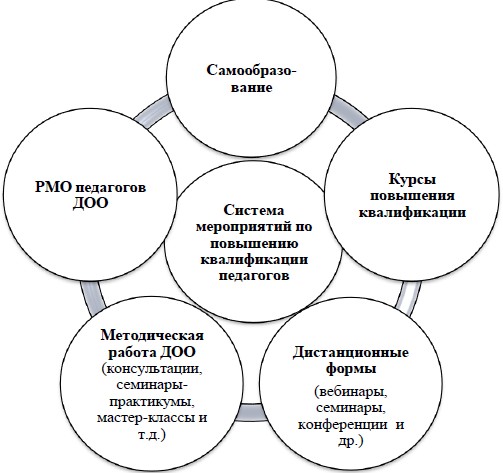 Нормативно – методическое обеспечениеДля реализации Программы воспитания ДОО рекомендуется использовать практическое руководство «Воспитателю о воспитании», представленное в открытом доступе электронном открытом доступе на платформе «Институт воспитания.РФ» (https://институтвоспитания.рф/index.php ).Перечень локальных правовых документов ДОУ, в которые вносятся изменения в соответствии с программой воспитания:Программа развития МБОУ «Трубчевская ООШ »Основная	образовательная	программа	дошкольного	образования МБОУ«Трубчевская ООШ »План работы на учебный год;Календарный учебный график;Должностные	инструкции	специалистов,	отвечающих	за	организацию воспитательной деятельности в ДОУ;Документы, регламентирующие воспитательную деятельность в ДОУ (штатное расписание, обеспечивающее кадровый состав, реализующий воспитательную деятельность в ДОУ)Требования к условиям работы с особыми категориями детей.По своим основным задачам воспитательная работа в ДОО не  зависит  от наличия (отсутствия) у ребёнка особых образовательных потребностей.В основе процесса воспитания детей в ДОО должны лежать традиционные ценности российского общества. Необходимо создавать особые условия воспитания для отдельных категорий обучающихся, имеющих особые образовательные потребности: дети с инвалидностью, дети с ограниченными возможностями здоровья, дети из социально уязвимых групп (воспитанники детских домов, дети из семей мигрантов, и так далее), одаренные дети и другие категории.Инклюзия подразумевает готовность образовательной системы принять любого ребёнка независимо от его особенностей (психофизиологических, социальных, психологических, этнокультурных,  национальных, религиозных и других) и обеспечить ему оптимальную социальную ситуацию развития.Программа предполагает создание следующих условий, обеспечивающих достижение целевых ориентиров в работе с особыми категориями детей:направленное на формирование личности взаимодействие взрослых с детьми, предполагающее создание таких ситуаций, в которых каждому ребёнку с особыми образовательными потребностями предоставляется возможность выбора деятельности, партнера и средств; учитываются особенности деятельности, средств её реализации, ограниченный объем личного опыта детей особых категорий;формирование игры как важнейшего фактора воспитания и развития ребёнка с особыми образовательными потребностями, с учётом необходимости развития личности ребёнка, создание условий для самоопределения и социализации  детей  на основе социокультурных, духовно-нравственных ценностей и принятых в российском обществе правил и норм поведения;создание воспитывающей среды, способствующей личностному развитию особой категории дошкольников, их позитивной социализации, сохранению ихдоступность воспитательных мероприятий, совместных и самостоятельных, подвижных и статичных форм активности с учётом особенностей развития и образовательных потребностей ребёнка; речь идет не только о физической доступности, но и об интеллектуальной, когда созданные условия воспитания и применяемые правила должны быть понятны ребёнку с особыми образовательными потребностями;участие семьи как необходимое условие для полноценного воспитания ребёнка дошкольного возраста с особыми образовательными потребностями.ОРГАНИЗАЦИОННЫЙ РАЗДЕЛПсихолого-педагогические условия реализации программыУспешная реализация программы обеспечивается следующими психолого- педагогическими условиями:признание детства как уникального периода в становлении человека, понимание неповторимости личности каждого ребенка, принятие воспитанника таким, какой он есть, со всеми его индивидуальными проявлениями; проявление уважения к развивающейся личности, как высшей ценности, поддержка уверенности в собственных возможностях и способностях у каждого воспитанника;решение образовательных задач с использованием как новых форм организации процесса образования (проектная деятельность, образовательная ситуация, образовательное событие, обогащенные игры детей в центрах активности, проблемно- обучающие ситуации в рамках интеграции образовательных областей и другое), так и традиционных (фронтальные, подгрупповые, индивидуальные занятия). При этом занятие рассматривается как дело, занимательное и интересное детям, развивающее их; деятельность, направленная на освоение детьми одной или нескольких образовательных областей, или их   интеграцию   с использованием разнообразных педагогически обоснованных форм и методов работы, выбор которых осуществляется педагогом;обеспечение     преемственности     содержания     и     форм     организацииобразовательного процесса в ДОО, в том числе дошкольного и начального общего уровней образования (опора на опыт детей, накопленный на предыдущих этапах развития, изменение форм и методов образовательной работы, ориентация на стратегический приоритет непрерывного образования - формирование умения учиться);учет специфики возрастного и индивидуального психофизического развития обучающихся (использование форм и методов, соответствующих возрастным особенностям детей; видов деятельности, специфических для каждого возрастного периода, социальной ситуации развития);создание развивающей и эмоционально комфортной для ребенка образовательной среды, способствующей эмоционально-ценностному, социально- личностному, познавательному, эстетическому развитию ребенка и сохранению его индивидуальности, в которой ребенок реализует право на свободу выбора деятельности, партнера, средств и прочее;построение образовательной деятельности на основе взаимодействия взрослых с детьми, ориентированного на интересы и возможности каждого ребенка и учитывающего социальную ситуацию его развития;индивидуализация образования (в том числе поддержка ребенка, построение его образовательной траектории) и оптимизация работы с группой детей, основанные на результатах педагогической диагностики (мониторинга);оказание ранней коррекционной помощи детям с ООП, в том числе с ОВЗ на основе специальных психолого-педагогических подходов, методов, способов общения и условий, способствующих получению ДО, социальному развитию этих детей, в том числе посредством организации инклюзивного образования;совершенствование образовательной работы на основе результатов выявления запросов родительского и профессионального сообщества;психологическая, педагогическая и методическая помощь и поддержка, консультирование родителей (законных представителей) в вопросах обучения, воспитания и развитии детей, охраны и укрепления их здоровья;вовлечение родителей (законных представителей) в процесс реализации образовательной программы и построение отношений сотрудничества в соответствии с образовательными потребностями и возможностями семьи обучающихся;формирование и развитие профессиональной компетентности педагогов, психолого- педагогического просвещения родителей (законных представителей) обучающихся;непрерывное  психолого-педагогическое  сопровождение  участников   образователь2н2ы6хего содержания, направлений и форм, согласно запросам родительского и профессионального сообществ;взаимодействие с различными социальными институтами (сферы образования, культуры, физкультуры и спорта, другими социально-воспитательными субъектами открытой образовательной системы), использование форм и методов взаимодействия, востребованных современной педагогической практикой и семьей, участие всех сторон взаимодействия в совместной социально-значимой деятельности;использование широких возможностей социальной среды, социума как дополнительного   средства   развития   личности,   совершенствования    процесса    еѐ социализации.Особенности организации развивающей предметно-пространственной средыРППС рассматривается как часть образовательной среды и фактор, обогащающий развитие детей. РППС ДОО выступает основой для разнообразной, разносторонне развивающей, содержательной и привлекательной для каждого  ребенка деятельности.РППС включает организованное пространство (территория ДОО, групповые комнаты, специализированные, технологические, административные и иные помещения), материалы, оборудование, электронные образовательные ресурсы и средства обучения и воспитания, охраны и укрепления здоровья детей дошкольного возраста, материалы для организации самостоятельной творческой деятельности детей. РППС создает возможности для учета особенностей, возможностей и интересов детей, коррекции недостатков их развития.ФОП ДО не выдвигает жестких требований к организации РППС   и   оставляет   за Организацией право самостоятельного проектирования РППС. В соответствии со ФГОС ДО возможны разные варианты создания РППС при условии учета целей и принципов Программы, возрастной и гендерной специфики для реализации образовательной программы.РППС МБОУ «Трубчевская ООШ» создается как единое пространство, все компоненты которого, как в помещении, так и вне его, согласуются между собой по содержанию, масштабу, художественному решению.При проектировании РППС МБДОУ «Трубчевская ООШ» учитывались:местные этнопсихологические, социокультурные, культурно-исторические и природно- климатические условия, в которых находится Организация;возраст, опыт, уровень развития детей и особенностей их деятельности - содержание воспитания и образования;задачи образовательной программы для разных возрастных групп;возможности и потребности участников образовательной деятельности (детей и их семей, педагогов и других сотрудников Организации, участников сетевого взаимодействия и пр.).С	учетом   возможности	реализации   образовательной программы   Организации	в различных организационных моделях и формах РППС соответствует:требованиям ФГОС ДО;образовательной программе Организации;материально-техническим и медико-социальным условиям пребывания детей в ДОО; возрастным особенностям детей; воспитывающему характеру образования детей в Организации;- требованиям безопасности и надежности.Определяя наполняемость РППС, следует помнить о целостности образовательного процесса и включать необходимое для реализации содержания каждого из направлений развития и образования детей (согласно ФГОС ДО. РППС МБДОУ «Трубчевская ООШ» обеспечивает возможность реализации разных видов индивидуальной и коллективной деятельности: игровой, коммуникативной, познавательно- исследовательской, двигательной, продуктивной и пр. вздоровья, возможностями учета особенностей и коррекции недостатков их развития. В соответствии с ФГОС ДО РППС:содержательно-насыщенная;трансформируемая;полифункциональная;доступная;безопасная.Предметно-пространственная среда в МБОУ «Трубчевская ООШ» обеспечивает условия для эмоционального благополучия детей и комфортной работы педагогических и учебно- вспомогательных сотрудников.В МБОУ «Трубчевская ООШ» созданы условия для информатизации образовательного процесса. Для этого в групповых и прочих помещениях МБОУ «Трубчевская ООШ» есть оборудование для использования	информационно-коммуникационных	технологий	в образовательном процессе.Для детей с ОВЗ в МБОУ «Трубчевская ООШ» имеется специально приспособленная мебель, позволяющая заниматься разными видами деятельности, общаться и играть со сверстниками.Материально - техническое обеспечение Программы образования, обеспеченность методическими материалами и средствами обучения и воспитанияМБОУ «Трубчевская ООШ» создаёт материально-технические условия, обеспечивающие:	Возможность достижения обучающимися планируемых результатов освоения Программы образования;	Выполнение Организацией требований санитарно-эпидемиологических правил и нормативов, содержащихся в СП 2.4.3648 – 20, Сан- ПиН 2.3/2.4.3590 – 20 «санитарно – эпидемиологические требования к организации общественного питания населения», к условиям размещения организаций, осуществляющих образовательную деятельность; Сан- ПиН 1.2.3685– 21: к условиям размещения организаций к условиям размещения организаций, осуществляющих образовательную деятельность; оборудованию и содержанию территории; помещениям, их оборудованию и содержанию; естественному и искусственному освещению помещений; отоплению и вентиляции; водоснабжению и канализации; организации питания; медицинскому обеспечению; приему детей в организации, осуществляющие образовательную деятельность; организации режима дня; организации физического воспитания; личной гигиене персонала;Выполнение МБОУ «Трубчевская ООШ» требований пожарной безопасности и электробезопасности;Выполнение МБОУ «Трубчевская ООШ» требований по охране здоровья обучающихся и охране труда работников Организации;Возможность для беспрепятственного доступа обучающихся   с   ОВЗ,   в   том числе детей- инвалидов к объектам инфраструктуры МБОУ «Трубчевская ООШ».При создании материально-технических условий для детей с ОВЗ МБОУ «Трубчевская ООШ» учитывает особенности их физического и психического развития.МБОУ «Трубчевская ООШ» оснащён полным набором оборудования для различных видов детской деятельности в помещении и на участке, игровыми и физкультурными площадками, озелененной территорией.МБОУ «Трубчевская ООШ»  имеет необходимое для всех видов воспитательной и образовательной деятельности обучающихся (в том числе детей с ОВЗ и детей-инвалидов), педагогической, административной и хозяйственной деятельности:игру, общение, познавательно-исследовательскую деятельность и другие формы активности ребенка с участием взрослых и других детей;оснащение предметно-развивающей среды, включающей средства обучения и воспитания, подобранные в соответствии с возрастными и индивидуальными особенностями детей дошкольного возраста, содержания Программы образования;мебель, техническое оборудование, спортивный и хозяйственный инвентарь, инвентарь для художественного, театрального, музыкального творчества, музыкальные инструменты;административные помещения, методический кабинет;помещения для занятий специалистов (логопед, педагог-психолог);- помещения, обеспечивающие охрану и укрепление физического и психологического здоровья, в том числе медицинский кабинет;- оформленная территория МБОУ «Трубчевская ООШ».Программа оставляет за Организацией право самостоятельного подбора разновидности необходимых средств обучения, оборудования, материалов, исходя из особенностей реализации образовательной программы.В зависимости от возможностей, МБОУ «Трубчевская ООШ» создаёт условия для материально- технического оснащения дополнительных помещений: детских библиотек и видеотек, компьютерно-игровых комплексов, дизайн-студий, и театральных студий, мастерских, игротек, зимних садов, аудиовизуальных и компьютерных комплексов, экологических троп на территории организации, позволяющих расширить образовательное пространство.Программа образования предусматривает необходимость в специальном оснащении и оборудовании для организации образовательного процесса с детьми с ОВЗ и детьми- инвалидами.Программой образования предусмотрено также использование обновляемых образовательных ресурсов, в т.ч. расходных материалов, подписки на актуализацию периодических     и     электронных     ресурсов,     методическую      литературу,     техническое и мультимедийное сопровождение деятельности средств обучения и воспитания, спортивного, музыкального, оздоровительного оборудования, услуг связи, в т.ч. информационно- телекоммуникационной сети Интернет.При проведении закупок оборудования и средств обучения и воспитания МБОУ«Трубчевская ООШ» руководствуется нормами законодательства РФ, в том числе в части предоставления приоритета товарам российского происхождения, работам, услугам, выполняемым, оказываемым российскими юридическими лицами.Инфраструктурный лист МБОУ«Трубчевская ООШ»составляется по результатам мониторинга ее материально-технической базы: анализа образовательных потребностей обучающихся, кадрового потенциала, реализуемой Программыи других составляющих (с использованием данных цифрового сервиса по эксплуатации инфраструктуры) в целях обновления содержания повышения качества ДО.Примерный перечень литературных, музыкальных, художественных, анимационных и кинематографических произведений для реализации Программы образования Примерный перечень художественной литературыПервая младшая группа (от 2 до 3 лет)Малые формы фольклора. «А баиньки-баиньки», «Бежала лесочком лиса с кузовочком…», «Большие ноги», «Водичка, водичка», «Вот и люди спят», «Дождик, дождик, полно лить…», «Заяц Егорка…»,«Идет коза рогатая», «Из-за леса, из-за гор…», «Катя, Катя…», «Кисонька- мурысонька…», «Наша Маша маленька…», «Наши уточки с утра», «Огуречик, огуречик…», «Ой ду-ду, ду-ду, ду-ду! Сидит ворон на дубу», «Поехали, поехали», «Пошел котик на Торжок…» «Тили-бом!...», «Уж ты, радуга- дуга», «Улитка, улитка…», «Чики, чики, кички…».Русские народные сказки. «Заюшкина избушка» (обработка О. Капицы), «Как коза избушку построила» (обработка М.А. Булатова), «Кот, петух и лиса» (обработка М. Боголюбской), «Лиса и заяц» (обработка В. Даля), «Маша и медведь» (обработка М.А. Булатова), «Снегурушка и лиса» (обработка А.Н. Толстого). Фольклор народов мира. «Бу-бу, я рогатый», лит. сказка (обработка Ю. Григорьева); «В гостях у королевы», «Разговор», англ. нар. песенки (пер. и обработка С. Маршака);«Ой ты заюшка-пострел…», пер. с молд. И. Токмаковой; «Снегирек», пер. с нем. В. Викторова, «Три веселых братца», пер. с нем. Л. Яхнина; «Ты, собачка, не лай…», пер. с молд. И. Токмаковой; «У солнышка в гостях», словацк. нар.сказка (пер. и обраб. С. Могилевской и Л. Зориной).Произведения поэтов и писателей РоссииПоэзия. Аким Я.Л. «Мама»; Александрова З.Н. «Гули-гули», «Арбуз»; Барто А., Барто П. «Девочка- рѐвушка»; Берестов В.Д. «Веселое лето», «Мишка, мишка, лежебока», «Котенок», «Воробушки»; Введенский А.И. «Мышка»; Лагздынь Г.Р. «Петушок»; Лермонтов М.Ю. «Спи, младенец…» (из стихотворения «Казачья колыбельная»); Маршак С.Я. «Сказка о глупом мышонке»; Мошковская Э.Э.«Приказ» (в сокр.), «Мчится поезд»; Пикулева Н.В. «Лисий хвостик», «Надувала кашка шар…»; Плещеев А.Н. «Травка зеленеет…»; Пушкин А.С. «Ветер, ветер!...» (из «Сказки о мертвой царевне и семи богатырях»; Орлова А. «У машины есть водитель»; Саконская Н.П. «Где мой пальчик?»; Сапгир Г.В. «Кошка»; Хармс Д.И. «Кораблик»; Чуковский К.И. «Федотка», «Путаница». Проза. Бианки В.В.«Лис и мышонок»; Калинина Н.Д. «Как Вася ловил рыбу», «В лесу» (из книги «Летом»), «Про жука»,«Как Саша и Алеша пришли в детский сад»; Павлова Н.М. «Земляничка», «На машине»; Симбирская Ю.С. «По тропинке, по дорожке»; Сутеев В.Г. «Кто сказал «мяу?», «Под грибом»; Тайц Я. М. «Кубик на кубик», «Впереди всех», «Волк», «Поезд»; Толстой Л.Н. «Три медведя», «Тетя дала Варе меду»,«Слушай меня, пес…», «Была у Насти кукла», «Петя ползал и стал на ножки», «Спала кошка на т крыше…», «Был у Пети и Миши конь…»; Ушинский К.Д. «Васька», «Петушок с семьей», «Уточки»; Чарушин Е.И. «Утка с утятами», «Еж» (из книги «В лесу»), «Волчишко»; Чуковский К.И.«Мойдодыр».Произведения поэтов и писателей разных стран. Биссет Д. «Га-га-га!», пер. с англ. Н. Шерешевской; Дональдсон Д. «Мишка-почтальон», пер. М. Бородицкой; Капутикян С.Б. «Все спят»,«Маша обедает, пер. с арм. Т. Спендиаровой; Остервальдер М. «Приключения маленького Бобо. Истории в картинках для самых маленьких», пер. Т.Зборовская; Шертл А. «Голубой грузовичок», пер. Ю. Шипкова; Эрик К. «Очень голодная гусеница», «Десять резиновых утят».Вторая младшая группа (от 3 до 4 лет)Малые формы фольклора. «Ай, качи-качи-качи...», «Божья коровка...», «Волчок-волчок, шерстяной бочок…», «Дождик, дождик, пуще...», «Еду-еду к бабе, к деду…», «Жили у бабуси…», «Заинька, попляши...»,«Заря-заряница...»; «Как без дудки, без дуды…», «Как у нашего кота...», «Кисонька-мурысенька...»,«Курочка-рябушечка...», «На улице три курицы...», «Ночь пришла...», «Пальчик-мальчик...», «Привяжу я козлика», «Радуга-дуга...», «Сидит белка на тележке...», «Сорока, сорока...», «Тень, тень, потетень...»,«Тили-бом! Тили-бом!..», «Травка-муравка...», «Чики-чики-чикалочки...».Русские народные сказки. «Бычок – черный бочок, белые копытца» (обработка М. Булатова; «Волк и козлята» (обработка А.Н. Толстого); «Кот, петух и лиса» (обработка М. Боголюбской); «Лиса и заяц» (обработка В. Даля); «Снегурочка и лиса» (обработка М. Булатова); «У страха глаза велики» (обработка М. Серовой).Фольклор народов мира. Песенки. «Кораблик», «Храбрецы», «Маленькие феи», «Три зверолова» англ., обр. С. Маршака; «Что за грохот», пер. с латыша. С. Маршака; «Купите лук...», пер. с шотл.Сказки. «Два жадных медвежонка», венг., обр. А. Краснова и В. Важдаева; «Упрямые козы», узб. обр. Ш. Сагдуллы; «У солнышка в гостях», пер. с словац. С. Могилевской и Л. Зориной; «Храбрец-молодец», пер. с болг. Л. Грибовой; «Пых», белорус. обр. Н. Мялика:«Лесной мишка и проказница мышка», латыш., обр. Ю. Ванага, пер. Л. Воронковой.Произведения поэтов и писателей РоссииПоэзия. Бальмонт К.Д. «Осень»; Благинина Е.А. «Радуга»; Городецкий С.М. «Кто это?»; Заболоцкий Н.А. «Как мыши с котом воевали»; Кольцов А.В. «Дуют ветры...» (из стихотворения «Русская песня»); Косяков И.И. «Все она»; Майков А.Н. «Колыбельная песня», «Ласточка примчалась...» (из новогреческих песен); Маршак С.Я. «Зоосад»,«Жираф», «Зебры», «Белые медведи», «Страусенок», «Пингвин», Верблюд», «Где обедал воробей» (из цикла «Детки в клетке»), «Тихая сказка», «Сказка об умном мышонке»; Михалков С.В. «Песенка друзей»; Мошковская Э.Э. «Жадина»; Плещеев А.Н. «Осень наступила...», «Весна» (в сокр.); Пушкин А.С. «Ветер, ветер! Ты могуч!..», «Свет наш, солнышко!..», «Месяц, месяц...» (из «Сказки о мертвой царевне и семи богатырях»); Токмакова И.П. «Медведь»; Чуковский К.И. «Мойдодыр», «Муха- цокотуха», «Ежики смеются», «Елка», Айболит», «Чудо-дерево», «Черепаха».Проза. Бианки В.В. «Купание медвежат»; Воронкова Л.Ф. «Снег идет» (из книги«Снег идет»); Дмитриев Ю. «Синий шалашик»; Житков Б.С. «Слоны», «Как слон купался» (из книги «Что я видел»); Зартайская И. «Душевные истории про Пряника и Вареника»; Зощенко М.М. «Умная птичка»; Прокофьева С.Л. «Маша и Ойка», «Сказка про грубое слово«Уходи»», «Сказка о невоспитанном мышонке» (из книги «Машины сказки»); Сутеев В.Г.«Три котенка»; Толстой Л.Н. «Птица свила гнездо...»; «Таня знала буквы...»; «У Вари был чиж...»,   «Пришла   весна...»;   Толстой   А.Н.   «Еж»,   «Лиса»,   «Петушки»; Ушинский К.Д.«Петушок с семьей», «Уточки», «Васька», «Лиса- Патрикеевна»; Хармс Д.И. «Храбрый ѐж»; Чуковский К.И. «Так и не так».Произведения поэтов и писателей разных странПоэзия. Виеру Г. «Ежик и барабан», пер. с молд. Я. Акима; Воронько П. «Хитрый ежик», пер. с укр. С. Маршака; Дьюдни А. «Лама красная пижама», пер. Т. Духановой; Забила Н.Л. «Карандаш», пер. с укр. 3. Александровой; Капутикян С. «Кто скорее допьет», пер. с арм. Спендиаровой; Карем М. «Мой кот», пер. с франц. М. Кудиновой; Макбратни С.«Знаешь, как я тебя люблю», пер. Е. Канищевой, Я. Шапиро; Милева Л. «Быстроножка и серая Одежка», пер. с болг. М. Маринова.Проза. Бехлерова Х.   «Капустный лист», пер. с польск. Г. Лукина; Биссет Д.«Лягушка в зеркале», пер. с англ. Н. Шерешевской; Муур Л. «Крошка Енот и Тот, кто сидит в пруду», пер. с англ. О. Образцовой; Чапек Й. «В лесу»,   «Кукла Яринка» (из книги«Приключения песика и кошечки»), пер. чешск. Г. Лукина.Средняя группа (4-5 лет)Малые формы фольклора. «Барашеньки…», «Гуси, вы гуси…», «Дождик-дождик, веселей»,«Дон! Дон! Дон!...»,   «Жил   у бабушки козел»,   «Зайчишка-трусишка…»,   «Идет лисичка по мосту…», «Иди весна, иди, красна…», «Кот на печку пошел…», «Наш козел…», «Ножки, ножки, где вы были?..», «Раз, два, три, четыре, пять – вышел зайчик погулять», «Сегодня день целый…», «Сидит, сидит зайка…», «Солнышко-ведрышко…», «Стучит, бренчит», «Тень-тень, потетень».Русские народные сказки. «Гуси-лебеди» (обработка М.А. Булатова); «Жихарка» (обработка И. Карнауховой); «Заяц-хваста» (обработка А.Н. Толстого); «Зимовье» (обр. И. Соколова-   Микитова); «Коза-дереза» (обработка М.А. Булатова); «Лиса и козел», «Петушок и бобовое зернышко» (обр. О. Капицы); «Лиса-лапотница» (обработка В. Даля); «Лисичка- сестричка и волк (обработка М.А. Булатова); «Смоляной бычок» (обработка М.А.Булатова); «Снегурочка» (обработка М.А. Булатова).Фольклор народов мира231Песенки. «Утята», франц., обр. Н. Гернет и С. Гиппиус; «Пальцы», пер. с нем. Л. Яхина; «Песня моряка» норвежск. нар. песенка (обработка Ю. Вронского); «Барабек», англ. (обработка К. Чуковского); «Шалтай-Болтай», англ. (обработка С. Маршака).Сказки. «Бременские музыканты» из сказок братьев Гримм, пер. с. нем. А. Введенского, под ред. С. Маршака; «Два жадных медвежонка», венгер. сказка (обработка А. Красновой и В. Важдаева); «Колосок», укр. нар. сказка (обработка С. Могилевской);«Красная Шапочка», из   сказок Ш. Перро, пер. с франц. Т. Габбе; «Три поросенка», пер. с англ. С. Михалкова.Произведения поэтов и писателей РоссииПоэзия. Аким Я.Л. «Первый снег»; Александрова З.Н. «Таня пропала», «Теплый дождик»; Бальмонт К.Д. «Росинка»; Барто А.Л. «Уехали», «Я знаю, что надо придумать»; Берестов В.Д. «Искалочка»;   Благинина   Е.А.   «Дождик,   дождик…»,   «Посидим   в тишине»,   С.   Черный «Приставалка»; Блок А.А. «Ветхая избушка…», «Ворона»; Брюсов В.Я. «Колыбельная»; Бунин И.А. «Листопад» (отрывок); Гамазкова И. «Колыбельная для бабушки»; Гернет Н. и Хармс Д. «Очень-очень вкусный пирог»; Дрожжин С.Д. «Улицей гуляет…» (из стих. «В крестьянской семье»); Есенин С.А. «Поет зима – аукает…»; Заходер Б.В. «Волчок», «Кискино горе»; Кушак Ю.Н. «Сорок сорок»; Лукашина М. «Розовые очки», Маршак С.Я. «Багаж», «Про все на свете», «Вот какой рассеянный», «Мяч», «Усатый- полосатый», «Пограничники»; Матвеева Н. «Она умеет   превращаться»;  Маяковский В.В.«Что такое хорошо и что такое плохо?»; Михалков С.В. «А что у Вас?», «Рисунок», «Дядя Степа – милиционер»; Мориц Ю.П. «Песенка про сказку», «Дом гнома, гном – дома!»,«Огромный   собачий   секрет»;   Мошковская   Э.Э.   «Добежали   до   вечера»;   Носов   Н.Н.«Ступеньки»;   Орлова   А.   «Невероятно   длинная   история   про   таксу»;   Пушкин   А.С.«Месяц, месяц…» (из «Сказки о мертвой царевне…»), «У лукоморья…» (из вступления к поэме «Руслан и Людмила»), «Уж небо осенью дышало…» (из романа «Евгений Онегин); Сапгир Г.В. «Садовник»; Серова Е. «Похвалили»; Сеф Р.С. «На свете все на все похоже…»,«Чудо»; Токмакова И.П. «Ивы», «Сосны»,   «Плим»,   «Где спит рыбка?»; Толстой А.К.«Колокольчики мои»; Усачев А. «Выбрал папа ѐлочку»; Успенский Э.Н. «Разгром»; Фет А.А. «Мама! Глянь-ка из окошка…»; Хармс Д.И. «Очень страшная история», «Игра»,«Врун»; Чуковский К.И. «Путаница», «Закаляка», «Радость», «Тараканище».Проза. Абрамцева Н.К. «Дождик», «Как у зайчонка зуб болел»; Берестов В.Д. «Как найти дорожку»; Бианки В.В. «Подкидыш», «Лис и мышонок», «Первая охота», «Лесной колобок – колючий бок»; Вересаев В.В. «Братишка»; Воронин С.А. «Воинственный Жако»; Воронкова Л.Ф. «Как Аленка разбила зеркало» (из книги «Солнечный денек»); Дмитриев Ю.«Синий шалашик», Драгунский В.Ю. «Он живой и светится…», «Тайное становится явным»; Зощенко М.М. «Показательный ребенок», «Глупая история»; Коваль Ю.И. «Дед, баба   и   Алеша»;   Козлов   С.Г. «Необыкновенная весна»,   «Такое дерево»;   Носов   Н.Н.«Заплатка», «Затейники»; Пришвин М.М. «Ребята и утята», «Журка»; Сахарнов С.В. «Кто прячется лучше всех?»; Сладков Н.И. «Неслух»; Сутеев В.Г. «Мышонок и карандаш»; Тайц Я.М. «По пояс», «Все здесь»; Толстой Л.Н. «Собака шла по дощечке…», «Хотела галка пить…», «Правда всего дороже», «Какая бывает роса на траве» «Отец приказал сыновьям…»; Ушинский К.Д. «Ласточка»; Цыферов Г.М. «В медвежачий час»; Чарушин Е.И. «Тюпа, Томка и сорока» (сборник рассказов).Литературные сказки. Горький М. «Воробьишко»; Мамин-Сибиряк Д.Н. «Сказка про Комара Комаровича – Длинный Нос и про Мохнатого Мишу – Короткий Хвост»; Москвина М.Л. «Что случилось с крокодилом»; Сеф Р.С. «Сказка о кругленьких и длинненькихчеловечках»;   Чуковский   К.И.   «Телефон»,   «Тараканище»,   «Федорино   горе»,   «Айболи2т32и воробей».Произведения поэтов и писателей разных странПоэзия. Бжехва Я. «Клей», пер. с польск. Б. Заходер; Грубин Ф. «Слезы», пер. с чеш. Е. Солоновича; Квитко Л.М. «Бабушкины руки» (пер. с евр. Т. Спендиаровой); Райнис Я. «Наперегонки», пер. с латыш. Л. Мезинова; Тувим Ю. «Чудеса», пер. с польск. В. Приходько; «Про пана Трулялинского», пересказ с польск. Б. Заходера; «Овощи», пер с польск. С. Михалкова.Литературные сказки. Балинт А. «Гном Гномыч и Изюмка» (главы из книги), пер. с венг. Г. Лейбутина; Берг Л. «Рыбка» (пер. с англ. О. Образцовой); Дональдсон Д.«Груффало», «Хочу к маме», «Улитка и Кит» (пер. М.Бородицкой), Ивамура К. «14 лесных мышей» (пер. Е.Байбиковой), Ингавес Г. «Мишка Бруно» (пер. О. Мяэотс), Керр Д. «Мяули. Истории из жизни удивительной кошки» (пер. М.Аромштам), Лангройтер Ю. «А дома лучше!» (пер. В.Фербикова), Мугур Ф. «Рилэ-Йепурилэ и Жучок с золотыми крылышками» (пер. с румынск. Д. Шполянской); Пенн О. «Поцелуй в ладошке» (пер. Е.Сорокиной), Родари Д. «Собака, которая не умела лаять» (из книги «Сказки, у которых три конца»), пер. с итал. И. Константиновой; Уорнс Т. «Штука-Дрюка» (пер. Д.Соколовой), Фернли Д. «Восемь жилеток Малиновки» (пер. Д.Налепиной), Хогарт Э. «Мафин и его веселые друзья» (главы из книги), пер. с англ. О. Образцовой и Н. Шанько; Юхансон Г.«Мулле Мек и Буффа» (пер. Л. Затолокиной).Старшая группа (5-6 лет)Малые формы фольклора. Загадки, небылицы, дразнилки, считалки, пословицы, поговорки, заклички, народные песенки, прибаутки, скороговорки.Русские народные сказки. «Жил-был карась…» (докучная сказка); «Жили-были два братца…» (докучная сказка); «Заяц-хвастун» (обработка О.И. Капицы / пересказ А.Н. Толстого); «Крылатый, мохнатый да масляный» (обработка И.В. Карнауховой); «Лиса и кувшин» (обработка О.И. Капицы); «Морозко» (пересказ М. Булатова); «По щучьему веленью» (обработка А.Н. Толстого); «Сестрица Алѐнушка и братец Иванушка» (пересказ А.Н. Толстого); «Сивка-бурка» (обработка М.А. Булатова / обработка А.Н. Толстого / пересказ К.Д. Ушинского); «Царевна- лягушка» (обработка А.Н. Толстого / обработка М. Булатова).Сказки народов мира. «Госпожа Метелица», пересказ с нем. А. Введенского, под редакцией С.Я.   Маршака,   из   сказок   братьев   Гримм;   «Жѐлтый   аист»,   пер.   с   кит.   Ф.   Ярлина;«Златовласка», пер. с чешск. К.Г. Паустовского; «Летучий корабль», пер. с укр. А. Нечаева;«Рапунцель» пер. с нем. Г. Петникова / пер. и обработка И.Архангельской; «Чудесные истории про зайца по имени Лѐк», сб. сказок народов Зап. Африки, пер. О.Кустовой и В.Андреева.Произведения поэтов и писателей России.Поэзия. Аким Я.Л. «Жадина»; Барто А.Л. «Верѐвочка», «Гуси-лебеди», «Есть такие мальчики», «Мы не заметили жука»; Бородицкая М. «Тетушка Луна»; Бунин И.А. «Первый снег»;    Волкова   Н.   «Воздушные   замки»;   Городецкий   С.М.   «Котѐнок»;   Дядина   Г.«Пуговичный городок»; Есенин С.А. «Черѐмуха», «Берѐза»; Заходер Б.В. «Моя вообразилия»; Маршак С.Я. «Пудель»; Мориц Ю.П. «Домик с трубой»; Мошковская Э.Э.«Какие бывают подарки»; Орлов В.Н. «Ты скажи мне, реченька….»; Пивоварова И.М.«Сосчитать не могу»; Пушкин А.С. «У лукоморья дуб зелѐный….» (отрывок из поэмы«Руслан и Людмила»),   «Ель растѐт перед дворцом….» (отрывок из «Сказки   о   цареСалтане….», «Уж небо осенью дышало….» (отрывок из романа «Евгений Онегин»); Сеф Р.С. «Бесконечные стихи»; Симбирская Ю. «Ехал дождь в командировку»; Степанов В.А.«Родные просторы»; Суриков И.З. «Белый снег пушистый», «Зима» (отрывок); Токма2к3о3ваИ.П. «Осенние листья», Толстой А.К. «Осень. Обсыпается весь наш бедный сад….»; Тютчев Ф.И. «Зима недаром злится….»; Усачев А. «Колыбельная книга», «К нам приходит Новый год»; Фет А.А. «Кот поѐт, глаза прищуря….», «Мама, глянь-ка из окошка….»; Цветаева М.И. «У кроватки»; Чѐрный С. «Волк»; Чуковский К.И. «Ёлка»; Яснов М.Д.«Мирная считалка», «Жила- была семья», «Подарки для Елки. Зимняя книга».Проза. Аксаков С.Т. «Сурка»; Алмазов Б.А. «Горбушка»; Баруздин С.А. «Берегите свои косы!», «Забракованный мишка»; Бианки В.В. «Лесная газета» (сборник рассказов); Гайдар А.П.«Чук и Гек», «Поход»; Голявкин В.В. «И мы помогали», «Язык», «Как я помогал маме мыть пол», «Закутанный мальчик»; Дмитриева В.И. «Малыш и Жучка»; Драгунский В.Ю. «Денискины   рассказы» (сборник рассказов); Москвина М.Л. «Кроха»; Носов Н.Н.«Живая шляпа», «Дружок»,«На горке»; Пантелеев Л. «Буква ТЫ»; Панфилова Е. «Ашуни. Сказка с рябиновой ветки»; Паустовский К.Г. «Кот-ворюга»; Погодин Р.П. «Книжка про Гришку» (сборник рассказов); Пришвин   М.М.    «Глоток    молока»,    «Беличья   память»,«Курица    на    столбах»;    Симбирская    Ю. «Лапин»; Сладков Н.И. «Серьѐзная птица»,«Карлуха»; Снегирѐв Г.Я. «Про пингвинов» (сборник рассказов); Толстой Л.Н. «Косточка»,«Котѐнок»; Ушинский К.Д. «Четыре желания»; Фадеева О. «Фрося – ель обыкновенная»; Шим Э.Ю. «Петух и наседка», «Солнечная капля».Литературные	сказки.	Александрова	Т.И.	«Домовѐнок	Кузька»;	Бажов	П.П.«Серебряное копытце»;	Бианки	В.В.	«Сова»,	«Как	муравьишко	домой	спешил»,«Синичкин календарь», «Молодая ворона», «Хвосты», «Чей нос лучше?», «Чьи это ноги?»,«Кто чем поѐт?», «Лесные домишки», «Красная горка», «Кукушонок», «Где раки зимуют»; Даль В.И. «Старик-годовик»; Ершов П.П. «Конѐк-горбунок»; Заходер Б.В. «Серая Звѐздочка»; Катаев В.П. «Цветик- семицветик», «Дудочка и кувшинчик»; Мамин-Сибиряк Д.Н. «Алѐнушкины сказки» (сборник сказок); Михайлов М.Л. «Два Мороза»; Носов Н.Н.«Бобик в гостях у Барбоса»; Петрушевская Л.С. «От тебя одни слѐзы»; Пушкин А.С. «Сказка о царе Салтане, о сыне его славном и могучем богатыре князе Гвидоне Салтановиче и о прекрасной царевне лебеди», «Сказка о мѐртвой царевне и о семи богатырях»; Сапгир Г.Л.«Как	лягушку	продавали»   (сказка-шутка);	Телешов	Н.Д. «Крупеничка»; Ушинский К.Д.«Слепая лошадь»; Чуковский К.И. «Доктор Айболит» (по мотивам романа Х. Лофтинга).Произведения поэтов и писателей разных стран.Поэзия. Бжехва Я. «На Горизонтских островах» (пер. с польск. Б.В. Заходера); Валек М.«Мудрецы» (пер. со словацк. Р.С. Сефа); Капутикян С.Б. «Моя бабушка» (пер.   с армянск. Т. Спендиаровой); Карем М. «Мирная считалка» (пер. с франц. В.Д. Берестова); Сиххад А. «Сад» (пер. с азербайдж. А. Ахундовой); Смит У. Д. «Про летающую корову» (пер. с англ. Б.В. Заходера); Фройденберг А. «Великан и мышь» (пер. с нем. Ю.И. Коринца); Чиарди Дж. «О том, у кого три глаза» (пер. с англ. Р.С. Сефа).Литературные сказки. Сказки-повести. Андерсен Г. Х. «Огниво» (пер. с датск. А. Ганзен),«Свинопас» (пер. с датского А. Ганзен), «Дюймовочка» (пер. с датск. и пересказ А.Ганзен), «Гадкий утѐнок» (пер. с датск. А.Ганзен, пересказ Т.Габбе и А.Любарской),«Новое    платье короля» (пер. с датск. А.Ганзен), «Ромашка» (пер. с датск. А.Ганзен),«Дикие лебеди» (пер. с датск. А. Ганзен); Киплинг Дж. Р. «Сказка о слонѐнке» (пер. с англ. К.И. Чуковского), «Откуда у кита такая глотка» (пер. с англ. К.И. Чуковского, стихи в пер. С.Я. Маршака), «Маугли» (пер. с англ. Н. Дарузес / И.Шустовой); Коллоди К. «Пиноккио. История деревянной куклы» (пер. с итал. Э.Г. Казакевича); Лагерлѐф С. «Чудесное путешествие Нильса с дикими гусями» (в пересказе З. Задунайской и А. Любарской); Линдгрен А. «Карлсон, который живѐт на крыше, опять прилетел» (пер. со швед. Л.З. Лунгиной), «Пеппи Длинный чулок» (пер. со швед. Л.З. Лунгиной); Лофтинг Х. «Путешествия доктора Дулиттла» (пер. с англ. С. Мещерякова); Милн А. А. «Винни-Пух и все, все, все» (перевод с англ. Б.В. Заходера); Мякеля Х. «Господин Ау» (пер. с фин. Э.Н. Успенского); Пройслер О. «Маленькая Баба-яга» (пер. с нем. Ю. Коринца), «Маленькое привидение» (пер. с нем. Ю. Коринца); Родари Д. «Приключения Чипполино» (пер. с итал. З. Потаповой),«Сказки, у которых три конца» (пер. с итал. И.Г. Константиновой).	234Подготовительная к школе группа (6-7 лет)Малые формы фольклора. Загадки, небылицы, дразнилки, считалки, пословицы, поговорки,заклички, народные песенки, прибаутки, скороговорки.Русские народные сказки. «Василиса Прекрасная» (из   сборника А.Н.   Афанасьева);«Вежливый Кот-воркот» (обработка М. Булатова); «Иван Царевич и Серый Волк» (обработка А.Н. Толстого); «Зимовье зверей» (обработка А.Н. Толстого); «Кощей Бессмертный» (2 вариант) (из сборника А.Н. Афанасьева); «Рифмы» (авторизованный пересказ Б.В. Шергина);«Семь Симеонов– семь работников» (обработка И.В. Карнауховой); «Солдатская загадка» (из сборника А.Н. Афанасьева); «У страха глаза велики» (обработка О.И. Капицы); «Хвосты» (обработка О.И. Капицы).Былины. «Садко» (пересказ И.В. Карнауховой / запись П.Н. Рыбникова); «Добрыня и Змей» (обработка Н.П. Колпаковой / пересказ И.В. Карнауховой); «Илья Муромец и Соловей- Разбойник» (обработка А.Ф. Гильфердинга / пересказ И.В. Карнауховой).Сказки народов мира. «Айога», нанайск., обработка Д. Нагишкина; «Беляночка и Розочка», нем. из сказок Бр. Гримм, пересказ А.К. Покровской; «Самый красивый наряд на свете», пер. с япон. В. Марковой; «Голубая птица», туркм. обработка А. Александровой и М. Туберовского;«Каждый свое получил», эстон. обработка М. Булатова; «Кот в сапогах» (пер. с франц. Т.Габбе),«Волшебница» (пер. с франц. И.С. Тургенева), «Мальчик с пальчик» (пер.   с   франц.   Б.А.Дехтерѐва), «Золушка» (пер. с франц. Т. Габбе) из сказок Перро Ш..Произведения поэтов и писателей России.Поэзия. Аким Я.Л. «Мой верный чиж»; Бальмонт К.Д. «Снежинка»; Благинина Е.А.«Шинель»,	«Одуванчик»,	«Наш   дедушка»;   Бунин   И.А.	«Листопад»; Владимиров Ю.Д.«Чудаки»,«Оркестр»; Гамзатов Р.Г. «Мой дедушка» (перевод с аварского языка Я. Козловского), Городецкий С.М. «Первый снег», «Весенняя песенка»; Есенин С.А. «Поѐт зима, аукает….», «Пороша»; Жуковский В.А. «Жаворонок»; Левин В.А. «Зелѐная история»; Маршак С.Я. «Рассказ о неизвестном герое», «Букварь. Веселое путешествие от А до Я»; Маяковский В.В. «Эта книжечка моя, про моря и про маяк»; Моравская М. «Апельсинные корки»; Мошковская Э.Э. «Добежали до вечера», «Хитрые старушки»; Никитин И.С. «Встреча зимы»; Орлов В.Н. «Дом под крышей голубой»; Пляцковский М.С. «Настоящий друг»; Пушкин А.С. «Зимний вечер», «Унылая пора! Очей очарованье!..» («Осень»), «Зимнее утро»; Рубцов Н.М. «Про зайца»; Сапгир Г.В.«Считалки», «Скороговорки», «Людоед и принцесса, или Всѐ наоборот»; Серова Е.В.«Новогоднее»; Соловьѐва П.С. «Подснежник», «Ночь и день»; Степанов В.А. «Что мы Родинойзовѐм?»; Токмакова И.П. «Мне грустно», «Куда в машинах снег везут»; Тютчев Ф.И.«Чародейкоюзимою…», «Весенняя гроза»; Успенский Э.Н. «Память»; Чѐрный С. «На коньках»,«Волшебник».Проза. Алексеев С.П. «Первый ночной таран»; Бианки В.В. «Тайна ночного леса»; Воробьѐв Е.З. «Обрывок провода»; Воскобойников В.М. «Когда Александр Пушкин был маленьким»; Житков Б.С. «Морские истории» (сборник рассказов), «Что я видел» (сборник рассказов); Зощенко М.М. «Рассказы о Лѐле и Миньке» (сборник рассказов); Коваль Ю.И.«Русачок-травник», «Стожок», «Алый»; Куприн А.И. «Слон»; Мартынова К., Василиади О. «Елка, кот и Новый год»; Носов Н.Н. «Заплатка», «Огурцы», «Мишкина каша»; Митяев А.В. «Мешок овсянки»; Погодин Р.П. «Жаба», «Шутка»; Пришвин М.М. «Лисичкин хлеб», «Изобретатель»; Ракитина Е. «Приключения новогодних игрушек», «Серѐжик»; Раскин А.Б. «Как папа был маленьким» (сборник рассказов); Сладков Н.И. «Хитрющий зайчишка», «Синичка   необыкновенная», «Почему ноябрь пегий»; Соколов-Микитов  И.С.«Листопадничек»; Толстой   Л.Н.   «Филипок»,   «Лев   и   собачка»,   «Прыжок»,   «Акула»,«Пожарные собаки»; Фадеева О. «Мне письмо!»; Чаплина В.В. «Кинули»; Шим Э.Ю. «Хлеб растет».	235Литературные сказки. Гайдар А.П. «Сказка о Военной тайне, о Мальчише- Кибальчише и его твѐрдом слове», «Горячий камень»; Гаршин В.М. «Лягушка- путешественница»; Козлов С.Г.«Как Ёжик с Медвежонком звѐзды протирали»; Маршак С.Я.«Двенадцать месяцев»; Паустовский К.Г. «Тѐплый хлеб», «Дремучий медведь»; Прокофьева С.Л., Токмакова И.П. «Подарок для Снегурочки»; Ремизов А.М. «Гуси-лебеди», «Хлебный голос»; Скребицкий Г.А. «Всяк по- своему»; Соколов-Микитов И.С. «Соль Земли»; Чѐрный С. «Дневник Фокса Микки».Произведения поэтов и писателей разных стран.Поэзия. Брехт Б. «Зимний вечер через форточку» (пер. с нем. К. Орешина); Дриз О.О.«Как сделать утро волшебным» (пер. с евр. Т. Спендиаровой); Лир Э. «Лимерики» (пер. с англ. Г. Кружкова); Станчев Л. «Осенняя гамма» (пер. с болг. И.П. Токмаковой); Стивенсон Р.Л.«Вычитанные страны» (пер. с англ. Вл.Ф. Ходасевича).Литературные сказки. Сказки-повести. Андерсен Г.Х. «Оле-Лукойе» (пер.   с датск.   А.Ганзен), «Соловей» (пер. с датск. А. Ганзен, пересказ Т. Габбе и А. Любарской),«Стойкий оловянный солдатик» (пер. с датск. А. Ганзен, пересказ Т. Габбе и А. Любарской), «Снежная Королева» (пер.   с датск. А. Ганзен),   «Русалочка» (пер.   с датск. А. Ганзен); Гофман Э.Т.А.«Щелкунчик и мышиный Король» (пер. с нем. И. Татариновой); Киплинг Дж. Р. «Маугли» (пер. с англ. Н. Дарузес / И. Шустовой), «Кошка, которая гуляла сама по себе» (пер. с англ. К.И. Чуковского / Н. Дарузерс); Кэррол Л. «Алиса в стране чудес» (пер. с англ. Н. Демуровой, Г. Кружкова, А. Боченкова, стихи в пер. С.Я. Маршака, Д. Орловской, О. Седаковой), «Алиса в Зазеркалье» (пер. с англ. Н. Демуровой, Г. Кружкова, А. Боченкова, стихи в пер. С.Я. Маршака, Д. Орловской, О. Седаковой); Линдгрен А. «Три повести о Малыше и Карлсоне» (пер. со шведск. Л.З. Лунгиной); Нурдквист С.«История о том, как Финдус потерялся, когда был маленьким»; Поттер Б. «Сказка про Джемайму    Нырнивлужу»    (пер.    с   англ.   И.П.    Токмаковой);    Распе   Эрих     Рудольф«Приключения барона Мюнхгаузена» (пер. с нем. К.И. Чуковского / Е.Н. Акимовой); Родари Дж. «Путешествие Голубой Стрелы» (пер. с итал. Ю. Ермаченко), «Джельсомино в Стране лжецов» (пер. с итал. А.Б. Махова); Топпелиус С. «Три ржаных колоска» (пер. со шведск. А. Любарской); Эме М. «Краски» (пер. с франц. И. Кузнецовой); Янссон Т. «Муми- тролли» (пер. со шведск. В.А. Смирнова / И.П. Токмаковой), «Шляпа волшебника» (пер. со шведск. языка В.А. Смирнова / Л. Брауде).Примерный перечень музыкальных произведенийот 2 до 3 летСлушание. «Наша погремушка», муз. И. Арсеева, сл. И. Черницкой; «Весною»,«Осенью», муз. С. Майкапара; «Цветики», муз. В. Карасевой, сл. Н. Френкель; «Вот как мы умеем», «Марш и бег», муз. Е. Тиличеевой, сл. Н. Френкель; «Кошечка» (к игре «Кошка и котята»), муз. В. Витлина, сл. Н. Найденовой; «Микита», белорус. нар. мелодия, обраб. С. Полонского; «Пляска с платочком», муз. Е. Тиличеевой, сл. И. Грантовской; «Полянка», рус. нар. мелодия, обраб. Г. Фрида; «Утро», муз. Г. Гриневича, сл. С. Прокофьевой;Пение. «Баю» (колыбельная), муз. М. Раухвергера; «Белые гуси», муз. М. Красева, сл. М. Клоковой; «Где ты, зайка?», обраб. Е. Тиличеевой; «Дождик», рус. нар. мелодия, обраб. B. Фере;«Елочка», муз. Е. Тиличеевой, сл. М. Булатова; «Зима», муз. В. Карасевой, сл. Н. Френкель;«Кошечка», муз. В. Витлина, сл. Н. Найденовой; «Ладушки», рус. нар. мелодия; «Птичка», муз. М. Раухвергера, сл. А. Барто; «Собачка», муз. М. Раухвергера, сл. Н. Комиссаровой; «Цыплята», муз. А. Филиппенко, сл. Т. Волгиной;«Колокольчик», муз. И. Арсеева, сл. И. Черницкой;Музыкально-ритмические движения. «Дождик», муз. и сл. Е. Макшанцевой; «Воробушки»,«Погремушка, попляши», «Колокольчик», «Погуляем», муз. И. Арсеева, сл. И. Черницкой;«Вот как мы умеем», муз. Е. Тиличеевой, сл. Н. Френкель;прогулка», муз. Ан. Александрова.Игры с пением. «Игра с мишкой», муз. Г. Финаровского; « «Кто у нас хороший?», рус. нар.песня.Музыкальные забавы. «Из-за леса, из-за гор», Т. Казакова; «Котик и козлик», муз. Ц. КюиИнсценирование	песен.	«Кошка	и	котенок»,	муз.	М.	Красева,	сл.	О. Высотской;«Неваляшки», муз. З. Левиной; Компанейцаот 3 до 4 летСлушание. «Грустный дождик», «Вальс», муз. Д. Кабалевского; «Осенью», муз. С.Майкапара; «Марш», муз. М. Журбина; «Ласковая песенка», муз. М. Раухвергера, сл. Т. Мираджи; «Колыбельная», муз. С. Разаренова; «Мишка с куклой пляшут полечку», муз. М. Качурбиной; «Зайчик», муз. Л. Лядовой; «Медведь», муз. Е. Тиличеевой; «Резвушка» и«Капризуля», муз. В. Волкова; «Дождик», муз. Н. Любарского; «Воробей», муз. А. Руббах;«Игра в лошадки», муз. П. Чайковского; «Дождик и радуга», муз. С. Прокофьева; «Со вьюном я хожу», рус. нар. песня; «Лесные картинки», муз. Ю. Слонова.ПениеУпражнения на развитие слуха и голоса. «Лю-лю, бай», рус. нар. колыбельная;«Я иду с цветами», муз. Е. Тиличеевой, сл. Л. Дымовой; «Маме улыбаемся», муз. В. Агафонникова, сл. З.Петровой; пение народной потешки «Солнышко-ведрышко; муз. В. Карасевой, сл. народные;Песни. «Петушок» и «Ладушки», рус.   нар.   песни;   «Зайчик»,   рус.   нар.   песня, обр. Н. Лобачева; «Зима», муз. В. Карасевой, сл. Н. Френкель; «Наша елочка», муз. М. Красева, сл. М. Клоковой; «Прокати, лошадка, нас», муз. В. Агафонникова и К. Козыревой, сл. И. Михайловой; «Маме песенку пою», муз. Т. Попатенко, сл. Е. Авдиенко; «Цыплята», муз. А. Филиппенко, сл. Т. Волгиной.Песенное творчество. «Бай-бай, бай-бай», «Лю-лю, бай», рус. нар. колыбельные; «Как тебя зовут?», «Cпой колыбельную», «Ах ты, котенька-коток», рус. нар. колыбельная; придумывание колыбельной мелодии и плясовой мелодии.Музыкально-ритмические движенияИгровые упражнения. ходьба и бег под музыку «Марш и бег» Ан. Александрова;«Скачут   лошадки», муз. Т.  Попатенко; «Шагаем как физкультурники», муз. Т.  Ломовой;«Топотушки», муз. М. Раухвергера; «Птички летают», муз. Л. Банниковой; перекатывание мяча под музыку Д. Шостаковича (вальс-шутка); бег с хлопками под музыку Р. Шумана (игра в жмурки).Этюды-драматизации. «Смело идти и прятаться», муз. И. Беркович («Марш»);«Зайцы и лиса», муз. Е. Вихаревой; «Медвежата», муз. М. Красева, сл. Н. Френкель; «Птички летают», муз. Л. Банниковой; «Жуки», венгер. нар. мелодия, обраб. Л. Вишкарева.Игры. «Солнышко и дождик», муз. М. Раухвергера, сл. А. Барто; «Жмурки с Мишкой», муз. Ф. Флотова; «Где погремушки?», муз. Ан. Александрова; «Заинька, выходи», муз. Е. Тиличеевой; «Игра с куклой», муз. В. Карасевой; «Ходит Ваня», рус. нар. песня, обр. Н. Метлова; Хороводы   и пляски.    «Пляска   с погремушками»,   муз.   и сл.   В.   Антоновой;«Пальчики и ручки», рус. нар. мелодия, обраб. М. Раухвергера; танец с листочками под рус. нар. плясовую   мелодию; «Пляска с листочками», муз. Н. Китаевой, сл. А. Ануфриевой;«Танец около елки», муз. Р. Равина, сл. П. Границыной; танец с платочками под рус. нар. мелодию; «По улице мостовой», рус. нар. мелодия, обр. Т. Ломовой; «Греет солнышко теплее», муз. Т. Вилькорейской, сл. О. Высотской; «Помирились», муз. Т. Вилькорейской.Характерные танцы. «Танец снежинок», муз. Бекмана; «Фонарики», муз. Р. Рустамова;«Танец зайчиков», рус. нар. мелодия; «Вышли куклы танцевать», муз. В. ВитлинаРазвитие танцевально-игрового творчества. «Пляска», муз. Р. Рустамова; «Зайцы»,«Волшебные платочки», рус. нар. мелодия, обраб. Р. Рустамова.Музыкально-дидактические игрыРазвитие звуковысотного слуха. «Птицы и птенчики», «Веселые матрешки», «Три медведя».Развитие ритмического слуха. «Кто как идет?», «Веселые дудочки». Развитие тембрового	и	динамического	слуха.	«Громко	—	тихо»,	«Узнай	свой	инструмент»;«Колокольчики».Определение жанра и развитие памяти.	«Что	делает	кукла?»,	«Узнай	и спой песню по картинке».Подыгрывание на детских ударных музыкальных инструментах. Народные мелодии.от 4 лет до 5 летСлушание. «Ах ты, береза», рус. нар. песня; «Осенняя песенка», муз. Д. Васильева-Буглая, сл. А. Плещеева; «Музыкальный ящик» (из «Альбома пьес для детей» Г. Свиридова);«Вальс снежных хлопьев» из балета «Щелкунчик», муз. П. Чайковского; «Итальянская полька», муз. С. Рахманинова; «Как у наших у ворот», рус. нар. мелодия; «Мама», муз. П. Чайковского,    «Смелый     наездник»    (из    «Альбома    для    юношества»)    Р.    Шумана;«Жаворонок», муз. М. Глинки; «Марш», муз. С. Прокофьева;ПениеУпражнения на развитие слуха и голоса. «Путаница» — песня-шутка; муз. Е. Тиличеевой, сл. К. Чуковского, «Кукушечка», рус. нар. песня, обраб. И. Арсеева; «Паучок» и «Кисонька- мурысонька», рус. нар. песни; заклички: «Ой, кулики! Весна поет!» и«Жаворонушки, прилетите!»;Песни. «Осень», муз. И. Кишко, сл. Т. Волгиной; «Санки», муз. М. Красева, сл. О. Высотской; «Зима прошла», муз. Н. Метлова, сл. М. Клоковой; «Подарок маме», муз. А. Филиппенко, сл. Т. Волгиной; «Воробей», муз. В. Герчик, сл. А. Чельцова; «Дождик», муз. М. Красева, сл. Н. Френкель;Музыкально-ритмические движенияИгровые упражнения. «Пружинки» под рус. нар. мелодию; ходьба под «Марш», муз. И. Беркович; «Веселые мячики» (подпрыгивание и бег), муз. М. Сатулиной; лиса и зайцы под муз. А. Майкапара «В садике»; ходит медведь под муз. «Этюд» К. Черни; «Полька», муз. М. Глинки; «Всадники», муз. В. Витлина; потопаем, покружимся под рус. нар. мелодии;«Петух», муз. Т. Ломовой; «Кукла», муз. М. Старокадомского; «Упражнения с цветами» под муз. «Вальса» А. Жилина;Этюды-драматизации. «Барабанщик», муз. М. Красева; «Танец осенних листочков», муз. А. Филиппенко, сл. Е. Макшанцевой; «Барабанщики», муз. Д. Кабалевского и С. Левидова; «Считалка», «Катилось яблоко», муз. В. АгафонниковаХороводы и пляски. «Топ и хлоп», муз. Т. Назарова-Метнер, сл. Е. Каргановой; «Танец с ложками»	под	рус.	нар.	мелодию;	новогодние	хороводы	по	выбору	музыкального руководителя; «Танец с платочками», рус. нар. мелодия; «Кто у нас хороший?», муз. Ан.Александрова, сл. народные.Характерные танцы. «Снежинки», муз. О. Берта, обраб. Н. Метлова; «Танец зайчат» под«Польку» И. Штрауса; «Снежинки», муз. Т. Ломовой; «Бусинки» под «Галоп» И. Дунаевского;Музыкальные игры.	«Курочка и петушок», муз. Г. Фрида; «Жмурки», муз. Ф. Флотова;«Медведь и заяц», муз. В. Ребикова; «Самолеты», муз. М. Магиденко; «Найди себе пару», муз. Т. Ломовой; «Займи домик», муз. М. Магиденко; «Ловишки», рус. нар. мелодия, обраб. А. Сидельникова.Игры с пением. «Огородная-хороводная», муз. Б. Можжевелова, сл. А. Пассовой; «Гуси, лебеди   и   волк»,   муз.   Е.   Тиличеевой,   сл.   М.   Булатова;   «Мы   на   луг   ходили»,   муз2. 38А.Филиппенко, сл. Н. Кукловской; «Веселая девочка Таня», муз. А. Филиппенко, сл. Н. Кукловской и Р. Борисовой.Песенное творчество. «Как тебя зовут?»; «Что ты хочешь, кошечка?»; «Наша песенка простая», муз. Ан. Александрова, сл. М. Ивенсен; «Курочка-рябушечка», муз. Г. Лобачева, сл. народные;Развитие   танцевально-игрового   творчества.   «Лошадка»,    муз.    Н.    Потоловского;«Зайчики», «Наседка и цыплята», «Воробей», муз. Т. Ломовой; «Ой, хмель мой, хмелек», рус. нар. мелодия, обраб. М. Раухвергера; «Кукла», муз. М. Старокадомского;   «Медвежата», муз. М. Красева, сл. Н. Френкель.Музыкально-дидактические игрыРазвитие звуковысотного слуха. «Птицы и птенчики», «Качели».Развитие ритмического слуха. «Петушок, курочка и цыпленок», «Кто как идет?», «Веселые дудочки»; «Сыграй, как я».Развитие тембрового и динамического слуха. «Громко–тихо», «Узнай свой инструмент»;«Угадай, на чем играю». Определение жанра и развитие памяти. «Что делает кукла?»,«Узнай и спой песню по картинке», «Музыкальный магазин».Игра на детских музыкальных инструментах. «Гармошка», «Небо синее», «Андрей- воробей», муз. Е. Тиличеевой, сл. М. Долинова;«Сорока-сорока», рус. нар. прибаутка, обр. Т. Попатенко;от 5 лет до 6 летСлушание. «Зима», муз. П. Чайковского, сл. А. Плещеева; «Осенняя песня», из цикла«Времена года» П. Чайковского; «Полька»; муз. Д. Львова-Компанейца, сл. З. Петровой;«Моя Россия», муз. Г. Струве, сл. Н. Соловьевой; «Кто придумал песенку?», муз. Д. Львова- Компанейца, сл. Л. Дымовой; «Детская полька», муз. М. Глинки; «Жаворонок», муз. М. Глинки; «Мотылек», муз. С. Майкапара; «Пляска птиц», «Колыбельная», муз. Н. Римского- Корсакова;ПениеУпражнения на развитие слуха и голоса. « «Ворон», рус. нар. песня, обраб. Е. Тиличеевой;«Андрей-воробей», рус. нар. песня, обр. Ю. Слонова; «Бубенчики», «Гармошка», муз. Е. Тиличеевой; «Считалочка», муз. И. Арсеева; «Паровоз», «Петрушка», муз. В. Карасевой, сл. Н. Френкель; «Барабан», муз. Е. Тиличеевой, сл. Н. Найденовой; «ТучкаПесни. «Журавли», муз. А. Лившица, сл. М. Познанской; «К нам гости пришли», муз. Ан. Александрова, сл. М. Ивенсен; «Огородная-хороводная», муз. Б. Можжевелова, сл. Н. Пассовой; «Голубые санки», муз. М. Иорданского, сл. М. Клоковой; «Гуси-гусенята», муз. Ан. Александрова, сл. Г. Бойко; «Рыбка», муз. М. Красева, сл. М. Клоковой; «Курица», муз. Е. Тиличеевой, сл. М. Долинова;Песенное творчествоПроизведения. «Колыбельная», рус. нар. песня; «Марш», муз. М. Красева; «Дили-дили! Бом! Бом!», укр. нар. песня, сл. Е. Макшанцевой; Потешки, дразнилки, считалки и другие рус. нар. попевки.Музыкально-ритмические движенияУпражнения. «Шаг и бег», муз. Н. Надененко;«Плавные руки», муз. Р. Глиэра («Вальс», фрагмент); «Кто лучше скачет», муз. Т. Ломовой; «Росинки», муз. С. Майкапара; «Канава», рус. нар. мелодия, обр. Р. Рустамова.Упражнения с предметами. «Упражнения с мячами», муз. Т. Ломовой; «Вальс», муз. Ф. Бургмюллера.Этюды. «Тихий танец» (тема из вариаций), муз. В. МоцартаТанцы и пляски. «Дружные пары», муз. И. Штрауса («Полька»); «Приглашение», рус. на2р3.9мелодия «Лен», обраб. М. Раухвергера; «Круговая пляска», рус. нар. мелодия, обр. С. Разоренова;Характерные танцы. «Матрешки», муз. Б. Мокроусова;	«Пляска Петрушек», «Танец Снегурочки и снежинок», муз. Р. Глиэра;Хороводы. «Урожайная», муз. А. Филиппенко, сл. О. Волгиной; «Новогодняя хороводная», муз. С. Шайдар; «Пошла млада за водой», рус. нар. песня, обраб. В. Агафонникова.Музыкальные игрыИгры. «Не выпустим», муз. Т. Ломовой; «Будь ловким!», муз. Н. Ладухина; «Игра с бубном», муз. М. Красева; «Ищи игрушку», «Найди себе пару», латв. нар. мелодия, обраб. Т. Попатенко; «Найди игрушку», латв. нар. песня, обр. Г. Фрида.Игры с пением. «Колпачок», «Ворон», рус. нар. песни; «Заинька», рус. нар. песня, обраб. Н. Римского-Корсакова; «Как на тоненький ледок», рус. нар. песня, обраб. А. Рубца;Музыкально-дидактические игрыРазвитие звуковысотного слуха. «Музыкальное лото», «Ступеньки», «Где мои детки?»,«Мама и детки». Развитие чувства ритма. «Определи по ритму», «Ритмические полоски»,«Учись танцевать», «Ищи».Развитие тембрового слуха. «На чем играю?», «Музыкальные загадки», «Музыкальный домик».Развитие диатонического слуха. «Громко, тихо запоем», «Звенящие колокольчики».Развитие восприятия музыки и музыкальной памяти. «Будь внимательным», «Буратино»,«Музыкальный магазин», «Времена года», «Наши песни».Инсценировки и музыкальные спектакли. «Где был, Иванушка?», рус. нар. мелодия, обраб. М. Иорданского; «Моя любимая кукла», автор Т. Коренева;«Полянка» (музыкальная играсказка), муз.Т. Вилькорейской.Развитие танцевально-игрового творчества. «Я полю, полю лук», муз. Е. Тиличеевой;«Вальс кошки», муз. В. Золотарева; «Гори, гори ясно!», рус. нар. мелодия, обраб. Р. Рустамова;«А я по лугу», рус. нар. мелодия, обраб. Т. Смирновой.Игра на детских музыкальных инструментах. «Дон-дон», рус. нар. песня, обраб. Р. Рустамова;«Гори, гори ясно!», рус. нар. мелодия; ««Часики», муз. С. Вольфензона;от 6 лет до 7 летСлушание. «Колыбельная», муз. В. Моцарта; «Осень» (из цикла «Времена года» А. Вивальди); «Октябрь» (из цикла «Времена года» П. Чайковского); «Детская полька», муз. М. Глинки; «Море», «Белка», муз. Н. Римского-Корсакова (из оперы «Сказка о царе Салтане»); «Табакерочный вальс», муз. А. Даргомыжского; «Итальянская полька», муз. С. Рахманинова;	«Танец	с	саблями»,	муз.	А.	Хачатуряна;	«Кавалерийская»,	муз.	Д. Кабалевского; «Пляска птиц»,	муз.   Н.   Римского-Корсакова   (из   оперы	«Снегурочка»);«Рассвет на Москве-реке», муз. М. Мусоргского (вступление к опере «Хованщина»); «Лето» из цикла «Времена года» А. Вивальди.ПениеУпражнения на развитие слуха и голоса. «Бубенчики», «Наш дом», «Дудка»,«Кукушечка», муз. Е. Тиличеевой, сл. М. Долинова; «В школу», муз. Е. Тиличеевой, сл. М. Долинова; «Котя- коток», «Колыбельная», «Горошина», муз. В. Карасевой; «Качели», муз. Е. Тиличеевой, сл. М. Долинова;Песни. «Листопад», муз. Т. Попатенко, сл. Е. Авдиенко; «Здравствуй, Родина моя!», муз. Ю. Чичкова, сл. К. Ибряева; «Зимняя песенка», муз. М. Kpaсева, сл. С. Вышеславцевой; «Елка», муз. Е. Тиличеевой, сл. Е. Шмановой; сл. З. Петровой; «СамаяА. Пришельца; «Новогодний хоровод», муз. Т. Попатенко; «Новогодняя хороводная», муз. С. Шнайдера; «Песенка про бабушку», «Брат- солдат», муз. М. Парцхаладзе; «Пришла весна», муз. З. Левиной, сл. Л. Некрасовой; «До свиданья, детский сад», муз. Ю. Слонова, сл. B. Малкова; «Мы теперь ученики», муз. Г. Струве; «Праздник Победы», муз. М. Парцхаладзе;«Песня о Москве», муз. Г. Свиридова;Песенное творчество. «Веселая песенка», муз. Г.Струве, сл. В. Викторова; «Плясовая», муз. Т. Ломовой; «Весной», муз. Г. Зингера;Музыкально-ритмические движенияУпражнения. «Марш», муз. М. Робера; «Бег», «Цветные флажки», муз. Е. Тиличеевой; «Кто лучше скачет?», «Шагают девочки и мальчики», муз. В. Золотарева;поднимай и скрещивай флажки («Этюд», муз. К. Гуритта); полоскать платочки: «Ой, утушка луговая», рус. нар. мелодия, обраб. Т. Ломовой; «Упражнение с кубиками», муз. С. Соснина; «Упражнение с лентой» («Игровая», муз. И. Кишко).Этюды. «Медведи пляшут», муз. М. Красева; Показывай направление («Марш», муз. Д. Кабалевского);   каждая   пара   пляшет   по-своему   («Ах   ты,    береза»,    рус.    нар. мелодия); «Попрыгунья», «Лягушки и аисты», муз. В. Витлина; «Танцы и пляски. «Задорный танец», муз. В. Золотарева; «Полька», муз. В. Косенко; «Вальс», муз. Е. Макарова; «Яблочко», муз. Р. Глиэра (из балета «Красный мак»); «Прялица», рус. нар. мелодия, обраб. Т. Ломовой; «Сударушка», рус. нар. мелодия, обраб. Ю. Слонова; «Характерные танцы. «Танец снежинок», муз. А. Жилина; «Выход к пляске медвежат», муз. М. Красева; «Матрешки», муз. Ю. Слонова, сл. Л. Некрасовой.Хороводы. «Выйду ль я на реченьку», рус. нар. песня, обраб. В. Иванникова; «На горе-то калина», рус. нар. мелодия, обраб. А. Новикова; «Во саду ли, в огороде», рус. нар. мелодия, обраб. И. Арсеева.Музыкальные игрыИгры. Кот и мыши», муз. Т. Ломовой; «Кто скорей?», муз. М. Шварца; «Игра с погремушками», муз. Ф. Шуберта «Экоссез»; «Поездка», «Пастух и козлята», рус. нар. песня, обраб. В. ТрутовскогоИгры с пением. «Плетень», рус. нар. мелодия «Сеяли девушки», обр. И. Кишко; «Узнай по голосу», муз. В. Ребикова («Пьеса»); «Теремок», рус. нар. песня; «Метелица», «Ой, вставала я ранешенько», рус. нар. песни; «Ищи», муз. Т. Ломовой; «Со вьюном я хожу», рус. нар. песня, обраб. А. Гречанинова; «Земелюшка-чернозем», рус. нар. песня; «Савка и Гришка», белорус. нар. песня; «Уж как по мосту-мосточку», «Как у наших у ворот»,«Камаринская», обраб. А. Быканова;Музыкально-дидактические игрыРазвитие звуковысотного слуха. «Три поросенка», «Подумай, отгадай», «Звуки разные бывают», «Веселые Петрушки».Развитие чувства ритма. «Прогулка в парк», «Выполни задание», «Определи по ритму». Развитие тембрового слуха. «Угадай, на чем играю», «Рассказ музыкального инструмента», «Музыкальный домик».Развитие диатонического слуха. «Громко-тихо запоем», «Звенящие колокольчики, ищи».Развитие восприятия музыки. «На лугу», «Песня — танец — марш», «Времена года»,«Наши любимые произведения».Развитие	музыкальной	памяти.	«Назови	композитора»,	«Угадай	песню»,«Повтори мелодию», «Узнай произведение».Инсценировки и музыкальные спектакли. «Как у наших у ворот», рус. нар. мелодия, обр. В. Агафонникова; «Как на тоненький ледок», рус. нар. песня; «На зеленом лугу», рус. нар. мелодия; «Заинька, выходи», рус. нар. песня, обраб. Е. Тиличеевой; «Золушка», авт. Т.241Развитие танцевально-игрового творчества.   «Полька», муз. Ю. Чичкова;   «Хожу я по улице», рус. нар. песня, обраб. А. Б. Дюбюк; «Зимний праздник», муз. М. Старокадомского; «Вальс», муз. Е. Макарова; «Тачанка», муз. К. Листова; «Два петуха», муз. С. Разоренова; «Вышли куклы танцевать», муз. В. Витлина; «Полька», латв. нар. мелодия, обраб. А. Жилинского; «Русский перепляс», рус. нар. песня, обраб. К. Волкова.Игра на детских музыкальных инструментах. «Бубенчики», «Гармошка», муз. Е. Тиличеевой, сл. М. Долинова; «Наш оркестр», муз. Е. Тиличеевой, сл. Ю. Островского «На зеленом лугу», «Во саду ли, в огороде», «Сорока-сорока», рус. нар. мелодии; «Белка» (отрывок из оперы «Сказка о царе Салтане», муз. Н. Римского-Корсакова); «Я на горку шла»,«Во поле береза стояла», рус. нар. песни; «К нам гости пришли», муз. Ан. Александрова; «Вальс», муз. Е. Тиличеевой.Примерный перечень произведений изобразительного искусстваот 3 до 4 летИллюстрации к книгам: Ю. Васнецов к книге Л.Н. Толстого «Три медведя» К. Чуковского«Путаница».Иллюстрации, репродукции картин: П. Кончаловский «Клубника», «Персики», «Сирень в корзине»; Н.С. Петров-Водкин «Яблоки на красном фоне»; М.И. Климентов «Курица с цыплятами»; Н.Н. Жуков «Ёлка».от 4 до 5 летИллюстрации, репродукции картин: И. Хруцкий «Натюрморт с грибами», «Цветы и плоды»; И. Репин «Яблоки и листья»; И. Левитан «Сирень»; И. Михайлов «Овощи и фрукты»; И. Машков«Синие сливы»; И. Машков «Рябинка», «Фрукты», «Малинка» А. Куприн «Букет полевых цветов»; А. Бортников «Весна пришла»; Е. Чернышева «Девочка с козочкой»; Ю. Кротов «В саду»; А. Комаров «Наводнение»; В. Тропинина «Девочка с куклой»; М. Караваджо «Корзина с фруктами»; Ч. Барбер «Да пою я, пою….», «Зачем вы обидели мою девочку?»; В. Чермошенцев«Зимние ели»; В.М. Васнецов «Снегурочка»; Б. Кустов «Сказки Дедушки Мороза»; А. Пластов«Лето».Иллюстрации к книгам: В. Лебедев к книге С. Маршаа «Усатый-полосатый».от 5 до 6 летИллюстрации, репродукции картин: Ф.Васильев «Перед дождем, «Сбор урожая»; Б.Кустодиев«Масленица»; Ф.Толстой «Букет цветов, бабочка и птичка»; П.Крылов «Цветы на окне», И.Репин«Стрекоза»; И. Левитан «Березовая роща», «Зимой в лесу»; Т. Яблонская «Весна»; А. Дейнека«Будущие летчики»; И.Грабарь Февральская лазурь; А.А. Пластов «Первый снег»; В.Тимофеев«Девочка с ягодами»; Ф.Сычков «Катание с горы»; Е.Хмелева «Новый год»; Н.Рачков «Девочка с ягодами»; Ю.Кротов «Мои куклы», «Рукодельница», «Котята»; О.Кипренский «Девочка в маковом венке с гвоздикой в руке»; И. Разживин «Дорога в Новый год», «Расцвел салют в честь праздника Победы!»; И.Машков «Натюрморт» (чашка и мандарины); В.М. Васнецов «Ковер- самолет»; И.Я. Билибин «Иван-царевич и лягушка-квакушка», «Иван-царевич и Жар-птица»; И.Репин «Осенний букет».Иллюстрации к книгам: И.Билибин «Сестрица Алѐнушка и братец Иванушка», «Царевна- лягушка», «Василиса Прекрасная».от 6 до 7 летИллюстрации, репродукции картин: И.И. Левитан «Золотая осень», «Осенний день. Сокольники», «Стога», «Март», «Весна. Большая вода»; В.М. Васнецов «Аленушка», «Богатыри»,«Иван –   царевич   на   Сером   волке»,   «Гусляры»;   Ф.А.   Васильев   «Перед   дождем», «Грачи«Ранняя весна», К. Юон «Мартовское солнце», В. Шишкин «Прогулка в лесу», «Утро в сосновом лесу», «Рожь»; А. Куинджи «Березовая роща»; А. Пластов «Полдень», «Летом», «Сенокос»; И.Остроухов «Золотая осень». З.Е. Серебрякова «За завтраком»; В.Серов, «Девочка с персиками»; А.Степанов «Катание на Масленицу»; И.Э.Грабарь «Зимнее утро»; И.Билибин «Сестрица Алѐнушка и братец Иванушка»; Ю.Кугач «Накануне праздника»; А.С.Петров – Водкин «Утренний натюрморт»; И.Разживин Игорь «Волшебная зима»; К.Маковский «Дети бегущие от грозы», Ю.Кротов «Хозяюшка»; П.Ренуар «Детский день»; И.И. Ершов «Ксения читает сказки куклам»; К.Маковский «Портрет детей художника»; И.Остроухов «Золотая осень»; Ю. Кротов «Запахи детства»; И.Ф. Хруцкий «Цветы и плоды»; М.А.Врубель «Царевна-Лебедь».Иллюстрации к книгам: И.Билибин «Марья Моревна», «Сказка о царе Салтане», «Сказке o рыбаке и рыбке»; Г.Спирин к книге Л.Толстого «Филлипок».Примерный перечень анимационных и кинематографических произведенийВ перечень входят анимационные и кинематографические произведения отечественного производства для совместного семейного просмотра, бесед и обсуждений, использования их элементов	в	образовательном	процессе	в	качестве	иллюстраций		природных,	социальных	и психологических	явлений,	норм	и	правил	конструктивного	взаимодействия,	проявлений сопереживания и взаимопомощи; расширения эмоционального опыта ребенка, формирования у него эмпатии и ценностного отношения к окружающему миру.Полнометражные кинематографические и анимационные фильмы рекомендуются только для семейного просмотра и не могут быть включены в образовательный процесс ДОО. Время просмотра ребенком цифрового и медиа контента должно регулироваться родителями (законными представителями) и соответствовать его возрастным возможностям. Некоторые анимационные произведения (отмеченные звездочкой) требуют особого внимания к эмоциональному состоянию ребенка и не рекомендуются к просмотру без обсуждения со взрослым переживаний ребенка. Ряд фильмов (отмеченные 2 звездочками) содержат серию образцов социально неодобряемых сценариев поведения на протяжении длительного экранного времени, что требует предварительного и последующего обсуждения с детьми.Выбор цифрового контента, медиа продукции, в том числе кинематографических и анимационных фильмов должен осуществляться в соответствии с нормами, регулирующими доступ к информации, причиняющей вред здоровью и развитию детей в Российской Федерации (Федеральный закон Российской Федерации от 29 декабря 2010 г. N 436-ФЗ «О защите детей от информации, причиняющей вред их здоровью и развитию»).Анимационные произведенияДля детей дошкольного возраста (с пяти лет)Анимационный сериал «Тима и Тома», студия «Рики», реж. А.Борисова, А. Жидков, О. Мусин, А.Бахурин и др., 2015.Фильм «Паровозик из Ромашкова», студия Союзмультфильм, реж.В.Дегтярев, 1967.Фильм «Как львенок и черепаха пели песню», студия Союзмультфильм, режиссер И.Ковалевская, 1974.Фильм «Мама для мамонтенка», студия «Союзмультфильм», режиссер Олег Чуркин, 1981. Фильм «Катерок», студия «Союзмультфильм», режиссѐр И.Ковалевская ,1970.Фильм «Мешок яблок», студия «Союзмультфильм», режиссѐр В.Бордзиловский, 1974. Фильм«Крошка енот», ТО «Экран», режиссер О. Чуркин, 1974.Фильм «Гадкий утенок», студия «Союзмультфильм», режиссер Дегтярев В.Д. Фильм«Котенок по имени Гав», студия Союзмультфильм, режиссер Л.АтамановФильм	«Малыш	и	Карлсон»	студия	«Союзмультфильм»,	режиссер	Б.Степанцев Фильм «Малыш и Карлсон»**, студия «Союзмультфильм», режиссер Б. Степанцев, 1969.Фильм «Маугли», студия «Союзмультфильм», режиссер Р. Давыдов, 1971. Фильм«Кот Леопольд», студия «Экран», режиссер А. Резников, 1975 – 1987.	243Фильм «Рикки-Тикки-Тави», студия «Союзмультфильм», режиссер А. Снежко-Блоцкой, 1965. Фильм«Дюймовочка», студия «Союзмульфильм», режиссер Л. Амальрик, 1964. Фильм «Пластилиновая ворона», ТО «Экран», режиссер А. Татарский, 1981.Фильм «Каникулы Бонифация», студия «Союзмультфильм», режиссер Ф. Хитрук, 1965. Фильм «Последний лепесток», студия «Союзмультфильм», режиссер Р.Качанов, 1977.Фильм «Умка» и «Умка ищет друга», студия «Союзмультфильм», реж.В.Попов, В.Пекарь, 1969, 1970.Фильм «Умка на елке», студия «Союзмультфильм», режиссер А. Воробьев, 2019. Фильм «Сладкая сказка», студия Союзмультфильм, режиссѐрВ. Дегтярев, 1970.Цикл фильмов «Чебурашка и крокодил Гена», студия «Союзмультфильм», режиссер Р.Качанов, 1969-1983.Цикл фильмов «38 попугаев», студия «Союзмультфильм», режиссер Иван Уфимцев, 1976-91.Фильм	«Лягушка-путешественница»,	студия	«Союзмультфильм»,	режиссѐры В.Котѐночкин, А.Трусов, 1965.Цикл фильмов «Винни-Пух», студия «Союзмультфильм», режиссер Ф. Хитрук, 1969 – 1972. Фильм«Серая шейка», студия «Союзмультфильм», режиссер Л.Амальрик, В.Полковников, 1948. Фильм«Золушка», студия «Союзмультфильм», режиссер И. Аксенчук, 1979.Фильм «Новогодняя сказка», студия «Союзмультфильм», режиссѐр В.Дегтярев, 1972. Фильм«Серебряное копытце», студия	Союзмультфильм, режиссѐр Г.Сокольский, 1977.	Фильм«Щелкунчик», студия «Союзмультфильм», режиссер Б.Степанцев,1973.Фильм «Гуси-лебеди», студия Союзмультфильм, режиссѐры И.Иванов-Вано, А.Снежко-Блоцкая, 1949.Цикл фильмов «Приключение Незнайки и его друзей»**, студия « ТО Экран», режиссер коллектив авторов, 1971-1973.Для детей старшего дошкольного возраста (6-7 лет)Фильм «Варежка», студия «Союзмультфильм», режиссер Р.Качанов, 1967. Фильм«Честное слово», студия «Экран», режиссер М. Новогрудская, 1978.Фильм «Вовка в тридевятом царстве»**, студия «Союзмультфильм», режиссер Б.Степанцев, 1965. Фильм «Заколдованный мальчик»**, студия «Союзмультфильм», режиссер А. Снежко- Блоцкая, В.Полковников, 1955.Фильм «Бременские музыканты», студия «Союзмультфильм», режиссер И. Ковалевская, 1969.Фильм «Двенадцать месяцев», студия «Союзмультфильм», режиссер И.Иванов-Вано, М. Ботов, 1956. Фильм «Ежик в тумане», студия «Союзмультфильм», режиссер Ю.Норштейн, 1975.Фильм «Девочка и дельфин»*, студия «Союзмультфильм», режиссер Р.Зельма, 1979. Фильм «Верните Рекса»*, студия «Союзмультфильм», режиссер В. Пекарь, В.Попов. 1975.Фильм	«Сказка	сказок»*,	студия	«Союзмультфильм»,	режиссер	Ю.Норштейн,	1979.	Фильм Сериал		«Простоквашино» и	«Возвращение	в	Простоквашино»	(2	сезона),	студия«Союзмультфильм», режиссеры: коллектив авторов, 2018.Сериал «Смешарики», студии «Петербург», «Мастерфильм», коллектив авторов, 2004. Сериал «Домовенок Кузя», студия ТО «Экран», режиссер А. Зябликова, 2000 – 2002. Сериал«Ну, погоди!»**, студия «Союзмультфильм», режиссер В. Котеночкин, 1969.Сериал «Маша и медведь» (6 сезонов)**, студия «Анимаккорд», режиссеры О. Кузовков, О. Ужинов, 2009-2022.Сериал	«Фиксики»	(4	сезона),	компания	«Аэроплан»,	режиссер	В.Бедошвили,	2010. Сериал «Оранжевая корова» (1 сезон), студия Союзмультфильм, режиссер Е.ЕрноваСериал «Монсики» (2 сезона), студия «Рики», режиссѐр А.БахуринСериал	«Смешарики.	ПИН-КОД»,	студия	«Рики»,	режиссѐры:	Р.Соколов,	А.	Горбунов2,44 Д.Сулейманов и др.Сериал «Зебра в клеточку» (1 сезон), студия «Союзмультфильм», режиссер А. Алексеев, А. Борисова, М. Куликов, А.Золотарева, 2020.Полнометражный	анимационный	фильм	«Снежная	королева»**,	студия	«Союзмультфильм», режиссѐр Л.Атаманов, 1957.Полнометражный анимационный фильм «Аленький цветочек», студия «Союзмультфильм», режиссер Л.Атаманов, 1952.Полнометражный анимационный фильм «Сказка о царе Салтане», студия «Союзмультфильм», режиссер И. Иванов-Вано, Л.Мильчин, 1984.Для детей старшего дошкольного возраста (7- 8 лет)Полнометражный анимационный фильм «Белка и Стрелка. Звѐздные собаки», киностудия «Центр национального фильма» и ООО «ЦНФ-Анима, режиссер С.Ушаков, И.Евланникова, 2010.Полнометражный	анимационный	фильм	«Суворов:	великое	путешествие»	(6+),	студия«Союзмультфильм», режиссер Б.Чертков, 2022.Полнометражный анимационный фильм «Бемби», студия Walt Disney, режиссер Дэвид Хэнд, 1942. Полнометражный анимационный фильм «Король Лев», студия Walt Disney, режиссер Р. Аллерс, 1994, США.Полнометражный анимационный фильм «Алиса в стране чудес», студия Walt Disney, режиссер К. Джероними, У.Джексон, 1951.Полнометражный	анимационный	фильм	«Русалочка»,	студия	Walt	Disney,	режиссер Дж.Митчелл, М. Мантта,1989.Полнометражный анимационный фильм «Красавица и чудовище», студия Walt Disney, режиссер Г. Труздейл, 1992, США.Полнометражный анимационный фильм фильм «Балто», студия Universal Pictures, режиссер С. Уэллс, 1995, США.Полнометражный анимационный фильм «Ледниковый период», киностудия Blue Sky Studios, режиссер К.Уэдж, 2002, США.Полнометражный анимационный фильм «Как приручить дракона» (6+), студия Dreams Work Animation, режиссеры К. Сандерс, Д. Деблуа, 2010, США.Анимационный сериал «Долина Муми-троллей» (2 сезона), студия Gutsy Animations, YLE Draama, режиссер С.Бокс, Д.Робби, 2019-2020.Полнометражный анимационный фильм «Мой сосед Тоторо»,	студия «Ghibli», режиссер	Хаяо Миядзаки,1988.Полнометражный анимационный фильм «Рыбка Поньо на утесе», студия «Ghibli», режиссер	Хаяо Миядзаки, 2008.Кинематографические произведенияКинофильм «Золушка» (0+), киностудия «Ленфильм», режиссер М. Шапиро, 1947.Кинофильм «Приключения Буратино» (0+), киностудия «Беларусьфильм», режиссер А. Нечаев, 1977.Кинофильм «Морозко» (0+), киностудия им. М. Горького, режиссер А. Роу, 1964.Кинофильм «Новогодние приключения Маши и Вити» (0+), киностудия «Ленфильм», режиссѐры И.Усов, Г.Казанский,1975.Кинофильм «Мама», киностудия «Мосфильм» (0+), режиссѐр Э.Бостан,1976. Кинофильм«Мери Поппинс, до свидания!» (0+), киностудия «Мосфильм», режиссѐр Л.Квинихидзе, 1983.Кинофильм «Марья-искусница» (6+), киностудия им. М. Горького, режиссер А. Роу, 1959. Кинофильм«Варвара-краса, длинная коса» (6+), киностудия им. М. Горького, режиссер А. Роу, 1969.	245Кадровые условия реализации ООП ДОРеализация программы обеспечивается квалифицированными педагогами, наименование должностей которых соответствует номенклатуре должностей педагогических работников организаций, осуществляющих образовательную деятельность, должностей руководителей образовательных организаций, утверждѐнной постановлением Правительства Российской Федерации от 21 февраля 2022 г. № 225 (Собрание законодательства Российской Федерации, 2022, № 9, ст.1341).Необходимым условием является непрерывное сопровождение программы педагогическими и учебно-вспомогательными работниками в течение всего времени еѐ реализации в ДОО.Образовательная организация вправе применять сетевые формы реализации программы или отдельных ее компонентов, в связи с чем может быть задействован кадровый состав других организаций, участвующих в сетевом взаимодействии с организацией, квалификация которого отвечает указанным выше требованиям.Реализация образовательной программы ДО обеспечивается руководящими, педагогическими, учебно-вспомогательными, административно-хозяйственными работниками образовательной организации, а также медицинскими и иными работниками, выполняющими вспомогательные функции. ДОО самостоятельно устанавливает штатное расписание, осуществляет прием на работу работников, заключение с ними и расторжение трудовых договоров, распределение должностных обязанностей, создание условий и организацию методического и психологического сопровождения педагогов. Руководитель организации вправе заключать договора гражданско- правового характера и совершать иные действия в рамках своих полномочий.В целях эффективной реализации программы в ДОО созданы условия для профессионального развития педагогических и руководящих кадров, в том числе реализации права педагогов   на   получение    дополнительного    профессионального ния не реже одного раза в три года за счет средств ДОО и/или учредителя.Режим и распорядок дняРежим дня предусматривает рациональное чередование отрезков сна и бодрствования в соответствии с физиологическими обоснованиями, обеспечивает хорошее самочувствие и активность ребенка, предупреждает утомляемость и перевозбуждение.Режим и распорядок дня устанавливаются с учетом требований СанПиН 1.2.3685- 21,	условий	реализации	программы	ДОО,	потребностей	участников образовательных отношений.Основными компонентами режима в ДОО являются: сон, пребывание на открытом воздухе (прогулка), образовательная деятельность, игровая деятельность   и отдых по собственному выбору (самостоятельная деятельность), прием пищи, личная гигиена. Содержание и длительность каждого компонента, а также их роль в определенные возрастные периоды закономерно изменяются, приобретая новые характерные черты и особенности.Дети, соблюдающие режим дня, более уравновешены и работоспособны, у них постепенно вырабатываются определенные биоритмы, система условных рефлексов, что помогает организму ребенка физиологически переключаться между теми или иными видами деятельности, своевременно подготавливаться к каждому этапу: приему пищи, прогулке, занятиям, отдыху. Нарушение режима отрицательно сказывается на нервной системе детей: они становятся вялыми или, наоборот, возбужденными, начинают капризничать, теряют аппетит, плохо засыпают и спят беспокойно.Приучать детей выполнять режим дня необходимо с раннего возраста, когда легче всего вырабатывается привычка к организованности и порядку, активной деятельности и правильному отдыху с максимальным проведением его на свежем воздухе. Делать это необходимо постепенно, последовательно и ежедневно.Режим дня должен быть гибким, однако неизменными должны оставаться время приема пищи, интервалы между приемами пищи, обеспечение необходимой длительности суточного сна, время отхода ко сну; проведение ежедневной прогулки.При       организации       режима       предусматривается       оптимальное     чередование самостоятельной детской деятельности и организованных форм работы с детьми, коллективных ииндивидуальных игр, достаточную двигательную активность ребенка в течение дня, обеспечивать сочетание умственной и физической нагрузки. Время образовательной деятельности организуется таким образом, чтобы вначале проводились наиболее насыщенные по содержанию виды деятельности, связанные с умственной активностью детей, максимальной их произвольностью, а затем творческие виды деятельности в чередовании с музыкальной и физической активностью.Продолжительность дневной суммарной образовательной нагрузки для детей дошкольного возраста, условия организации образовательного процесса должны соответствовать требованиям, предусмотренным СанПиН 1.2.3685-21 и СП 2.4.3648-20.Режим дня строится с учетом сезонных изменений. В теплый период года увеличивается ежедневная длительность пребывания детей на свежем воздухе, образовательная деятельность переносится на прогулку (при наличии условий). Согласно СанПиН 1.2.3685-21 при температуре воздуха ниже минус 15°С и скорости ветра более 7 м/с продолжительность прогулки для детей до 7 лет сокращают. При осуществлении режимных моментов необходимо учитывать также индивидуальные особенности ребенка (длительность сна, вкусовые предпочтения, характер, темп деятельности и так далее).Режим питания зависит от длительности пребывания детей в ДОО и регулируется СанПиН 2.3/2.4.3590-20.Требования и показатели организации образовательного процесса и режима дня.Количество приемов пищи в зависимости от режима функционирования организации и режима обучения.ДОО	может	самостоятельно	принимать	решение	о	наличии	второго	завтрака	и		ужина, руководствуясь пунктами 8.1.2.1 и 8.1.2.2 СанПиН 2.3/2.4.3590-20: при		отсутствии	второго завтрака калорийность основного завтрака должна быть увеличена на 5% соответственно. при 12- часовом пребывании возможна организация как отдельного полдника, так и	"уплотненного" полдника с включением блюд ужина и с распределением калорийности суточного рациона 30%. В программе приводятся режимы дня для групп, функционирующих неполный день (9-часов). В распорядке учтены требования к длительности режимных	процессов (сна, образовательной деятельности, прогулки), количеству, времени	проведенияи		длительности		обязательных  приемов		пищи	(завтрака,	второго			завтрака,			да,	полдника,		ужина)..Примерный режим дня по всем возрастным группам (холодный период) на 2023 – 2024 учебный годРежим дня на холодный период года в первой младшей группеРежим дня на холодный период года во второй младшей группеРежим дня на холодный период года в средней группеРежим дня на холодный период года старшая группа(5-6 лет)Подготовительная  к школе группа (6-7 лет)Примерный режим дня по всем возрастным группам (теплый период) на 2023 – 2024 учебный годРежим дня в теплый период годав первой  младшей группеРежим дня в теплый период годаво второй  младшей группеРЕЖИМ ДНЯ В ТЕПЛЫЙ ПЕРИОД ГОДА В СРЕДНЕЙ ГРУППЕТеплый период годаСтаршая групп (5-6 лет)Режим дня-Теплый периодПодготовительная  к школе группа (6-7 лет)Календарный план воспитательной работыКалендарный      план      воспитательной       работы        сформирован на основании Федерального календарного плана воспитательной работы, который является единым для всех дошкольных организаций. Все мероприятия плана проводятся с учетом особенностей ООП ДО, а также возрастных, физиологических и психоэмоциональных особенностей обучающихся.2023 год - Год педагога и наставника 2024 год - Год Российской академии наукКалендарный план воспитательной работы на2023/24уч.год283I.	Общие положения5-8II.	Целевой раздел9 - 182.1.	Пояснительная записка9 - 112.2.	Планируемые результаты освоения Программы11-182.3.	Педагогическая диагностика планируемых результатов19-20III.	Содержательный раздел.III.	Содержательный раздел.3.1 Задачи и содержание образования (обучения и воспитания) по образовательным областям19-1663.2.Вариативные формы, способы, методы и средства реализации Программы на основе ФОП166-1683.3. Особенности образовательной деятельности разных видов культурных практик168-1713.4. Способы и направления поддержки детской инициативы в соответствии с ФОП171-1743.5. Особенности взаимодействия педагогического коллектива с семьями воспитанников174-1783.6. Направления и задачи коррекционно – развивающей работы178-1803.7. Содержание коррекционно – развивающей работы на уровне ДО180-1833.8. Организация групп комбинированной направленности183-1842.3. Рабочая программа воспитания МБОУ «Трубчевская ООШ»185 - 224IV.	Организационный раздел.IV.	Организационный раздел.4.1.	Психолого – педагогические условия реализация Программы225-2264.2.Особенности организации развивающей предметно – пространственной среды226-2274.3. Материально – техническое обеспечение Программы , обеспеченность методическими материалами и средствамиобучения и воспитания227-2444.4. Кадровые условия реализации Программы2454.5. Режим и распорядок дня242-2524.6. Календарный план воспитательной работы252-281Основные задачи образовательной деятельностиСодержание образовательной деятельностиСоциально – коммуникативное развитиеСоциально – коммуникативное развитие2-3 года2-3 года-поддерживать	эмоционально-- педагог	поддерживает	желание	детейположительное состояние детейпознакомиться со сверстником, узнать его имя,в период адаптации к ДОО;используя	приемы	поощрения	и	одобрения.- развивать	игровой	опыт-оказывает	помощь	детям	в	определенииребёнка,	помогая	детямособенностей внешнего вида мальчиков и девочек,отражать в игре представленияих одежды, причесок, предпочитаемых игрушек,об	окружающейзадает	детям	вопросы	уточняющего	илидействительности;проблемного характера, объясняет отличительные- поддерживатьпризнаки взрослых и детей, используя наглядныйдоброжелательныематериал и повседневные жизненные ситуации.взаимоотношения	детей,-показывает и называет ребёнку основные частиразвивать	эмоциональнуютела и лица человека, его действия.-поддерживаетотзывчивость	в	ходежелание ребёнка называть и различать основныепривлечения	к	конкретнымдействия взрослых.действиям	помощи,	заботы,- педагог знакомит детей с основными эмоциями иучастия;чувствами	человека,	обозначает	их	словом,- формировать	элементарныедемонстрирует их проявление мимикой, жестами,представления	о	людяхинтонацией голоса. Предлагает детям повторить(взрослые, дети), их   внешнемслова, обозначающие эмоциональное   состояниевиде,	действиях,	одежде,	очеловека, предлагает детям задания, помогающиенекоторых	ярко	выраженныхзакрепить представление об эмоциях, в том числеэмоциональных	состоянияхих узнавание на картинках.(радость,	грусть),	о	семье	и-педагог рассматривает вместе с детьми картинки сДОО;изображением семьи: детей, родителей (законных- формировать	первичныепредставителей).	Поощряет	стремление	детейпредставления ребёнка о себе, оузнавать членов семьи, называть их, рассказываетсвоем	возрасте,	поле,	одетям о том, как члены  семьи могут заботитьсяродителях	(законныхдруг о друге.представителях)	и	близкихчленах семьи.-педагог поддерживает желание детей познаватьпространство	своей	группы,	узнавать	вход	вгруппу, её расположение на этаже,   педагогов,которые	работают	с	детьми.	Рассматривает	сдетьми пространство группы, назначение каждогопомещения,	его	наполнение,	помогает	детямориентироваться в пространстве группы.-педагог	поддерживает	стремление	детейвыполнять	элементарные	правила	поведения(«можно»,	«нельзя»).	Личным	показомдемонстрирует	правила	общения:	здоровается,прощается,	говорит	«спасибо»,	«пожалуйста»,напоминает	детям	о	важности	использованияданных слов в процессе общения со взрослыми исверстниками,	поощряет	инициативу	исамостоятельность ребёнка при использовании«вежливых слов».-	педагог	использует	приемы	общения,позволяющие детям проявлять внимание к егословам	и	указаниям,	поддерживает	желаниеребёнка	выполнять	указания	взрослого,действовать по его примеру и показу.-педагог организует детей на участие в подвижных,музыкальных, сюжетных   и   хороводных   играх,поощряет их активность и инициативность в ходеучастия в играх.-педагог	формирует	представление	детей	опростых предметах	своей	одежды,	обозначаетсловами каждый предмет одежды, рассказываетдетям о назначении предметов одежды, способахих использования  (надевание колготок, футболоки тому подобное).3-4 года3-4 года1)В	сфере	социальных отношений:развивать	эмоциональную отзывчивость,			способность откликаться		на	ярковыраженные	эмоции сверстников и взрослых, различать и понимать отдельные эмоциональные проявления, учить правильно их называть;обогащать представления детейо	действиях, вкоторыхпроявляются доброе отношениеи заботао	членах	семьи, близком окружении;поддерживать в	установлении положительных		контактов между детьми, основанных на общих интересах к действиям с игрушками,	предметами	и взаимной симпатии;оказывать помощь	в освоении	способов взаимодействия со сверстниками в игре, в повседневном общении и бытовой деятельности; приучать детей к выполнению элементарных правил культуры поведения в ДОО.1)В сфере социальных отношений.-педагог создает условия для формирования у детей образа Я: закрепляет умение называть свое имя и возраст, говорить о себе в первом лице; проговаривает с детьми характеристики, отличающие их друг от друга (внешность, предпочтения в деятельности, личные достижения).-педагог способствует различению детьми основных эмоций (радость, печаль, грусть, гнев, страх, удивление) и пониманию ярко выраженных эмоциональных состояний. При общении с детьми педагог интересуется настроением детей, предоставляет возможность рассказать       о       своих	переживаниях, демонстрирует разнообразные способы эмпатийного поведения (поддержать, пожалеть, обнадежить, отвлечь и порадовать). При чтении художественной литературы педагог обращает внимание на проявления, характеризующие настроения, эмоции и чувства героев, комментирует их отношения и поведение, поощряет подражание детей позитивному опыту персонажей художественных произведений и мультипликации.-педагог обогащает представления детей о действиях и поступках людей, в которых проявляются доброе отношение и забота о членах семьи, близком окружении, о животных, растениях; знакомит с произведениями, отражающими отношения  между  членами семьи.-педагог создает в группе положительный эмоциональный фон для объединения детей, проводит игры и упражнения в кругу, где дети видят и слышат друг друга.-педагог поощряет позитивный опыт взаимодействия детей, создает условия для совместных игр, демонстрирует позитивный настрой и удовольствие, которое можно испытывать от общения и совместной игры.-помогает детям обращаться друг к другу, распознавать проявление основных эмоций и реагировать на них.-способствует освоению детьми простых способов общения и  взаимодействия: обращаться к детям по именам, договариваться о совместных действиях, вступать в парное общение (спокойно играть рядом, обмениваться игрушками, объединяться в парной игре, вместе рассматривать картинки, наблюдать и прочее).- в совместных игровых и бытовых действияхпедагог демонстрирует готовность действовать согласованно,         создает         условия         длявозникновения между детьми договоренности.-знакомит детей с элементарными правилами культуры    поведения,    упражняет     в	их выполнении	(здороваться,	прощаться, благодарить), демонстрирует одобрение при самостоятельном выполнении детьми правил.2) В области формирования основ гражданственности	и патриотизма:обогащать представления детей о малой родине и поддерживать их отражения в различных видах деятельности.2)В	области	формирования	основ гражданственности и патриотизма.-педагог обогащает представления детей о малой родине: регулярно напоминает название населенного пункта, в котором они живут; знакомит с близлежащим окружением ДОО (зданиями,	природными	объектами), доступными для рассматривания с территории.- обсуждает с детьми их любимые места времяпрепровождения в населенном пункте.-демонстрирует эмоциональную  отзывчивость на красоту родного края, восхищается природными явлениями.-  поддерживает  отражение   детьмисвоих впечатлений о малой родине в различных видах деятельности (рассказывает, изображает, воплощает образы в играх, разворачивает сюжети так далее).3) в сфере трудового воспитания:развивать интерес к труду взрослых в ДОО и в семье,формировать представления о конкретных видах хозяйственно- бытового труда, направленных на заботу о детях  (мытье посуды, уборка помещений группы и участка и прочее) и трудовые навыки;воспитывать	бережное отношение к предметам и игрушкам как результатам труда взрослых;приобщать	детей	к самообслуживанию (одевание, раздевание,		умывание),развивать самостоятельность, уверенность, положительную самооценку.3)В сфере трудового воспитания.-педагог	формирует	первоначальные представления о том, что предметы делаются людьми, например, демонстрирует процессы изготовления атрибутов для игр. В процессе взаимодействия с детьми выделяет особенности строения предметов и знакомит с  назначением их частей (например: ручка на входной двери нужна для того, чтобы удобнее было открыть дверь и прочее).-знакомит детей с основными свойствами и качествами      материалов,	из которых изготовлены предметы, знакомые ребеёнку (картон, бумага, дерево, ткань), создает игровые ситуации, вызывающие необходимость в создании предметов из разных материалов, использует дидактические игры с предметами и картинками на группировку по схожим признакам, моделирует ситуации для активизации желания детей включиться в выполнение простейших действий бытового труда.-педагог	формирует	первоначальные представления о хозяйственно-бытовом труде взрослых дома и в группе ДОО, поощряет желание детей соблюдать порядок при раздевании на дневной сон (аккуратное складывание одежды), уборке рабочего места после продуктивных видов деятельности (лепки, рисования, аппликации) и тому подобное.-использует приемы одобрения и поощрения ребёнка при правильном выполнении элементарных трудовых действий (убирает за собой посуду на раздаточный стол, убирает рабочее место после занятий, собирает игрушки, помогает раздать наглядный  материал  на занятие и тому подобное).-педагог поддерживает стремления ребёнка самостоятельно выполнять отдельные действия самообслуживания: одевание на прогулку, умывание после сна или перед приемом пищи, элементарный уход за собой (расчесывание волос, поддержание опрятности одежды, пользование носовым платком и тому подобное).-педагог создает условия для приучения детей к соблюдению порядка, используя приемы напоминания, упражнения, личного примера, поощрения и одобрения при самостоятельном и правильном выполнении действий по самообслуживанию.-педагог   организует   специальные    игры    и   4.	в	области	формирования основ безопасного поведения:-развивать интерес к правилам безопасного поведения;- обогащать	представлении о	правилах			безопасного поведенияв быту, безопасного использования		бытовых предметов и гаджетов, исключая практическое	использование электронных средств обучения.упражнения для развития мелкой моторики рук детей с целью повышения качества выполнения действий по самообслуживанию.4)В области формирования основ безопасного поведения.-педагог поддерживает интерес детей к бытовым предметам, объясняет их назначение и правила использования, доброжелательно и корректно обращает внимание, что несоблюдение правил использования бытовых предметов позволяет создать ситуации, небезопасные для здоровья.-педагог использует игровые ситуации, создавая условия для демонстрации и формирования умений ребёнка пользоваться простыми бытовыми приборами, обсуждает с детьми какими предметами быта детям можно пользоваться только вместе со взрослыми: ножи, иголки, ножницы, лекарства, спички и так далее.-педагог обсуждает с детьми правила безопасного поведения в группе, рассказывает, почему игрушки нужно убирать на свои места, демонстрирует детям, как безопасно вести себя за столом, во время одевания на прогулку, во время совместных игр.-педагог рассказывает детям о том, как себя вести на площадке ДОО, игровой площадке рядом с домом.-обращает внимание детей на необходимость оповещать взрослых (педагога, родителей (законных представителей)), если ребёнок хочет покинуть игровую площадку, уйти с участка ДОО.-обсуждает вместе с детьми их действия, дает возможность ребёнку рассказать о своем опыте, как себя вести безопасно: рядом с бездомными животными (не нужно подходить близко, пугать животных), рядом с незнакомыми растениями (без разрешения взрослых не пробовать незнакомые ягоды, листья растений, если у ребёнка появляется желание их попробовать, обязательно сначала спросить у взрослого, можно ли их есть).-педагог поддерживает интерес детей к вопросам безопасного поведения, поощряет вопросы детей дошкольного возраста, с готовностью на них отвечает, привлекая к обсуждению всех детей.-использует приемы упражнения, напоминания, личного примера для закрепления формируемых представлений.4-5 лет4-5 лет1)В	сфере	социальных1)В сфере социальных отношений.отношений:- педагог обогащает представления детей об их- формироватьразвитии, проговаривает и фиксирует вниманиеположительную	самооценку,на разнообразных возрастных изменениях (когдаУверенность в	своих	силах,я был маленький, когда я буду взрослым).стремление	к-способствует освоению  детьми  традиционныхсамостоятельности;представлений	о	половых	и	гендерных- развивать	эмоциональнуюразличиях, семейных ролях и отношениях.отзывчивость	к	взрослым	и-формирует	положительную	самооценку,детям, слабым и нуждающимсяуверенность в своих силах, отмечает позитивныев	помощи,	воспитывать	–изменения	в	развитии	и	поведении	детей,сопереживание	героямбережно	и	тактично	помогает	ребёнкулитературных и  анимационныхобнаружить свои  ошибки  и  найти  адекватныйпроизведений,	доброеспособ их устранения.отношение	к	животным	и-педагог	способствует	распознаванию	ирастениям;пониманию детьми  эмоциональных  состояний,- развивать	позитивноеих разнообразных проявлений, связи эмоций иотношение	и	чувствопоступков людей.принадлежности детей  к  семье,-создает	ситуации	получения	детьми	опытауважение	к	родителямпроявления	сочувствия	и	содействия(законным	представителям),(эмпатийного	поведения)	в	ответ	напедагогам	и	окружающимэмоциональное	состояние	сверстников	илюдям;взрослых,	воспитывает	чувствительность	и- воспитывать доброжелательноевнимательность к затруднениям и переживаниямотношение ко взрослым и детям;окружающих.воспитывать культуру  общения-при	чтении	художественной	литературы,со взрослыми  и  сверстниками,просмотре	фрагментов	анимационныхжелание	выполнять	правилафильмов	педагог	обращает	внимание	наповедения, быть  вежливыми  вразнообразие	эмоциональных	проявленийобщении	со	взрослыми	игероев, комментирует  и  обсуждает  с  детьмисверстниками;обусловившие их причины.-развивать	стремление	к-педагог	развивает	позитивное	отношение	исовместным	играм,чувство	принадлежности	детей	к	семье;взаимодействию в паре илиуважение	к	родителям	(законнымнебольшой	подгруппе,	кпредставителям):	обогащает	представление	овзаимодействию в практическойструктуре	и	составе	семьи,	родственныхдеятельности.отношениях; семейных событиях, делах.-обеспечивает включенность  детей  в  детскоесообщество,	умение	согласовыватьвзаимоотношения со сверстниками.-побуждает	детей	наблюдать	за	поведениемсверстников,	развивает	чувствительность	кпоступкам сверстников, интерес к их действиям.-способствует освоению  детьми  вербальных  иневербальных средств и способов обращения ксверстникам,	привлечения	внимания	идемонстрации	своего	расположения.-поддерживает  детей  в  ситуации,  когда	имтрудно выразить собственные потребности и приурегулировании	конфликтов	междусверстниками,	демонстрирует	культурныеформы общения.-поощряет инициативу исамостоятельный выбордетьми занятий и партнеров, обогащает умение договариваться, поддерживает совместные дела детей в небольших группах (3-4 человека).-обеспечивает развитие личностного отношения ребёнка к соблюдению или нарушению моральных норм при взаимодействии со сверстником.-создает условия для развития детско-взрослого сообщества.-способствует освоению правил и форм проявления вежливости, уважения к старшим: напоминает и демонстрирует различные формы приветствия,	прощания,	выражения благодарности и просьбы.-знакомит детей с правилами поведения в общественных местах.-развивает позитивное отношение к ДОО: знакомит с педагогическими и иными работниками ДОО, с доступными  для восприятия	детьми	правилами жизнедеятельности в ДОО; её традициями; воспитывает бережное отношение к пространству и оборудованию ДОО.-обращает внимание детей на изменение и украшение её помещений и территории, поддерживает инициативу детей и совместно планирует презентацию продуктов деятельности (рисунков, поделок) в пространстве группы и прилегающих к ней помещениях.2) в области формирования основ гражданственности	и патриотизма:воспитывать уважительное отношение к Родине, символам страны, памятнымдатам;воспитывать гордость	за достижения  страны	в области спорта, науки, искусства и других областях;развивать	интерес	детей	к основным достопримечательностями населенного пункта, в котором они живут.3) в сфере трудового воспитания:-формировать представления об отдельных профессиях взрослых на основе ознакомления с конкретными видами труда; воспитывать	уважение	и благодарность взрослым за их труд, заботу о детях;вовлекать в простейшие процессы хозяйственно-бытового труда;развивать самостоятельность и уверенность	всамообслуживании,	желании включаться	в повседневные  трудовые		дела	в ДОО и семье.2)В	области	формирования	основ гражданственности и патриотизма.-воспитывает уважительное отношение к нашей Родине – России.продолжает знакомить с государственной символикой Российской Федерации: Российский флаг и герб России; воспитывает уважительное отношение к символам страны.-обогащает представления детей о государственных праздниках: День защитника Отечества, День Победы. Знакомит детей с содержанием праздника, с памятными местами в населенном пункте, котором живет, посвященными празднику.педагог обогащает представления детей о малойродине:	знакомит	сосновными достопримечательностями	населенного	пункта, развивает   интерес	детей к их посещению с родителями	(законными		представителями); знакомит с названиями улиц, на которых живут дети.поддерживает	эмоциональную отзывчивость детей на красоту родного края.-создает условия для отражения детьми впечатлений о малой родине в различных видах деятельности (рассказывает, изображает, воплощает образы в играх, разворачивает сюжети так далее).- поддерживает интерес к народной культуре страны (традициям, устному народному творчеству, народной музыке, танцам, играм, игрушкам).3)В сфере трудового воспитания.- педагог знакомит	детей	с			содержанием	и структурой процессов хозяйственно­ бытового труда взрослых, обогащает их представления, организуя			специальные			образовательные ситуации	с			моделированием	конкретных трудовых процессов взрослых, работающих в ДОО (как музыкальный руководитель готовится к	занятиям		с	детьми,	как	электрик меняет электрические лампочки в групповой комнате, повар делает салат на обед).-беседует с детьми,обращает внимание на целостность трудового процесса,направленного		на продуктивный результат,	вызывает	у		детей	добрые	и уважительные	чувства		к	взрослым,	которые заботятся о жизнедеятельности детей в ДОО.-педагог поддерживает инициативу детей узнать и рассказать о трудовой деятельности взрослых,поощряет	коммуникативнуюАктивность ребёнка, связанную с желанием рассказать о профессии мамы или папы, описать их трудовые действия, рассказать о результатах их труда.-педагог расширяет представление детей о предметах как результате труда взрослых, о многообразии предметного мира материалов (металл, стекло, бумага, картон, кожа и тому подобное), знакомит детей с ключевыми характеристиками материалов, организуя экспериментирование способствует обогащению представлений детей об отличительных признаках материалов для создания продуктов труда (прочный (ломкий) материал, промокаемый (водоотталкивающий) материал, мягкий (твердый) материал и тому подобное).-педагог рассказывает детям о бытовой технике, помогающей взрослым организовать бытовой труд дома: стиральная и  посудомоечная машины, пылесос, мультиварка, миксер, мясорубка; беседует с детьми о назначении бытовой техники, формирует представление о её назначении для ускорения и облегчения процессов бытового труда.-педагог создает условия для позитивного включения детей в процессы самообслуживания в режимных моментах группы, поощряет желание детей проявлять самостоятельность и инициативность, используя  приемы поощрения и одобрения правильных действий детей, результатов процесса самообслуживания.-одобряет	действия	детей,	направленные	на оказание взаимопомощи (помочь доделать поделку, помочь одеться, помочь убрать состола и тому подобное).-в процессе самообслуживания обращает внимание детей на необходимость бережного отношения к вещам: аккуратное складывание одежды, возвращение игрушек на место после игры и тому подобное.-в	процессе самообслуживания педагог напоминает детям о важности соблюдения очередности действий в трудовом процессе для достижения	качественного	результата, демонстрирует детям приемы самоконтроля для оценки результата, поощряет действия детей, направленные на применение способов самоконтроля в процессе выполнения действий.4)в области формирования основ безопасного поведения:-обогащать представления детей об основных источниках и видах опасности в быту, на улице, в природе,	в	общении	с незнакомыми людьми;-знакомить детей с простейшими способами безопасного поведения в опасных ситуациях;- формировать представления о правилах		безопасного дорожного движения в качестве пешехода	и		пассажира транспортного средства.-формировать представления о правилах	безопасного использования электронных гаджетов, в том числе мобильных		устройств, планшетов и прочее, исключая практическое использование электронных средств обучения.4)В области формирования основ безопасности поведения.-педагог	способствует	обогащению представлений детей об основных правилах безопасного поведения в быту, в природе, на улице, в реальном общении с незнакомыми людьми и в телефонных разговорах с ними.-создает условия для расширения и углубления интереса детей к бытовым приборам  и предметам быта, обсуждает вместе с детьми правила     их     использования,	поощряет стремление детей поделиться своим опытом с другими, предлагает детям рассказать о том, как они дома соблюдают правила безопасного поведения, выбирает вместе с детьми лучшие примеры.- обсуждает с детьми, что порядок вдоме и ДОО необходимо соблюдать не  только для красоты, но и для безопасности человека,что предметы и игрушки необходимо класть на свое место.-рассматривает вместе с детьми картинки с правилами и алгоритмами поведения в ситуациях, опасных для здоровья и жизни, которые могут произойти с детьми дома, в условиях ДОО, в ближайшем с домом окружении: если неосторожно пользоваться, брать без разрешения или играть острыми, колющими, режущими предметами, то можно порезаться или уколоться, лучше предупредить взрослого и пользоваться только под его присмотром.-создает игровые ситуации, в которых ребёнок может закрепить опыт безопасного поведения в быту, на улице, в природе, в общении с незнакомыми людьми. Обсуждают с детьми правила безопасного поведения в чрезвычайных ситуациях: как позвать взрослого на  помощь, как вызвать помощь  по мобильному устройству и тому подобное.5-6 лет5-6 лет1)В	сфере	социальных1)В сфере социальных отношений.отношений:-педагог	предоставляет	детям	возможность- обогащать представления  детейрассказать	о	себе,	выразить	собственныео формах поведения и действияхпотребности	и	желания,	воспитываетв различных ситуациях в семье исамоуважение	и	уверенность	в	себе,ДОО;подчеркивает	достижения	ребёнка.	Знакомит- содействовать	пониманиюдетей с их правами. Обогащает представлениядетьми	собственных	и	чужихдетей о расширении форм поведения и действийэмоциональных	состояний	идетей в ситуации взросления (помощь взрослымпереживаний,	овладениюдома и в группе, сочувствие и поддержка детей сспособами	эмпатийногоОВЗ в ДОО; забота и поддержка младших).поведения	в	ответ	на-педагог знакомит детей с основными эмоциямиразнообразные	эмоциональныеи	чувствами,	их	выражением	в	мимике,проявления	сверстников	ипантомимике,	действиях,	интонации	речи.взрослых;- анализирует  с  детьми  причины   и  события,- поддерживать интерес  детей  кспособствующие	возникновению	эмоций,отношениям	и	событиям	врассматривает примеры из  жизненного  опытаколлективе,	согласованиюдетей,	произведений	литературы	идействий	между	собой	иизобразительного искусства, кинематографа  изаинтересованности	в	общеммультипликации.- учит детей понимать свои ирезультате	совместнойчужие эмоциональные состояния, разговариватьдеятельности;о них, демонстрирует примеры эмоциональной- обеспечивать	умение	детейподдержки	и	адекватные	возрасту	способывырабатывать	и	приниматьрегуляции эмоциональных состояний.правила	взаимодействия	в- обогащает представления о семье, семейных игруппе,	понимание	детьмиродственных	отношениях:	члены	семьи,последствий	несоблюденияближайшие родственники по  линии  матери  ипринятых правил;отца.	Способствует	пониманию	того,	как- расширять	представления	оподдерживаются родственные связи (переписка,правилах	поведения	вразговор по телефону, посещения, совместныйобщественных	местах;	оботдых), как проявляются в семье забота, любовь,обязанностях в группе;уважение	друг	к	другу.	Рассматриваетпроявления семейных традиций и отношения кпожилым	членам	семьи.	Обогащаетпредставления	детей	о	заботе	и	правилахоказания посильной помощи  больному  членусемьи.-педагог поддерживает стремление ребёнка бытьчленом детского коллектива: иметь ближайшееокружение	и	предпочтения	в	общении;стремиться	к	деловому	сотрудничеству;	всовместной деятельности ориентироваться  насвои возможности и сверстника.- способствуетовладению	детьми	умений	совместнойдеятельности:	принимать	общую	цель,договариваться	о	способах	деятельности	иматериалах,	в	процессе	общего	дела	бытьвнимательными	друг	к	другу,	проявлятьзаинтересовать	в	достижении	результата,выражать	свое	отношение	к	результату	ивзаимоотношениям.- поддерживаетпредотвращение и самостоятельное преодоление конфликтных ситуаций, уступки друг другу, уточнения причин несогласия.-обогащает опыт освоения детьми групповых форм совместной деятельности со сверстниками.-педагог в совместной деятельности с детьми поощряет обсуждение и установление правил взаимодействия в группе, способствует пониманию детьми последствий несоблюдения принятых правил.-расширяет представления о правилах поведения в общественных местах; об обязанностях в группе.-обогащает словарь детей вежливыми словами (доброе утро, добрый вечер, хорошего дня, будьте здоровы, пожалуйста, извините, спасибо).-развивает позитивное отношение к ДОО: поддерживает желание детей соблюдать порядок и чистоту в группе, преобразовывать пространство в зависимости от предстоящих событий (праздники, мероприятия), воспитывает бережное отношение к пространству и оборудованию ДОО.-включает детей в подготовку мероприятий для родителей (законных представителей), пожилых людей, младших детей в ДОО. Поддерживает чувство гордости детей, удовлетворение от проведенных мероприятий.2)В	области формирования основ гражданственности и патриотизма.воспитывать любовь и уважение  к  Родине,   к людям разных национальностей, проживающим на территории России, их культурному наследию;знакомить детей с содержанием государственных праздников и традициями празднования, развивать патриотические чувства, уважение и гордость за поступки героев Отечества;поддерживать детскую любознательность по отношению к родному краю, эмоциональный отклик на проявления красоты в различных архитектурных объектах и произведениях искусства,явлениях природы.2)В	области	формирования	основ гражданственности и патриотизма.-педагог воспитывает уважительное отношение кнашей Родине – России.-расширяет представления о государственных символах России – гербе, флаге, гимне, знакомит с историей их возникновения в доступной для детей форме.- обогащает представления детей о том, что Россия – большая многонациональная страна, воспитывает уважение к людям разных национальностей, их культуре.-развивает интерес к жизни людей разных национальностей, проживающих на территории России, их образу жизни, традициям и способствует его выражению в различных видах деятельности детей (рисуют, играют, обсуждают). Уделяет особое внимание традициям и обычаям народов, которые проживают на территории малой родины.-обогащает представления детей о государственных праздниках: День России, День народного единства, День Государственного флага Российской Федерации, День Государственного герба Российской Федерации, День защитника Отечества, День Победы, Всемирный   день   авиации   и   космонавтики.-знакомит детей с содержанием праздника, с традициями празднования, памятными местами в населенном пункте, посвященными празднику.-воспитывает уважение к защитникам и героям Отечества. Знакомит детей с яркими биографическими фактами, поступками героев Отечества,	вызывает	позитивный эмоциональный отклик и чувство гордости.-педагог обогащает представления детей о малой родине: поддерживает любознательность по отношению к родному краю; интерес, почему именно так устроен населенный пункт (расположение улиц, площадей, различных объектов инфраструктуры); знакомит  со смыслом некоторых символов и памятников населенного пункта, развивает умения откликаться на проявления красоты в различных архитектурных объектах.поддерживает проявления у детей первичной социальной активности: желание принять участие в значимых событиях, переживание эмоций, связанных с событиями военных лет и подвигами горожан (чествование ветеранов, социальные акции и прочее).3)в сфере трудового воспитания:--формировать представления о профессиях и трудовых процессах;воспитывать бережное	отношение	к	труду взрослых,		к	результатам	их труда;развивать самостоятельность и инициативу в трудовой деятельности	посамообслуживанию, хозяйственно-бытовому, ручному	труду	и конструированию,	труду	в природе;знакомить	детей	с элементарными экономическими знаниями,		формировать первоначальные  представления о финансовой грамотности;3)В сфере трудового воспитания.-педагог обогащает представления детей о труде взрослых, знакомит детей дошкольного возраста с разными видами производительного (промышленность, строительство, сельское хозяйство) и обслуживающего (сфера досуга и отдыха, сфера культуры, медицина, торговля) труда.создает образовательные ситуации по ознакомлению детей с конкретными профессиями взрослых, демонстрирует возможные связи между профессиями, обращает внимание детей на содержание каждой профессии в соответствии с общей структурой трудового процесса (мотив, цель, инструменты и оборудование, содержание действий, выбор трудовых действий в соответствии с целью, результат): продавец продает товар покупателю, рабочий на фабрике изготавливает товар, шофер развозит товар по магазинам,  грузчик разгружает товар.-педагог формирует представление детей о современной технике, в том числе цифровой, её разнообразии, создает  образовательные ситуации для знакомства детей с конкретными техническими приборами, показывает, как техника способствует ускорению получения результата труда и облегчению труда взрослых. -педагог создает условия для знакомства детей с экономическими знаниями, рассказывает о назначении рекламы для распространения информации о товаре, формирует представление о финансовой грамотности человека, обсуждает с детьми назначение денег и их участие в процессе приобретения товаров или услуг, организует проблемные и игровые ситуации для детей, развивает умения планировать расходы на покупку необходимых товаров и услуг, формирует уважение к труду родителей (законных представителей).-педагог продолжает поощрять  инициативность и самостоятельность детей в процессах самообслуживания в группе (убрать постель после сна, расставить ровно стулья за столами в зоне      учебной      деятельности),		создает проблемные и игровые ситуации для развития умений выполнять отдельные  трудовые действия, привлекает к решению поставленных задач родителей (законных представителей) с целью создания дома условий для развития умений реализовывать элементы хозяйственно­ бытового труда: вымыть тарелку после обеда, вытереть пыль в комнате, застелить кровать, погладить     носовой     платок,	покормить4)в	области	формирования безопасного поведения:формировать		представления детей об основных источниках и видах	опасности в быту,	на улице,		в	природе,		в информационно- телекоммуникационной сети«Интернет» (далее – сеть Интернет)		и			способах безопасного поведения; о правилах			безопасности дорожного движения в качестве пешехода	и		пассажира транспортного средства;формировать осмотрительное отношение к потенциально опасным	для	человека ситуациям;знакомить с основными правилами пользования сети Интернет,	цифровымиресурсами,		исключая практическое	использование электронных средств обучения индивидуального использования.домашнего питомца и тому подобное.-педагог создает условия для коллективного выполнения детьми трудовых поручений во время дежурства, учит детей  распределять между собой трудовые поручения для получения единого трудового результата.4)В области формирования безопасного поведения.-педагог создает условия для закрепления представлений детей о правилах безопасного поведения в быту, на улице, в природе, в общении с людьми, в том числе в сети Интернет.-обсуждает с детьми содержание детских книг, где герои попадают в опасные ситуации, побуждает детей к рассуждениям, что нужно было сделать, чтобы избежать опасности, обговаривает вместе с детьми алгоритм безопасного поведения.-рассматривает с детьми картинки, постеры, где раскрывается связь между необдуманным и неосторожным действиями человека и опасными последствиями разрешения ситуации (наступил на люк – чуть не провалился в шахту, толкнул ребёнка   на горке – мальчик упал на острый лед и тому подобное).инициирует     проблемными	вопросами желание детей рассказать о том,  как  можно было избежать опасной ситуации, какиесоветы	дети	могли	бы	дать	героям, представленным на картинках.-педагог	создает	условия		для	самостоятельной деятельности детей, где можно		было бы применить	навыки безопасного поведения: организует игровые и проблемные ситуации, решая которые		ребёнок	можетзакрепить правилабезопасного	поведения.Инициирует вместе		с		детьми создание	общих	правил		безопасного поведения в группе, на улице, в природе,			в общении с	людьми, поощряет интерес детей к данной теме, поддерживает их творческие находки и предложения.читает с детьми художественную литературу, инициирует обсуждение с детьми тех эпизодов книги, где герои попадают в опасную ситуацию, активизирует	проблемными	вопросами	желание детей рассказать, как нужно было себя вести в подобной ситуации, чтобы избежать опасности.педагог	обсуждаетс	детьми	правилапользования	сетьюИнтернет, цифровыми ресурсами.6-7 лет6-7 лет1)В	сфере	социальных1)В сфере социальных отношений.отношений:-педагог	обеспечивает	детям	возможность- поддерживать положительнуюосознания и  признания  собственных  ошибок,самооценку	ребёнка,рефлексии	качества	решения	поставленныхуверенность в  себе,  осознаниезадач, определения путей развития.роста	своих	достижений,- знакомит  детей  с  их  правами,  возможнымичувства	собственноговариантами поведения  и  реакций  в  случае  ихдостоинства,  стремления   статьнарушения.школьником;-воспитывает осознанное  отношение  к  своему- обогащать  опыт  применениябудущему	и	стремление	быть	полезнымразнообразных	способовобществу.взаимодействия со взрослыми и-педагог знакомит детей с изменением позициисверстниками;	развитие	началчеловека с возрастом (ребёнок посещает ДОО,социально-значимойзатем	учится	в	общеобразовательнойактивности;организации,	в	колледже,	вузе,	взрослый-	обогащать	эмоциональныйработает,	пожилой	человек	передает	опытопыт	ребёнка,	развиватьпоследующим поколениям). Объясняет детям оспособность	ребёнканеобходимости	укрепления	связи	междураспознавать свои  переживанияпоколениями,	взаимной	поддержки	детей	ии	эмоции	окружающих,взрослых.осуществлять выбор социально-обогащает	представления	детей	ободобряемых	действий	вобщеобразовательной организации, школьниках,конкретных	ситуациях	иучителе; поддерживает стремление к школьномуобосновывать свои намерения иобучению,	к	познанию,	освоению	чтения,ценностныеориентации;письма.	Расширяет	представление	о	ролиразвивать способность  ребёнкаобщеобразовательной	организации	в	жизнипонимать и учитывать интересылюдей.и	чувства	других;-педагог развивает  умение  детей  распознаватьдоговариваться	и	дружить	сособственные	эмоции	и	чувства,	пониматьсверстниками;	разрешатьчувства	и	переживания	окружающих;	учитвозникающие	конфликтыпонимать эмоциональное состояние сверстниковконструктивными способами;по	невербальным	признакам	(обращает- воспитывать	привычкивнимание на мимику, позу, поведение); помогаеткультурного	поведения	инаходить причины  и  следствия  возникновенияобщения	с	людьми,	основэмоций,	анализировать	свои	переживания	иэтикета,	правил	поведения	врассказывать о  них;  использовать  социальнообщественных местах;приемлемые	способы	проявления	эмоций	идоступных	возрасту	способы	произвольнойрегуляции эмоциональных  состояний  (сменитьвид	деятельности	и	прочее).	Демонстрируетдетям отражение  эмоциональных  состояний  вприроде и произведениях искусства.-расширяет представления о семье, семейных иродственных	отношениях:	взаимные	чувства,правила общения в семье, значимые и памятныесобытия, досуг семьи, семейный бюджет.-обогащает	представления	о	нравственныхкачествах людей, их проявлении впоступках и взаимоотношениях.-педагог	развивает	умение	сотрудничать	сосверстниками: побуждает к обсуждению планов,советуется с  детьми  по  поводу  дел  в  группе;поддерживает обращенность и интерес  к мнению сверстника, инициирует ситуации взаимопомощи детей в различных видах деятельности; подчеркивает ценность каждого ребёнка и его вклада в общее дело; способствует тому, чтобы дети в течение дня в различных видах деятельности выбирали партнеров по интересам; помогает устанавливать детям темп совместных действий.-воспитывает привычку без напоминаний использовать в общении со сверстниками и взрослыми формулы словесной вежливости (приветствие прощание, просьбы, извинения).-приучает	детей	самостоятельно	соблюдать установленный порядок поведения в		группе, регулировать собственную активность.-обогащает представления о том, что они самые		старшиесреди	детей в ДОО,	показывают		другимхороший пример,	заботятся		о малышах,помогают взрослым,	готовятся к обучениюв общеобразовательной организации.2) В области формирования основ гражданственности	и патриотизма:воспитывать патриотические и интернациональные чувства, уважительноеотношение к Родине, к представителям	разных национальностей, интерес к их культуре и обычаям;расширять представления детей о государственных праздниках и поддерживать интерес детей к событиям, происходящим в стране, развивать чувство гордости за достижения страны в области спорта, науки и искусства, служения и верности интересам страны;знакомить	с			целями	и доступными					практиками волонтерства			в		России	и включать детей при поддержке взрослых в социальные акции, волонтерские		мероприятия	в ДОО и в населенном пункте;развивать  интерес		детей	к населенному пункту, в котором живет,	переживание		чувства удивления,		восхищения достопримечательностями, событиями	прошлого	и настоящего;поощрять активноеучастиев		праздновании событий,	связанных	с	его местом проживания;2)В	области	формирования	основ гражданственности и патриотизма.-педагог воспитывает патриотические и интернациональные чувства, уважительное отношение к нашей Родине – России. Знакомит детей с признаками и характеристиками государства с учётом возрастных особенностей восприятия ими информации (территория государства и его границы, столица и так далее). Рассказывает, что Россия – самая  большая страна мира и показывает на глобусе и карте.- расширяет представления о столице России – Москве и об административном центре федерального округа, на территории которого проживают дети.-знакомит с основными положениями порядкаиспользования государственной символики (бережно хранить, вставать во время исполнения гимна страны).-обогащает представления о том, что в нашей стране мирно живут люди разных национальностей, воспитывает уважение к представителям разных национальностей, интерес к их культуре и обычаям.-знакомит детей с назначением и доступными практиками волонтерства в России, вызывает эмоциональный отклик, осознание важности и значимости	волонтерского	движения. Предлагает детям при поддержке родителей (законных представителей) включиться в социальные акции, волонтерские мероприятия в ДОО и в населенном пункте.-расширяет представления детей о государственных праздниках: День России, День народного единства, День Государственного флага Российской Федерации, День Государственного герба Российской Федерации, День защитника Отечества, День Победы, Всемирный день авиации и космонавтики. Знакомит детей с праздниками: День полного освобождения Ленинграда от фашистской блокады; Международный день родного языка, День добровольца (волонтера) в России, День Конституции Российской Федерации. Включает детей в празднование событий, связанных с жизнью населенного пункта, День рождения города, празднование военных триумфов, памятные даты, связанные с жизнью и творчеством знаменитых горожан. Поощряет интерес детей к событиям, происходящим в стране, воспитывает чувство гордости за её достижения. Воспитывает уважение к защитникам Отечества, к памяти  павших бойцов.3) в сфере трудового воспитания:- развивать				ценностное отношение к труду взрослых; формировать	представления	о труде как ценности общества, о разнообразии		и	взаимосвязи видов труда и профессий; формировать					элементыфинансовой				грамотности, осознания	материальных возможностей родителей(законных представителей), ограниченности материальных ресурсов; развивать				интерес		и самостоятельность		в	разных видах доступного труда, умения включаться в реальные трудовые связи	со		взрослыми	и сверстниками;поддерживать освоение умений сотрудничества	всовместномтруде;воспитывать ответственность, добросовестность, стремление к участию в труде взрослых, оказанию посильной помощи.-развивает интерес  детей  к  населенному пункту, в котором живут, переживание чувства удивления,	восхищениядостопримечательностями, событиям  прошлого и настоящего.-способствует		проявлению		активной деятельностной			позиции				детей: непосредственное							познание достопримечательностей		родного	населенного пункта	на	прогулках	и		экскурсиях,	чтение произведений детской литературы, в которой представлена	художественно-эстетическая оценка родного края.-учит детей действовать с картой, создавать коллажи и макеты локаций,использовать макеты в различных видах деятельности.- знакомит детей с жизнью и творчеством знаменитых горожан; с профессиями, связанными со спецификой родного населенного пункта.3)В сфере трудового воспитания.-педагог расширяет и углубляет представления о труде взрослых путем знакомства детей с разными профессиями, рассказывает о современных профессиях, возникших в связи с потребностями людей.-организует встречи детей с представителями разных профессий,организует  экскурсии  с целью продемонстрировать реальные трудовые действия и взаимоотношения специалистов на работе, организует просмотры видеофильмов, мультфильмов,	чтение	художественно литературы для знакомства детей с многообразием профессий современного человека.-организует этические беседы с детьми с целью обсуждения требований, предъявляемых к человеку определенной профессии, раскрывает личностные качества, помогающие человеку стать профессионалом и качественно выполнять профессиональные обязанности.-педагог создает игровые и  проблемные ситуации для расширения представлений детей об обмене ценностями в процессе производства и потребления товаров и услуг, о денежных отношениях в сфере обмена товаров и услуг, развития умений бережливости, рационального поведения в процессе реализации обменных операций: деньги-товар (продажа- покупка), формирует представления о реальной стоимости и цене отдельных продуктов питания, игрушек, детских книг. В процессе обсуждения с детьми основ финансовой грамотности педагогформирует элементы культуры потребления: бережного отношения к ресурсам потребления: воде, электричеству, продуктам  питания, одежде, обуви, жилищу.-поощряет инициативность и самостоятельность детей в процессах самообслуживания в группе (убрать постель после сна, расставить ровно стулья за столами в зоне учебной деятельности), создает проблемные и игровые ситуации для развития умений выполнять отдельные трудовые действия, привлекает к решению поставленных задач родителей (законных представителей) с целью создания дома условий для развития умений реализовывать элементы хозяйственно- бытового труда: вымыть тарелку после обеда, вытереть пыль в комнате, застелить кровать, погладить     носовой     платок,	покормить домашнего питомца и тому подобное.-поддерживает коллективное выполнения детьми трудовых поручений во время дежурства, учит детей распределять между собой трудовые поручения для получения единого трудового результата, знакомит детей с правилами использования инструментов труда – ножниц, иголки и тому подобное.4)в	области	формирования безопасного поведения:- формировать представления об опасных для человека ситуация в быту, в природе и способах правильногоповедения;	о правилахбезопасности дорожного движения в качестве пешехода	и	пассажира транспортного средства;-воспитывать осторожное и осмотрительное отношение к потенциально опасным для человека ситуациям в общении, в быту, на улице, в природе, в сети Интернет.4)В области формирования безопасного поведения.-педагог осуществляет ознакомление детей с правилами безопасного поведения в ситуациях, создающих угрозу жизни и здоровью ребёнка (погас свет остался один в темноте, потерялся на улице, в лесу, в магазине, во время массового праздника, получил травму (ушиб, порез) и тому подобное).-создавая игровые, проблемные ситуации, досуги для	детей, педагог		активизирует самостоятельный	опыт		детей	в	области безопасного	поведения,		позволяет		детям демонстрировать	сформированные	умения, связанные с безопасным поведением.-педагог инициирует самостоятельность и активность детей в соблюдении норм и правил безопасного поведения, ободряет похвалой правильно выполненные действия.-педагог рассказывает детям об элементарных правилах оказания первой медицинской помощи при первых признаках недомогания, травмах, ушибах.-закрепляет через организацию дидактических игр, упражнений действия детей, связанные с оказанием первой медицинской помощи.-организует встречи детей со  специалистами, чьи профессии связаны с безопасностью (врач скорой помощи, врач – травматолог, полицейский, пожарный и другие) с целью обогащения представлений детей о безопасном поведении дома, на улице, в природе, в ДОО, в местах большого скопления людей: в магазинах, на вокзалах, на праздниках, в развлекательных центрах и парках.- обсуждает с детьми правила безопасного общения   и  взаимодействия·    со сверстниками в разных жизненных ситуациях, поощряет стремление детей дошкольного возраста создать правила безопасного общения в группе.-обсуждает с детьми безопасные правила использования цифровых ресурсов, правила пользования  мобильными  телефонами   с учётом требований Санитарных правил СП 2.4.3648-20 «Санитарно-эпидемиологические требования к организациям воспитания и обучения, отдыха и оздоровления детей и молодежи», утверждённых постановлением Главного государственного санитарного врача Российской Федерации от 28 сентября 2020 г. №28 (зарегистрировано Министерством юстиции Российской Федерации 18 декабря 2020 г, регистрационный   №   61573),    действующим до  1  января  2027    года (далее – СП 2.4.3648-20), и Санитарных правил и норм СанПиН 1.2.3685-21 «Гигиенические нормативы и требования к обеспечению безопасности и (или) безвредности для человека факторов среды обитания», утверждённых постановлением Главного государственного санитарного врача Российской Федерации от 28 января 2021 г. № 2 (зарегистрировано Министерством юстиции Российской Федерации 29 января 2021 г.,регистрационный № 62296), действующим до 1 марта 2027 года (далее – СанПиН 1.2.3685-21).Познавательное развитиеПознавательное развитие2-3 года2-3 года1) в области познавательного развития-развивать	разные виды восприятия:		зрительного,слухового,	осязательного, вкусового, обонятельного;-развивать	наглядно- действенное мышление в процессе		решения познавательных практических задач;совершенствовать обследовательские			действия: выделение		цвета,				формы, величины как особых признаков предметов, поощрять сравнение предметов между собой по этим признакам		и	количеству, использовать	один		предмет	в качестве	образца,			подбирая пары, группы;формировать			у		детей простейшие	представления	о геометрических				фигурах, величине		и			количестве предметов				на		основе чувственного познания;развивать	первоначальные представления о себе и близких людях,		эмоционально- положительное отношение к членам семьи и людям ближайшего окружения, о деятельности взрослых;-расширять		представления			о населенном пункте, в котором живет	ребёнок,		его достопримечательностях, эмоционально		откликаться		на праздничное		убранство	дома, ДОО;- организовывать взаимодействие и знакомить с животными	и	растениями ближайшего	окружения,	их названиями,		строением		и отличительными особенностями, некоторыми объектами неживой природы;развивать	способность наблюдать за явлениямиприроды,1)Сенсорные эталоны и познавательные действия:-педагог демонстрирует детям и включает их в деятельность на сравнение предметов и определение их сходства-различия, на подбор и группировку по заданному образцу (по цвету, форме, величине). Побуждает и поощряет освоение простейших действий, основанных на перестановке предметов, изменении способа их расположения, количества; на действия переливания, пересыпания. Проводит игры­ занятия с использованием предметов-орудий: сачков, черпачков для выуживания из специальных емкостей с водой или без воды шариков, плавающих игрушек, палочек со свисающим на веревке магнитом для «ловли» на нее небольших предметов. Организует действия с игрушками, имитирующими орудия труда (заколачивание молоточком втулочек в верстачок, сборка каталок с помощью деревянных или пластмассовых винтов) и тому подобное, создает ситуации для использования детьми предметов-орудий в самостоятельной игровой и бытовой деятельности с целью решения практических задач;- педагог поощряет действия детей  с предметами, при ориентации на 2-3 свойства одновременно; собирание одноцветных, а  затем и разноцветных пирамидок из 4-5 и более колец, располагая их по убывающей величине; различных по форме и цвету башенок из 2-3 геометрических форм-вкладышей; разбирание и собирание трехместной матрешки с совмещением рисунка на её частях, закрепляя понимание детьми слов, обозначающих различный размер предметов, их цвет и форму.– в ходе проведения с детьми дидактических упражнений и игр-занятий формирует обобщенные способы обследования формы предметов - ощупывание, рассматривание, сравнение, сопоставление;- продолжает поощрятьпоявление настойчивости в достижении результата познавательных действий.2) Математические представления:- педагог подводит детей к  освоению простейших умений в различении формы окружающих предметов,	используяпредэталоные представления о шаре, кубе, круге, квадрате; подборе предметоввоспитывать бережное отношение к животным и растениям.и геометрических фигур по образцу, различению и сравниванию предметов по величине, выбору среди двух предметов при условии резких различий: большой и маленький, длинный и короткий, высокий и низкий. Поддерживает интерес детей к количественной стороне различных групп предметов (много и много, много и мало, много и один) предметов.3) Окружающий мир:педагог расширяет представления детей об окружающем мире, знакомит их с явлениями общественной жизни, с деятельностью взрослых (повар варит кашу, шофер водит машину, доктор лечит); развивает представления о себе (о своем имени, именах близких родственников), о внешнем облике человека, о его физических особенностях (у каждого есть голова, руки, ноги, лицо; на лице - глаза, нос, рот и так далее); о его физических и эмоциональных состояниях (проголодался - насытился, устал - отдохнул; намочил - вытер; заплакал - засмеялся и так далее); о деятельности близких ребёнку людей («Мама моет пол»; «Бабушка   вяжет   носочки»;«Сестра	рисует»;  «Дедушка  читает  газету»;«Брат строит гараж»; «Папа	работает	за компьютером»	и	тому подобное);о	предметах,	действиях	с	ними	и	их назначении: предметы	домашнего	обихода (посуда, мебель, одежда), игрушки, орудия труда (веник, метла, лопата, ведро, лейка и так далее). 4)Природа:в   процессе		ознакомления				с		природой педагог организует взаимодействие и направляет внимание детей на объекты живой и неживой природы, явления природы, которые доступны для непосредственного восприятия. Формирует представления о домашних и диких животных и их	детенышах	(особенности		внешнего	вида, части тела, питание, способы передвижения), о растениях		ближайшего	окружения		(деревья, овощи,	фрукты			и	другие),	их		характерных признаках (цвет, строение, поверхность, вкус), привлекает внимание и поддерживает интерес к объектам	неживой		природы			(солнце,	небо, облака, песок, вода), к некоторым явлениям природы (снег, дождь, радуга, ветер), поощряет бережное отношение к животным и растениям.3- 4 года3- 4 года1) в области познавательного развития-формировать представления детей о сенсорных эталонах цвета и формы, их использовании	всамостоятельной деятельности;развивать									умение непосредственного			попарного сравнения предметов по форме, величине			и		количеству, определяя		их	соотношение между	собой;					помогать осваивать чувственные способы ориентировки в пространстве и времени;							развивать исследовательские умения;-обогащать	представления ребёнка о себе, окружающих людях,	эмоционально- положительного отношения к членам семьи, к другим взрослым и сверстникам;конкретизировать представления			детей			об объектах				ближайшего окружения:		о			родном населенном	пункте,		его названии, достопримечательностях				и традициях,				накапливать эмоциональный опыт участия в праздниках;расширять							представления детей	о				многообразии	и особенностях								растений, животных								ближайшего окружения,			их		существенных отличительных					признаках, неживой		природе,			явлениях природы и деятельностичеловека в природе в разные сезоны года, знакомить					с					правилами поведения		по		отношению		к живым объектамприроды.1) Сенсорные эталоны и познавательные действия:- педагог развивает у детей осязательно- двигательные действия: рассматривание, поглаживание, ощупывание ладонью, пальцами по контуру, прокатывание, бросание и тому подобное, расширяет содержание представлений ребёнка о различных цветах (красный, желтый, зеленый, синий, черный, белый), знакомит с оттенками (розовый, голубой, серый) и закрепляет слова, обозначающие цвет.-организуя	поисковую	деятельность, конкретизирует и обогащает познавательные действия детей, задает детям вопросы, обращает внимание на постановку цели,  определение задач     деятельности,     развивает		умения принимать образец, инструкцию взрослого, поощряет стремление самостоятельно завершить начатое действие.-организует		и				поддерживает		совместные действия ребёнка со взрослым и сверстниками; при	сравнении		двух	предметов		по			одному признаку педагог направляет внимание детей на выделение сходства, на овладение действием соединения	в			пары		предметов		с		ярко выраженными							признаками			сходства, группировкой			по			заданному	предметному образцу и по слову.2) Математические представления:педагог продолжает работу по освоению детьми практического установления простейших пространственно-количественных связей и отношений между предметами: больше-меньше, короче-длиннее, шире-уже,  выше-ниже,  такие же по размеру; больше-меньше, столько же, поровну, не поровну по количеству, используя приемы наложения и приложения;организует овладение уравниванием неравных групп предметов путем добавления одного предмета к меньшей группе или  удаления одного предмета из большей группы;расширяет диапазон слов, обозначающих свойства, качества предметов и отношений между ними;знакомит детей с некоторыми фигурами: шар, куб, круг, квадрат, треугольник, активизируя  в их речи данные названия; обращает внимание на использование в быту характеристик: ближе (дальше), раньше (позже); помогает на чувственном уровне ориентироваться впространстве от себя: впереди (сзади), сверху (снизу), справа (слева) и времени (понимать контрастные особенности утра и вечера, дня и ночи).3) Окружающий мир:педагог формирует у детей начальные представления и эмоционально­ положительное отношение к родителям (законным представителям) и другим членам семьи, людям ближайшего окружения, поощряет стремление детей называть их по имени, включаться в диалог, в общение и игры с ними; побуждает ребёнка благодарить за подарки, оказывать посильную помощь родным, приобщаться к традициям семьи.-знакомит с населенным пунктом, в котором живет ребёнок, дает начальные представления о родной стране, о некоторых наиболее важных праздниках и событиях. Включая детей в отдельные бытовые ситуации, знакомит  с трудом людей близкого окружения, (ходят в магазин, убирают квартиру, двор, готовят еду, водят транспорт и другое).-знакомит с трудом работников ДОО (помощника воспитателя, повара, дворника, водителя).	Демонстрирует	некоторые инструменты труда, воспитывает бережное отношение к предметам, сделанным руками человека. Поощряет детей за проявление аккуратности (не сорить, убирать за собой, не расходовать лишние материалы зря и так далее).-дает первые представления о разнообразии вещей: игрушек, видов транспорта (машина, автобус, корабль и другие), книг (большие, маленькие, толстые, тонкие, книжки-игрушки, книжки-картинки и другие). В ходе практического обследования знакомит с некоторыми овощами и фруктами (морковка, репка, яблоко, банан, апельсин и другие), их вкусовыми качествами (кислый, сладкий, соленый).Природа:педагог расширяет представления о диких и домашних животных, деревьях, кустарниках, цветковых, травянистых растениях, овощах и фруктах, ягодах данной местности, помогает их различать и группировать на основе существенных признаков: внешний  вид, питание; польза для человека;знакомит с  объектами  неживой  природы  инекоторыми свойствами воды, песка, глины, камней.-продолжает развивать способность  наблюдать за явлениями природы в разные сезоны года и изменениями в жизни животных, растений и человека (выделять признаки времен года по состоянию листвы на деревьях, почвенному покрову).-способствует усвоению правил поведения в природе (не ломать ветки, не рвать растения, осторожно обращаться с животными, заботиться о них), развивает умение видеть  красоту природы и замечать изменения в ней всвязи со сменой времен года.4-5 лет4-5 лет1) В области познавательного развития-обогащать сенсорный опыт детей,	развиватьцеленаправленное восприятие и самостоятельное обследование окружающих	предметов (объектов) с опорой на разные органы чувств;- развивать способы решения поисковых	задач	в самостоятельной и  совместной со сверстниками и взрослыми деятельности;обогащать	элементарные математические представления о количестве, числе, форме, величине		предметов, пространственных и временных отношениях;расширять представления о себе и своих возможностях в познавательной деятельности с родителями	(законными представителями) и  членам семьи; продолжать развивать представления детей о труде взрослого;развивать представления детейо своей малой родине, населенном пункте, в котором живут,	его достопримечательностях, поддерживать интерес к стране; знакомить		с	традициями		и праздниками,			принимать участие	в		подготовке		к праздникам,			эмоционально откликаться на участие в них;-расширять представления о многообразии объектов живой природы, их особенностях, питании, месте обитания, жизненных проявлениях и потребностях;- обучать сравнению и группировке объектов живой природы на основе признаков, знакомить с объектами и свойствами неживой природы, отличительными признаками времен     года,	явлениями природы и деятельностью человека в разные сезоны,1) Сенсорные эталоны и познавательные действия:- на основе обследовательских действий педагог формирует у детей умение различать и называть уже известные цвета (красный, синий, зеленый, желтый, белый, черный) и оттенки (розовый, голубой, серый); знакомит с новыми цветами и оттенками (коричневый, оранжевый, светло- зеленый).-развивает способность различать и называть форму окружающих предметов, используя сенсорные эталоны геометрические фигуры (круг, квадрат, овал, прямоугольник, треугольник); находить отличия и сходства между предметами по 2-3 признакам путем непосредственного сравнения, осваивать группировку, классификацию и сериацию; описывать предметы по 3-4  основным свойствам.2) Математические представления:- педагог формирует у детей умения считать в пределах пяти с участием различных анализаторов (на слух, ощупь, счет движений и другое), пересчитывать предметы и отсчитывать их по образцу и названному числу; способствует пониманию независимости числа от формы, величины и пространственного расположения предметов; помогает освоить порядковый счет в пределах пяти, познанию пространственных и временных отношений (вперед, назад, вниз, вперед, налево, направо, утро, день, вечер, ночь, вчера, сегодня, завтра).3) Окружающий мир:педагог	демонстрирует		детям		способы объединения	со	сверстниками	для	решения поставленных		поисковых	задач		(обсуждать проблему, договариваться, оказывать помощь в решении		поисковых	задач,		распределять действия, проявлять инициативу в совместном решении		задач,		формулировать		вопросы познавательной направленности и так далее);расширяет представления детей о свойствах разных материалов в процессе работы с ними; подводит к пониманию того, что сходные по назначению	предметы	могут	быть	разной формы, сделаны из разных материалов; дает почувствовать и ощутить, что предметы имеютвоспитывать эмоционально- положительное отношение ко всем живым существам, желание их беречь и заботиться.разный вес, объем; демонстрирует и разъясняет детям	способы	взвешивания,	сравнения предметов между собой, показывая избегание возможности сделать ложные выводы (большой предмет не всегда оказывается более тяжелым);показывает	ребёнку	существующие	в окружающем мире простые закономерности и зависимости, например: если холодно - нужно теплее одеться, если темно - нужно зажечь свет, если сильный ветер - закрыть окно. Указывает на необходимость замечать целесообразность и целенаправленность некоторых действий, видеть простейшие причины и следствия собственных действий;педагог продолжает расширять представления детей о членах семьи, о малой родине и Отечестве; представления о населенном  пункте, в котором живут, некоторых  городских объектах, видах транспорта; расширяет и обогащает начальные представления о родной стране, некоторых общественных праздниках и событиях. Знакомит детей с трудом взрослых в городе и сельской местности; знакомит со спецификой зданий и их устройством в городе и селе (дома высокие, с балконами, лифтами, ванной; дома невысокие, с печкой, садом, огородом, будкой для собаки и так далее), с разными учреждениями: общеобразовательные организации, ДОО, поликлиники, магазины, парки, стадионы и другие.4)Природа:педагог продолжает знакомить ребёнка с многообразием природы родного края, представителями животного и растительного мира, изменениями в их жизни в разные сезоны года.-демонстрирует процесс сравнения группировки объектов живой природы на основе признаков (дикие - домашние, хищные -травоядные, перелетные - зимующие, деревья - кустарники, травы - цветковые растения, овощифрукты, ягоды, грибы и другое).-знакомит с объектами и свойствами неживой природы (камни, песок, глина, почва, вода), с явлениями природы в разные сезоны года (листопад, ледоход, гололед, град, ветер); свойствами и качествами природных материалов (дерево, металл и другое), используя для этого простейшие опыты, экспериментирование;в процессе труда в природе педагог формирует представление детей об элементарныхпотребностях растений и животных: питание, вода, тепло, свет; углубляет представление  о том, что, человек ухаживает за домашними животными, комнатными растениями, заогородом и садом, способствует накоплению положительных впечатлений ребёнка  о природе.5-6 лет5-6 лет1) В области познавательного развития-развивать  интерес		детей к	самостоятельному	познанию объектов окружающего мира в его разнообразных проявлениях и простейших зависимостях;-формировать	представления детей о цифровых средствах познания	окружающего	мира, способах		их		безопасного использования;развивать	способность использовать математические знания и аналитические способы для познания математической стороны окружающего мира: опосредованное		сравнениеобъектов		с	помощью заместителей (условной меры), сравнение			по		разным основаниям,						счет, упорядочивание, классификация, сериация и тому подобное);	совершенствовать ориентировку в пространстве и времени;развивать		способы взаимодействия с членами семьи и людьми ближайшего окружения в познавательной деятельности,	расширятьсамостоятельные	действия различной	направленности, закреплять позитивный опыт в самостоятельной и  совместной со взрослым и сверстниками деятельности;расширять представления о многообразии объектов живой природы, их особенностях, среде обитания и образе жизни, в разные сезоны года, их потребностях; продолжать учить группировать объекты живой природы;продолжать учить детей использовать	приемы экспериментирования		для познания объектов живой и неживой природы и их свойств и качеств;продолжать      знакомить      с1)Сенсорные эталоны и познавательные действия:педагог закрепляет умения детей различать и называть все цвета спектра и ахроматические цвета, оттенки цвета, тоны цвета, теплые и холодные оттенки; расширяет знания об известных цветах, знакомит с новыми цветами (фиолетовый) и оттенками (голубой, розовый, темно-зеленый,	сиреневый);развивает способность различать и называть геометрические фигуры, осваивать способы воссоздания фигуры из частей, деления фигуры на части; выделять структуру плоских геометрических фигур, использовать сенсорные эталоны для оценки свойств и  качеств предметов.-посредством игровой и познавательной мотивации педагог организует освоение детьми умений выделять сходство и отличие между группами предметов, сравнивать предметы по 3- 5 признакам, группировать предметы по разнымоснованиям преимущественно на основе зрительной оценки;совершенствует	приемы	сравнения, упорядочивания и классификации на основе выделения их существенных свойств и отношений.-формирует представления о том, как люди используют цифровые средства познания окружающего мира и какие правила необходимо соблюдать для их безопасного использования;педагог демонстрирует детям способы осуществления разных видов познавательной деятельности, осуществления контроля, самоконтроля и взаимоконтроля результатов деятельности и отдельных действий во взаимодействии со сверстниками, поощряет проявление наблюдательности за действиями взрослого и других детей.в процессе организации разных форм совместной познавательной деятельности показывает детей возможности для обсуждения проблемы, для совместного нахождения способов её решения, поощряет проявление инициативы, способности формулировать и отвечать на поставленные вопросы.2) Математические представления:-	в	процессе	обучения	количественному	и порядковому  счету  в  пределах  десяти  педагогсовершенствует	счетные	умения	детей,сезонными изменениями в природе, и деятельностью человека в разные сезоны, воспитывать положительное отношение ко всем живым существам, желание их беречь и заботиться.понимание независимости числа от пространственно-качественных	признаков, знакомит с цифрами для обозначения количества и результата сравнения предметов, с составом чисел из единиц в пределах пяти; подводит к пониманию отношений между рядом стоящими числами;- педагог совершенствует умения выстраивать сериационные ряды предметов, различающихся по размеру, в возрастающем и убывающем порядке в пределах десяти на основе непосредственного сравнения, показывает взаимоотношения между ними; организует освоение детьми опосредованного сравнения предметов по длине, ширине, высоте с помощью условной меры; обогащает представления и умения устанавливать пространственные отношения при ориентировке на листе бумаги и временные зависимости в  календарных единицах времени: сутки, неделя, месяц, год.3) Окружающий мир:педагог расширяет первичные представления о малой родине и Отечестве, о населенном пункте, его истории, его особенностях (местах отдыха и работы	близких,	основных достопримечательностях).закрепляет	представления			о		названии ближайших улиц,назначении		некоторых общественных	учреждений	-		магазинов, поликлиники, больниц,кинотеатров, кафе.-развивает познавательный интерес к родной стране, к освоению представлений о её столице, государственном флаге и гербе, о государственных праздниках России, памятных исторических событиях, героях Отечества. Формирует представления о многообразии стран и народов мира;педагог формирует у детей понимание многообразия людей разных национальностей - особенностей их внешнего вида, одежды, традиций; развивает интерес к сказкам, песням, играм       разных       народов;	расширяет представления о других странах и народах мира, понимание, что в других странах есть свои достопримечательности, традиции, свои флаги и гербы.4)Природа:-	педагог	формирует	представления	омногообразии объектов животного и растительного мира, их сходстве и различии во внешнем виде и образе жизни поведении в разные сезоны года;-совершенствует умения сравнивать, выделять признаки, группировать  объекты  живой природы по их особенностям, месту обитания, образу жизни, питанию;направляет внимание детей на наличие потребностей у животных и растений (свет, тепло, вода, воздух, питание);создает ситуации для понимания необходимости ухода за растениями и животными относительно их потребностей;педагог        организует	целенаправленное экспериментирование      и      опыты	для ознакомления детей со свойствами объектов неживой природы, расширяя представления об объектах неживой природы, как среде обитания животных и растений (вода, почва,  воздух, горы).-уточняет представления о признаках разных времен года (погодные изменения, состояние деревьев, покров, изменений в жизни человека, животных и растений); о деятельности человека в разные сезоны года (выращивание  растений, сбор урожая, народные праздники и развлечения и другое);способствует усвоению детьми правил поведения в природе, формируя понимание ценности     живого,     воспитывает	желание защитить и сохранить живую природу.6-7 лет6-7 лет1) В области познавательного развития-расширять самостоятельность, поощрять	творчество	детей в познавательно­ исследовательской деятельности,	избирательность познавательных интересов;развивать умения детей включаться в коллективное исследование, обсуждать  его ход,	договариваться		о совместных	продуктивных действиях, выдвигать и доказывать		своипредположения, представлять совместные	результаты познания;обогащать		пространственные и	временные			представления, поощрять использование счета, вычислений,						измерения, логических			операций	для познания	и			преобразования предметов окружающего мира;-развивать умения детей применять некоторые цифровые средства	для	познания окружающего мира, соблюдая правила их безопасного использования;закреплять	и	расширять представления детей о способах взаимодействия со взрослыми и сверстниками в разных видах деятельности, развивать чувство собственной компетентности в решении			различных познавательных задач;-расширять представления	о культурно-исторических событиях		малой		родины	и Отечества, развивать интерес к достопримечательностям родной страны,	её	традициям	и праздникам;			воспитывать эмоционально-положительное отношение к ним;формировать	представления детей о многообразии стран и народов мира;расширять	и	уточнять представления детей о богатстве1)Сенсорные эталоны и познавательные действия:в процессе исследовательской деятельности педагог совершенствует способы познания свойств и отношений между различными предметами, сравнения нескольких  предметов по 4-6 основаниям с выделением сходства, отличия свойств материалов. В ходе специально организованной деятельности осуществляет развитие у детей способности к различению и называнию всех цветов спектра и ахроматических цветов, оттенков цвета, умения смешивать цвета для получения нужного тона и оттенка;педагог поддерживает стремление детей к самостоятельному	выбору	способов осуществления разных видов познавательной деятельности, обеспечению самоконтроля и взаимоконтроля результатов деятельности и отдельных действий во взаимодействии со сверстниками, использованию разных форм совместной познавательной деятельности. Поощряет умение детей обсуждать проблему, совместно находить способы её решения, проявлять инициативу;обогащает представления о цифровых средствах познания окружающего мира, закрепляет правила безопасного обращения с ними.2)Математические представления:педагог формирует у детей умения использовать для познания объектов и явлений окружающего мира математические способы нахождения решений: вычисление, измерение, сравнение по количеству, форме и величине с помощью условной меры, создание  планов, схем, использование знаков, эталонов и другое;в процессе специально организованной деятельности совершенствует умения считать в прямом и обратном порядке, знакомит  с составом чисел из двух меньших в пределах первого десятка, закрепляет знания о цифрах, развивает умение составлять и решать простые арифметические задачи на сложение и вычитание;обогащает представления о плоских и объемных	геометрических	фигурах, совершенствует умение выделять структуру геометрических фигур и устанавливать взаимосвязи между ними. Педагог способствуетприродного	мира	в разных регионах России и на планете, о некоторых					способах приспособления		животных	и растений к среде обитания, их потребностях,		образе		жизни живой природы и человека в разные сезоны года, закреплять умения	классифицировать объекты живой природы;- расширять		и			углублять представления детей о неживой природе	и	её		свойствах,	их использовании				человеком, явлениях природы ,воспитывать бережное					и заботливое отношения к ней, формировать представления о профессиях, связанных с природой и её защитой.совершенствованию у детей умений классифицировать фигуры по внешним структурным	признакам:		округлые, многоугольники		(треугольники, четырехугольники и тому подобное), овладению различными способами видоизменения геометрических фигур: наложение, соединение, разрезание и другое;- формирует представления и умение измерять протяженность, массу и объем веществ с помощью условной меры и понимание взаимообратных отношений между мерой и результатом измерения. Педагог закрепляет умения ориентироваться на местности и показывает      способы      ориентировки	в двухмерном пространстве, по схеме, плану, на странице тетради в клетку. Формирует представления о календаре как системе измерения времени, развивает чувство времени, умения определять время по часам с точностью до четверти часа.3) Окружающий мир:в совместной с детьми деятельности педагог обогащает представления о родном населенном пункте (название улиц, некоторых архитектурных	особенностях, достопримечательностей), о стране (герб, гимн, атрибуты государственной власти, Президент, столица и крупные города,  особенности природы и населения). Раскрывает и уточняет назначения общественных учреждений, разных видов транспорта, рассказывает   о местах труда и отдыха людей в городе, об истории города и выдающихся горожанах, традициях городской жизни. Посредством поисковой и игровой деятельности педагог побуждает проявление интереса детей к ярким фактам из истории и культуры страны и общества, некоторым выдающимся людям России;формирует представление о планете Земля как общем доме людей, о многообразии стран и народов мира на ней.4) Природа:- педагог расширяет и актуализирует представления     детей     о	многообразии природного мира родного края, различных областей и регионов России и на Земле, рассказывает о некоторых наиболее яркихпредставителях животных и растений разных природных зон (пустыня, степь, тайга, тундра и другие), об их образе жизни и приспособлении к среде обитания, изменениях жизни в разные сезоны года. Закрепляет умение сравнивать, выделять свойства объектов, классифицировать их по признакам, формирует представления об отличии и сходстве животных и растений, их жизненных потребностях, этапах роста и развития, об уходе взрослых животных за своим потомством, способах выращивания человеком растений, животных (в том числе и культурных, лекарственных растений), профессиях с этим связанных;педагог поддерживает стремление детей к наблюдениям за природными явлениями, живимыми и неживыми объектами, самостоятельному	экспериментированию, наблюдению и другим способам деятельности для познания свойств объектов  неживой природы (воды, воздуха, песка, глины, почвы, камней и других), знакомит с многообразием водных ресурсов (моря, океаны, озера, реки, водопады), камней и минералов, некоторых полезных ископаемых региона проживания (нефть, уголь, серебро, золото, алмазы и другие); об использовании человеком свойств неживой природы для хозяйственных нужд (ветряные мельницы, водохранилища, солнечные батареи, ледяные катки); о некоторых небесных телах (планеты, кометы, звезды), роли солнечного света, тепла в жизни живой природы;углубляет		представления	о		характерных явлениях	природы		в	разные	сезоны	года (изменение температуры воздуха, роль ветра, листопада и осадков в природе), изменениях в жизни	животных,	растений		и		человека,	о влиянии деятельности человека на природу;-закрепляет	правила	поведения в	природе ,воспитывает осознанное, бережное и заботливоеотношение к природе и её ресурсам.Речевое развитиеРечевое развитие2-3 года2-3 годаФормирование словаря:-развивать  понимание		речи	и активизировать			словарь. Формировать у детей умение по словесному указанию педагога находить	предметы,	различать их		местоположение, имитировать действия людей и движения животных. Обогащать словарь					детейсуществительными, глаголами, прилагательными, наречиями и формировать	умение использовать данные слова в речи.Звуковая культура речи:-упражнять детей в правильном произношении	гласных	и согласных			звуков, звукоподражаний,		отельных слов.-формировать правильное произношение звукоподражательных	слов	в разном темпе, с разной силой голоса.Грамматический строй речи: формировать	у	детей	умение согласовывать существительные и местоимения		с	глаголами, составлять фразы из 3-4 слов.1) Формирование словаря:- педагог развивает понимание речи и активизирует словарь, формирует умение по словесному указанию находить предметы по цвету, размеру («Принеси красный кубик»), различать их местоположение, имитировать действия людей и движения животных;-активизирует словарь детей: существительными, обозначающими     названия	транспортных средств, частей автомобиля, растений, фруктов, овощей, домашних животных и их детенышей; глаголами, обозначающими трудовые действия (мыть, стирать), взаимоотношения (помочь); прилагательными, обозначающими величину, цвет, вкус предметов; наречиями (сейчас, далеко).-педагог закрепляет у детей названия предметов и действий с предметами, некоторых особенностей предметов; названия некоторых трудовых действий и собственных действий; имена близких людей, имена детей группы; обозначения личностных качеств, особенностей внешности окружающих ребёнка взрослых и сверстников.2) Звуковая культура речи:- педагог формирует у детей умение говорить внятно, не торопясь, правильно произносить гласные и согласные звуки. В звукопроизношении для детей характерно физиологическое смягчение практически всех согласных звуков. В словопроизношении ребёнок пытается произнести все слова, которые необходимы для выражения его мысли.педагог  поощряет   детей   использовать разные по сложности слова, воспроизводить ритм слова, воспроизводить ритм слова,формирует умение детей не пропускать слоги в словах, выражать свое отношение к предмету разговора    при    помощи	разнообразных вербальных средств и невербальных средств.-педагог	помогает		детям	овладеть		умением правильно использовать большинство основных грамматических			категорий:	окончаний существительных;	уменьшительно-ласкательных суффиксов;4) Связная речь:- продолжать развивать у детей умения понимать речь педагога, отвечать	на	вопросы;поощряет	словотворчество,	формирует умение детей выражать   свои   мысли посредством трех-, четырехсловных предложений.-педагог формирует у детей умения рассказывать в 2-4 предложениях о нарисованном накартинке, об увиденном на прогулке, активно включаться в речевое взаимодействие, направленное на развитие умения понимать обращенную речь с опорой и без опоры на наглядность;побуждает детей проявлять интерес к общению со взрослыми и сверстниками, вступать в контакт с окружающими, выражать			свои мысли, чувства, впечатления,		используя	речевые	средства	и элементарные			этикетные		формулы		общения, реагировать	на	обращение	с	использованием доступных речевых средств, отвечать на вопросы педагога с использованием фразовой речи или формы простого предложения, относить к себе речь	педагога, обращенную к группе детей, понимать ее содержание.-педагог развивает у детей умение использовать инициативную разговорную речь как средство общения	и	познания	окружающего	мира, употреблять в речи предложения разных типов, отражающие связи и зависимости объектов.рассказывать об окружающем в2-4 предложениях.5)Интерес	к	художественнойлитературе:- формировать у	детей	умениевоспринимать	небольшие	пообъему	потешки,	сказки	ирассказы	с	нагляднымсопровождением (и без него);- побуждать	договаривать	ипроизносить четверостишия ужеизвестных	ребёнку	стихов	ипесенок,	воспроизводитьигровые	действия,	движенияперсонажей;поощрять отклик на ритм и мелодичность стихотворений, потешек; формировать умение в процессе чтения произведения повторять звуковые жесты;развивать умение произносить звукоподражания, связанные с содержанием литературного материала ( мяу – мяу, тик – так, баю – бай, ква – ква и тому подобное), отвечать на вопросы по содержанию прочитанных произведений;побуждать рассматривать книги и иллюстрации вместе с педагогом и самостоятельно;развивать восприятие восклицательных и вопросительных интонаций художественного произведения.В результате, к концу 3 года жизни ребенок активен и инициативен в речевых контактах с педагогом и детьми; проявляет интерес и доброжелательность в общении со сверстниками; легко понимает речь взрослого; употребляет в разговоре форму простого предложения из 4-х и более слов; отвечает на вопросы педагога; рассказывает об окружающем в 2-4 предложениях; самостоятельно использует элементарные этикетные формулы общения.Ребенок употребляет в речи существительные, глаголы, прилагательные, наречия; произносит правильно гласные и согласные звуки в словах; согласовывает слова в предложении; воспринимает небольшие по объему потешки, сказки и рассказы; договаривает четверостишия; отвечает на вопросы по содержанию прочитанноголитературного произведения.В результате, к концу 3 года жизни ребенок активен и инициативен в речевых контактах с педагогом и детьми; проявляет интерес и доброжелательность в общении со сверстниками; легко понимает речь взрослого; употребляет в разговоре форму простого предложения из 4-х и более слов; отвечает на вопросы педагога; рассказывает об окружающем в 2-4 предложениях; самостоятельно использует элементарные этикетные формулы общения.Ребенок употребляет в речи существительные, глаголы, прилагательные, наречия; произносит правильно гласные и согласные звуки в словах; согласовывает слова в предложении; воспринимает небольшие по объему потешки, сказки и рассказы; договаривает четверостишия; отвечает на вопросы по содержанию прочитанноголитературного произведения.3-4 года3-4 года1)Формирование словаря:1)Формирование словаря:- обогащение словаря: закреплятьобогащение словаря: педагог обогащает словарьу	детей	умение	различать	идетей	за	счет	расширения   представлений	оназывать	части	предметов,людях, предметах, частях предметов (у рубашкикачества предметов, сходные по-	рукава,	воротник,	пуговица),	качествназначению предметы, пониматьпредметов (величина, цвет,  форма,  материал),обобщающие слова;некоторых сходных по назначению  предметовактивизация	словаря:(стул - табурет), объектах природы ближайшегоактивизировать	в	речи	слова,окружения, их  действиях,  ярко  выраженныхобозначающие названияособенностях,	формирует	у	детей	умениепредметов	ближайшегопонимать обобщающие слова (мебель, одежда);окружения.- активизация словаря: педагог формирует у детей и объектов ближайшего окружения, знать их назначение, части и свойства, действия с ними; названия действий гигиенических процессов умывания, одевания, купания, еды, ухода за внешним видом и  поддержания порядка; названия некоторых качеств и свойств предметов; материалов; объектов и явлений природы.2)Звуковая культура речи:продолжать закреплять у детейумение внятно произносить всловах все гласные и согласныезвуки, кроме	шипящих и сонорных.Вырабатывать правильный	темп		речи, интонационную выразительность;		отчетливо произносить слова и короткие фразы.3) Грамматический строй речи:- продолжать	формировать	у детей	умения	согласовывать слова в роде, числе, падеже; употреблять существительные с предлогами, использовать в речи имена существительные в форме единственного			имножественного		числа, обозначающие животных и их детенышей; существительных в форме множественного числа в родительном падеже; составлять предложения	с	однородными членами.-закреплять	у	детейуменияобразовывать повелительную форму глаголов, использовать приставочный способ для  образования глаголов, знакомить детей сЗвуковая культура речи:-	педагог	продолжает	развивать	у	детей звуковую и			интонационнуюкультуру		речи, фонематический	слух,	умение	правильно произносить гласные звуки; твердые и мягкие согласные звуки ([м], [б], [п], [т], [д], [н], [к], [г],[х], [ф], [в], [л], [с], [ц]); слышать специально интонируемый в речи педагога звук, формирует правильное речевое дыхание,  слуховое внимание, моторику речевого аппарата, совершенствует умение детей воспроизводить ритм стихотворения.Грамматический строй речи:педагог формирует у детей умения использовать в речи и правильно согласовывать прилагательные и существительные в роде, падеже, употреблять существительные с предлогами (в, на, под, за), использовать в речи названия животных и их детенышей в единственном и множественном числе (кошка - котенок, котята); составлять простое распространенное предложение и с помощью педагога строить сложные предложения;педагог закрепляет овладение детьми разными способами словообразования (наименования предметов посуды с помощью суффиксов), формирует умение образовывать повелительную форму глаголов (беги, лови), использовать приставочный способ для образования глаголов (вошел	-	вышел),	образовывать звукоподражательные глаголы (чирикает).образованием звукоподражательных глаголов. Совершенствовать	у		детей умение	пользоваться	в		речи разными		способами словообразования.Связная речь:продолжать закреплять у детей умение отвечать на вопросы педагога при рассматривании предметов,картин,иллюстраций;		свободно вступать в общение со взрослыми и детьми, пользоваться	простыми формулами речевого этикета.воспитывать		умение повторятьза педагогом рассказ из 3-4 предложений  об игрушке или по содержанию картины,	побуждать участвовать в драматизации отрывков иззнакомых сказок.подводить  детей	к пересказыванию литературных произведений, формировать умение воспроизводить текст знакомой сказки или короткого рассказа сначала по вопросам педагога, а затем совместно с ним.Связная речь:педагог развивает у детей следующие умения: по инициативе взрослого называть членов своей семьи, знакомых литературных героев и их действия на картинках, разговаривать олюбимых	игрушках;- элементарно договариваться со сверстником о совместных действиях в игровом общении;с помощью педагога определять и называть ярко выраженные эмоциональные состояния детей, учитывать их при общении: пожалеть, развеселить, использовать ласковые слова.-педагог закрепляет у детей умения использовать основные формы речевого этикета в разных ситуациях общения;педагог способствует освоению умений диалогической речи: отвечать на вопросы и обращения педагога; сообщать о своих впечатлениях, желаниях; задавать вопросы в условиях наглядно представленной ситуации общения.-педагог формирует умения у  детей использовать дружелюбный, спокойный тон, речевые формы вежливого общения со взрослыми и сверстниками: здороваться, прощаться, благодарить, выражать просьбу, знакомиться, развивает у детей умения отвечать на вопросы, используя форму простого предложения или высказывания из 2-3 простых фраз;педагог способствует освоению умений монологической речи: по вопросам составлять рассказ по картинке из 3-4 предложений; совместно с педагогом пересказывать хорошо знакомые сказки; читать наизусть короткие стихотворения, слушать чтение детских книг и рассматривать иллюстрации.5) Подготовка детей к обучению грамоте:- формировать	умение вслушиваться в звучание слова, знакомить детей с терминами«слово», «звук» в практическом плане.6) Интерес к художественной литературе:обогащать опыт восприятия жанров фольклора (потешки, песенки, прибаутки, сказки о животных) и художественной литературы	(небольшие авторские сказки, рассказы, стихотворения);формировать		навык совместного	слушания выразительногочтения и рассказывания (с наглядным сопровождением и без него);способствовать восприятию и пониманию содержания и композиции текста (поступки персонажей, последовательность событий в сказках, рассказах);формировать умение внятно, неспеша произносить небольшие потешки	истихотворения, воспроизводить		короткие ролевые диалоги из сказок и прибауток		в			играх- драматизациях,	повторять	за педагогом знакомые строчки и рифмы	из	стихов,		песенок, пальчиковых игр;поддерживать общение детей друг с другом и с педагогом в процессе	совместного рассматривания		книжек- картинок, иллюстраций;поддерживать	положительные эмоциональные		проявления (улыбки, смех, жесты) детей в процессе совместного слушания художественных произведений.5)Подготовка детей к обучению грамоте:- педагог	формирует	у	детей		умение вслушиваться в звучание слова, закрепляет в речи	детей	термины		«слово»,	«звук»	в практическом плане.В результате, к концу 4 года жизни ребенок вступает в речевое общение со знакомыми взрослыми: понимает обращенную к нему речь, отвечает на вопросы, используя простые распространенные предложения; проявляет речевую активность в общении со сверстником; использует в речи основные  формулы речевого этикета; по вопросам составляет рассказ по картинке из 3-4-х простых предложений; совместно со взрослым пересказывает знакомые сказки, читает короткие стихи.Ребенок называет словами предметы и объекты ближайшего окружения; произносит в словах все гласные и согласные звуки, кроме шипящих и сонорных; согласовывает слова в предложении в роде, числе ипадеже; употребляет существительные с предлогами; в практическом плане использует термины «слово» и «звук»; понимает содержание и композицию текста в литературных произведениях; рассматривает иллюстрации в книгах; узнает содержание прослушанных произведений по иллюстрациям, эмоционально откликается; запоминает небольшие потешки, стихотворения, участвует в играх- драматизациях по сюжету литературных произведений.4-5 лет1) Развитие словаря:обогащение словаря: вводить в словарь детей существительные, обозначающие	профессии, глаголы, трудовые действия.-продолжать учить детей определять         и		называть местоположение	предмета, время суток, характеризовать состояние и настроение людей;активизация словаря: закреплятьу детей умения использовать вречи существительные,обозначающие названия  частейи	деталейпредметов, прилагательные, обозначающие свойства	предметов, наиболее употребительные	глаголы, наречия и предлоги; употреблять существительные		с обобщающим значением.2) Звуковая культура речи:закреплять	правильное произношение гласных и согласных звуков, отрабатывать произношение	свистящих, шипящих и сонорных звуков.-продолжать работу  над дикцией:	совершенствовать отчетливое произношение  слов и словосочетаний.проводить работупо развитиюфонематического слуха:	учитьразличать наслух и называтьслова с определенным звуком.-совершенствовать интонационную выразительность речи.3) Грамматический строй речи:- продолжать формировать у детей умение правильно согласовывать	слова	в предложении.-совершенствовать		умения: правильно	использоватьРазвитие словаря:-педагог формирует у детей умение использовать в речи названия предметов и материалов, из которых они изготовлены; названия живых существ и сред их обитания, некоторые трудовые процессы; слова, обозначающие части предметов, объектов и явлений природы, их свойства и качества: цветовые оттенки, вкусовые качества, степени качества объектов, явлений;употреблять слова, обозначающие некоторые родовые и видовые обобщения, а также лежащие в основе этих обобщений существенные признаки; слова извинения,	участия, эмоционального сочувствия.Звуковая культура речи:педагог помогает детям овладеть правильным произношением звуков родного языка и словопроизношением, развивает у детей звуковую и интонационную культуру речи, фонематический слух, закрепляет у  детей умения правильно произносить свистящие и шипящие звуки;четко воспроизводить фонетический и морфологический рисунок слова; формирует умения говорить внятно, в среднем темпе, голосом средней силы, выразительно читать стихи, регулируя интонацию, тембр, силу голоса и ритм речи в зависимости от содержания стихотворения.3) Грамматический строй речи:- педагог формирует у детей умение использовать полные,  распространенные простые с однородными членами и сложноподчиненные предложения для передачи временных, пространственных, причинно- следственных связей; правильно употреблятьпредлоги в речи; образовывать форму	множественного числа существительных, обозначающих			детенышей животных,	употреблять	эти существительные				в именительном	и	родительномпадежах; правильно использовать форму множественного			числа родительного				падежа существительных;	употреблять формы	повелительного наклонения			глаголов;использовать						простые сложносочиненные					и сложноподчиненные предложения;				правильно понимать			и		употреблять предлоги	с		пространственным значением		(в,	под,		между, около); правильно образовывать названия предметов посуды.4) Связная речь:продолжать совершенствовать диалогическую речь детей.-закреплять у детей умение поддерживать беседу: задавать вопросы по поводу  предметов, их качеств, действий с ними, взаимоотношений	с окружающими, правильно по форме и содержанию  отвечать на вопросы.Поддерживать стремление детей рассказывать о своих наблюдениях,		переживаниях; пересказывать небольшие сказки и рассказы, знакомые детям и вновь прочитанные; составлять по образцу небольшие  рассказы о предмете,	игрушке,	по содержанию сюжетной картины.-воспитывать культуру общения: формирование	уменийприветствовать	родных, знакомых, детей по группе. Использовать формулы речевого этикета при ответе по телефону,суффиксы и приставки при словообразовании; использовать систему	окончаний существительных, прилагательных, глаголов для оформления речевого высказывания.4) Связная речь:педагог развивает у детей связную, грамматически правильную диалогическую и монологическую речь, обучает детей использовать вопросы поискового характера («Почему?», «Зачем?», «Для чего?»); составлять описательные рассказ из 5-6 предложений о предметах и повествовательные рассказы из личного опыта; использовать элементарные формы объяснительной речи;педагог развивает у детей речевое творчество, умения сочинять повествовательные рассказы по игрушкам, картинам; составлять описательные загадки об игрушках, объектах природы; поддерживает	инициативность	и самостоятельность ребёнка в речевом общении со взрослыми и сверстниками; формирует умение использовать в практике общения описательные монологи и элементы объяснительной речи;педагог развивает у детей умения использовать вариативные формыприветствия, прощания,благодарности, обращения      с	просьбой,поддерживает стремление детей задавать и правильно формулировать вопросы, при ответахпри вступлении в разговор с незнакомыми	людьми,	при встрече	гостей.-развивать коммуникативно- речевые умения  у		детей (умение вступить,	поддержатьи завершитьобщение).5) Подготовка детей к обучению грамоте:- продолжать знакомить с терминами «слово», «звук» практически, учить понимать и употреблять эти слова при выполнении упражнений, в речевых играх.-знакомить		детей		с	тем,	что слова состоят из звуков, звучат по-разному и сходно, звуки в слове		произносятся		в определенной последовательности, могут быть разные	по		длительности звучания (короткие и длинные).-формировать умения различать на слух твердые и мягкие согласные (без выделения терминов), определять и изолированно	произносить первый звук в слове, называть слова     с     заданным     звукомна	вопросы		использовать	элементы объяснительной	речи ,развивает		умение пересказывать сказки, составлять описательные рассказы о предметах и объектах, по картинкам;педагог помогает	детям	осваивать	умения вступать в речевое общение с окружающими, задавать вопросы, отвечать на вопросы, слушать ответы других детей, использовать разные типы реплик, рассказывать о событиях, приглашать к деятельности;	адекватно		реагировать	на эмоциональное состояние собеседника речевым высказыванием.педагог  формирует			у детей умение участвовать в коллективном разговоре, поддерживая	общую	беседу,		не	перебивая собеседников,				использовать			средства интонационной		речевой			выразительности, элементы объяснительной речи при разрешении конфликтов,	закрепляет			у		детей			умения использовать		в	речи		вариативные			формы приветствия; прощания; обращения к взрослым и сверстникам с просьбой,  благодарности, обиды, жалобы, формирует у детей навыки обращаться к сверстнику по имени, к взросломупо имени и отчеству.5)Подготовка детей к обучению грамоте:педагог закрепляет у детей умение понимать термины «слово», «звук», использовать их в речи;формирует представления о том, что слова состоят из звуков, могут быть длинными и короткими; формирует умение сравнивать слова по протяженности; помогает детям осваивать начальные	умения	звукового	анализа	слов: самостоятельно	произносить слова, интонационно подчеркивая в них первый звук; узнавать слова на заданный звук.выделять голосом звук в слове: произносить заданный звук протяжно, громче, четче, чем он произносится обычно, называть изолированно.6)Интерес	к	художественной литературе:обогащать	опыт восприятия жанров фольклора	(загадки,считалки, заклички, сказки о животных, волшебные сказки) и художественной литературы (авторские сказки, рассказы, стихотворения); знать основные особенности	жанров литературных произведений;-развивать				способность воспринимать		содержание	и форму	художественных произведений			(устанавливать причинно-следственные связи в повествовании,					понимать главные характеристики героев;-привлекать внимание детей к ритму поэтической речи, образным	характеристикам предметов и явлений);развивать художественно- речевые и исполнительские умения (выразительное чтение наизусть потешек, прибауток, стихотворений; выразительное исполнение	ролей	в инсценировках;		пересказ небольших рассказов и сказок);-воспитывать ценностное отношение к книге, уважение к творчеству	писателей	и иллюстраторов.5-6 лет5-6 лет1) Формирование словаря:-обогащение словаря: вводить в словарь детей существительные, обозначающие			профессии (каменщик, тракторист, швея); названия	техники	(экскаватор, комбайн);		прилагательные, обозначающие				признакипредметов;	наречия, характеризующие отношение людей к труду (старательно, бережно);	глаголы, характеризующие трудовую деятельность людей. Упражнять детей в умении подбирать слова со сходными значениями (синонимы)		ипротивоположными значениями (антонимы);- активизация словаря: закреплять у детей умение правильно, точно по смыслу употреблять в речи существительные, прилагательные,		глаголы, наречия, предлоги, использовать существительные			с обобщающим	значением (строитель, хлебороб).2) Звуковая культура речи:-закреплять		правильное, отчетливое произношение всех звуков родного языка; умение различать на слух и отчетливо произносить часто смешиваемые звуки	(с-ш,	ж-з);		определять место звука в слове.- продолжатьразвивать фонематический слух.-отрабатывать	интонационную выразительность речи.3) Грамматический строй речи:-совершенствовать умение детей согласовывать	в1) Формирование словаря:- педагог осуществляет обогащение словаря за счет расширения представлений о явлениях социальной жизни, взаимоотношениях и характерах людей; за счет слов, обозначающих: названия профессий, учреждений, предметов и инструментов труда, техники, помогающей в работе, трудовые действия и качество их выполнения; личностные характеристики человека, его состояния и настроения, внутренние	переживания;	социально- нравственные категории, оттенки цвета, тонкое дифференцирование формы, размера и других признаков объекта; названия обследовательских действий, необходимых для выявления качеств и свойств предметов.-педагог закрепляет у детей умение обобщать предметы: объединять их в группы по существенным признакам.2) Звуковая культура речи:педагог развивает у детей звуковую и интонационную культуру речи, фонематический слух, способствует освоению правильного произношения сонорных звуков ([л], [л'], [р], [р']);упражняет в чистом звукопроизношении в процессе повседневного речевого общения и при звуковом анализе слов;формирует умение использовать       средстваинтонационной выразительности при чтении стихов, пересказе литературных	произведений,	в	процессе общения	(самостоятельное	изменение	темпа, ритма речи, силы и тембра голоса в зависимости от содержания).3) Грамматический строй речи:- педагог формирует у детей умение грамматически правильно использовать в речи:Предложении существительные с числительными,существительные			с прилагательным,		образовывать множественное			число существительных, обозначающих	детенышей животных.-развивать	умения пользоваться	несклоняемыми существительными		(метро); образовывать		по	образцу однокоренные			слова		(кот- котенок-котище),			образовывать существительные						с увеличительными, уменьшительными, ласкательными	суффиксами	и улавливать оттенки в значении слов;- познакомить с разными способами образования слов. продолжать совершенствовать у детей умение составлять по образцу простые и сложные предложения;	при инсценировках пользоваться прямой и косвенной речью.4)Связная речь:-совершенствовать диалогическую	имонологическую формы речи: закреплять	умения поддерживать непринужденную беседу, задавать вопросы, правильно отвечать на вопросы педагога и детей;объединять		в распространенном	ответе реплики других детей, отвечать на один и тот же вопрос по- разному		(кратко		и распространенно).закреплять умение участвовать в общей беседе, внимательно слушать собеседника, не перебивать его, не отвлекаться.-поощрять разговоры детей по поводу игр, прочитанныхнесклоняемые существительные, слова, имеющие только множественное или только единственное число, глаголы «одеть» и«надеть», существительные множественного числа в родительном падеже; образовывать слова, пользуясь суффиксами, приставками.4) Связная речь:педагог способствует развитию у детей монологической речи, формирует умение замечать и доброжелательно исправлять ошибки в речи сверстников, обогащает представления детей о правилах речевого этикета, развивает умение соблюдать этику общения в условиях коллективного взаимодействия, поддерживает интерес детей к рассказыванию по собственной инициативе, поощряет использование в диалоге разных типов реплик;педагог помогает детям осваивать этикет телефонного разговора, столового, гостевого этикета, этикет взаимодействия в общественных местах; использовать невербальные средства общения (мимика, жесты, позы); принятые нормы     вежливого     речевого	общения; участвовать в коллективных разговорах, использовать разные виды деятельности и речевые ситуации для развития диалогической речи;педагог    формирует     у     детей     уменияКни ,просмотренных фильмов.-продолжать формировать у детей умение использовать разнообразные		формулы речевого этикета,  употреблять их	без	напоминания;-формировать культуру общения: называть взрослых по имени и отчеству, на «вы», называть друг друга ласковыми именами, во время	разговора	не	опускать голову, смотреть в лицо собеседнику, не вмешиваться в разговор	взрослых.-	развивать коммуникативно-речевые умения,					умение				связно, последовательно и выразительно пересказывать				небольшие литературные		произведения (сказки, рассказы) без помощи вопросов									педагога, выразительно передавая диалоги действующих							лиц, характеристики			персонажей, формировать							умение самостоятельно	составлять		по плану	и			образцу		небольшие рассказы о предмете, по картине, набору		картинок,		составлять письма			(педагогу,			другу);-составлять рассказы из опыта, передавая	хорошо	знакомые события. Формировать умение составлять небольшие рассказы творческого характера по теме, предложенной педагогом.5) Подготовка детей к обучению грамоте;- формировать у детей умение производить анализ слов различной звуковой структуры, выделять словесное ударение и определять     его     место	в структуре слова, качественно характеризовать выделяемые звуки (гласные, твердый согласный, мягкий согласный, ударный гласный, безударныйсамостоятельно строить игровые и деловые диалоги;	пересказывать	литературные произведения по ролям, по частям, правильно передавая идею и содержание, пользоваться прямой и косвенной речью; с помощью педагога определять и воспроизводить логику описательного рассказа; в описательных рассказах о предметах, объектах и явлениях природы использовать прилагательные и наречия; сочинять сюжетные рассказы по картине, из личного опыта; с помощью педагога строить свой рассказ в соответствии с логикой повествования; в повествовании отражать типичные особенности жанра сказки или рассказа;- педагог развивает у детей речевое творчество, формирует интерес к самостоятельному сочинению, созданию разнообразных видов творческих	рассказов:	придумывание продолжения и окончания к рассказу, рассказы по аналогии, рассказы по плану педагога, по модели.-педагог закрепляет у детей умение внимательно выслушивать	рассказы	сверстников, замечать речевые ошибки и доброжелательно исправлять их; использовать элементы речи - доказательства при отгадывании загадок, в процессе совместных игр, в повседневном общении, помогает детям осваивать умения находить в текстах литературных произведений сравнения, эпитеты; использовать их при сочинении загадок, сказок, рассказов.5)Подготовка детей к обучению грамоте:педагог     помогает     детям	осваивать представления о существовании разных языков, термины «слово», «звук», «буква»,«предложение», «гласный звук» и«согласный звук», проводить звуковой анализ слова, делить на слоги  двух-,  трехслоговые слова;осуществлять звуковой анализ простых трехзвуковых слов: интонационно  выделять звуки в слове, различать гласные и согласные звуки, определять твердость и мягкостьгласный звук), правильно употреблять соответствующие термины.-познакомить	детей	со словесным		составом предложения и звуковым составом слова.6) Интерес	к	художественной литературе:обогащать	опыт	восприятия жанров	фольклора		(потешки, песенки,		прибаутки,  сказки	о животных, волшебные сказки) и художественной		литературы (небольшие	авторские	сказки, рассказы, стихотворения); развивать				интерес		к произведениям познавательного характера;формировать	положительное эмоциональное		отношение	к«чтению	с		продолжением» (сказка-повесть, цикл рассказов со сквозным персонажем); формировать					избирательное отношение			к					известным произведениям			фольклора		и художественной				литературы, поддерживать инициативу детей в	выборе		произведений	для совместного слушания (в том числе и повторное);-формировать	представления о некоторых				жанровых, композиционных,			языковых особенностях		произведений: поговорка,	загадка,		считалка, скороговорка, народная сказка, рассказ, стихотворение;-углублять		восприятие содержания	и		формы произведений (оценка характера персонажа с опорой на его портрет, поступки, мотивы поведения и другие средства раскрытия образа; ритм в поэтическом			тексте; рассматривание иллюстраций разных художников к одному исогласных, составлять схемы звукового состава слова;	составлять	предложения	по	живой модели;		определять	количество	и последовательность слов в предложении.-педагог развивает мелкую моторику кистей рук детей с помощью раскрашивания, штриховки, мелких мозаик.тому же произведению);-совершенствовать художественно-речевые		и исполнительские				умения (выразительное чтение наизусть потешек,				прибауток, стихотворений;	выразительное чтение	по		ролям	в инсценировках; пересказ близко к тексту);- развивать образность речи и словесное творчество (умения выделять из текста образные единицы, понимать их значение; составлять короткие рассказы по потешке, прибаутке).В результате, к концу 6 года жизни ребенок проявляет познавательную активность в общении со взрослыми и сверстниками, делится знаниями, задает  вопросы; умеет вести непринужденную беседу; использовать формулы речевого этикета без напоминания; составляет по плану и по образцу небольшие рассказы, рассказы из опыта, небольшие творческие рассказы; самостоятельно пересказывает рассказы и сказки; инициативен и самостоятелен в придумывании загадок, сказок, рассказов; имеет богатый словарный запас, безошибочно пользуется обобщающими словами и понятиями; правильно произносит все звуки; различает на слух смешиваемые звуки; владеет средствами звукового анализа слов; определяет основные качественные характеристики звуков в слове, место звука в слове; производит анализ слов различной звуковой структуры.Ребенок обладает грамматически правильной выразительной речью; умеет без ошибок согласовывать слова в предложении; отвечает на вопросы по содержанию литературного произведения; устанавливает причинно-следственные связи; проявляет избирательное отношение к произведениям определенной тематики и жанра; внимание к языку литературного произведения; различает  основные жанры, имеет представления о некоторых жанровых, композиционных, языковых особенностях литературных произведений, умеет выделять из текста образныеединицы, понимает их значение.В результате, к концу 6 года жизни ребенок проявляет познавательную активность в общении со взрослыми и сверстниками, делится знаниями, задает  вопросы; умеет вести непринужденную беседу; использовать формулы речевого этикета без напоминания; составляет по плану и по образцу небольшие рассказы, рассказы из опыта, небольшие творческие рассказы; самостоятельно пересказывает рассказы и сказки; инициативен и самостоятелен в придумывании загадок, сказок, рассказов; имеет богатый словарный запас, безошибочно пользуется обобщающими словами и понятиями; правильно произносит все звуки; различает на слух смешиваемые звуки; владеет средствами звукового анализа слов; определяет основные качественные характеристики звуков в слове, место звука в слове; производит анализ слов различной звуковой структуры.Ребенок обладает грамматически правильной выразительной речью; умеет без ошибок согласовывать слова в предложении; отвечает на вопросы по содержанию литературного произведения; устанавливает причинно-следственные связи; проявляет избирательное отношение к произведениям определенной тематики и жанра; внимание к языку литературного произведения; различает  основные жанры, имеет представления о некоторых жанровых, композиционных, языковых особенностях литературных произведений, умеет выделять из текста образныеединицы, понимает их значение.6-7 лет6-7 лет1)Формирование словаря:-обогащение словаря: расширять запас слов, обозначающих название предметов, действий ,признаков.- закреплять у  детейумения	использовать	в	речи синонимы, существительные с обобщающими	значениями.-вводить	в	словарь		детей антонимы, многозначные слова; активизация		словаря:совершенствовать	умение использовать разные части речи точно по смыслу.2) Звуковая культура речи:-совершенствовать умение различать	на	слух и	в произношении		всеЗвуки родного языка.Отрабатывать дикцию:	внятно и	отчетлив произноситьслова	и словосочетания с естественной интонацией.совершенствовать фонематический слух: называть слова с определенным звуком, находить слова с этим звуком в предложении, определять место звука	в	слове	(вначале,в середине, в конце).Развивать интонационную сторону	речи(мелодика, ритм,	тембр,	силаголоса, темп).3) Грамматический строй речи:-закреплять			умение согласовывать существительные с числительными, существительные				с прилагательными, образовывать по образцу существительные с суффиксами,		глаголы		с приставками, сравнительную и превосходную	степени		имен1)Формирование словаря:- педагог формирует у детей умения подбирать точные слова для выражения мысли; выполнять операцию классификации - деления освоенных понятий на группы на основе выявленных признаков, использовать в речи средства языковой выразительности: антонимы, синонимы, многозначные слова, метафоры, олицетворения.2) Звуковая культура речи:- педагог способствует автоматизации и дифференциации сложных для произношения звуков в речи; проводит работу по исправлению имеющихся нарушений в звукопроизношении.3) Грамматический строй речи:- педагог развивает у детей умения образовывать сложные слова посредством слияния основ, самостоятельно использовать в речи  разные типы предложений в соответствии с содержанием высказывания, с помощью игр и упражнений закрепляет умения согласовывать существительные		с		числительными, существительные	с	прилагательными, образовывать по образцу существительные сприлагательных.-совершенствовать умение детей образовывать однокоренные слова, использовать в речи сложные предложения разных видов.4) Связная речь: совершенствовать диалогическую	имонологическую		формы		речи. Закреплять умение отвечать на вопросы	и	задавать			их, воспитывать культуру речевого общения. Продолжать развивать коммуникативно-речевые умения. Продолжать учить детей самостоятельно, выразительно, последовательно, без повторов передавать				содержание литературного						текста, использовать	в		пересказе выразительные					средства, характерные для произведения.-совершенствовать	умение составлять рассказы о предмете, по картине, по серии сюжетных картинок.-продолжать		учить	детей составлять небольшие рассказы из	личного	опыта, творческие рассказы без наглядного материала.-закреплять умение составлять рассказы и небольшие сказки.-формировать умения строить разные типы высказывания (описание,		повествование, рассуждение), соблюдая их структуру	и		используя разнообразные типы связей между предложениями и между частями высказывания.суффиксами, глаголы с приставками, сравнительную и превосходную степени имен прилагательных.4) Связная речь:педагог подводит детей к осознанному выбору этикетной формы в зависимости от ситуации общения, возраста собеседника, цели взаимодействия,		формирует		умение использовать	средства	языковой выразительности при сочинении загадок, сказок, стихотворений, помогает детям  осваивать умения коллективного речевого взаимодействия при выполнении поручений и игровых заданий, употреблять вариативные этикетные формулы эмоционального взаимодействия с людьми, правила этикета в новых ситуациях. Например, формирует умение представить своего друга родителям (законным представителям), сверстникам.педагог использует речевые ситуации и совместную деятельность для формирования коммуникативно-речевых умений у детей, закрепляет у детей умение пересказывать литературные произведения по ролям, близко к тексту, от лица литературного героя, передавая идею и содержание, выразительновоспроизводя	диалоги действующих лиц, подводит к пониманию и запоминанию	авторских		средств выразительности, использованию их при пересказе, в собственной речи, умению замечать их в рассказах сверстников;в описательных рассказах педагог формирует у детей	умения		передавать		эмоциональное отношение к образам, используя средства языковой	выразительности:			метафоры сравнения, эпитеты, гиперболы, олицетворения; самостоятельно				определять			логику описательного				рассказа;			использовать разнообразные		средства	выразительности;-формирует		умение				составлять повествовательные	рассказы	по	картине,	из личного и коллективного опыта, по набору игрушек, закрепляет у детей умение  строить свой	рассказ,				соблюдая				структуру повествования,			составлять					рассказы- контаминации	(сочетание		описания		и5) Подготовка детей к обучению грамоте:- упражнять в составлении предложений из 2-4 слов, членении простых предложений на слова с указанием их последовательности.-формировать у детей умение делить     слова     на	слоги, составлять слова из слогов, делить на слоги трехсложные слова с открытыми слогами; знакомить детей с буквами; читать слоги, слова, простые предложения из 2-3 слов.6) Интерес	к	художественной литературе:-формировать отношение  детей к книге как	эстетическому объекту,			поддерживать положительные эмоциональные проявления детей (радость, удовольствие	при	слушании произведений);- развивать интерес к изданиям познавательного	и энциклопедического характера; знакомить с разнообразными по жанру	итематикеповествования; описания и рассуждения);-педагог	развивает	у	детей		способность самостоятельно		использовать	в		процессе общения		со	взрослыми			и	сверстниками объяснительную		речь, речь­ доказательство, речевое		планирование,		помогает	детям осваивать умения самостоятельно сочинять разнообразные виды творческих рассказов.- в творческих	рассказах		закрепляет умение использовать личный и литературный опыт в зависимости от индивидуальных интересов и способностей;	развивает	у детей	умение внимательно			выслушивать рассказы сверстников, помогать им в случае затруднений ,замечать	речевые		илоrические	ошибки ,доброжелательно и конструктивно исправлять их.5)Подготовка детей к обучению грамоте:педагог продолжает формировать у детей интерес к языку, осознанное отношение к языковым явлениям, помогает освоить звуковой анализ четырехзвуковых и пятизвуковых слов;закрепляет умение интонационно выделять звуки в слове, определять их последовательность, давать им характеристику составлять схемы слова, выделять ударный гласный звука в слове; определять количество и  последовательность слов в предложении; составлять предложения с заданным количеством слов; ориентироваться на листе, выполнять графические диктанты; штриховку в разных направлениях,  обводку; знать названия букв, читать слоги.художественными произведениями;формировать	положительное эмоциональное		отношение	к«чтению		с		продолжением» (сказка-повесть, цикл рассказов со сквозным персонажем); формировать	представления	о жанровых,  композиционных	и языковых особенностях жанров литературы:				литературная сказка, рассказ, стихотворение, басня,	пословица,	небылица, былина;углублять		восприятие содержания	и		формы произведений (оценка характера персонажа с опорой на его портрет, поступки, мотивы поведения и другие средства раскрытия образа; развитие поэтического слуха);поддерживать избирательные интересы детей к произведениям определенного жанра и тематики;развивать образность речи и словесное	творчество (составление сравнений,метафор, описательных и метафорических загадок,сочинение текстов сказочного и реалистического характера,создание рифмованных строк).В результате, к концу 7 года жизни ребенок ведет диалог со взрослыми и сверстниками, задает вопросы, интересуется мнением других, расспрашивает об их деятельности и событиях жизни;владеет формулами речевого этикета; коммуникативно-речевыми умениями; успешен в творческой речевой деятельности: сочиняет загадки, сказки, рассказы; речь ребенка грамматически правильная и  выразительная.Ребенок использует в речи синонимы, антонимы, многозначные слова, существительные с обобщающими значениями; согласовывает  слова  в предложении; владеет навыками словообразования; употребляет в речи сложные предложения; умеет пересказывать содержание литературного произведения, пользоваться выразительными средствами; составляет разные виды связных высказываний;  различает  на  слух  и  в    произношении  все  звуки  родного  языка,называет слова с определенным звуком, определяет место звука в слове, осуществляет  словесный  анализ  предложений  из  2-4  слов,  слоговой  и  звуковойВ результате, к концу 7 года жизни ребенок ведет диалог со взрослыми и сверстниками, задает вопросы, интересуется мнением других, расспрашивает об их деятельности и событиях жизни;владеет формулами речевого этикета; коммуникативно-речевыми умениями; успешен в творческой речевой деятельности: сочиняет загадки, сказки, рассказы; речь ребенка грамматически правильная и  выразительная.Ребенок использует в речи синонимы, антонимы, многозначные слова, существительные с обобщающими значениями; согласовывает  слова  в предложении; владеет навыками словообразования; употребляет в речи сложные предложения; умеет пересказывать содержание литературного произведения, пользоваться выразительными средствами; составляет разные виды связных высказываний;  различает  на  слух  и  в    произношении  все  звуки  родного  языка,называет слова с определенным звуком, определяет место звука в слове, осуществляет  словесный  анализ  предложений  из  2-4  слов,  слоговой  и  звуковойанализ слов, знает буквы; участвует в разгадывании кроссвордов, ребусов.Ребенок проявляет интерес к книгам познавательного и энциклопедического характера, определяет характеры персонажей, их поступки и мотивы поведения; имеет предпочтения в жанрах литературы.Описание образовательной деятельности по освоению детьми образовательной области «Художественно-эстетическое развитие»Извлечение из ФГОС ДО«Художественно-эстетическое развитие предполагает:развитие предпосылок ценностно-смыслового восприятия и понимания мира природы и произведений искусства (словесного, музыкального, изобразительного);становление	эстетического	и	эмоционально-нравственного	отношения	к окружающему миру, воспитание эстетического вкуса;формирование элементарных представлений о видах искусства (музыка, живопись, театр, народное  искусство и другое);формирование художественных умений и навыков в разных видах деятельности (рисовании, лепке, аппликации, художественном конструировании, пении, игре на детских музыкальных инструментах, музыкально-ритмических движениях, словесном творчестве и другое);освоение разнообразных средств художественной выразительности в различных видах искусства;реализацию художественно-творческих способностей ребенка в повседневной жизни и различных видах досуговой деятельности (праздники, развлечения и другое);развитие и поддержку самостоятельной творческой деятельности детей (изобразительной, конструктивной, музыкальной, художественно-речевой, театрализованной и другое)».Содержание	образовательной	области	«ХЭР»	представлено	тематическими блоками(направлениями):«Приобщение к искусству»,«Изобразительная деятельность»,«Конструктивная деятельность»,«Музыкальная деятельность»,«Театрализованная деятельность»,«Культурно-досуговая деятельность».Художественно – эстетическое развитие2-3 года1)Приобщение к искусству:-развивать		у	детей художественное восприятие (смотреть,	слушать		и испытывать радость) в процессе ознакомления с произведениями музыкального, изобразительного искусства, природой; интерес,внимание, любознательность, стремление к эмоциональному отклику детей на отдельные эстетические свойства и качества предметов и явлений	окружающей действительности;развивать	отзывчивость	на доступное		пониманиепроизведений	искусства, интерес к музыке (в процессе прослушивания классической и народной			музыки), изобразительному искусству (в процессе	рассматривания	и восприятия				красоты иллюстраций, рисунков, изделии декоративно-прикладного искусства);познакомить детей с народными		игрушками (дымковской,	богородской, матрешкой и другими);поддерживать интерес к малым формам фольклора (пестушки,	заклички,прибаутки);	поддерживать стремление детейвыражать свои чувства ивпечатления на основе эмоционально содержательного восприятия доступных для понимания	произведений искусства или наблюдений за природными явлениями;2)изобразительная деятельность:-воспитывать	интерес	к изобразительной		деятельности (рисованию, лепке) совместно со взрослым и самостоятельно;- развивать		положительные эмоции	на предложение нарисовать, слепить; научить правильно держать карандаш, кисть;- развивать  сенсорные  основыПриобщение к искусству.- педагог развивает у детей художественное восприятие; воспитывает эмоциональную отзывчивость на доступные пониманию детей произведения изобразительного искусства. Знакомит с народными игрушками: дымковской, богородской, матрешкой, ванькой-встанькой и другими, соответствующими возрасту детей.-педагог обращает внимание детей на характер игрушек (веселая, забавная и так далее), их форму, цветовое оформление. Педагог воспитывает интерес к природе и отражению представлений (впечатлений) в доступной изобразительной и музыкальной деятельности.Изобразительная деятельность.Рисование:педагог	продолжает	развивать	у	детей художественное восприятие;способствует обогащению их сенсорного опыта путем выделения формы предметов, обведения их по контуру поочередно то одной, то другой рукой;побуждает, поощряет и подводит детей к изображению	знакомых	предметов, предоставляя им свободу выбора;изобразительной деятельности: восприятие предмета разной формы, цвета (начиная с контрастных цветов);включать движение рук по предмету при знакомстве с его формой;познакомить со свойствами глины, пластилина,пластической массы;развивать эмоциональный отклик детей на отдельные эстетические свойства икачества предметов в процессе рассматривания	игрушек, природных объектов, предметов быта, произведений искусства;педагог обращает внимание детей на то, что карандаш (кисть, фломастер) оставляет след на бумаге, если провести по ней отточенным концом карандаша (фломастером,  ворсом кисти); учит следить за движением  карандаша по бумаге;педагог	привлекает	внимание	детей	к изображенным ими на бумаге разнообразным линиям,		конфигурациям;побуждает задумываться над тем, что они нарисовали, на что это похоже; вызывать чувство радости отштрихов и линий, которые дети нарисовали сами;педагог побуждает детей к дополнению нарисованного		изображения	характерными деталями;	к	осознанному повторению	ранее получившихся штрихов, линий, пятен, форм;педагог  развивает	у	детей	эстетическое восприятие окружающих предметов;учит детей различать	цвета карандашей,	фломастеров ,правильно называть их; рисовать разные линии(длинные,короткие,	вертикальные, горизонтальные,	наклонные),	пересекать	их, уподобляя предметам: ленточкам, платочкам, дорожкам, ручейкам, сосулькам, заборчику и другим; подводит детей к рисованию предметов округлой формы;при рисовании педагог формирует у ребёнка правильную позу (сидеть свободно, не наклоняться низко над листом бумаги), свободная рука поддерживает лист бумаги, на котором рисует малыш; педагог учит держать карандаш и кисть свободно: карандаш - тремя пальцами выше отточенного конца, кисть - чуть выше железного наконечника; набирать краску на кисть, макая её всем ворсом в баночку, снимать лишнюю краску, прикасаясь ворсом к краю баночки.2)Лепка:педагог поощряет у детей интерес к лепке; знакомит с пластическими материалами: глиной, пластилином, пластической массой (отдавая предпочтение глине); учит аккуратно пользоваться материалами; педагог учит детей отламывать комочки глины от большого куска; лепить палочки и колбаски, раскатывая комочек между ладонями прямыми движениями; соединять концы палочки, плотно прижимая их друг к другу (колечко, бараночка, колесо и так далее);педагог учит раскатывать комочек глины круговыми        движениями        ладоней        дляизображения предметов круглой формы (шарик,3)конструктивная деятельность:знакомить детей с деталями (кубик, кирпичик, трехгранная призма, пластина, цилиндр), с вариантами	расположения строительных форм на плоскости;развивать интерес		к конструктивной	деятельности, поддерживать		желание детейстроить самостоятельно.4)музыкальная деятельность: воспитывать интерес к музыке, желание	слушать		музыку, подпевать,		выполнятьпростейшие	танцевальные движения;приобщать к восприятию музыки,	соблюдая первоначальные правила: не мешать соседу вслушиваться вяблоко, ягода и другие), сплющивать комочек между ладонями (лепешки, печенье, пряники); делать пальцами углубление в середине сплющенного комочка (миска, блюдце).-педагог учит соединять две вылепленные формы в один предмет: палочка и шарик (погремушка или грибок), два шарика (неваляшка) и тому подобное.-педагог приучает детей класть глину и вылепленные предметы на дощечку или специальную заранее подготовленную клеенку.3. Конструктивная деятельность.в процессе игры с настольным и напольным строительным материалом педагог продолжает знакомить детей с деталями (кубик, кирпичик, трехгранная призма, пластина, цилиндр), с вариантами расположения строительных  форм на плоскости.-педагог продолжает формировать умение у детей сооружать элементарные постройки по образцу, поддерживает желание строить что-то самостоятельно; способствует пониманию пространственных соотношений.педагог        учит	детей	пользоваться дополнительными сюжетными игрушками, соразмерными масштабам построек (маленькие машинки для маленьких гаражей и тому подобное). По окончании игры приучает убирать все на место.-знакомит	детей	с	простейшими пластмассовыми конструкторами.-учит совместно с взрослым конструировать башенки, домики, машины.-в летнее время педагог развивает интерес у детей к строительным играм с использованием природного материала (песок, вода, желуди, камешки и тому подобное).4. Музыкальная деятельность.1) Слушание: педагог учит детей внимательно слушать спокойные и бодрые песни, музыкальные пьесы разного  характера, понимать, о чем (о ком) поется, и эмоционально реагировать на содержание; учит  детей различать звуки по высоте (высокое и низкое звучание	колокольчика,	фортепьяно, металлофона).музыкальное произведение и эмоционально	на	него реагировать.5)театрализованная деятельность:пробуждать		интерес к театрализованной	игре путем первого опыта общения	с персонажем(кукла		Катя показывает			концерт), расширения	контактов	со взрослым (бабушка приглашает на деревенский двор);-побуждать детей отзываться на игры-действия со звуками (живой и неживой природы), подражать движениям животных и птиц под музыку,  под звучащее	слово (в произведениях		малых фольклорных форм);-способствовать проявлению самостоятельности, активности в игре с персонажами-игрушками;- -развивать умение следить за действиямизаводных игрушек,сказочных героев, адекватно реагировать на них;способствовать формированиюПение: педагог вызывает активность детей при подпевании и пении; развивает  умение подпевать фразы в песне (совместно с педагогом); поощряет сольное пение.Музыкально-ритмические движения: педагог развивает у детей эмоциональность и образность восприятия музыки через движения; продолжает формировать у детей способность воспринимать и воспроизводить движения, показываемые взрослым (хлопать, притопывать ногой, полуприседать, совершать повороты кистей рук и так далее); учит детей начинать движение с началом музыки и заканчивать с её окончанием; передавать образы (птичка летает,  зайка прыгает, мишка косолапый идет); педагог совершенствует умение ходить и бегать (на носках, тихо; высоко и низко поднимая ноги; прямым галопом), выполнять  плясовые движения в кругу, врассыпную,  менять движения с изменением характера музыки или содержания песни.5. Театрализованная деятельность.-педагог пробуждает интерес детей к театрализованной игре, создает условия для её проведения.-формирует умение следить за развитием действия в играх­ драматизациях и кукольных спектаклях, созданных силами взрослых и старших детей.педагог учит детей имитировать характерные действия персонажей (птички летают, козленок скачет), передавать эмоциональное состояние человека (мимикой, позой, жестом, движением).-знакомит детей с приемами вождения настольных кукол.учит сопровождать движения простой песенкой.-п едагог поощряет  у  детей  желание действовать с элементами костюмов (шапочки, воротнички и так далее) и атрибутами как внешними символами роли.навыка	перевоплощения в образы сказочных героев;-создавать условия для систематического		восприятия театрализованных	выступлений педагогического			театра (взрослых).6)культурно-досуговая деятельность:создавать	эмоционально- положительный климат в группе и ДОО, обеспечение у детей чувства комфортности, уюта и защищенности;формировать умение самостоятельной работы детей с художественными материалами;привлекать детей к посильному участию виграх, театрализованных представлениях,	забавах, развлечениях и праздниках;-развивать умение следить за действиями игрушек, сказочных героев, адекватно реагировать на них;формировать	навык перевоплощения детей в образы сказочных героев.6. Культурно-досуговая деятельность.-педагог создает эмоционально-положительный климат в группе и ДОО для обеспечения у детей чувства комфортности, уюта и защищенности; формирует у детей умение самостоятельной работы детей с художественными материалами.-привлекает детей к посильному участию в играх с пением, театрализованных представлениях (кукольный театр; инсценирование русских народных сказок), забавах, развлечениях (тематических, спортивных) и праздниках. Развивает умение следить за действиями игрушек, сказочных героев, адекватно реагировать на них.-формирует навык перевоплощения детей в образы сказочных героев.В результате, к концу 3 года жизни ребенок:В приобщении к искусству: любит смотреть, слушать и испытывать радость в процессе ознакомления с произведениями музыкального, изобразительного искусства, природой. Проявляет эмоциональную отзывчивость на доступное понимание произведений искусства, интерес к музыке, изобразительному искусству;В изобразительной деятельности: любит заниматься изобразительной деятельностью совместно со взрослым; знает, что карандашами, фломастерами, красками и кистью можно рисовать; различает красный, синий, зеленый, желтый, белый, черный цвета; в совместной со взрослым деятельности создает простые изображения; самостоятельно оставляют след карандаша (краски) на бумаге, создает простые изображения (формы, линии, штрихи), радуется своим рисункам; называет то, что на них изображено; знает, что из глины можно лепить, что она мягкая; раскатывает комок глины прямыми и круговыми движениями кистей рук, отламывает от большого комка маленькие комочки, сплющивает их ладонями; соединяет концы раскатанной палочки, плотно прижимая их друг к другу; лепит несложные предметы; аккуратно пользуется глиной; с интересом включается в образовательные ситуации эстетической направленности: рисует, лепит  или играет  с   игрушками  (народных  промыслов);проявляет  интерес,     внимание,любознательность к эмоциональному восприятию красоты окружающего мира:В результате, к концу 3 года жизни ребенок:В приобщении к искусству: любит смотреть, слушать и испытывать радость в процессе ознакомления с произведениями музыкального, изобразительного искусства, природой. Проявляет эмоциональную отзывчивость на доступное понимание произведений искусства, интерес к музыке, изобразительному искусству;В изобразительной деятельности: любит заниматься изобразительной деятельностью совместно со взрослым; знает, что карандашами, фломастерами, красками и кистью можно рисовать; различает красный, синий, зеленый, желтый, белый, черный цвета; в совместной со взрослым деятельности создает простые изображения; самостоятельно оставляют след карандаша (краски) на бумаге, создает простые изображения (формы, линии, штрихи), радуется своим рисункам; называет то, что на них изображено; знает, что из глины можно лепить, что она мягкая; раскатывает комок глины прямыми и круговыми движениями кистей рук, отламывает от большого комка маленькие комочки, сплющивает их ладонями; соединяет концы раскатанной палочки, плотно прижимая их друг к другу; лепит несложные предметы; аккуратно пользуется глиной; с интересом включается в образовательные ситуации эстетической направленности: рисует, лепит  или играет  с   игрушками  (народных  промыслов);проявляет  интерес,     внимание,любознательность к эмоциональному восприятию красоты окружающего мира:3-4 года3-4 года1)Приобщение к искусству:-продолжать	развивать художественное восприятие, подводить детей к восприятию произведений	искусства (разглядывать и чувствовать);-воспитывать интерес к искусству;формировать		понимание красоты	произведенийискусства,	потребность общения с искусством;-развивать у детей эстетические чувства при восприятии музыки, изобразительного,	народного декоративно-прикладного искусства;содействовать возникновению положительного эмоциональногоотклика на красоту окружающего	мира,выраженного в произведениях искусства;формировать патриотическое отношение	и	чувство сопричастности к природе родного края, к семье в процессе музыкальной, изобразительной, театрализованной деятельности;знакомить	детей		с элементарными		средствами выразительности в разных видах искусства				(музыке, изобразительном			искусстве, театрализованнойдеятельности);готовить детей	к посещению кукольного	театра, выставки детских работ и так далее;приобщать детей к участию в концертах, праздниках в семье и ДОО: исполнение танца, песни, чтение стихов.2)изобразительная деятельность:-формировать у детей  интерес к занятиям изобразительной деятельностью;- формировать у детей знания в1. Приобщение к искусству.1)Педагог	подводит	детей	к		восприятию произведений искусства, содействует возникновению	эмоционального	отклика	на эстетическую сторону предметно пространственной среды,природных явлений.-педагог формирует у детей патриотическое отношение и чувства сопричастности к природе родного края, к семье в процессе музыкальной, изобразительной, театрализованной деятельности.-педагог, в процессе ознакомления с народным искусством: глиняными игрушками, игрушками из соломы и дерева, предметами быта и одежды; скульптурой малых форм; репродукциями картин русских художников, с детскими книгами (иллюстрации художников Ю. Васнецова, В. Сутеева, Е. Чарушина), с близкими детскому опыту живописными образами, формирует у ребенкаэстетическое и эмоционально-нравственное отношение к отражению окружающей действительности в изобразительном искусстве и художественных произведениях.-педагог развивает у детей эстетическое восприятие, умение видеть красоту и своеобразие окружающего мира, вызывать у детей положительный эмоциональный отклик на красоту природы, поддерживать желание отображать полученные впечатления в продуктивных видах художественно-эстетической деятельности.-педагог начинает приобщать детей к посещению кукольного театра, различных детских художественных выставок.2. Изобразительная деятельность.-педагог формирует у детей интерес к занятиям изобразительной деятельностью;- воспитывает у детей художественный вкус и чувство гармонии;Области изобразительной деятельности;развивать у детей эстетическое восприятие;формировать умение	у	детей видеть	цельныйхудожественный	образ в единстве изобразительно- выразительных	средств колористической, композиционной	и смысловой трактовки;формировать умение у детей в рисовании, лепке, аппликации изображать простые предметы и явления, передавая их образную выразительность;находить        связь	между предметами и явлениями окружающего мира и их изображениями (в рисунке, лепке, аппликации);развивать		положительный эмоциональный отклик детей на эстетические			свойства		и качества	предметов,	на эстетическую сторону явлений природы и окружающего мира;-отображать свои представления и впечатления об окружающем мире доступными графическими и живописными средствами; формировать у детей способы зрительного	и			тактильного обследования						различных объектов	для		обогащения	и уточнения						восприятия особенностей			их		формы, пропорций, цвета, фактуры;-вызывать		у			детей положительный эмоциональный отклик	на	красоту		природы, произведения			искусства (книжные иллюстрации, изделия народных промыслов, предметы быта и другое);формировать умение		у	детей создавать как индивидуальные, так и коллективные композиции в рисунках, лепке, аппликации; знакомить	детей		с	народной игрушкой			(филимоновской, дымковской,			семеновской, богородской)	для			обогащения-продолжает развивать у детей художественное восприятие, закрепляет у детей умение выделять цвет, форму, величину как особые свойства предметов, группировать однородные предметы по нескольким сенсорным признакам: величине, форме, цвету, активно включая все органы чувств;-  учит	детей	видеть		и		восхищаться красотой		изображенных		предметов	(формой цветом) на картинах и при рассматривании народных		игрушек,	декоративно-прикладных изделий.1) Рисование:педагог формирует у детей интерес к рисованию; умение передавать в рисунках красоту окружающих предметов и природы (голубое небо с белыми облаками; кружащиеся на ветру и падающие на землю разноцветные листья; снежинки и тому подобное);продолжает учить правильно держать карандаш, фломастер, кисть, не напрягая мышц и не сжимая сильно пальцы;формирует навык свободного движения руки с карандашом и кистью во время рисования;учит детей набирать краску на кисть: аккуратно обмакивать её всем ворсом в баночку с краской, снимать лишнюю краску о край баночки легким прикосновением ворса, хорошо  промывать кисть, прежде чем набрать краску другого цвета;приучает детей осушать промытую кисть о мягкую тряпочку или бумажную салфетку; закрепляет знание названий цветов (красный, синий, зеленый, желтый, белый, черный); знакомит детей с оттенками (розовый, голубой, серый); педагог обращает внимание детей на подбор цвета, соответствующего изображаемому предмету; учит детей ритмичному нанесению линий, штрихов, пятен, мазков (опадают с деревьев листочки, идет дождь, «снег, снег кружится, белая вся улица», «дождик, дождик, кап, кап,кап...»);педагог формирует у детей умение изображать простые предметы, рисовать прямые линии (короткие, длинные) в разных направлениях, перекрещивать их (полоски, ленточки, дорожки, заборчик, клетчатый платочек и другое); подводит детей к изображению  предметов разной формы (округлая, прямоугольная) и предметов, состоящих из комбинаций разных форм и линий (неваляшка, снеговик, цыпленок, тележка, вагончик и другое);формирует у детей умение создавать несложные сюжетные композиции, повторяязрительных впечатлений и показа условно-обобщенной трактовки	художественных образов;- переводить детей  от рисования- подражания к самостоятельному творчеству.изображение одного предмета (елочки на нашем участке, неваляшки гуляют) или изображая разнообразные предметы, насекомых и тому подобное (в траве ползают жучки и червячки; колобок катится по дорожке и другое); учит детей располагать изображения по всему листу.2) Лепка:педагог формирует у детей интерес к лепке; закрепляет представления детей о свойствах глины, пластилина, пластической массы и способах лепки;учит детей раскатывать комочки прямыми и круговыми движениями, соединять концы получившейся палочки, сплющивать  шар, сминая его ладонями обеих рук; педагог побуждает детей украшать вылепленные предметы, используя палочку с заточенным концом;учит детей создаватьпредметы, состоящие из 2- 3 частей, соединяя их путем прижимания друг к другу; закрепляет у детей умение аккуратно пользоваться глиной, класть комочки и вылепленные предметы на дощечку;учит детей лепить несложные предметы, состоящие из нескольких частей (неваляшка, цыпленок, пирамидка и другие);педагог предлагает объединять вылепленные фигурки в коллективную композицию (неваляшки водят хоровод, яблоки лежат на тарелке и так далее);педагог воспитывает у детей способность радоваться от восприятия результата общей работы.3) Аппликация:педагог приобщает детей к искусству аппликации, формирует интерес к этому виду деятельности;учит детей предварительно выкладывать (в определеннойпоследовательности) на листе бумаги готовые детали разной формы, величины, цвета, составляя изображение (задуманное ребёнком или заданное педагогом), и наклеивать их;-педагог учит детей аккуратно пользоваться клеем: намазывать его кисточкой тонким слоем на обратную сторону наклеиваемой фигуры (на специально	приготовленной	клеенке); прикладывать стороной, намазанной клеем, к листу бумаги и плотно прижимать салфеткой; педагог формирует у детей навык аккуратной работы;конструктивная деятельность:-совершенствоватьу детей конструктивные умения;формировать умение у детей различать,	называть	и использовать			основные строительные детали (кубики, кирпичики,		пластины,цилиндры,	трехгранные призмы);сооружать новые постройки, используя	полученные	ранее умения		(накладывание, приставление, прикладывание); формировать		умениеу детейиспользовать	в постройкахдетали разного цвета.4)музыкальная деятельность:-развивать	у	детей эмоциональную отзывчивость на музыку;- учит детей создавать в аппликации на бумаге разной формы (квадрат, розетта и другое) предметные и декоративные композиции из геометрических форм и природных материалов, повторяя и чередуя их по форме и цвету; развивает у детей чувство ритма; педагог закрепляет у детей знание  формы предметов и их цвета;4) Народное декоративно-прикладное искусство:- педагог приобщает	детей	к	декоративной деятельности:	учит	украшать	дымковскими узорами	силуэты		игрушек,		вырезанных педагогом (птичка, козлик, конь и другие), и разных предметов (блюдечко, рукавички).3. Конструктивная деятельность.-педагог учит детей простейшему анализу созданных построек; вызывает чувство радости при удавшейся постройке.-учит детей располагать кирпичики, пластины вертикально (в ряд, по кругу, по периметру четырехугольника), ставить их плотно друг к другу, на определенном расстоянии (заборчик, ворота).- педагог побуждает детей к созданию вариантов конструкций, добавляя другие детали (на столбики ворот ставить трехгранные призмы, рядом со столбами - кубики и другое).-учит детей изменять постройки двумя способами: заменяя одни детали другими или надстраивая их в высоту, длину (низкая и высокая башенка, короткий и длинный поезд).-развивает у детей желание сооружать постройкипо собственному замыслу.-продолжает формировать умение у детей обыгрывать постройки, объединять их по сюжету: дорожка и дома - улица; стол, стул, диван - мебель для кукол.-педагог приучает детей после игры аккуратно складывать детали в коробки.-педагог знакомит детей со свойствами песка, снега, сооружая из них постройки.4. Музыкальная деятельность.1) Слушание: педагог учит детей слушать музыкальное произведение до конца, понимать характер музыки, узнавать и определять,знакомить детей с тремя жанрами	музыкальных произведений: песней, танцем, маршем;формировать у детей умение узнавать знакомые песни, пьесы; чувствовать характер музыки (веселый, бодрый, спокойный), эмоционально	на	нее реагировать; выражать свое настроение в движении под музыку;учить детей петь простые народные песни, попевки, прибаутки, передавая их настроение и характер;-поддерживать					детское экспериментирование				с немузыкальными	(шумовыми, природными) и музыкальными звуками и исследования качеств музыкального	звука:		высоты, длительности,			динамики, тембрасколько частей в произведении; выражать свои впечатления после прослушивания словом, мимикой,     жестом.     Развивает     у	детей способность различать звуки по высоте в пределах октавы - септимы, замечать изменение в силе звучания мелодии (громко, тихо). Совершенствует у детей умение различать звучание музыкальных игрушек, детских музыкальных инструментов (музыкальный молоточек, шарманка, погремушка, барабан, бубен, металлофон и другие).Пение: педагог способствует развитию у детей певческих навыков: петь без напряжения в диапазоне ре (ми) - ля (си), в одном темпе со всеми, чисто и ясно произносить слова, передавать характер песни (весело, протяжно, ласково, напевно).Песенное творчество: педагог учит детей допевать мелодии колыбельных песен на слог«баю-баю» и веселых мелодий на слог «ля-ля». Способствует у детей формированию навыка сочинительства веселых и грустных мелодий по образцу.Музыкально-ритмические движения: педагог учит детей двигаться в соответствии с двухчастной формой музыки и силой еёзвучания (громко, тихо); реагировать на начало звучания				музыки				и					её				окончание. Совершенствует		у	детей		навыки		основных движений			(ходьба			и			бег).			Учит		детей маршировать вместе со всеми и индивидуально, бегать легко, в умеренном и быстром темпе под музыку. Педагог улучшает качество исполнения танцевальных				движений:						притопывания попеременно  двумя		ногами			и  одной	ногой. Развивает у детей умение кружиться в парах, выполнять прямой галоп, двигаться под музыку ритмично		и		согласно		темпу		и		характеру музыкального		произведения				с			предметами, игрушками и без них. Педагог способствует у детей	развитию			навыков		выразительной	и эмоциональной передачи игровых и сказочных образов: идет медведь, крадется кошка, бегают мышата, скачет зайка, ходит петушок, клюют зернышки цыплята, летают птички и так далее; педагог		активизирует			танцевально-игровое творчество  детей;  поддерживает  у     детей самостоятельность в выполнение танцевальных движений под плясовые мелодии; учит детей точности выполнения движений, передающих5)театрализованная деятельность:воспитывать у детей устойчивыйинтересдетей	ктеатрализованной	игре, создавать условия для её проведения;-формировать положительные, доброжелательные, коллективные взаимоотношения;формировать умение следить за развитием	действия виграх-драматизациях и	кукольныхспектаклях, созданных силами взрослых и старших детей;-формировать умение у детей имитировать		характерные действия персонажей (птички летают, козленок скачет), передавать	эмоциональное состояние человека (мимикой, позой, жестом, движением).познакомить	детейс  различнымихарактер изображаемых животных;педагог поощряет детей в использовании песен, музыкально-ритмических	движений, музыкальных игр в повседневной жизни и различных видах досуговой деятельности (праздниках, развлечениях и других видах досуговой деятельности);5)Игра на детских музыкальных инструментах: педагог знакомит детей с некоторыми детскими музыкальными			инструментами:		дудочкой, металлофоном,				колокольчиком,				бубном, погремушкой, барабаном, а также их звучанием; учит детей подыгрывать на детских ударных музыкальных инструментах. Формирует умение у детей сравнивать разные по звучанию детские музыкальные			инструменты		(предметы)	в процессе манипулирования, звукоизвлечения; поощряет	детей			в		самостоятельном экспериментировании	со	звуками	в			разных видах	деятельности,	исследовании			качества музыкального		звука:		высоты,		длительности, тембра.5) театрализованная деятельность-педагог формирует у детей интерес к театрализованной деятельности, знакомит детей с различными видами театра (настольный, плоскостной, театр игрушек) и умением использовать их в самостоятельной игровой деятельности.- учит передавать песенные, танцевальные характеристики персонажей (ласковая кошечка, мишка косолапый, маленькая птичка и т.д.).-развивает диалогическую речь.-формирует умение использовать в игре различные шапочки, воротники, атрибуты.-педагог поощряет участие детей в играх- драматизациях, формирует умение следить за сюжетом.видами       театра(кукольным,	настольным, пальчиковым, театром теней, театром на фланелеграфе);-знакомить детей с приемами вождения настольных кукол;-формировать  у	детей умение сопровождать движения простой песенкой;вызывать	желание действовать		с	элементами костюмов (шапочки, воротнички и так далее) и атрибутами как внешними символами роли;формировать у детей интонационную выразительность	речи	в процессе	театрально-игровой деятельности;развивать	у	детей диалогическую речь в процессе театрально-игровой деятельности;формировать у детей умение следить за развитием действия в драматизациях и кукольных спектаклях;формировать	у	детей умение использовать импровизационные формы диалогов действующих лиц в хорошо знакомых сказках.6)культурно-досуговая деятельность:способствовать	организации культурно-досуговой деятельности детей по интересам,	обеспечивая эмоциональное благополучие и отдых;помогать		детям организовывать	свободное время с интересом; создавать условия для активного и пассивного отдыха;создавать	атмосферу эмоционального благополучия в культурно-досуговой деятельности;развивать интерес к просмотру кукольных спектаклей,6. Культурно-досуговая деятельность.-педагог организует культурно-досуговую деятельность детей по интересам, обеспечивая эмоциональное благополучие и отдых.-педагог учит детей организовывать свободное время с пользой.развивает умение проявлять интерес  к различным видам досуговой деятельности (рассматривание иллюстраций, рисование, пение и так далее), создает атмосферу эмоционального благополучия.побуждает к участию в развлечениях (играх­ забавах, музыкальных рассказах, просмотрах настольного театра и так далее).формирует желание участвовать в праздниках.-педагог знакомит с культурой поведения в ходе праздничных мероприятий.прослушиванию музыкальных и литературных произведений;- формировать желание участвовать в праздниках и развлечениях;-формировать основы праздничной культуры		и навыки общения	в	ходе праздника и развлечения.В результате, к концу 4 года жизни ребенок:В  приобщении  к  искусству:  проявляет  интерес  и  эмоциональную отзывчивость при восприятии различных видов искусства, на произведения народного и классического искусства; обращает внимание на красоту природы, окружающих предметов, объектов, явлений; знает элементарные средствами выразительности в разных видах искусства (цвет, звук, форма, движение, жесты); проявляет патриотическое отношение и чувства сопричастности к природе родного края, к семье в процессе музыкальной, изобразительной, театрализованной деятельностиВ изобразительной деятельности: проявляет интерес к занятиям изобразительной деятельностью; проявляет эмоциональную отзывчивость при восприятии иллюстраций, произведений народного декоративно-прикладного искусства, игрушек, объектов и явлений природы; проявляет интерес к наблюдению за предметами и явлениями окружающей действительности, способен передать в доступной форме (рисунок, лепка, аппликация и т.д.) свои эмоционально- эстетические переживания по поводу наблюдаемого предмета или явления окружающей действительности; узнает в иллюстрациях и в предметахнародных промыслов изображения (люди, животные), различает некоторые предметы народных промыслов; радуется созданным им индивидуальным и коллективным работам.В рисовании: знает и называет материалы, которыми можно рисовать; знает и называет цвета, определенные программой; знает названия народных игрушек (матрешка, дымковская игрушка); изображает отдельные предметы, простые по композиции и незамысловатые по содержанию сюжеты; подбирает цвета, соответствующие изображаемым предметам; правильно пользуется карандашами, фломастерами, кистью и красками; проявляет эмоциональное отношение к процессу изобразительной деятельности и использованию ее результатов в разных игровых ситуациях. Понимает, какие предметы можно из них вылепить; умеет отделять от большого куска глины небольшие комочки, раскатывает их прямыми и круговыми движениями ладоней; лепит различные предметы, состоящие из 1–3 частей, используя разнообразные приемы лепкиВ аппликации: создает изображения предметов из готовых фигур; украшает заготовки из бумаги разной формы; подбирает цвета, соответствующие изображаемым предметам и по собственному желанию; аккуратно использует материалы.В конструктивной деятельности: воздвигает несложные постройки по образцу (из 2- 3 частей) и по замыслу; занимается, не отрываясь, увлекательной деятельностью в течение 5 минут; Ребенок принимает участие в создании как индивидуальных, так и совместных со взрослым и детьми композиций в рисунках, лепке, аппликации, конструировании. Обыгрывает постройки, лепной работы и включают их в игру.В музыкальной деятельности: с интересом вслушивается в музыку, запоминает и узнает знакомые произведения; проявляет эмоциональную отзывчивость на музыку;проявляет первоначальные суждения о настроении музыки; различает танцевальный, песенный, маршевый метроритмы, передает их в движении;В результате, к концу 4 года жизни ребенок:В  приобщении  к  искусству:  проявляет  интерес  и  эмоциональную отзывчивость при восприятии различных видов искусства, на произведения народного и классического искусства; обращает внимание на красоту природы, окружающих предметов, объектов, явлений; знает элементарные средствами выразительности в разных видах искусства (цвет, звук, форма, движение, жесты); проявляет патриотическое отношение и чувства сопричастности к природе родного края, к семье в процессе музыкальной, изобразительной, театрализованной деятельностиВ изобразительной деятельности: проявляет интерес к занятиям изобразительной деятельностью; проявляет эмоциональную отзывчивость при восприятии иллюстраций, произведений народного декоративно-прикладного искусства, игрушек, объектов и явлений природы; проявляет интерес к наблюдению за предметами и явлениями окружающей действительности, способен передать в доступной форме (рисунок, лепка, аппликация и т.д.) свои эмоционально- эстетические переживания по поводу наблюдаемого предмета или явления окружающей действительности; узнает в иллюстрациях и в предметахнародных промыслов изображения (люди, животные), различает некоторые предметы народных промыслов; радуется созданным им индивидуальным и коллективным работам.В рисовании: знает и называет материалы, которыми можно рисовать; знает и называет цвета, определенные программой; знает названия народных игрушек (матрешка, дымковская игрушка); изображает отдельные предметы, простые по композиции и незамысловатые по содержанию сюжеты; подбирает цвета, соответствующие изображаемым предметам; правильно пользуется карандашами, фломастерами, кистью и красками; проявляет эмоциональное отношение к процессу изобразительной деятельности и использованию ее результатов в разных игровых ситуациях. Понимает, какие предметы можно из них вылепить; умеет отделять от большого куска глины небольшие комочки, раскатывает их прямыми и круговыми движениями ладоней; лепит различные предметы, состоящие из 1–3 частей, используя разнообразные приемы лепкиВ аппликации: создает изображения предметов из готовых фигур; украшает заготовки из бумаги разной формы; подбирает цвета, соответствующие изображаемым предметам и по собственному желанию; аккуратно использует материалы.В конструктивной деятельности: воздвигает несложные постройки по образцу (из 2- 3 частей) и по замыслу; занимается, не отрываясь, увлекательной деятельностью в течение 5 минут; Ребенок принимает участие в создании как индивидуальных, так и совместных со взрослым и детьми композиций в рисунках, лепке, аппликации, конструировании. Обыгрывает постройки, лепной работы и включают их в игру.В музыкальной деятельности: с интересом вслушивается в музыку, запоминает и узнает знакомые произведения; проявляет эмоциональную отзывчивость на музыку;проявляет первоначальные суждения о настроении музыки; различает танцевальный, песенный, маршевый метроритмы, передает их в движении;эмоционально откликается на характер песни, пляски; выразительно и музыкально исполняет несложные песни; активно участвует в музыкальной игре- драматизации, легко решает простые ролевые задачи, следит за развитием сюжета; активно проявляет себя в играх на исследование звука, в элементарном музицировании.В театрализованной деятельности: проявляет интерес к театрализованной деятельности; проявляет положительные, доброжелательные, коллективные взаимоотношения; умеет сопровождать движение игрушки вокально или двигательно; придумывает диалоги действующих лиц в сказках; предает характерные особенности различных образов (кукла, зайчик, собачка и т.д.) с помощью слова, мимики, движения; использует в игре различные шапочки и атрибуты.В культурно-досуговой деятельности: с интересом участвует в различных видах досуговой деятельности; проявляет активность в ходе развлечений; эмоционально откликается на участие в праздниках, получает удовольствие от взаимодействия сосверстниками.эмоционально откликается на характер песни, пляски; выразительно и музыкально исполняет несложные песни; активно участвует в музыкальной игре- драматизации, легко решает простые ролевые задачи, следит за развитием сюжета; активно проявляет себя в играх на исследование звука, в элементарном музицировании.В театрализованной деятельности: проявляет интерес к театрализованной деятельности; проявляет положительные, доброжелательные, коллективные взаимоотношения; умеет сопровождать движение игрушки вокально или двигательно; придумывает диалоги действующих лиц в сказках; предает характерные особенности различных образов (кукла, зайчик, собачка и т.д.) с помощью слова, мимики, движения; использует в игре различные шапочки и атрибуты.В культурно-досуговой деятельности: с интересом участвует в различных видах досуговой деятельности; проявляет активность в ходе развлечений; эмоционально откликается на участие в праздниках, получает удовольствие от взаимодействия сосверстниками.4-5 лет4-5 лет1)Приобщение к искусству:-продолжать развивать у детей художественное и эстетическое восприятие		в		процессе ознакомления с произведениями разных	видов	искусства;развивать	воображение, художественный вкус;-формировать у детей умение сравнивать	произведения различных видов искусства;-развивать	отзывчивость	и эстетическое сопереживание на красоту		окружающей действительности;развивать у	детей	интерес	к искусству как виду творческой деятельности человека;-познакомить детей с видами и жанрами	искусства,	историей его возникновения, средствами выразительности разных видов искусства;формировать		понимание красоты	произведений искусства, потребность общения с искусством;формировать у детей интерес к детским выставкам, спектаклям; посещать театр, музей и др.приобщать детей к лучшим образцам отечественного и мирового искусства.воспитыватьпатриотизм и чувства гордости	засвою страну, край в процессе ознакомления с1. Приобщение к искусству.Педагог продолжает приобщать детей к восприятию искусства, развивать интерес  к нему; поощряет выражение эстетических чувств, проявление эмоций при рассматривании предметов народного и декоративно- прикладного искусства, прослушивании произведений музыкального фольклора; знакомит детей с творческими профессиями (артист, художник, композитор, писатель); педагог, в процессе ознакомления детей с различными видами искусства, воспитывает патриотизм и чувства гордости за свою страну, края.Педагог учит узнавать и называть предметы и явления	природы,		окружающей действительности в художественных образах (литература,		музыка,	изобразительное искусство); развивает у детей умение различать жанры и виды искусства: стихи, проза, загадки (литература), песни, танцы (музыка), картина (репродукция), скульптура (изобразительное искусство), здание и сооружение (архитектура); учит детей выделять и называть основные средства выразительности (цвет, форма, величина, ритм, движение, жест, звук) и создавать свои художественные образы в изобразительной, музыкальной, конструктивной деятельности.Педагог знакомит детей с жанрами живописи (натюрморт, пейзаж, портрет), с разными по художественному образу и настроению произведениями; знакомит  детей со средствами выразительности  живописи (цвет, линия, композиция); многообразием цветов и оттенков, форм, фактуры в предметах и явлениях окружающего мира.Педагог знакомит  детей  со  скульптурой,Различными видами искусства;способами создания скульптуры (пластика, высекание), средствами выразительности (объемность, статика и движение, материал); особенностями её содержания - отображение животных (анималистика), портреты человека и бытовые сценки.Педагог знакомит детей с архитектурой; формирует представления о том, что дома, в которых они живут (ДОО, общеобразовательная организация, другие здания) - это архитектурные сооружения; учит видеть, что дома бывают разные по форме, высоте, длине, с разными окнами, с разным количеством этажей, подъездов и так далее; способствует развитию у детей интереса к различным строениям, расположенным вокруг ДОО (дома, в которых живут ребёнок и его друзья, общеобразовательная организация, кинотеатр); привлекает внимание детей К сходству и различиям разных зданий, поощряет самостоятельное выделение частей здания, его особенностей; учит детей замечать различия в сходных по  форме  и  строению  зданиях (форма и величина входных дверей, окон и других частей); педагог поощряет стремление детей изображать в рисунках, аппликации реальные и сказочные строения.Педагог организовывает посещение музея (совместно с родителями(законными представителями)), рассказывает о назначении музея; развивает у детей интерес к посещению кукольного театра, выставок.Педагог закрепляет знания детей о книге, книжной иллюстрации; знакомит детей с библиотекой как центром хранения книг, созданных писателями и поэтами.Педагог знакомит детей с произведениями народного искусства (потешки, сказки, загадки, песни, хороводы, заклички, изделия народного декоративно­ прикладного искусства).Педагог поощряет проявление детских предпочтений:  выбор   детьми   любимых песен,иллюстраций, предметов народных промыслов, пояснение детьми выбора; воспитывает у детей бережное	отношение	к	произведениям искусства.2)изобразительная деятельность:-продолжать развивать интерес детей и положительный отклик к различным	видам изобразительной деятельности;-продолжать у детей развивать эстетическое				восприятие, образные		представления, воображение,			эстетические чувства,	художественно- творческие способности;-развивать		у	детей художественное восприятие, умение	последовательно внимательно			рассматривать произведения искусства и предметы окружающего мира; соотносить увиденное с собственным опытом;-продолжать	формировать	у детей умение рассматривать и обследовать предметы, в том числе с помощью рук;-обогащать представления детей об изобразительном искусстве (иллюстрации к произведениям детской		литературы, репродукции	произведений живописи,			народноедекоративное	искусство, скульптура малых форм и другое) как основе развития творчества;формировать  у детей	умение выделять		и	использовать средства	выразительности	в рисовании, лепке, аппликации;-продолжать формировать у детей умение создавать коллективные произведения в рисовании, лепке, аппликации;-закреплять	у детейумение		сохранять правильную	позу		при рисовании: не горбиться, не наклоняться низко над столом, к мольберту; сидеть свободно, не напрягаясь;приучать         детей	быть аккуратными: сохранять свое рабочее место в порядке, по окончании работы убирать  все со стола;поощрять детей  воплощать   в2. Изобразительная деятельность. 1)Рисование:педагог продолжает формировать у  детей умение рисовать отдельные предметы и создавать сюжетные композиции, повторяя изображение одних и тех же предметов (неваляшки гуляют, деревья на нашем участке зимой,  цыплята  гуляют  по  травке)	и добавляя  к   ним   другие   (солнышко, падающий снег и так далее); формирует и закрепляет у детей представления о форме предметов (круглая, овальная, квадратная, прямоугольная, треугольная), величине, расположении частей; педагог помогает детям при передаче сюжета располагать изображения на всем листе в соответствии с содержанием действия и включенными в действие объектами; направляет внимание детей на передачу соотношения предметов по величине: дерево высокое, куст ниже дерева, цветы ниже куста; продолжает закреплять и обогащать представления детей о цветах и оттенках окружающих предметов и объектов природы; педагог формирует у детей умение к уже известным цветам и оттенкам добавить новые (коричневый, оранжевый, светло-зеленый); формирует у детей представление о том, как можно получить эти цвета; учит  детей смешивать краски для получения нужных цветов и оттенков; развивает у детей желание использовать в рисовании, аппликации разнообразные цвета, обращает внимание детей на многоцветие окружающего мира; педагог закрепляет у детей умение правильно держать карандаш, кисть, фломастер, цветной мелок; использовать их при создании  изображения; учит детей закрашивать рисунки кистью, карандашом, проводя линии и штрихи только в одном направлении (сверху вниз или слева направо); ритмично наносить мазки, штрихи по всей форме, не выходя за пределы контура; проводить широкие линии всей кистью, а узкие линии и точки - концом ворса кисти; закрепляет у детей умение чисто промывать кисть перед использованием краски другого цвета; к концу года педагог формирует у детей  умение получать светлые и темные оттенки цвета, изменяя нажим на карандаш; формирует у детей умение правильно передавать расположение частей при рисовании сложных предметов (кукла, зайчик и другие) и соотносить их по величине.2) Народное декоративно-прикладное искусство: педагог продолжает у детей формироватьхудожественной форме свои представления, переживания, чувства, мысли;поддерживать личностное творческое начало в процессевосприятия прекрасного	и		собственной изобразительной деятельности; развивать		художественно- творческие способности у детей в	различных			видах изобразительной деятельности; создавать	условия		для самостоятельного художественного		творчества детей;воспитывать	удетей желание проявлять дружелюбие при оценке работ других детей.умение создавать декоративные композиции по мотивам дымковских, филимоновских узоров. Учит	детей		использовать					дымковские	и филимоновские			изделия				для			развития эстетического	восприятия		прекрасного		и	в качестве образцов для создания узоров в стиле этих		росписей				(для			росписи				могут использоваться вылепленные детьми игрушки и силуэты		игрушек,			вырезанные	из			бумаги). Педагог				знакомит				детей			с	городецкими изделиями.	Учит		детей	выделять	элементы городецкой росписи (бутоны, купавки, розаны, листья); видеть и называть цвета, используемые в росписи.Лепка:педагог продолжает развивать интерес детей к лепке; совершенствует у детей умение лепить из глины (из пластилина, пластической массы). Закрепляет у детей приемы лепки, освоенные в предыдущих	группах;	учит	детей прищипыванию с легким оттягиванием всех краев сплюснутого шара, вытягиванию отдельных частей из целого куска, прищипыванию мелких деталей (ушки  у котенка, клюв у птички). Педагог учит детей сглаживать пальцами поверхность вылепленного предмета, фигурки. Учит детей приемам вдавливания середины шара, цилиндра для получения полой формы. Знакомит с приемами использования стеки. Поощряет стремление украшать вылепленные изделия узором при помощи стеки. Педагог закрепляет у детей приемы аккуратной лепки.Аппликация:педагог развивает у детей интерес к аппликации, усложняя её содержание и расширяя возможности	создания	разнообразных изображений. Формирует у детей умение правильно держать ножницы и  пользоваться ими. Обучает детей вырезыванию, начиная с формирования навыка разрезания по прямой сначала коротких, а затем длинных полос. Учит детей составлять из полос изображения разных предметов (забор, скамейка, лесенка, дерево, кустик и другое). Учит детей вырезать круглые формы из квадрата и овальные из прямоугольника путем скругления углов; использовать этот прием для изображения в аппликации овощей, фруктов, ягод, цветов и тому подобное. Педагог продолжает расширять количество изображаемых в аппликации предметов (птицы, животные, цветы, насекомые, дома, как реальные, так и воображаемые) из готовых форм. Учит детей преобразовывать эти3) конструктивная деятельность:продолжать развивать у детей способность	различать	и называть строительные детали (куб,	пластина,	кирпичик, брусок);		использовать		их	с учётом конструктивных свойств (устойчивость,			форма, величина);формировать умение у детей сооружать постройки из крупного	и	мелкого строительного материала;обучать конструированию из бумаги;приобщать	детей	к изготовлению поделок из природного материала.формы, разрезая их на две или четыре части (круг - на полукруги, четверти; квадрат - на треугольники и так далее). Закрепляет у детей навыки      аккуратного      вырезывания	и наклеивания. Педагог поощряет проявление активности и творчества.3. Конструктивная деятельность.Педагог продолжает развивать у детей способность различать и называть строительные детали  (куб,  пластина,  кирпичик,   брусок); учит	использовать	их с учётом конструктивных свойств (устойчивость, форма, величина).Педагог развивает у детей умение устанавливать ассоциативные связи, предлагая вспомнить, какие похожие сооружения дети видели.  Учит  анализировать  образец постройки:  выделять  основные  части, различать и соотносить их  по  величине  и форме, устанавливать пространственное расположение этих частей относительно друг друга  (в  домах   -   стены,   вверху   - перекрытие, крыша; в автомобиле -  кабина, кузов и так далее).Педагог побуждает детей создавать постройки разной конструктивной сложности (гараж для нескольких автомашин, дом в 2-3 этажа, широкий мост для проезда автомобилей или поездов, идущих в двух направлениях и другое). Развивает у детей умение использовать в сюжетно-ролевой игре постройки из строительного материала. Учит детей самостоятельно  измерять  постройки  (по высоте, длине и ширине), соблюдать заданный педагогом принцип конструкции (построй такой же домик, но высокий). Учит детей сооружать постройки из крупного и мелкого строительного материала, использовать детали разного цвета для создания и украшения построек.Педагог учит детей договариваться о том, что они будут строить, распределять между собой материал, согласовывать действия и совместными усилиями достигать результат.Педагог обучает детей конструированию из бумаги: сгибать прямоугольный лист бумаги пополам, совмещая стороны и углы (альбом, флажки	для	украшения	участка, поздравительная открытка), приклеивать к основной форме детали (к дому - окна, двери,4) музыкальная деятельность:-продолжать развивать у детей интерес к музыке, желание её слушать,		вызывать эмоциональную	отзывчивость при	восприятии	музыкальных произведений;обогащать	музыкальныевпечатления	детей, способствовать дальнейшему развитию основ музыкальной культуры;воспитыватьслушательскую культуру	детей;	развивать музыкальность детей;-воспитывать интерес и любовь квысокохудожественной музыке;продолжать	формировать умение у детей различать средства выразительности в музыке, различать звуки по высоте;поддерживать у детей интерес к пению;способствовать			освоению элементов	танца	и ритмопластики для создания музыкальных		двигательных образов в играх, драматизациях, инсценировании;способствовать освоению детьми приемов игры на детских музыкальных инструментах;-поощрять желание	детей самостоятельно заниматься музыкальной деятельностью.трубу; к автобусу - колеса; к стулу - спинку). Приобщает детей к изготовлению поделок из природного материала: коры, веток, листьев, шишек, каштанов, ореховой скорлупы, соломы (лодочки, ёжики и так далее). Учит детей использовать для закрепления частей клей, пластилин; применять в поделках катушки, коробки разной величины и другие предметы.4. Музыкальная деятельность.Слушание: педагог формирует навыки культуры слушания музыки (не отвлекаться, дослушивать произведение до конца); педагог знакомит детей с биографиями и творчеством русских и зарубежных композиторов, о истории создания оркестра, о истории развития музыки, о музыкальных инструментах; учит детей чувствовать    характер    музыки,	узнавать знакомые произведения, высказывать свои впечатления о прослушанном; учит детей замечать выразительные средства музыкального произведения: тихо, громко, медленно, быстро; развивает у детей способность различать звуки по высоте (высокий, низкий в пределах сексты, септимы); педагог учит детей выражать полученные впечатления с помощью слова, движения, пантомимы.Пение: педагог учит детей выразительному пению, формирует умение петь протяжно, подвижно, согласованно (в пределах ре - си первой октавы); развивает у детей умение брать дыхание между короткими музыкальными фразами; формирует у детей умение петь мелодию чисто, смягчать концы фраз, четко произносить     слова,     петь	выразительно, передавая характер музыки; учит детей петь с инструментальным сопровождением и без  него (с помощью педагога).Песенное творчество: педагог учит детей самостоятельно сочинять мелодию колыбельной песни и отвечать на музыкальные вопросы («Как тебя зовут?», «Что ты хочешь, кошечка?», «Где ты?»); формирует у детей умение импровизировать мелодии на заданный текст.Музыкально-ритмические движения: педагог продолжает формировать у детей навык ритмичного движения в соответствии с характером музыки; учит детей самостоятельно менять движения в соответствии с двух- и трехчастной формой музыки; совершенствует танцевальные движения детей: прямой галоп,5)театрализованная деятельность:-продолжать развивать интерес детей к театрализованной деятельности;формировать опыт социальных навыков поведения, создавать условия	для	развития творческой активности детей;учить элементам художественно-образных (интонация,	мимика, пантомимика);выразительных средств- активизировать словарь детей, совершенствовать	звуковую культуру речи, интонационный строй, диалогическую речь;-познакомить		детей	с различными видами театра (кукольный,	музыкальный, детский, театр зверей и другое);пружинка, кружение по одному и в парах; учит детей двигаться в парах по кругу в танцах и хороводах, ставить ногу на носок и на пятку, ритмично хлопать в ладоши, выполнять простейшие перестроения (из круга врассыпную и обратно), подскоки; продолжает совершенствовать у детей навыки основных движений (ходьба:«торжественная», спокойная, «таинственная»; бег: легкий, стремительный).Развитие танцевально-игрового творчества: педагог способствует у детей развитию эмоционально-образного		исполнения музыкально-игровых упражнений (кружатся листочки, падают снежинки) и  сценок, используя мимику и пантомиму (зайка  веселый и грустный, хитрая лисичка, сердитый волк и так далее); учит детей инсценированию песен и постановке	небольших	музыкальных спектаклей.Игра на детских музыкальных инструментах: педагог формирует у детей умение подыгрывать простейшие мелодии на деревянных ложках, погремушках, барабане, металлофоне; способствует		реализации	музыкальных способностей ребёнка в повседневной жизни и различных	видах	досуговой	деятельности (праздники, развлечения и другое).5. Театрализованная деятельность.Педагог				продолжает						развивать и поддерживать							интерес								детей к театрализованной			игре		путем		приобретения более   сложных		игровых		умений   и		навыков (способность				передавать						художественный образ, следить за развитием и взаимодействием персонажей).		Организует			с		детьми		игровые этюды для развития восприятия, воображения, внимания,		мышления.	Педагог			учит	детей разыгрывать простые представления на основе знакомого литературного и сказочного сюжета; использовать для воплощения образа известные выразительные средства (интонацию, мимику, жест).	Учит					чувствовать				и			понимать эмоциональное		состояние			героя,			вступать	в ролевое		взаимодействие					с						другими персонажами.		Развивает навык режиссерской игры, создавая для этого специальные условия (место, материалы, атрибуты). Побуждает детей использовать  в    театрализованных    играх образные игрушки и различные виды театра-формировать у детей простейшие образно- выразительные умения, имитировать	характерные движения сказочных животных; развивать	эстетический	вкус,-воспитывать	чувствопрекрасного,	побуждать нравственно-эстетические	и эмоциональные переживания; побуждать интерес творческим проявлениям в игре и игровому общению со сверстниками.6)культурно-досуговая деятельность:развивать	умение организовывать свободное время с пользой;поощрять желание заниматься интересной самостоятельной деятельностью,		отмечать красоту окружающего мира (кружение снежинок,  пение птиц, шелест деревьев и прочее) и передавать это в различных видах	деятельности (изобразительной, словесной, музыкальной);развивать	интерес	к развлечениям, знакомящим с культурой     и		традициями народов страны;осуществлять патриотическое инравственное		воспитание, приобщать	к	художественной культуре,				эстетико- эмоциональному творчеству;-приобщать к праздничной культуре, развивать желание принимать участие в праздниках (календарных, государственных,(бибабо, настольный, плоскостной). Педагог формирует у детей умение использовать в театрализованных играх образные игрушки, самостоятельно вылепленные фигурки из глины, пластмассы, пластилина. Поощряет проявление инициативы и самостоятельности в выборе роли, сюжета, средств перевоплощения; предоставляет возможность для экспериментирования при создании одного и того же образа. Учит чувствовать и понимать эмоциональное состояние героя, вступать в ролевое взаимодействие с другими персонажами. Способствует  разностороннему развитию детей в театрализованной деятельности путем прослеживания количества и характера исполняемых каждым ребёнком ролей. Педагог продолжает использовать возможности педагогического театра (взрослых) для накопления эмоционально-чувственного опыта, понимания детьми комплекса выразительных средств, применяемых в спектакле.6. Культурно-досуговая деятельность.Педагог развивает умение детей организовывать свой досуг с пользой. Осуществляет патриотическое и нравственное воспитание, приобщает к художественной культуре, эстетико-эмоциональному		творчеству. Побуждает к самостоятельной организации выбранного	вида	деятельности (художественной, познавательной, музыкальной и другое). Вовлекает детей в процесс подготовки к развлечениям (концерт, кукольный спектакль, вечер загадок и прочее). Знакомит с традициями и культурой народов страны, воспитывает чувство гордости за свою страну (населенный пункт). Приобщает к праздничной культуре, развивает желание принимать участие в праздниках (календарных, государственных, народных). Развивает творческие способности. Активизирует желание посещать творческие объединения дополнительного образования. Педагог развивает индивидуальные творческие способности и художественные наклонности детей. Педагог привлекает детей к процессу подготовки разных видов развлечений; формирует желание участвовать в кукольном спектакле, музыкальных и литературных композициях, концертах. В процессе организации и проведения развлечений педагогнародных);формировать		чувства причастности к событиям, происходящим в стране развивать	индивидуальные творческие способности и художественные наклонности ребёнка;вовлекать детей в процесс подготовки разных видов развлечений;		формировать желание	участвовать	в кукольном			спектакле, музыкальных и литературных композициях, концертах.заботится	о	формировании	потребности заниматься интересным и содержательным делом.В результате, к концу 5 года жизни ребенок:В приобщении к искусству: проявляет интерес к восприятию различных видов искусства; легко устанавливает простые причинные связи в сюжете, композиции; эмоционально откликается на отраженные в произведениях искусства действия, поступки, события, соотносит увиденное со своими представлениями о красивом, радостном, печальном, злом, безобразном; проявляет желание делиться своими впечатлениями от встреч с искусством со взрослым и сверстниками; знает творческие профессии (артист, художник, композитор); узнает и называет предметы и явления природы, окружающей действительности в художественных образах (литература, музыка, изобразительное искусство); знает произведения народного декоративно-прикладного искусства (глиняные игрушки, деревянные игрушки, предметы быта, одежды), музыкального народного искусства (заклички, песни, танцы), использует их в самостоятельной творческой деятельности; проявляет патриотизм и чувства гордости за свою страну, края.В изобразительной деятельности: любит самостоятельно заниматься изобразительной деятельностью; эмоционально отзывается, сопереживает состоянию и настроению художественного произведения по тематике, близкой опыту; выделяет выразительные средства дымковской и филимоновской игрушки, проявляет интерес к книжным иллюстрациям; экспериментирует изобразительными материалами;  проявляет самостоятельность, творчество в подборе цвета, дополнении образа деталями; высказывает предпочтения по отношению к тематике изображения, материалам; проявляет художественно-творческие способности в повседневной жизни и различных видах досуговой деятельности.В рисовании: изображает предметы и явления, используя умение передавать их выразительно, путем создания отчетливых форм, подбора цвета, аккуратного закрашивания, использования разных материалов: карандашей, красок (гуашь), фломастеров, цветных жирных мелков и др.; передает несложный сюжет, объединяя в рисунке несколько предметов, располагая их на листе в соответствии с содержанием; украшает силуэты игрушек элементами дымковской и филимоновской росписи.В лепке: создает образы разных предметов и игрушек, объединяет их в коллективную композицию; использует все многообразие усвоенных приемов. В аппликации: правильно держит ножницы, и разрезает ими по прямой, по диагонали (квадрат и прямоугольник); вырезает круг из квадрата, овал – из прямоугольника, плавно срезает и закругляет углы; аккуратно наклеиваеВ результате, к концу 5 года жизни ребенок:В приобщении к искусству: проявляет интерес к восприятию различных видов искусства; легко устанавливает простые причинные связи в сюжете, композиции; эмоционально откликается на отраженные в произведениях искусства действия, поступки, события, соотносит увиденное со своими представлениями о красивом, радостном, печальном, злом, безобразном; проявляет желание делиться своими впечатлениями от встреч с искусством со взрослым и сверстниками; знает творческие профессии (артист, художник, композитор); узнает и называет предметы и явления природы, окружающей действительности в художественных образах (литература, музыка, изобразительное искусство); знает произведения народного декоративно-прикладного искусства (глиняные игрушки, деревянные игрушки, предметы быта, одежды), музыкального народного искусства (заклички, песни, танцы), использует их в самостоятельной творческой деятельности; проявляет патриотизм и чувства гордости за свою страну, края.В изобразительной деятельности: любит самостоятельно заниматься изобразительной деятельностью; эмоционально отзывается, сопереживает состоянию и настроению художественного произведения по тематике, близкой опыту; выделяет выразительные средства дымковской и филимоновской игрушки, проявляет интерес к книжным иллюстрациям; экспериментирует изобразительными материалами;  проявляет самостоятельность, творчество в подборе цвета, дополнении образа деталями; высказывает предпочтения по отношению к тематике изображения, материалам; проявляет художественно-творческие способности в повседневной жизни и различных видах досуговой деятельности.В рисовании: изображает предметы и явления, используя умение передавать их выразительно, путем создания отчетливых форм, подбора цвета, аккуратного закрашивания, использования разных материалов: карандашей, красок (гуашь), фломастеров, цветных жирных мелков и др.; передает несложный сюжет, объединяя в рисунке несколько предметов, располагая их на листе в соответствии с содержанием; украшает силуэты игрушек элементами дымковской и филимоновской росписи.В лепке: создает образы разных предметов и игрушек, объединяет их в коллективную композицию; использует все многообразие усвоенных приемов. В аппликации: правильно держит ножницы, и разрезает ими по прямой, по диагонали (квадрат и прямоугольник); вырезает круг из квадрата, овал – из прямоугольника, плавно срезает и закругляет углы; аккуратно наклеиваеизображения предметов, состоящих из нескольких частей; составляет узорыиз растительных форм и геометрических фигур; подбирает цвета в соответствии с цветом предметов или по собственному желанию.В конструктивной деятельности: включает в постройки 5-6 деталей; занимается конструированием по собственному замыслу, планирует последовательность действий. С удовольствием занимается коллективным творчеством.В музыкальной деятельности: проявляет себя в разных видах музыкальной исполнительской деятельности; владеет элементами культуры слушательского восприятия; устанавливает связь между средствами выразительности и содержанием музыкально- художественного образа; различает выразительный и изобразительный характер в музыке; владеет элементарными вокальными приемами; чисто интонирует попевки в пределах знакомыхинтервалов; ритмично музицирует, слышит сильную долю в двух-, трѐхдольном размере; переносит накопленный на занятиях музыкальный опыт в самостоятельную деятельность, делает попытки творческих импровизаций на инструментах, в движении и пении.В театрализованной деятельности: реализует творческие замыслы в повседневной жизни и различных видах досуговой деятельности (праздниках, развлечениях); объединяет в единый сюжет различные	игровые материалы используя их возможности; проявляет инициативу и самостоятельность в выборе роли, сюжета, средств перевоплощения; использует в театрализованных играх образные игрушки, а также реализует творческие замыслы через различные виды театра (настольный, бибабо, плоскостной и  пр.).В культурно-досуговой деятельности: реализует индивидуальные творческие потребности в досуговой деятельности; проявляет интерес к участию в праздниках, развлечениях; знаком с культурой и традициями народов своей страны; активен в выборе индивидуальных предпочтений разнообразных видов деятельности, занятий различного содержания (познавательного, художественного, музыкального); проявляет интерес к занятиям в дополнительных объединениях, проявляет индивидуальные и творческие способности и художественные наклонности.изображения предметов, состоящих из нескольких частей; составляет узорыиз растительных форм и геометрических фигур; подбирает цвета в соответствии с цветом предметов или по собственному желанию.В конструктивной деятельности: включает в постройки 5-6 деталей; занимается конструированием по собственному замыслу, планирует последовательность действий. С удовольствием занимается коллективным творчеством.В музыкальной деятельности: проявляет себя в разных видах музыкальной исполнительской деятельности; владеет элементами культуры слушательского восприятия; устанавливает связь между средствами выразительности и содержанием музыкально- художественного образа; различает выразительный и изобразительный характер в музыке; владеет элементарными вокальными приемами; чисто интонирует попевки в пределах знакомыхинтервалов; ритмично музицирует, слышит сильную долю в двух-, трѐхдольном размере; переносит накопленный на занятиях музыкальный опыт в самостоятельную деятельность, делает попытки творческих импровизаций на инструментах, в движении и пении.В театрализованной деятельности: реализует творческие замыслы в повседневной жизни и различных видах досуговой деятельности (праздниках, развлечениях); объединяет в единый сюжет различные	игровые материалы используя их возможности; проявляет инициативу и самостоятельность в выборе роли, сюжета, средств перевоплощения; использует в театрализованных играх образные игрушки, а также реализует творческие замыслы через различные виды театра (настольный, бибабо, плоскостной и  пр.).В культурно-досуговой деятельности: реализует индивидуальные творческие потребности в досуговой деятельности; проявляет интерес к участию в праздниках, развлечениях; знаком с культурой и традициями народов своей страны; активен в выборе индивидуальных предпочтений разнообразных видов деятельности, занятий различного содержания (познавательного, художественного, музыкального); проявляет интерес к занятиям в дополнительных объединениях, проявляет индивидуальные и творческие способности и художественные наклонности.5-6 лет5-6 лет1)Приобщение к искусству:-продолжать	развиватьэстетическое	восприятие, эстетические чувства, эмоции, эстетический вкус, интерес к искусству; умение наблюдать и1. Приобщение к искусству.1)Педагог продолжает формировать у детей интерес к музыке, живописи, народному искусству, воспитывать бережное отношение кпроизведениям искусства. Развивает у детей эстетические   чувства,   эмоции,   эстетическийоценивать прекрасное в окружающей действительности, природе; развивать эмоциональный отклик на проявления красоты в окружающем			мире, произведениях искусства и собственных		творческих работах;	способствовать освоению эстетических оценок, суждений;формироватьдуховно- нравственные		качества,	в процессе	ознакомления	с различными		видами	искусства духовно-нравственного содержания;формировать		бережное отношение к произведениям искусства;	активизироватьпроявление	эстетического отношения к  окружающему миру (искусству, природе, предметам быта, игрушкам, социальным явлениям);развивать	эстетическиеинтересы,	эстетические предпочтения,		желание познавать искусство и осваивать изобразительную			и музыкальную деятельность;-продолжать развивать у детей стремление	к	познанию культурных	традиций	своего народа	через	творческую деятельность;продолжать		формировать умение		выделять,		называть, группировать произведения по видам	искусства		(литература, музыка,			изобразительное искусство, архитектура,	балет, театр, цирк, фотография);-продолжать знакомить детей с жанрами	изобразительного	и музыкального	искусства; продолжать знакомить детей с архитектурой;расширять представления детейо народном			искусстве, музыкальном		фольклоре, художественных	промыслах;вкус, эстетическое восприятие произведений искусства, формирует умение выделять их выразительные средства. Учит соотносить художественный образ и средства выразительности, характеризующие  его  в разных видах искусства, подбирать материал и пособия для самостоятельной художественной деятельности. Формирует у детей умение выделять, называть, группировать произведения по видам искусства: литература, музыка, изобразительное искусство, архитектура, театр, цирк.Педагог продолжает развивать у детей стремление к познанию культурных традиций через	творческую		деятельность (изобразительную,	музыкальную, театрализованную, культурно-досуговую).Педагог формирует духовно-нравственные качества в процессе ознакомления с различными видами искусства духовно-нравственного содержания 4)        Педагог		продолжает знакомить детей (без запоминания) с видами изобразительного		искусства:				графика, декоративно-прикладное искусство, живопись, скульптура,		фотоискусство.					Педагог продолжает знакомить детей с основными жанрами	изобразительного			искусства: натюрморт, пейзаж, портрет. Формирует у детей умение выделять и использовать в своей изобразительной,			музыкальной, театрализованной деятельности средства выразительности разных видов искусства, называть материалы для разных видов художественной деятельности.Педагог знакомит детей с произведениями живописи (И.И. Шишкин, И.И. Левитан, В.А. Серов, И.Э. Грабарь, П.П. Кончаловский и другими), изображением родной природы в картинах         художников.	Расширяет представления о графике (ее выразительных средствах). Знакомить с творчеством художников­ иллюстраторов  детских  книг (Ю.А. Васнецов, Е.М. Рачев,  Е.И.  Чарушин, И.Я. Билибин и другие). Знакомит с творчеством русских и зарубежных композиторов, а также детских композиторов-песенников (И.С. Бах, В.А. Моцарт, П.И. Чайковский, М.И. Глинка, С.С. Прокофьев, В.Я. Шаинский и другими).Педагог продолжает знакомить детей с архитектурой. Закрепляет у детей знания о том, что существуют различные по назначению здания: жилые дома, магазины, театры, кинотеатры и другое. Обращает вниманиеразвивать интерес к участию в фольклорных праздниках;-продолжать				формировать умение выделять и использовать в	своей		изобразительной, музыкальной, театрализованной деятельности						средства выразительности разных видов искусства,	знать			и	называть материалы	для	разных	видов художественной деятельности;-уметь	называть	вид художественной	деятельности, профессию и людей, которые работают в том или ином виде искусства;поддерживать		личностные проявления	детей	в		процессе освоения		искусства и собственной				творческой деятельности: самостоятельность, инициативность, индивидуальность ,творчество. организовать					посещение выставки, театра, музея, цирка.2)изобразительная деятельность:-продолжать развивать интерес детей к изобразительной деятельности;развивать	художественно- творческих способностей в продуктивных видах детской деятельности;обогащать у детей сенсорный опыт,	развивая	органы восприятия:	зрение,		слух, обоняние, осязание, вкус; закреплять у детей знания об основных формах предметов и объектов природы;развивать у детей эстетическое восприятие, желание созерцать красоту окружающего мира;в    процессе        восприятиядетей на сходства и различия архитектурных сооружений одинакового назначения: форма, пропорции (высота, длина, украшения - декор и так далее). Подводит детей к пониманию зависимости конструкции здания от его назначения: жилой дом, театр, храм и так далее. Развивает у детей наблюдательность, учит внимательно рассматривать здания, замечать их характерные особенности, разнообразие пропорций, конструкций, украшающих деталей. При чтении литературных произведений, сказок обращает внимание детей на  описание сказочных домиков (теремок, рукавичка, избушка на курьих ножках), дворцов.Расширяет представления детей о народном искусстве,	фольклоре,	музыке	и художественных промыслах. Педагог знакомит детей с видами и жанрами фольклора. Поощряет участие детей в фольклорных развлечениях и праздниках.Педагог поощряет активное участие детей в художественной деятельности как по собственному желанию, так и под руководством взрослых.Педагог расширяет представления детей о творческих профессиях, их значении, особенностях: художник, композитор, музыкант, актер, артист балета и другие. Педагог закрепляет и расширяет знания детей о телевидении, музеях, театре, цирке, кино, библиотеке; формирует желание посещать их.2. Изобразительная деятельность.1)Педагог продолжает развивать интерес детей к изобразительной    деятельности.	Выявляет задатки у детей и развивает на их основе художественно- творческие способности в продуктивных видах детской деятельности. Педагог обогащает сенсорный опыт детей; закрепляет знания об основных формах предметов и объектов природы. Развивает у детей эстетическое восприятие, учит созерцать красоту окружающего мира. Развивает у детей способность наблюдать, всматриваться (вслушиваться) в явления и объекты природы, замечать их изменения (например, как изменяются форма и цвет медленно плывущих облаков, как постепенно раскрывается утром и закрывается вечером венчик цветка, как изменяется освещение предметов на солнце и в тени). В процессе восприятия предметов ипредметов и явлений развивать у детей мыслительные операции: анализ, сравнение, уподобление (на что похоже), установление сходства и различия предметов и их частей, выделение общего и единичного,	характерных признаков, обобщение;формировать умение у детей передавать в изображении не только основные свойства предметов (форма, величина, цвет), но и характерные детали, соотношение предметов и их частей по величине, высоте, расположению относительно друг друга;совершенствовать			у	детей изобразительные		навыки	и умения,	формировать художественно-творческие способности;развивать  у		детей			чувство формы, цвета, пропорций; поддерживать				у					детей стремление				самостоятельно сочетать	знакомые		техники, помогать осваивать новые, по собственной					инициативе объединять		разные		способы изображения;обогащать	содержание изобразительной деятельности в соответствии с задачами познавательного и социального развития детей;инициировать выбор сюжетов осемье, жизни в ДОО, а также обытовых,		общественных	и природных							явлениях (воскресный		день	в		семье, группа на прогулке, профессии близких	взрослых,			любимые праздники, средства связи в их атрибутном воплощении, ферма, зоопарк,	лес,		луг,		аквариум, герои и эпизоды из любимых сказок и мультфильмов);продолжать знакомить детей с народным	декоративно- прикладным		искусством(Городецкая	роспись, Полховско-майданская роспись, Гжельская  роспись),  расширятьявлений		развивает	у				детей			мыслительные операции: анализ, сравнение, уподобление (на что похоже), установление сходства и различия предметов и их частей, выделение общего и единичного,				характерных							признаков, обобщения. Развивает у детей чувство формы, цвета,	пропорций,				учит		передавать		в изображении		основные			свойства			предметов (форма, величина, цвет), характерные детали, соотношение		предметов			и	их			частей	по величине, высоте, расположению относительно друг		друга.			Педагог						продолжает совершенствовать умение детей рассматривать работы			(рисунки,					лепку,					аппликации), радоваться достигнутому результату, замечать и выделять выразительные решения изображений. Предметное		рисование:			педагог			продолжает совершенствовать у детей умение передавать в рисунке				образы			предметов,						объектов, персонажей					сказок,				литературных произведений. Обращает внимание детей на отличия  предметов  по  форме,  величине, пропорциям частей; побуждает их  передавать эти отличия в рисунках. Учит передавать положение предметов в пространстве на листе бумаги, обращает внимание детей на то, что предметы могут по-разному располагаться на плоскости (стоять, лежать, менять положение: живые существа могут двигаться, менять позы, дерево в ветреный день - наклоняться и так далее). Учит детей передавать движения фигур. Способствует     у          детей     овладению композиционным умениям: учит располагать предмет на листе с учётом его пропорций (если предмет вытянут в высоту, располагать его на листе по вертикали; если он вытянут в ширину, например, не очень высокий, но длинный дом, располагать его по горизонтали). Закрепляет у детей способы и приемы рисования различными изобразительными    материалами   (цветные карандаши, гуашь, акварель, цветные мелки, пастель,   сангина,   угольный   карандаш, фломастеры, разнообразные кисти и тому подобное).  Вырабатывает  у    детей    навыки рисования   контура  предмета   простым карандашом с легким нажимом на него, чтобы при последующем закрашивании  изображения не  оставалось   жестких,   грубых   линий, пачкающих рисунок.Педагог учит детей рисовать акварелью в соответствии с её спецификой (прозрачностью и легкостью цвета, плавностью перехода одного цвета в другой). Учит рисовать кистью разными способами: широкие линии - всем ворсом,представления о народных игрушках (городецкая игрушка, богородская игрушка, матрешка, бирюльки);развивать декоративное творчество детей (в том числе коллективное);поощрять детей воплощать	в художественной	формесвои	представления, переживания,чувства,	мысли;поддерживать	личностное творческое начало;формировать у детей умение организовывать свое рабочее место, готовить все необходимое для	занятий;работать	аккуратно, экономно расходовать		материалы, сохранять			рабочее место		в чистоте, по окончании работы приводить его в порядок.тонкие - концом кисти; наносить мазки, прикладывая кисть всем ворсом к бумаге, рисовать концом кисти мелкие пятнышки. Педагог закрепляет знания детей об уже известных цветах, знакомить с новыми цветами (фиолетовый) и оттенками (голубой, розовый, темно-зеленый, сиреневый), развивать чувство цвета. Учит детей смешивать краски для получения новых цветов и оттенков (при рисовании гуашью) и высветлять цвет, добавляя в краску воду (при рисовании акварелью). При рисовании карандашами учит  передавать оттенки цвета, регулируя нажим на карандаш. В карандашном исполнении дети могут, регулируя нажим, передать до трех оттенков цвета.Сюжетное рисование: педагог учит детей создавать сюжетные композиции на темы окружающей жизни и на темы литературных произведений («Кого встретил Колобок», «Два жадных медвежонка», «Где обедал воробей?» и другие). Развивает у детей композиционные умения, учит располагать изображения  на полосе внизу листа, по всему листу. Обращает внимание детей на соотношение по величине разных предметов в сюжете (дома большие, деревья высокие и низкие; люди меньше домов, но больше растущих на лугу цветов). Педагог учит располагать на рисунке предметы так, чтобы они загораживали друг друга (растущие перед домом деревья и частично его загораживающие и тому подобное).Декоративное рисование: педагог продолжает знакомить детей с изделиями народных промыслов, закрепляет и углубляет знания о дымковской и филимоновской игрушках и их росписи; предлагает создавать изображения по мотивам народной декоративной росписи, знакомит с её цветовым строем и элементами композиции, поощряет детей за разнообразие используемых	элементов.	Продолжает знакомить детей с городецкой росписью, её цветовым решением, спецификой создания декоративных цветов (как правило, не чистых тонов, а оттенков), учит использовать для украшения оживки. Продолжает  знакомить детей с росписью Полхов-Майдана. Педагог включает городецкую и полхов-майданскую роспись в творческую работу детей, помогает осваивать специфику этих видов росписи. Знакомит детей с региональным (местным) декоративным искусством. Учит детей составлять узоры по мотивам городецкой, полхов-майданской, гжельской росписи: знакомит с характерными элементами (бутоны,цветы, листья, травка, усики, завитки, оживки). Педагог учит создавать узоры на листах в форме народного изделия (поднос, солонка, чашка, розетка и другое). Для развития творчества в декоративной деятельности, педагог учит детей использовать декоративные ткани, предоставляя детям бумагу в форме одежды и  головных уборов (кокошник, платок, свитер и другое), предметов быта (салфетка, полотенце), учит ритмично располагать узор. Педагог предлагает детям расписывать бумажные силуэты и объемные фигуры.2)Лепка:педагог продолжает знакомить детей с особенностями лепки из глины, пластилина и пластической массы. Развивает у детей умение лепить с натуры и по представлению знакомые предметы (овощи, фрукты, грибы, посуда, игрушки); передавать их характерные особенности. Педагог продолжает формировать умение у детей лепить посуду из целого куска глины и пластилина ленточным способом. Закрепляет у детей умение лепить предметы пластическим,	конструктивным	и комбинированным способами. Учит сглаживать поверхность формы, делать предметы устойчивыми. Учит детей передавать в лепке выразительность образа, лепить  фигуры человека и животных в движении, объединять небольшие группы предметов в несложные сюжеты (в коллективных композициях):«Курица с цыплятами», «Два жадных медвежонка нашли сыр», «Дети на прогулке» и другие. Формировать у детей умения лепить по представлению	героев	литературных произведений (Медведь и Колобок, Лиса и Зайчик, Машенька и Медведь и тому подобное). Педагог развивает у детей творчество, инициативу. Продолжает формировать у детей умение лепить мелкие детали; пользуясь стекой, наносить рисунок чешуек у рыбки, обозначать глаза, шерсть животного, перышки птицы, узор, складки на одежде людей и тому подобное. Продолжает формировать у детей технические умения и навыки работы с разнообразными материалами для лепки; побуждает использовать дополн     тельные     материалы		(косточки, зернышки, бусинки и так далее). Педагог закрепляет у детей навыки аккуратной лепки. Закрепляет у детей навык тщательно мыть руки по окончании лепки.Декоративная лепка: педагог продолжает знакомить детей с особенностями декоративной лепки. Формирует у детей интерес иэстетическое отношение к предметам народного декоративно-прикладного искусства. Учит детей лепить птиц, животных, людей по  типу народных	игрушек	(дымковской, филимоновской, каргопольской и другие). Формирует у детей умение украшать узорами предметы декоративного искусства. Учит детей расписывать изделия гуашью, украшать их налепами и углубленным рельефом, использовать стеку. Педагог учит детей обмакивать пальцы в воду, чтобы сгладить неровности вылепленного изображения, когда это необходимо для передачи образа.3)Аппликация:педагог закрепляет умение детей создавать изображения (разрезать бумагу на короткие и длинные полоски; вырезать круги из квадратов, овалы из прямоугольников, преобразовывать одни геометрические фигуры в другие: квадрат- в два - четыре треугольника, прямоугольник - в полоски, квадраты или маленькие прямоугольники), создавать из этих фигур изображения разных предметов или декоративные композиции. Учит детей вырезать одинаковые фигуры или их детали из бумаги, сложенной гармошкой, а симметричные изображения – из бумаги, сложенной пополам (стакан, ваза, цветок и другое). С  целью создания выразительного образа, педагог учит детей приему обрывания. Побуждает детей создавать предметные и сюжетные композиции, дополнять их деталями, обогащающими изображения. Педагог формирует у детей аккуратное и бережное отношение к материалам. 4)Прикладное творчество:педагог совершенствует у детей умение работать с бумагой: сгибать лист вчетверо в разных направлениях; работать по готовой выкройке (шапочка, лодочка, домик, кошелек). Закрепляет у детей умение создавать из бумаги объемные фигуры: делить квадратный лист на несколько равных частей, сглаживать сгибы, надрезать по сгибам (домик, корзинка, кубик). Закрепляет умение детей делать игрушки, сувениры из природного материала (шишки, ветки, ягоды) и других	материалов		(катушки,		проволока		в цветной обмотке, пустые коробки и другое), прочно	соединяя		части.		Формирует		умение самостоятельно	создавать	игрушки		для сюжетно-ролевых			игр		(флажки,	сумочки, шапочки, салфетки и другое); сувениры для родителей	(законных		представителей), сотрудников ДОО, елочные украшения. Педагог привлекает детей к изготовлению пособий дляКонструктивная деятельность:продолжать развивать умение детей устанавливать связь между создаваемыми постройкамии тем, что они видят в окружающей жизни;создавать разнообразные постройки и конструкции;поощрять у детей самостоятельность, творчество, инициативу, дружелюбие.Музыкальная деятельностьпродолжать формировать у детей эстетическое восприятие музыки, умение различатьжанры (песня, танец, марш);развивать у детей музыкальную память, умение различать на слух звуки по высоте, музыкальные инструменты;формировать у детей музыкальную культуру на основе знакомства с классической, народной исовременной музыкой;накапливать представления о жизни	и	творчестве композиторов;продолжать развивать у детей интерес и любовь к музыке, музыкальную отзывчивость назанятий и самостоятельной деятельности (коробки, счетный материал), ремонту книг, настольно-печатных игр. Закрепляет умение детей экономно и рационально расходовать материалы.Конструктивная деятельность.Педагог учит детей выделять основные части и характерные детали конструкций. Помогает детям анализировать сделанные педагогом поделки и постройки; на основе анализа находить конструктивные решения и планировать создание собственной постройки. Знакомит детей с новыми деталями: разнообразными по форме и величине пластинами, брусками, цилиндрами, конусами и другое. Учит детей заменять одни детали другими. Педагог формирует у детей умение создавать различные по величине и конструкции постройки одного и того же объекта. Учит детей строить по рисунку, самостоятельно подбирать необходимый		строительный		материал. Продолжает развивать у детей умение работать коллективно, объединять свои поделки в соответствии	с	общим	замыслом, договариваться, кто какую часть работы будет выполнять.Музыкальная деятельность.Слушание: педагог учит детей различать жанры музыкальных произведений  (песня, танец, марш). Совершенствует у детей музыкальную память через узнавание мелодий по отдельным фрагментам произведения (вступление, заключение, музыкальная фраза). Развивает у детей навык различения звуков по высоте в пределах квинты, звучания музыкальных инструментов (клавишно-ударные и струнные: фортепиано, скрипка, виолончель, балалайка). Знакомит с творчеством некоторых композиторов.Пение: педагог формирует у детей певческие навыки, умение петь легким звуком в диапазоне от «ре» первой октавы до «до» второй октавы, брать дыхание перед началом песни, между музыкальными фразами, произносить отчетливо слова, своевременно начинать и заканчиватьнее;продолжать   развивать    у детей	музыкальные способности		детей: звуковысотный,ритмический,	тембровый, динамический слух;развивать	у	детей	умение творческой			интерпретации музыки разными средствами художественной выразительности;способствовать дальнейшему развитию у детей навыков пения, движений под музыку, игры и импровизациимелодий на детских музыкальных инструментах;	творческой активности детей;развивать у детей умение сотрудничества в коллективной музыкальной деятельности.песню, эмоционально передавать характер мелодии, петь умеренно, громко и тихо. Способствует развитию у детей навыков сольного	пения,		с	музыкальным сопровождением     и     без     него.			Педагог содействует		проявлению		у		детей самостоятельности	и		творческому исполнениюпесен разного характера. Развивает у детейпесенный музыкальный вкус.Песенное творчество: педагог учит детей импровизировать мелодию на заданный текст. Учит детей сочинять мелодии различного характера: ласковую колыбельную,  задорный или бодрый марш, плавный вальс, веселую плясовую.Музыкально-ритмические движения: педагог развивает у детей чувство ритма, умение передавать через движения характер музыки, её эмоционально­ образное содержание. Учит детей свободно ориентироваться в пространстве, выполнять	простейшие	перестроения, самостоятельно переходить от умеренного к быстрому или медленному темпу, менять движения в соответствии с музыкальными фразами. Педагог способствует у детей формированию			навыков			исполнения танцевальных		движений		(поочередное выбрасывание ног вперед в прыжке; приставной шаг с приседанием, с продвижением вперед, кружение; приседание с выставлением ноги вперед). Знакомит детей с русским хороводом, пляской, а также с танцами других народов. Продолжает развивать у детей навыки инсценирования песен; учит изображать сказочных животных и птиц (лошадка, коза, лиса, медведь, заяц, журавль, ворон и другие) в разных игровых ситуациях.Музыкально-игровое					и		танцевальное творчество:		педагог			развивает					у		детей танцевальное творчество; помогает придумывать движения		к		пляскам,			танцам,				составлять композицию танца, проявляя самостоятельность в творчестве.			Учит		детей	самостоятельно придумывать				движения,			отражающие содержание		песни.	Побуждает				детей	к инсценированию содержания песен, хороводов. 6)Игра на детских музыкальных инструментах: педагог	учит			детей	исполнять			простейшие мелодии на детских музыкальных инструментах; знакомые песенки индивидуально и небольшими группами, соблюдая при этом общую динамику и темп. Развивает творчество детей, побуждает их к активным самостоятельным действиям. Педагог	активизирует		использование	детьми5)театрализованная деятельность:знакомить детей с различными видами театрального искусства (кукольный театр, балет, опера и прочее);знакомить детей с театральной терминологией (акт, актер, антракт, кулисы и так далее);-развивать		интерес		к сценическому искусству; создавать				атмосферу творческого			выбора	и инициативы		для		каждого ребёнка; развивать личностные качества	(коммуникативные навыки, партнерские взаимоотношения;воспитывать доброжелательность	и контактность в отношениях со сверстниками;развивать	навыки	действий с воображаемыми предметами;способствовать	развитию навыков передачи образа различными способами (речь, мимика, жест, пантомима и прочее);создавать условия для показа результатов		творческой деятельности, поддерживать инициативу	изготовления декораций, элементов костюмов и атрибутов.6)культурно-досуговая деятельность:- развивать	желание организовывать свободное время с	интересом	и	пользой.–формировать основы досуговойкультуры во	время игр,творчества, прогулки иразличных видов музыки в повседневной жизни и различных видах досуговой деятельности для реализации музыкальных способностей ребёнка.Театрализованная деятельность.Педагог продолжает знакомить детей с различными видами театрального искусства (кукольный театр, балет, опера и прочее); расширяет представления детей в области театральной терминологии (акт, актер, антракт, кулисы и так далее). Способствует развитию интереса к сценическому искусству, создает атмосферу творческого выбора и  инициативы для каждого ребёнка, поддерживает различные творческие группы детей. Развивает личностные качеств (коммуникативные навыки, партнёрские взаимоотношения. Способствует развитию навыков передачи образа различными способами (речь, мимика, жест, пантомима и прочее). Создает условия для показа результатов творческой деятельности, поддерживает инициативу изготовления декораций, элементов костюмов и атрибутов.Культурно-досуговая деятельность.Педагог развивает желание детей проводить свободное время с интересом и  пользой, реализуя собственные творческие потребности (чтение книг, рисование, пение и так далее). Формирует у детей основы праздничной культуры. Знакомит с историей возникновения праздников, учит бережно относиться к народным праздничным традициям и обычаям.прочее;создавать	условия	для проявления					культурных потребностей			и	интересов, а также	их		использования		в организации своего досуга;-формироватьПонятия праздничный	и будний день,понимать	их	различия;знакомить		с			историей возникновения				праздников, воспитывать бережное отношение	к		народным праздничным			традициям и обычаям;развивать интерес к участию в праздничных программах и вызывать желание принимать участие	в	подготовке помещений к ним (украшение флажками, гирляндами, цветами и прочее);формировать	внимание	и отзывчивость				к окружающим людям		во	время праздничных мероприятий (поздравлять ,приглашать на праздник,  готовить	подарки		и прочее);воспитывать интерес к народной культуре, продолжать знакомить с традициями народов страны; воспитывать интерес и желание участвовать	в народных         праздниках		и развлечениях;поддерживать			интерес к участию	в		творческих объединениях	дополнительногообразования в ДОО и вне её.Поддерживает			желание		участвовать	в оформлении		помещений	к			празднику. Формирует внимание и отзывчивость ко всем участникам праздничного действия (сверстники, педагоги, гости). Педагог знакомит с русскими народными традициями, а также с обычаями других народов страны. Поощряет желание участвовать	в		народных			праздниках	и развлечениях.6-7 лет6-7 лет1)Приобщение к искусству:-продолжать развивать у детей интерес	к	искусству, эстетический вкус;формироватьу детей предпочтения в области музыкальной,	изобразительной, театрализованной деятельности;-воспитывать	уважительное отношение и чувство  гордости за	свою	страну,		в	процессе ознакомления с разными видами искусства;закреплять	знания		детей	о видах		искусства(изобразительное,  декоративно­прикладное искусство, музыка, архитектура, театр, танец, кино, цирк); формировать у детей духовно- нравственные качества и чувства сопричастности к культурному наследию,	традициям	своего народа в процессе ознакомления с различными видами и жанрами искусства;формировать	чувство патриотизма		игражданственности в процессе ознакомления	с	различными произведениями				музыки, изобразительного		искусства гражданственно- патриотического содержания;-формировать	гуманное отношение к людям и окружающей		природе;формировать			духовно- нравственное		отношение	и чувство сопричастности к культурному	наследию	своего народа;-закреплять у детей знания об искусстве как виде творческой деятельности людей;помогать детям различать народное и профессиональное искусство; формировать у детей основы	художественной культуры;расширять знания детей об изобразительном искусстве,1. Приобщение к искусству.Педагог продолжает развивать у детей эстетическое восприятие, художественный вкус, эстетическое отношение к окружающему, к искусству и художественной деятельности; умение	самостоятельно	создавать художественные образы в разных видах деятельности. Поощряет активное участие детей в      художественной      деятельности		по собственному желанию и под руководством взрослого.Педагог	воспитывает	гражданско- патриотические чувства средствами различных видов и жанров искусства.Педагог продолжает знакомить детей с историей и видами искусства (декоративно- прикладное, изобразительное искусство, литература, музыка, архитектура, театр, танец, кино, цирк); формирует умение различать народное и профессиональное искусство.Педагог воспитывает интерес к национальным и общечеловеческим ценностям, культурным традициям народа в процессе знакомства с классической и народной музыкой, с шедеврами изобразительного искусства и народным декоративно-прикладным	искусством. Воспитывает любовь и бережное отношение к произведениям искусства.Педагог формирует у детей основы художественной культуры, закрепляет знания об искусстве как виде творческой деятельности людей, организует посещение выставки, театра, музея, цирка (совместно с родителями (законными представителями)).Педагог расширяет представления детей о творческих профессиях (художник, композитор, артист, танцор, певец, пианист, скрипач, режиссер, директор театра, архитектор и тому подобное).Педагог формирует представление о значении органов чувств человека для художественной деятельности, формирует умение соотносить органы чувств с видами искусства (музыку слушают, картины  рассматривают,  стихи читают и слушают и так далее).Педагог расширяет знания детей об основных видах изобразительного искусства (живопись, графика, скульптура), развивает художественное восприятие,	расширяет	первичные представления об основных живописных жанрах (портрет, пейзаж, натюрморт, батальная и жанровая живопись). Продолжает знакомитьмузыке,	театре;	расширять знания детей	о	творчествеизвестных	художников	и композиторов;расширять знаниядетей отворческой деятельности, её особенностях;-называть виды художественной деятельности,		профессию деятеля искусства; организовать посещение	выставки,	театра, музея, цирка (совместно	с родителями		(законными представителями));детей с произведениями живописи: И.И. Шишкин, И.И. Левитан, А.К. Саврасов, А.А. Пластов, В.М. Васнецов и другие. Расширять представления о художниках - иллюстраторах детской книги (И.Я. Билибин, Ю.А. Васнецов, В.М. Конашевич, В.В. Лебедев, Т.А. Маврина, Е.И. Чарушин и другие).Педагог продолжает знакомить детей с творчеством русских композиторов (Н.А. Римский-Корсаков, П.И. Чайковский, М.И. Глинка, А.П. Бородин и другие), зарубежных композиторов (А. Вивальди, Ф. Шуберт, Э. Григ, К. Сен-Санс другие), композиторов-песенников (Г.А.    Струве,    А.Л.    Рыбников,    Г.И. Гладков, М.И. Дунаевский и другие).Педагог обогащает представления детей о скульптуре малых форм, выделяя образные средства выразительности (форму, пропорции, цвет, характерные детали, позы, движения и другое). Продолжает знакомить детей с народным декоративно-прикладным искусством (гжельская, хохломская, жостовская, мезенская роспись), с керамическими изделиями, народными	игрушками.	Расширяет представления о разнообразии народного искусства, художественных промыслов (различные виды материалов, разные регионы страны и мира). Воспитывает интерес к искусству родного края.Педагог продолжает знакомить детей с архитектурой, закрепляет и обогащает знания детей о том, что существуют здания различного назначения    (жилые		дома,			магазины, кинотеатры, ДОО, общеобразовательные организации и другое). Развивает умение выделять сходство и различия архитектурных сооружений	одинакового	назначения. Формирует умение выделять одинаковые части конструкции и особенности деталей. Знакомит детей со спецификой храмовой архитектуры: купол, арки, аркатурный поясок по периметру здания, барабан (круглая часть под куполом) и так далее. Знакомит с архитектурой с опорой на региональные особенности  местности,  в которой живут дети. Рассказывает детям о том, что, как и в каждом виде искусства, в архитектуре есть памятники, которые известны во всем мире: в России это Кремль, собор Василия Блаженного, Зимний дворец, Исаакиевский собор, Петергоф, памятники Золотого кольца и другие -  в каждом городе свои. Развивает умения передавать в художественной		деятельности				образы архитектурных      сооружений,		сказочных2)изобразительная деятельность:-формировать				у	детей устойчивый	интерес		к изобразительной		деятельности; развивать художественный вкус, творческое			воображение, наблюдательностьи любознательность;понимать потребности другого человека, бережно относиться к продуктам его труда;-продолжать		учить				детей рисовать		с		натуры;	развивать аналитические		способности, умение	сравнивать	предметы между			собой,			выделять особенности каждого предмета; совершенствовать				умение изображать предметы, передавая их форму, величину, строение, пропорции, цвет, композицию;-развиватьхудожественно- творческие способности детей в изобразительной деятельности; продолжать развивать у детей коллективное творчество;-воспитывать у детей стремление действоватьсогласованно, договариваться о том, кто какую часть работы будет выполнять, как	отдельные	изображения будут		объединяться	в общую картину;формировать у детей умение замечать недостатки своих работ и исправлять их; вносить дополнения для достижения большей	выразительности создаваемого образа;-организовывать участие детей в создании	индивидуальныхпостроек. Поощряет стремление изображать детали построек (наличники, резной подзор по контуру крыши).12) Педагог поощряет желание детей посещать выставки, спектакли детского театра, музея, цирка. Педагог развивает у детей умение выражать в речи свои впечатления, высказывать суждения, оценки.2. Изобразительная деятельность.1)Предметное	рисование:	педагог совершенствует у детей умение изображать предметы по памяти и с натуры; развивает наблюдательность, способность замечать характерные особенности предметов и передавать их средствами рисунка (форма, пропорции, расположение на листе бумаги). Педагог совершенствует у детей технику изображения. Продолжает развивать у детей свободу и одновременно точность движений руки под контролем зрения, их плавность, ритмичность. Педагог расширяет набор материалов, которые дети могут использовать в рисовании (гуашь, акварель, сухая и жирная пастель, сангина, угольный карандаш и другое). Предлагает детям соединять в одном рисунке разные материалы для создания выразительного образа. Учит детей новым способам работы  с уже знакомыми материалами (например, рисовать акварелью по сырому слою); разным способам создания фона для изображаемой картины: при рисовании акварелью и гуашью - до создания основного изображения; при рисовании пастелью и цветными карандашами фон может быть подготовлен как в начале, так и по завершении основного изображения. Продолжает формировать у детей умение свободно владеть карандашом при выполнении линейного рисунка, учит детей плавным поворотам руки при рисовании округлых линий, завитков в разном направлении (от веточки и от конца завитка к веточке, вертикально и горизонтально), учит детей осуществлять движение всей рукой при рисовании длинных линий, крупных форм, одними пальцами - при рисовании небольших форм и мелких деталей, коротких линий, штрихов, травки (хохлома), оживок (городец) и тому подобного. Педагог учит детей видеть красоту созданного изображения и в передаче формы, плавности, слитности линий или их тонкости, изящности, ритмичности расположения линий и пятен,творческих	работ	и тематических композиций к праздничным утренникам и развлечениям, художественных проектах).равномерности закрашивания рисунка; чувствовать плавные переходы оттенков цвета, получившиеся при равномерном   закрашивании и регулировании нажима на карандаш. Развивает у детей представление о разнообразии цветов и оттенков, опираясь на реальную окраску предметов, декоративную роспись, сказочные сюжеты; формирует умение создавать цвета и оттенки. Педагог постепенно подводит детей к обозначению цветов, например,  включающих два оттенка (желто­ зеленый, серо-голубой) или уподобленных природным (малиновый, персиковый и тому подобное). Обращает их внимание на изменчивость цвета предметов (например, в процессе роста помидоры зеленые, а созревшие - красные). Учит детей замечать изменение цвета в природе в связи с изменением погоды (небо голубое  в солнечный день и серое в пасмурный). Развивает цветовое восприятие в целях обогащения колористической гаммы рисунка. Учит детей различать оттенки цветов и передавать их в рисунке, развивает восприятие, способность наблюдать и сравнивать цвета окружающих предметов, явлений (нежно- зеленые, только что появившиеся листочки, бледно-зеленые стебли одуванчиков и их темно- зеленые листья и тому подобное). Развивает у детей художественно-творческие способности в продуктивных видах детской деятельности.Сюжетное рисование: педагог продолжает формировать умение у детей размещать изображения на листе в соответствии с их реальным расположением (ближе или дальше от рисующего; ближе к нижнему краю листа - передний план или дальше от него - задний план); передавать различия в величине изображаемых предметов (дерево высокое, цветок ниже дерева; воробышек маленький, ворона большая и тому подобное). Формирует у детей умение строить композицию рисунка; передавать движения людей и животных, растений, склоняющихся от ветра. Продолжает формировать у детей умение передавать в рисунках, как сюжеты народных сказок, так и авторских произведений (стихотворений, сказок, рассказов); проявлять самостоятельность в выборе темы, композиционного и цветового решения.Декоративное рисование: педагог продолжает развивать декоративноетворчество детей; умение создавать узоры по мотивам народных росписей, уже знакомых детям и новых (городецкая, гжельская, хохломская, жостовская, мезенская роспись идругое). Учит детей выделять и передавать цветовую гамму народного декоративного искусства определенного вида. Закрепляет умение создавать композиции на листах бумаги разной формы, силуэтах предметов и игрушек; расписывать вылепленные детьми игрушки. Закрепляет у детей умение при составлении декоративной композиции на основе того или иного вида народного искусства использовать характерные для него элементы узора  и цветовую гамму.Лепка:педагог развивает творчество детей; учит свободно использовать для создания образов предметов, объектов природы,сказочных						персонажей		разнообразные приемы, усвоенные ранее; умение передавать форму основной части и других частей, их пропорции,		позу,			характерные			особенности изображаемых					объектов;				обрабатывать поверхность формы			движениями			пальцев		и стекой.	Продолжает		формировать				у		детей умение передавать характерные движения человека и животных, создавать выразительные образы		(птичка					подняла				крылышки, приготовилась лететь; козлик скачет, девочка танцует; дети делают гимнастику - коллективная композиция).				Учит					детей					создавать скульптурные		группы				из		двух-трех	фигур, развивать		чувство					композиции,				умение передавать			пропорции			предметов,			их соотношение по величине, выразительность поз, движений, деталей.Декоративная лепка: педагог продолжает развивать у детей навыки декоративной лепки; учит использовать разные способы лепки (налеп, углубленный рельеф), применять стеку.  Учит при лепке из глины расписывать пластину, создавать узор стекой; создавать из глины, разноцветного пластилина предметные и сюжетные, индивидуальные и коллективные композиции.Аппликация:педагог продолжает формировать умение детей создавать предметные и сюжетные изображения с натуры и по представлению: развивать чувство композиции (красиво располагать фигуры на листе бумаги формата, соответствующего пропорциям изображаемых предметов).создавать	общие	композиции	(«Лесная поляна»,«Сказочные		герои»).	Педагог	закрепляет умение детей аккуратно и экономно использовать	материалы.	Развивает	у	детей фантазию, воображение.5)Народное декоративно-прикладное искусство: педагог продолжает развивать у декоративное творчество детей; умение создавать узоры по мотивам  народных		росписей,  уже		знакомых детям			и					новых			(городецкая,		гжельская, хохломская, жостовская, мезенская роспись и другие).		Продолжает			формировать			у		детей умение свободно владеть карандашом, кистью при	выполнении	линейного		рисунка, учит плавным			поворотам руки при рисовании округлых				линий,			завитков			в					разном направлении (от веточки и от конца завитка к веточке, вертикально и горизонтально), учит осуществлять		движение		всей		рукой		при рисовании			длинных			линий,	крупных форм, одними пальцами - при рисовании небольших форм и мелких деталей, коротких линий, штрихов, травки (хохлома), оживок (городец) и другое.					Учит детей видеть красоту созданного изображения и в передаче формы, плавности, слитности линий или их тонкости, изящности, ритмичности расположения линий и пятен, равномерности закрашивания рисунка; чувствовать				плавные			переходы				оттенков цвета.		Педагог		учит    детей       выделять   и передавать   цветовую   гамму   народного декоративного искусства определенного вида. Закрепляет  у     детей     умение     создавать композиции на листах бумаги разной формы, силуэтах предметов и игрушек; расписывать вылепленные детьми игрушки. Закрепляет у детей умение при составлении декоративной композиции на основе того или иного вида народного искусства использовать характерные для него элементы узора и цветовую гамму. Педагог продолжает развивать у детей навыки декоративной лепки; учит использовать разные способы лепки (налеп, углубленный рельеф), применять стеку.3)конструктивная деятельность:формировать умение		у	детей видеть конструкцию объекта и анализировать		её	основные части,	их	функциональное назначение;закреплять у детей навыки коллективной работы: умение распределять	обязанности, работать в соответствии  с общим замыслом, не мешая друг другу;развивать у детей интерес к конструктивной деятельности;-знакомить детей с различными видами конструкторов; знакомить детей с профессиями дизайнера,		конструктора, архитектора,	строителя	и прочее;развивать	у детей художественно-творческие способности и самостоятельную творческую конструктивную деятельность детей.4)музыкальная деятельность:-воспитывать		гражданско- патриотические чувства через изучение	Государственного гимна Российской Федерации;продолжать приобщать детей к музыкальной	культуре,воспитывать	музыкально- эстетический вкус;развивать детское музыкально- художественное творчество, реализация самостоятельной творческой деятельности детей; удовлетворение потребности в самовыражении;3. Конструктивная деятельность.Педагог формирует у детей интерес к разнообразным зданиям и сооружениям (жилые дома, театры и другое). Поощряет желание передавать их особенности в конструктивной деятельности. Предлагает детям самостоятельно находить отдельные конструктивные решения на основе анализа существующих сооружений.Конструирование из строительного материала: педагог учит детей сооружать различные конструкции одного и того же объекта в соответствии с их назначением (мост для пешеходов, мост для транспорта). Педагог учит детей определять, какие детали более всего подходят для постройки, как их целесообразнее скомбинировать; продолжает развивать умение планировать процесс возведения постройки. Продолжает формировать умение у детей сооружать постройки, объединенных общей темой (улица, машины, дома).Конструирование из деталей конструкторов: педагог знакомит детей с разнообразными пластмассовыми конструкторами. Учит детей создавать различные модели (здания, самолеты, поезда и так далее) по рисунку, по словесной инструкции педагога, по собственному замыслу. Знакомит детей с деревянным конструктором, детали которого крепятся штифтами. Учит создавать различные конструкции (мебель, машины) по рисунку и по словесной инструкции педагога. Педагог учит детей создавать конструкции, объединенные общей темой (детская площадка, стоянка машин и другое). Учит детей разбирать конструкции при помощи скобы и киянки (в пластмассовых конструкторах).4. Музыкальная деятельность.1)Слушание: педагог развивает у детей навык восприятия звуков по высоте в пределах квинты- терции; обогащает впечатления детей и формирует музыкальный вкус, развивает музыкальную память; способствует развитию у детей мышления, фантазии, памяти, слуха; педагог знакомит детей с элементарными музыкальными понятиями (темп,  ритм); жанрами (опера, концерт, симфонический концерт), творчеством композиторов и музыкантов (русских, зарубежных и так далее); педагог знакомит детей с мелодией Государственного гимна Российской Федерации.развивать у детей музыкальные способности:поэтический и музыкальный	слух,	чувство ритма, музыкальную память;-продолжать	обогащать музыкальные впечатления детей, вызывать яркий эмоциональный отклик при восприятии музыки разного характера;-формирование у детей основы художественно-эстетического восприятия	мира,		становление эстетического и эмоционально- нравственного	отношения	к отражению			окружающей действительности в музыке;-совершенствовать у детей звуковысотный, ритмический, тембровый и  динамический слух;	способствовать дальнейшему формированию певческого голоса;развивать	у	детей	навык движения под музыку;обучать детей игре на детских музыкальных	инструментах; знакомить		детей с элементарными		музыкальными понятиями;формировать у детей умение использовать	полученные знания и навыки в быту и на досуге.Пение:		педагог		совершенствует		у	детей певческий		голос			и	вокально­	слуховую координацию; закрепляет у детей практические навыки выразительного исполнения песен в пределах от до первой октавы до ре второй октавы; учит брать дыхание и удерживать его до конца	фразы;	обращает	внимание		на артикуляцию (дикцию); закрепляет умение петь самостоятельно, индивидуально и коллективно, с музыкальным сопровождением и без него.Песенное творчество: педагог учит детей самостоятельно	придумывать	мелодии, используя в качестве образца русские народные песни; поощряет желание детей самостоятельно импровизировать мелодии на заданную тему по образцу и без него, используя для этого знакомые песни, музыкальные пьесы и танцы.Музыкально-ритмические движения: педагог способствует дальнейшему развитию у детей навыков			танцевальных					движений, совершенствует		умение	выразительно		и ритмично	двигаться	в		соответствии		с разнообразным характером музыки, передавая в танце	эмоционально-образное	содержание; знакомит детей с национальными плясками (русские, белорусские, украинские и так далее); педагог развивает у детей танцевально-игровое творчество; формирует навыки художественного исполнения		различных			образов	при инсценировании песен, театральных постановок.Музыкально-игровое			и		танцевальное творчество: педагог способствует развитию творческой активности детей в доступных видах музыкальной	исполнительской		деятельности (игра	в		оркестре,		пение,	танцевальные движения	и		тому	подобное);	учит импровизировать под музыку соответствующего характера	(лыжник,	конькобежец,		наездник, рыбак; лукавый котик и сердитый козлик и тому подобное);		помогает	придумывать	движения, отражающие содержание песни; выразительно действовать с воображаемыми предметами; учит детей самостоятельно искать способ передачи в движениях музыкальных образов. Формирует у детей музыкальные способности; содействует проявлению активности и самостоятельности.5) театрализованная деятельность:продолжать приобщение детей к театральному искусству через знакомство с историей театра, его жанрами, устройством и профессиями;продолжать знакомить детей с разными	видамитеатрализованной деятельности;развивать  у		детей	умение создавать	по			предложенной схеме и словесной инструкции декорации	и	персонажей	из различных материалов (бумага, ткань, бросового материала и прочее);продолжать развивать у детей умение передавать особенности характера персонажа с помощью мимики,	жеста,	движения	и интонационно-образной речи;продолжать развивать		навыки кукловождения	в		различных театральных				системах (перчаточными,		тростевыми, марионеткам и так далее); формировать					умение согласовывать свои действия с партнерами, приучать правильно оценивать действия персонажей в спектакле;поощрять		желание разыгрывать	в	творческих6) Игра на детских музыкальных инструментах: педагог знакомит детей с музыкальными произведениями в исполнении на различных инструментах и в оркестровой обработке; учит детей играть на металлофоне, свирели, ударных и электронных музыкальных инструментах, русских народных музыкальных инструментах: трещотках, погремушках, треугольниках; исполнять музыкальные произведения  в оркестре и в ансамбле.Педагог активизирует использование песен, музыкально-ритмических движений, игру на музыкальных инструментах, музыкально- театрализованную деятельность в повседневной жизни и различных видах  досуговой деятельности для реализации музыкально- творческих способностей ребёнка.5. Театрализованная деятельность.Педагог развивает самостоятельность детей в организации	театрализованных		игр; поддерживает      желание	самостоятельно выбирать литературный и  музыкальный материал для театральной постановки; развивает проявление инициативы изготовления атрибутов и декораций к спектаклю; умение распределять между собой обязанности и роли; развивает творческую самостоятельность, эстетический вкус в передаче образа; отчетливость произношения;		использовать	средства выразительности (поза, жесты, мимика, интонация, движения). Воспитывает любовь к театру. Педагог учит детей использовать в театрализованной деятельности детей разные виды театра (бибабо, пальчиковый, театр на ложках, картинок, перчаточный, кукольный и другое). Воспитывает навыки театральной культуры, приобщает к театральному искусству через просмотр театральных постановок, видеоматериалов; рассказывает о театре, театральных профессиях. Знакомит со средствами погружения в художественные образы (музыка, слово, хореография, декорации, костюм, грим и другое) и возможностями распознавать их особенности. Педагог  учит детей использовать разные формы взаимодействия детей и взрослых в театрализованной игре. Развивает   воображение и фантазию детей в создании и исполнении ролей. Педагог формирует у детей умение вносить изменения и придумывать новые сюжетные линии сказок, литературныхтеатральных,	режиссерских играх и играх драматизациях сюжетов сказок, литературных произведений, внесение в них изменений и придумывание новых сюжетных линий, введение новых персонажей, действий;- поощрять		способность творчески передавать образ в играх	драматизациях, спектаклях.6) культурно-досуговая деятельность:продолжать формировать интерес	к		полезной деятельности в свободное время (отдых,		творчество, самообразование);развивать желание участвовать в подготовке и участию в развлечениях,	соблюдайкультуру	общения (доброжелательность, отзывчивость, такт, уважение);расширять	представления	о праздничной культуре народов России, поддерживать желание использовать полученные ранее знания и навыки в праздничных мероприятиях	(календарных, государственных, народных);воспитывать уважительное отношение к своей стране в ходе предпраздничной подготовки;-формировать		чувство удовлетворения от участия в коллективной	досуговой деятельности;поощрять желание детей посещать		объединения дополнительного образования различной	направленности (танцевальный кружок, хор, изостудия и прочее).произведений, передавая их образ выразительными средствами в игре драматизации, спектакле; формирует умение выразительно передавать в действии, мимике, пантомимике, интонации эмоциональное состояние персонажей; самостоятельно придумывать детали костюма; формирует  у детей умение действовать и говорить от имени разных персонажей, сочетать движения театральных игрушек с речью. Педагог формирует умение проводить анализ сыгранных ролей, просмотренных спектаклей.6. Культурно-досуговая деятельность.Педагог	продолжает	формировать		у				детей умение проводить свободное время с интересом и	пользой				(рассматривание			иллюстраций, просмотр			анимационных		фильмов,			слушание музыки,		конструирование		и	так						далее). Развивает					активность		детей	в		участие	в подготовке				развлечений.		Формирует		навыки культуры общения со сверстниками, педагогами и гостями. Педагог расширяет знания детей об обычаях				и				традициях			народов			России, воспитывает		уважение		к		культуре			других этносов. Формирует чувство удовлетворения от участия в совместной досуговой деятельности. Поддерживает интерес к подготовке и участию в праздничных				мероприятиях,		опираясь  на полученные  навыки  и     опыт.  Поощряет реализацию творческих проявлений в объединениях дополнительного образования.Физическое развитиеФизическое развитие2-3 года2-3 годаобогащать	двигательныйопыт детей, помогая осваивать упражненияосновной гимнастики: основные движения (бросание,		катание,	ловля, ползанье, лазанье, ходьба, бег, прыжки),	общеразвивающие	и музыкально-ритмические упражнения;развивать		психофизические качества,	равновесие	и ориентировку в пространстве; поддерживать у детей желание играть в подвижные игры вместе с	педагогом			в	небольших подгруппах;формировать интерес и положительное отношение к выполнению	физическихупражнений,			совместным двигательным действиям; укреплять	здоровье	детей средствами		физическоговоспитания,		формировать культурно-гигиенические навыки	и		навыки самообслуживания, приобщая к здоровому образу жизни.Педагог формирует умение выполнять основные движения, общеразвивающие и музыкально- ритмические упражнения в различных формах физкультурно­ оздоровительной работы (утренняя гимнастика, физкультурные занятия, подвижные игры, индивидуальная работа по развитию движений и другое), развивает психофизические качества, координацию, равновесие и ориентировку в пространстве. Педагог побуждает детей совместно играть в подвижные игры, действовать согласованно, реагировать на сигнал. Оптимизирует двигательную деятельность, предупреждая утомление, осуществляет помощь и страховку, поощряет стремление ребёнка соблюдать правила личной гигиены и проявлять культурно- гигиенические навыки.1)Основная гимнастика (основные движения, общеразвивающие упражнения).Основные движения:бросание, катание, ловля: скатывание мяча по наклонной доске; прокатывание мяча педагогу и друг другу двумя руками стоя и  сидя (расстояние 50-100 см), под дугу, в воротца; остановка катящегося мяча; передача мячей друг другу стоя; бросание мяча от груди двумя руками, снизу, из-за головы; бросание  предмета в горизонтальную цель и вдаль с расстояния 100-125     см     двумя     и     одной	рукой; перебрасывание мяча через сетку, натянутую на уровне роста ребёнка с расстояния 1-1,5 м; ловля мяча, брошенного педагогом с  расстояния до 1 м;ползание и лазанье: ползание на животе, на четвереньках до погремушки (флажка) 3-4 м (взяв её, встать, выпрямиться), по доске, лежащей на полу, по наклонной доске, приподнятой одним концом на 20-30 см; по гимнастической скамейке; проползание подПедагог формирует умение выполнять основные движения, общеразвивающие и музыкально- ритмические упражнения в различных формах физкультурно­ оздоровительной работы (утренняя гимнастика, физкультурные занятия, подвижные игры, индивидуальная работа по развитию движений и другое), развивает психофизические качества, координацию, равновесие и ориентировку в пространстве. Педагог побуждает детей совместно играть в подвижные игры, действовать согласованно, реагировать на сигнал. Оптимизирует двигательную деятельность, предупреждая утомление, осуществляет помощь и страховку, поощряет стремление ребёнка соблюдать правила личной гигиены и проявлять культурно- гигиенические навыки.1)Основная гимнастика (основные движения, общеразвивающие упражнения).Основные движения:бросание, катание, ловля: скатывание мяча по наклонной доске; прокатывание мяча педагогу и друг другу двумя руками стоя и  сидя (расстояние 50-100 см), под дугу, в воротца; остановка катящегося мяча; передача мячей друг другу стоя; бросание мяча от груди двумя руками, снизу, из-за головы; бросание  предмета в горизонтальную цель и вдаль с расстояния 100-125     см     двумя     и     одной	рукой; перебрасывание мяча через сетку, натянутую на уровне роста ребёнка с расстояния 1-1,5 м; ловля мяча, брошенного педагогом с  расстояния до 1 м;ползание и лазанье: ползание на животе, на четвереньках до погремушки (флажка) 3-4 м (взяв её, встать, выпрямиться), по доске, лежащей на полу, по наклонной доске, приподнятой одним концом на 20-30 см; по гимнастической скамейке; проползание поддугой (30-40 см); влезание на лесенку-стремянку и спуск с нее произвольным способом;ходьба: ходьба стайкой за педагогом с перешагиванием через линии, палки, кубы; на носках; с переходом на бег; на месте, приставным шагом вперед, в сторону, назад; с предметами в руке (флажок, платочек, ленточка и другие); врассыпную и в заданном направлении; между предметами; по кругу по одному и парами, взявшись за руки;бег:   бег   стайкой	за  педагогом,	в заданном направлении и в разных направлениях; между линиями (расстояние между линиями 40-30 см); за катящимся мячом; с переходом на ходьбу и обратно;	непрерывный	в		течение	20-30-40 секунд; медленный бег на расстояние 40-80 м; прыжки: прыжки на двух ногах на месте (10-15 раз);	с	продвижением		вперед,		через	1-2 параллельные линии (расстояние 10-20 см); в длину с места как можно дальше, через 2 параллельные линии (20-30 см); вверх, касаясь предмета, находящегося выше поднятых рук ребёнка на 10-15 см;упражнения в равновесии: ходьба по дорожке (ширина  20  см,  длина  2-3  м);  по			наклонной доске, приподнятой одним концом на 20 см; по гимнастической скамейке; перешагивание линий и	предметов	(высота	10-15		см);		ходьба	по извилистой дорожке (2-3 м), между линиями; подъем без помощи рук на скамейку, удерживая равновесие	с		положением	рук	в			стороны; кружение на месте.В процессе обучения основным движениям педагог побуждает детей действовать сообща, двигаться не наталкиваясь друг на друга, придерживаться определенного направления движения,	предлагает	разнообразные упражнения.Общеразвивающие упражнения:упражнения		для	кистей	рук,	развития	и укрепления плечевого пояса: поднимание рук вперед, вверх, разведение в стороны, отведение назад,	за		спину,		сгибание	и		разгибание, выполнение хлопков руками перед собой, над головой; махи руками вверх-вниз, вперед-назад; упражнения для развития и укрепления мышц спины	и	гибкости		позвоночника:		повороты вправо-влево, с передачей предмета сидящему рядом ребёнку, наклоны вперед из исходного положения стоя и сидя; одновременное сгибание и разгибание ног из исходного положения сидя и лежа, поочередное поднимание рук и ног из исходного положения лежа на спине;упражнения для развития и укрепления мышцбрюшного   пресса   и  гибкости	позвоночника: сгибание и разгибание ног, держась за опору, приседание,	потягивание	с	подниманием	на носки и другое;музыкально-ритмические	упражнения, разученные на музыкальном занятии, включаются в содержание подвижных игр и игровых упражнений; педагог показывает детям и выполняет вместе с  ними: хлопки в ладоши под музыку, хлопки с одновременным притопыванием, приседание «пружинка», приставные шаги вперед-назад, кружение на носочках, имитационные упражнения.Педагог предлагает образец для подражания и выполняет вместе с детьми упражнения с предметами: погремушками, платочками, малыми обручами, кубиками, флажками и другое, в том числе, сидя на стуле или на скамейке.Подвижные игры: педагог развивает и поддерживает у детей желание играть в подвижные игры с простым содержанием, с текстом, с включением музыкально- ритмических упражнений. Создает условия для развития выразительности движений в имитационных упражнениях и сюжетных играх, помогает	самостоятельно	передавать простейшие действия некоторых персонажей (попрыгать, как зайчики, помахать крылышками, как птичка, походить как лошадка, поклевать зернышки, как цыплята, и тому подобное).Формирование основ здорового образа жизни: педагог формирует у детей полезные  привычки и элементарные культурно-гигиенические навыки при приеме пищи, уходе за собой (самостоятельно и правильно мыть руки перед едой, после прогулки и посещения туалета, чистить зубы, пользоваться предметами личной гигиены); поощряет умения замечать нарушения правил гигиены, оценивать свой внешний вид, приводить в порядок одежду; способствует формированию положительного отношения кзакаливающим и гигиеническим процедурам, выполнению физических упражнений.В результате, к концу 3 года жизниребенок умеет выполнять основные движения на доступном уровне, уверенно ползает, лазает, ходит в заданном направлении, перешагивает, подпрыгивает на месте  и  осваивает  прыжки  с  продвижением  вперед,  в  длину  с  места;  вместе  спедагогом        выполняет    простые    общеразвивающие    упражнения,    движенияВ результате, к концу 3 года жизниребенок умеет выполнять основные движения на доступном уровне, уверенно ползает, лазает, ходит в заданном направлении, перешагивает, подпрыгивает на месте  и  осваивает  прыжки  с  продвижением  вперед,  в  длину  с  места;  вместе  спедагогом        выполняет    простые    общеразвивающие    упражнения,    движенияимитационного характера, музыкально-ритмические упражнения; ориентируется в пространстве  по  ориентирам,  проявляет  интерес  к	разнообразным физическим упражнениям, действиям с физкультурными пособиями (мячи, игрушки); активно участвует в несложных подвижных играх, организованных педагогом, реагирует на сигналы,	взаимодействует с педагогом и другими детьми при выполнении физических упражнений; приучен к закаливающим и гигиеническим процедурам, выполняет их регулярно.3-4 годаимитационного характера, музыкально-ритмические упражнения; ориентируется в пространстве  по  ориентирам,  проявляет  интерес  к	разнообразным физическим упражнениям, действиям с физкультурными пособиями (мячи, игрушки); активно участвует в несложных подвижных играх, организованных педагогом, реагирует на сигналы,	взаимодействует с педагогом и другими детьми при выполнении физических упражнений; приучен к закаливающим и гигиеническим процедурам, выполняет их регулярно.3-4 годаобогащать двигательный опыт детей, используя упражнения основной гимнастики (строевые упражнения,		основные движения, общеразвивающие, в том числе музыкально- ритмические	упражнения),спортивные			упражнения, подвижные	игры,помогая согласовывать свои действия с действиями		других	детей, соблюдать правила в игре;-развивать		психофизические качества,	ориентировку	в пространстве,				координацию, равновесие, способность быстро реагировать на сигнал; формировать				интерес	и положительное		отношение	к занятиям физической культурой и	активному			отдыху, воспитывать самостоятельность;-укреплять		здоровье	детей средствами					физического воспитания, создавать условия для формирования правильной осанки,			способствовать усвоению	правил			безопасного поведения		в		двигательной деятельности;закреплять	культурно- гигиенические навыки и навыки самообслуживания, формируя полезные привычки, приобщая к здоровому образу жизни.Педагог формирует умение организованно выполнять строевые упражнения, находить свое место при совместных построениях, передвижениях. Выполнять общеразвивающие, музыкально-ритмические упражнения по показу; создает условия для активной двигательной деятельности и положительного эмоционального состояния детей. Педагог воспитывает умение слушать и следить за показом, выполнять предложенные задания сообща, действуя в общем для всех темпе. Организует подвижные игры, помогая детям выполнять движения с эмоциональным	отражением	замысла, соблюдать правила в подвижной игре.Педагог продумывает и организует активный отдых, приобщает детей к здоровому образу жизни, к овладению элементарными нормами и правилами поведения в двигательной деятельности, формирует умения и навыки личной гигиены, воспитывает полезные для здоровья привычки.1)Основная гимнастика (основные движения, общеразвивающие и строевые упражнения).Основные движения:бросание,      катание,      ловля,	метание: прокатывание двумя руками большого мяча вокруг предмета, подталкивая его сверху или сзади; скатывание мяча по наклонной доске; катание мяча друг другу, сидя парами  ноги врозь, стоя на коленях; прокатывание мяча в воротца,  под  дугу,  стоя  парами;  ходьба  вдольскамейки, прокатывая по ней мяч двумя и одной рукой;   произвольное    прокатывание    обруча,ловля обруча, катящегося от педагога; бросание мешочка в горизонтальную цель  (корзину) двумя и одной рукой; подбрасывание мяча вверх и ловля его; бросание мяча о землю и ловля его; бросание и ловля мяча в парах; бросание, одной рукой мяча в обруч, расположенный на уровне глаз ребёнка, с расстояния 1,5 м; метание вдаль; перебрасывание мяча через сетку;ползание, лазанье: ползание на четвереньках на расстояние 4-5-6 м до кегли (взять её, встать, выпрямиться,		поднять		двумя				руками	над головой);		по		гимнастической			скамейке,			за катящимся мячом; проползание на четвереньках под 3-4 дугами (высота 50 см, расстояние 1 м); ползание на четвереньках с опорой на ладони и ступни по доске; влезание на лесенку-стремянку или	гимнастическую		стенку		произвольным способом (не пропуская реек) и спуск с нее; подлезание под дугу, не касаясь руками пола; ходьба:	ходьба	в	заданном				направлении, небольшими	группами,		друг	за		другом		по ориентирам(по  прямой, по	кругу,	обходя предметы, врассыпную,«змейкой», с поворотом и сменой направления); на носках; высоко поднимая колени, перешагивая предметы, с остановкой  по сигналу; парами друг за другом, в разных направлениях;     с     выполнением	заданий (присесть, встать, идти дальше); по наклонной доске; в чередовании с бегом;бег:	бег		группами			и		по		одному за направляющим, врассыпную, со сменой темпа; по кругу, обегая предметы, между двух или вдоль одной линии; со сменой направления, с остановками,		мелким		шагом,	на	носках;	в чередовании с ходьбой; убегание от ловящего, ловля убегающего; бег в течение 50-60 сек; быстрый бег 10-15 м; медленный бег 120-150 м; прыжки: прыжки на двух и на одной ноге; на месте,			продвигаясь		вперед на 2-3 м; через линию, (вперед и, развернувшись, в обратную сторону); в длину с места (не менее 40 см); через 2 линии (расстояние 25-30 см), из обруча в обруч (плоский) по прямой; через 4-6 параллельных линий		(расстояние	15-20	см);		спрыгивание (высота			10-15	см),			перепрыгивание	через веревку (высота 2-5 см);упражнения в равновесии: ходьба по прямой и извилистой дорожке (ширина 15-20 см, длина 2- 2,5 м), обычным и приставным шагом; по гимнастической скамье, по ребристой доске, наклонной доске; перешагивая рейки лестницы, лежащей на полу; по шнуру, плоскомуобучу,  лежащему  на   полу,   приставным шагом; с выполнением  заданий  (присесть, встать и продолжить движение); на носках, с остановкой.Общеразвивающие упражнения:упражнения для кистей рук, развития и укрепления мышц плечевого пояса: поднимание и опускание прямых рук вперед, отведение их в стороны,     вверх,     на     пояс,     за	спину (одновременно, поочередно); перекладывание предмета из одной руки в другую; хлопки над головой и перед собой; махи  руками; упражнения для кистей рук;упражнения для развития и укрепления мышц спины и гибкости позвоночника: потягивание, приседание, обхватив руками колени; наклоны вперед и в стороны;  сгибание и разгибание ног из положения сидя; поднимание и опускание ног из положения лежа; повороты со спины  на живот и обратно;упражнения для развития и укрепления мышц ног		и			брюшного			пресса:				поднимание	и опускание ног, согнутых в коленях; приседание с	предметами,			поднимание			на		носки; выставление ноги вперед, в сторону, назад; музыкально-ритмические						упражнения, разученные на музыкальных занятиях, педагог включает в содержание физкультурных занятий, различные	формы				активного			отдыха	и подвижные игры: ритмичная ходьба и бег под музыку по прямой и по кругу, держась за руки, на		носках,			топающим		шагом,		вперед, приставным шагом; поочередное выставление ноги			вперед,			на				пятку,				притопывание, приседания					«пружинки»,					кружение; имитационные		движения	-			разнообразные упражнения,		раскрывающие			понятный		детям образ,		настроение		или состояние (веселый котенок, хитрая лиса, шустрый зайчик и так далее).Строевые упражнения:педагог предлагает детям следующие строевые упражнения: построение в колонну по одному, в шеренгу, в круг по ориентирам; перестроение в колонну по два, врассыпную, смыкание и размыкание обычным шагом, повороты направо и налево переступанием.Педагог выполняет вместе с детьми упражнения из разных исходных положений (стоя, ноги слегка расставлены, ноги врозь, сидя, лежа наспине, животе, с заданным положением рук), с предметами (кубики двух цветов, флажки, кегли и другое).Подвижные игры: педагог поддерживает активность детей в процессе двигательной деятельности, организуя сюжетные и несюжетные подвижные игры. Воспитывает умение действовать сообща, соблюдать правила, начинать и заканчивать действия по указанию и в соответствии с сюжетом игры, двигаться определенным способом и в заданном направлении, придавать своим движениям выразительность	(кошка	просыпается, потягивается, мяукает).Спортивные упражнения: педагог обучает детей спортивным упражнениям на  прогулке или во время физкультурных занятий на свежем воздухе. Катание на санках, лыжах, велосипеде может быть организовано в самостоятельной двигательной деятельности в зависимости от имеющихся условий, а также региональных и климатических особенностей.Катание на санках: по прямой, перевозя игрушки или друг друга, и самостоятельно с невысокой горки.Ходьба на лыжах: по прямой, ровной лыжне ступающим и скользящим шагом, с поворотами переступанием.Катание на трехколесном велосипеде:  по прямой, по кругу, с поворотами направо, налево.Формирование основ здорового образа жизни: педагог поддерживает стремление ребёнка самостоятельно ухаживать за собой, соблюдать порядок и чистоту, ухаживать за своими вещами и игрушками; формирует первичные представления о роли чистоты, аккуратности для сохранения здоровья, напоминает о необходимости	соблюдения	правил безопасности в двигательной деятельности (бегать, не наталкиваясь друг на друга, не толкать товарища, не нарушать правила).Активный отдых.Физкультурные досуги: досуг проводится 1-2 раза в месяц во второй половине дня на свежем воздухе, продолжительностью 20-25 минут. Содержание составляют подвижные игры иигровые	упражнения,	игры-забавы, аттракционы, хороводы, игры с пением, музыкально-ритмические упражнения.Дни здоровья: в этот день  проводятся подвижные игры на свежем воздухе, физкультурный досуг, спортивные упражнения, возможен выход за пределы участка ДОО (прогулка-экскурсия). День здоровья проводится один раз в квартал.В результате, к концу  4  года  жизни,  ребенок  ориентируется  в  пространстве по	зрительным	и	звуковым	ориентирам,	при	совместных	построениях	и выполнении  основных  движений,  в		подвижных играх; по показу педагога принимает исходное положение, более уверенно выполняет движения, сохраняет равновесие при выполнении физических упражнений, музыкально-ритмических движений, реагирует на сигналы, переключается с одного движения на другое, выполняет	общеразвивающие и музыкально-ритмические упражнения; осваивает спортивные  упражнения;  проявляет	положительное отношение к физическим упражнениям,  стремится  к  самостоятельности  в  двигательной			деятельности, избирателен по отношению к некоторым двигательным действиям и подвижным играм,	знает правила в подвижных играх, стремится к выполнению ведущих ролей  в  игре;  понимает  необходимость  соблюдения  чистоты  и		гигиены	для здоровья, имеет сформированные полезные привычки, знает основные правила безопасного поведения в двигательной деятельности.В результате, к концу  4  года  жизни,  ребенок  ориентируется  в  пространстве по	зрительным	и	звуковым	ориентирам,	при	совместных	построениях	и выполнении  основных  движений,  в		подвижных играх; по показу педагога принимает исходное положение, более уверенно выполняет движения, сохраняет равновесие при выполнении физических упражнений, музыкально-ритмических движений, реагирует на сигналы, переключается с одного движения на другое, выполняет	общеразвивающие и музыкально-ритмические упражнения; осваивает спортивные  упражнения;  проявляет	положительное отношение к физическим упражнениям,  стремится  к  самостоятельности  в  двигательной			деятельности, избирателен по отношению к некоторым двигательным действиям и подвижным играм,	знает правила в подвижных играх, стремится к выполнению ведущих ролей  в  игре;  понимает  необходимость  соблюдения  чистоты  и		гигиены	для здоровья, имеет сформированные полезные привычки, знает основные правила безопасного поведения в двигательной деятельности.4-5 лет4-5 летобогащать двигательный опыт детей, способствуя техничному выполнению			упражнений основной гимнастики (строевые упражнения,				основные движения, общеразвивающие, в том числе музыкально- ритмические	упражнения), создавать условия для освоения спортивных		упражнений, подвижных игр;формировать психофизические качества (сила, быстрота, выносливость,	гибкость,ловкость),	развиватькоординацию,	меткость, ориентировку в пространстве;-воспитывать волевые качества, самостоятельность, стремление соблюдать правила в подвижных играх,	проявлятьсамостоятельность		при выполнении	физических упражнений;продолжать	формировать интерес и положительное отношение к физической культуре и активному отдыху, формировать		первичные представления об отдельных видах спорта;укреплять здоровье ребёнка, опорно-двигательный аппарат, формировать		правильную осанку, повышать иммунитет средствами	физического воспитания;формировать представления о факторах, влияющих на здоровье, воспитывать полезные привычки,	способствовать усвоению правил безопасного поведения в двигательной деятельности.Педагог формирует двигательные умения и навыки, развивает психофизические  качества при выполнении упражнений основной гимнастики, а также при проведении подвижных и спортивных игр. Помогает точно принимать исходное положение, поддерживает стремление соблюдать технику выполнения упражнений, правила в подвижной игре, показывает возможность использования разученного движения в самостоятельной двигательной деятельности, помогает укреплять дружеские взаимоотношения со сверстниками, слышать и выполнять указания, ориентироваться на словесную инструкцию; поощряет проявление целеустремленности и упорства в достижении цели, стремление к творчеству.Педагог	способствует	овладению элементарными нормами и правилами здорового образа жизни, формирует представление о правилах поведения в двигательной деятельности, закрепляет полезные привычки, способствующие укреплению и сохранению здоровья.1)Основная гимнастика (основные движения, общеразвивающие упражнения, ритмическая гимнастика и строевые упражнения).Основные движения:бросание,		катание,				ловля,	метание: прокатывание мяча между линиями, шнурами, палками		(длина	2-3		м),			положенными	(на расстоянии 15-20 см одна от другой) и огибая кубики или кегли, расставленные по одной линии на расстоянии 70-80 см; прокатывание обруча педагогу, удержание обруча, катящегося от педагога; прокатывание обруча друг другу в парах; подбрасывание мяча вверх и ловля его после удара об пол; бросание и ловля мяча в паре; перебрасывание мяча друг другу в кругу; бросание мяча двумя руками из-за головы стоя; скатывание мяча по наклонной доске, попадая в предмет; отбивание мяча правой и левой рукой о землю не менее 5 раз подряд; подбрасывание и ловля мяча не менее 3-4 раз подряд; бросание мяча двумя руками из-за головы сидя; бросание вдаль;	попадание	в		горизонтальную		и вертикальную цели с расстояния 2-2,5 м; ползание,  лазанье:  ползание  на  четвереньках«змейкой» между расставленными кеглями, по наклонной доске, по гимнастической  скамейке на животе, подтягиваясь руками; проползание в обручи, под дуги; влезание на гимнастическую стенку и спуск с нее, не пропуская реек; переходпо гимнастической стенке с пролета на пролет вправо и влево на уровне 1-2 рейки, ползание на четвереньках с опорой на стопы и ладони; подлезание под веревку или дугу, не касаясь руками пола прямо и боком;ходьба: ходьба обычная, в колонне по одному, придерживаясь указанного направления, с изменением темпа; на носках, на пятках, на внешней стороне стопы, приставным шагом вперед и по шнуру; перешагивая предметы; чередуя мелкий и широкий шаг, «змейкой», с остановкой по сигналу, в противоположную сторону; сосменой ведущего; в чередовании с бегом, прыжками; приставным шагом вперед,  в сторону, назад на месте; с разным положением рук (на поясе, в стороны (плечи развести), за спиной);бег: бег в колонне по одному, на носках, высоко поднимая колени; обегая предметы; на  месте; бег врассыпную по сигналу с последующим нахождением своего места  в колонне; в парах; по кругу, держась за руки; со сменой направляющего, меняя направление движения и темп; непрерывный бег 1-1,5 мин; пробегание30-40 м в чередовании с ходьбой 2-3 раза; медленный бег 150-200 м; бег на скорость 20 м; челночный бег 2х5 м; перебегание подгруппами по 5-6 человек с одной стороны площадки на другую; бег врассыпную с ловлей и увертыванием;прыжки: прыжки на двух ногах на месте, с поворотом вправо и влево, вокруг себя, ноги вместе-ноги врозь, стараясь достать предмет, подвешенный над головой; подпрыгивание на двух ногах с продвижением вперед на 2-3 м; перепрыгивание через шнур, плоский кубик (высота 5 см), через 4-6 линий  (расстояние между линиями 40-50 см); выполнение 20 подпрыгиваний с небольшими перерывами; прыжки в длину с места; спрыгивание со скамейки; прямой галоп; попытки выполнения прыжков с короткой скакалкой;упражнения в равновесии: ходьба по доске, по скамье (с перешагиванием через предметы, с мешочком на голове, с предметом в руках, ставя ногу с носка руки в стороны); ходьба  по  доске до конца и обратно с поворотом; ходьба по наклонной доске вверх и вниз; стойка на одной ноге, вторая поднята коленом вперед, в сторону, руки в стороны или на поясе; пробегание по наклонной доске вверх и вниз; ходьба по доске ирасхождение вдвоем на ней; кружение в одну, затем в другую сторону с платочками, руки напояс, руки в стороны.Педагог обучает разнообразным упражнениям, которые дети могут переносить в самостоятельную двигательную деятельность.Общеразвивающие упражнения:упражнения  для	кистей			рук,	развития		и укрепления			мышц		рук			и			плечевого		пояса: основные	положения		и		движения		рук	(в стороны, вперед, вверх, назад, за спину, на пояс, перед грудью); перекладывание предмета из одной руки в другую; сгибание и разгибание рук, махи руками; сжимание и разжимание кистей	рук,		вращение		кистями;		выполнение упражнений пальчиковой гимнастики; повороты головы вправо и влево, наклоны головы; упражнения для развития и укрепления мышц спины	и		гибкости		позвоночника:	наклоны вперед, вправо, влево, повороты корпуса вправо и влево из исходных положений стоя и сидя; поочередное поднимание ног из положения лежа на спине, на животе, стоя на четвереньках; упражнения для развития и укрепления мышц ног и брюшного пресса: сгибание и разгибание ног; отведение ноги вперед, в сторону, назад; выставлениеноги на пятку (носок); приседания на всей стопе и на носках с разведением коленей в стороны; поднимание на носки и опускание на всю ступню;	захватывание	стопами	и перекладывание предметов с места на место.Повышаются требования к детям при выполнении общеразвивающих упражнений. Педагог	предлагает	выполнять общеразвивающие упражнения из разных исходных положений, в разном темпе (медленном, среднем, быстром) с предметами и без них. К предметам и пособиям, названным ранее, добавляются малые мячи, косички, палки, обручи и другое. Разученные упражнения включаются в комплексы утренней гимнастики, физкультминутки и другие формы физкультурно-оздоровительной работы.Ритмическая гимнастика:музыкально-ритмические	упражнения, разученные на музыкальном занятии, педагог включает в комплексы общеразвивающих упражнений (простейшие связки упражнений ритмической гимнастики), в физкультминутки и подвижные игры. Рекомендуемые упражнения: ритмичная ходьба  под музыку в разном темпе; на носках, топающим шагом, приставным шагомпрямо и боком, прямым галопом, по кругу, держась за руки, с высоким подниманием коленана месте и в движении прямо и вокруг себя, подскоки по одному и в парах под музыку; выставление ноги на пятку, на носок, притопывание под ритм, повороты, поочередное«выбрасывание» ног, движение по кругу выполняя шаг с носка, ритмичные хлопки в ладоши под ритмичную музыку, комбинации из двух освоенных движений в сочетании с хлопками.Строевые упражнения:педагог предлагает детям следующие строевые упражнения: построение в колонну по одному, по два, по росту, врассыпную; размыкание и смыкание на вытянутые руки, равнение по ориентирам и без; перестроение из колонны по одному в колонну по два в движении, со сменой ведущего; из одной колонны или шеренги в звенья на месте и в движении;  повороты направо, налево, кругом на месте переступанием и в движении.Подвижные	игры:	педагог	продолжает закреплять основные движения иразвивать	психофизические	качества	в подвижных играх, поощряет желание выполнять роль	водящего,	развивает	пространственную ориентировку,		самостоятельность	и инициативность в организации знакомых игр с небольшой группой сверстников; приучает к выполнению правил, поощряет проявление целеустремленности, настойчивости, творческих (придумывание и комбинирование движений в игре), способностей детей.Спортивные упражнения: педагог обучает детей спортивным упражнениям на  прогулке или во время физкультурных занятий на свежем воздухе. Катание на санках, лыжах, велосипеде может быть организовано в самостоятельной двигательной деятельности в зависимости от имеющихся условий, а также региональных и климатических особенностей.Катание на санках: подъем с санками на гору, скатывание с горки, торможение при спуске, катание на санках друг друга.Катание на трехколесном и двухколесном велосипеде, самокате: по прямой, по кругу с поворотами, с разной скоростью.Ходьба на лыжах: скользящим шагом, повороты на месте, подъем на гору «ступающим шагом» и«полуёлочкой».Формирование основ здорового образа жизни: педагог		уточняет	представления			детей		о здоровье, факторах, положительно влияющих на него, правилах		безопасного поведения	в двигательной		деятельности		(соблюдать очередность при занятиях с оборудованием, не толкать товарища, бегать в колонне, не обгоняя друг друга и другое), способствует пониманию детьми	необходимости		занятий	физической культурой,	важности	правильного		питания, соблюдения		гигиены,			закаливания	для сохранения и укрепления здоровья. Формирует первичные представления об отдельных видах спорта.Активный отдых.Физкультурные праздники и досуги: педагог привлекает детей данной возрастной группы к участию в праздниках детей старшего дошкольного возраста в качестве зрителей. Праздники проводятся 2 раза в год, продолжительностью не более 1-1,5 часов.Досуг организуется 1-2 раза в месяц во второй половине дня преимущественно на свежем воздухе, продолжительностью 20-25 минут. Содержание составляют: подвижные игры, игры с элементами соревнования, аттракционы, музыкально­ ритмические и танцевальные упражнения.Досуги и праздники могут быть направлены на решение задач приобщения к здоровому образу жизни, иметь социально-значимую и патриотическую тематику, посвящаться государственным праздникам, включать подвижные игры народов России.Дни здоровья проводятся 1 раз в три месяца. В этот день проводятся физкультурно- оздоровительные мероприятия, прогулки, игры на свежем воздухе.5-6 лет5-6 летобогащать двигательный опыт, создавать условия для оптимальной двигательной деятельности, развивая умения осознанно, технично, точно, активно выполнять упражнения основной	гимнастики,осваивать	спортивные упражнения,		элементы спортивных игр, элементарные туристские навыки;развивать психофизические качества,	координацию,мелкую		моторику ориентировку в пространстве, равновесие, точность и меткость,	воспитывать самоконтроль			исамостоятельность, проявлять творчество при выполнении движений и в подвижных играх, соблюдать правила в подвижной	игре, взаимодействовать в команде;-воспитыватьпатриотические чувства и нравственно-волевые качества	в		подвижных	и спортивных	играх,	формах активного отдыха;продолжать развивать интерес к физической культуре, формировать представления о разных видах спорта и достижениях	российских спортсменов;укреплять здоровье ребёнка, формировать	правильную осанку, укреплять опорно- двигательный			аппарат, повышать		иммунитетсредствами	физического воспитания;расширять представления о здоровье и его ценности, факторах на него влияющих, оздоровительном воздействии физических	упражнений, туризме как форме активного отдыха;воспитывать бережное и заботливое отношение к своемуПедагог совершенствует двигательные умения и навыки, развивает психофизические качества, обогащает двигательный опыт детей разнообразными физическими упражнениями, поддерживает детскую инициативу. Закрепляет умение осуществлять самоконтроль и оценку качества выполнения упражнений другими детьми; создает условия для освоения элементов спортивных игр, использует игры-эстафеты; поощряет осознанное выполнение упражнений и соблюдение правил в подвижных играх; поддерживает предложенные детьми варианты их усложнения; поощряет проявление нравственно-волевых качеств, дружеских взаимоотношения со сверстниками.Педагог уточняет, расширяет и закрепляет представления о здоровье и здоровом образ жизни, начинает формировать элементарные представления о разных формах активного отдыха, включая туризм, способствует формированию навыков безопасного поведения в двигательной деятельности. Организует для детей и родителей (законных представителей) туристские прогулки и экскурсии, физкультурные праздники и досуги с соответствующей тематикой.1)Основная гимнастика (основные движения, общеразвивающие упражнения, ритмическая гимнастика и строевые упражнения).Основные движения:бросание,				катание,				ловля,		метание: прокатывание			мяча			по	гимнастической скамейке, направляя его рукой {правой и левой); прокатывание обруча, бег за ним и ловля; прокатывание набивного мяча; передача мяча друг другу стоя и сидя, в разных построениях; перебрасывание мяча друг другу и ловля его разными  способами	стоя и сидя, в разных построениях; отбивание мяча об пол  на  месте 1О раз; ведение мяча 5-6 м; метание  в цель одной и двумя руками снизу и из-за головы; метание		вдаль		предметов	разной			массы (мешочки,		шишки,			мячи		и		другие); перебрасывание мяча из одной руки в другую; подбрасывание и ловля мяча одной рукой 4-5 раз подряд;	перебрасывание		мяча	через		сетку, забрасывание его в баскетбольную корзину; ползание, лазанье: ползание на четвереньках, разными  способами		(с опорой на ладони иколени, на ступни и ладони, предплечья издоровью	и	здоровьюокружающих,	осознанно соблюдать правила здорового образа жизни и безопасности в двигательной деятельности и во время туристских прогулок и экскурсий.колени), ползание на четвереньках по прямой, толкая головой мяч (3-4 м), «змейкой» между кеглями;	переползание			через		несколько предметов	подряд,	под	дугами,	в туннеле; ползание на животе; ползание по скамейке с опорой на предплечья и колени; ползание на четвереньках по скамейке назад; проползание под	скамейкой;	лазанье		по	гимнастической стенке чередующимся шагом;ходьба: ходьба обычным шагом, на носках, на пятках, с высоким подниманием колен, приставным шагом в сторону (направо  и налево), в полуприседе, мелким и широким шагом, перекатом с пятки на носок, гимнастическим шагом, с закрытыми глазами 3-4 м; ходьба «змейкой» без ориентиров;  в колонне по одному и по два вдоль границ зала, обозначая повороты;бег: бег в колонне по одному, «змейкой», с перестроением на ходу в пары, звенья, со сменой ведущих; бег с пролезанием в обруч; с ловлей и увертыванием; высоко поднимая колени; между расставленными предметами; группами, догоняя убегающих, и убегая от ловящих; в заданном темпе, обегая предметы; мелким и широким шагом; непрерывный бег 1,5-2 мин; медленный бег 250-300 м; быстрый бег 10 м 2-3-4 раза; челночный бег 2х10 м, 3х10 м; пробегание на скорость 20 м; бег под вращающейся скакалкой; прыжки: подпрыгивание на месте одна нога вперед-другая назад, ноги скрестно-ноги врозь; на одной ноге; подпрыгивание с хлопками перед собой, над головой, за спиной; подпрыгивание с ноги	на		ногу,		продвигаясь	вперед	через начерченные	линии,	из	кружка	в		кружок; перепрыгивание с места предметы высотой 30 см; спрыгивание с высоты в обозначенное место; подпрыгивание на месте 30-40 раз подряд 2 раза; подпрыгивание на одной ноге 10-15 раз; прыжки на двух ногах с продвижением вперед на 3-4 м; на	одной		ноге	(правой	и		левой)	2-2,5	м; перепрыгивание боком невысокие препятствия (шнур,		канат,		кубик);		впрыгивание		на возвышение 20 см двумя ногами; прыжки в длину с места; в высоту с разбега; в длину с разбега;прыжки со скакалкой: перешагивание и прыжки через неподвижную скакалку (высота 3-5 см); перепрыгивание через скакалку с одной ноги на другую с места, шагом и бегом; прыжки через скакалку на двух ногах, через вращающуюся скакалку;упражнения в равновесии: ходьба по шнуру прямо и зигзагообразно, приставляя пятку однойноги к носку другой; стойка на гимнастической скамье на одной ноге; поднимание на носки и опускание на всю стопу, стоя на скамье; пробегание по скамье; ходьба навстречу и расхождение вдвоем на лежащей на полу доске; ходьба по узкой рейке гимнастической скамейки (с поддержкой); приседание после бега на носках, руки в стороны; кружение парами, держась за руки;«ласточка».Педагог продолжает обучать разнообразным физическим упражнениям, которые дети самостоятельно и творчески используют в игровой и повседневной деятельности.Общеразвивающие упражнения:упражнения для кистей рук, развития и укрепления мышц рук и плечевого пояса: поднимание рук вперед, в стороны, вверх, через стороны вверх (одновременно, поочередно, последовательно); махи руками вперед-назад с хлопком впереди и сзади себя; перекладывание предмета из одной руки в другую впереди и сзади себя; поднимание рук со сцепленными в замок пальцами (кисти повернуть тыльной стороной внутрь); сжимание и разжимание кистей;упражнения для развития и укрепления мышц спины и гибкости позвоночника:  поднимание рук вверх и опускание вниз, стоя у  стены, касаясь её затылком, лопатками и ягодицами или лежа на спине; наклоны вперед, касаясь ладонями пола, наклоны вправо и влево; поднимание ног, сгибание и разгибание и скрещивание их из исходного положения  лежа на спине;упражнения для развития и укрепления мышц ног и брюшного пресса: приседание, обхватывая колени руками; махи ногами; поочередное поднимание и опускание ног из положения лежа на спине, руки в упоре; захватывание предметов ступнями и пальцами ног и перекладывание их с места на место.Педагог поддерживает стремление детей выполнять упражнения с разнообразными предметами (гимнастической палкой, обручем, мячом, скакалкой и другими). Подбирает упражнения из разнообразных исходных положений: сидя, лежа на спине, боку, животе, стоя на коленях, на четвереньках, с разным положением рук и ног (стоя ноги вместе, врозь; руки вниз, на поясе, перед грудью, за спиной). Педагог	поддерживает	инициативу, самостоятельность и поощряет комбинирование и	придумывание	детьми		новыхобщеразвивающих упражнений.Разученные		упражнения	включаются	в комплексы	утренней	гимнастики	и	другие формы физкультурно-оздоровительной работы. Ритмическая гимнастика:музыкально-ритмические упражнения и комплексы общеразвивающих упражнений (ритмической гимнастики) педагог включает в содержание физкультурных занятий, некоторые из упражнений в физкультминутки, утреннюю гимнастику, различные формы активного отдыха и подвижные игры. Рекомендуемые упражнения: ходьба и бег в соответствии с общим характером музыки, в разном темпе, на высоких полупальцах, на носках, пружинящим, топающим шагом, «с каблука», вперед и назад (спиной), с высоким подниманием колена (высокий шаг) с ускорением и замедлением темпа легкий ритмичный бег на носках, различные виды галопа (прямой галоп, боковой галоп, кружение); подскоки на месте и с продвижением вперед, вокруг себя,  в сочетании с хлопками и бегом, кружение по одному и в парах, комбинации из двух-трех освоенных движений.Строевые упражнения:педагог продолжает обучение детей строевым упражнениям:      построение      по	росту, поддерживая равнение в колонне, шеренге; построение в колонну по одному, в шеренгу, в круг; перестроение в колонну по три, в две шеренги на месте и при передвижении; размыкание в колонне на вытянутые  вперед руки, в шеренге на вытянутые руки в стороны; повороты налево, направо, кругом переступанием и прыжком; ходьба «змейкой», расхождение из колонны по одному в разные стороны с последующим слиянием в пары.2) Подвижные игры: педагог продолжает закреплять и совершенствовать основные движения детей в сюжетных и несюжетных подвижных играх, в играх с элементами соревнования, играх-эстафетах, оценивает качество движений и поощряет соблюдение правил, помогает быстро ориентироваться в пространстве, наращивать и удерживать скорость,	проявлять	находчивость, целеустремленность.Педагог обучает взаимодействию детей в команде, поощряет оказание помощи и взаимовыручки, инициативы при организации игр с небольшой группой сверстников,младшими детьми; воспитывает и поддерживает проявление нравственно-волевых качеств, самостоятельности и сплоченности, чувства ответственности за успехи команды, стремление к    победе,    стремление    к	преодолению трудностей; развивает творческие способности, поддерживает инициативу детей в играх (выбор игр, придумывание новых вариантов, комбинирование движений). Способствует формированию духовно-нравственных качеств, основ патриотизма и гражданской идентичности в подвижных играх.Спортивные игры: педагог обучает детей элементам спортивных игр, которые проводятся в спортивном  зале или на спортивной площадке в зависимости от имеющихся условий и оборудования, а также региональных и климатических особенностей.Городки: бросание биты сбоку, выбивание городка с кона (5-6 м) и полукона (2-3 м); знание 3-4 фигур.Элементы баскетбола: перебрасывание  мяча друг другу от груди; ведение мяча правой и левой рукой; забрасывание мяча в  корзину двумя руками от груди; игра по упрощенным правилам.Бадминтон: отбивание волана ракеткой в заданном направлении; игра с педагогом.Элементы футбола: отбивание мяча правой и левой ногой в заданном направлении; ведение мяча ногой между и вокруг предметов; отбивание мяча о стенку; передача мяча ногой друг другу (3-5 м); игра по упрощенным правилам.Спортивные упражнения: педагог обучает детей спортивным упражнениям на  прогулке или во время физкультурных занятий на свежем воздухе в зависимости от условий: наличия оборудования и  климатических  условий региона.Катание на санках: по прямой, со скоростью, с горки, подъем с санками в гору, с торможением при спуске с горки.Ходьба на лыжах: по лыжне (на расстояние до 500 м); скользящим шагом; повороты на месте (направо и налево) с переступанием; подъем на склон прямо«ступающим шагом», «полуёлочкой» (прямо и наискось), соблюдая правила безопасногопередвижения.Катание на двухколесном велосипеде, самокате: по прямой, по кругу, с разворотом, с разной скоростью; с поворотами направо и налево, соблюдая правила безопасного передвижения.Формирование основ здорового образа жизни: педагог	продолжает		уточнять	и			расширять представления детей о факторах, положительно влияющих на здоровье (правильное питание, выбор		полезных					продуктов,						занятия физкультурой, прогулки на свежем воздухе). Формировать представления о разных видах спорта (футбол, хоккей, баскетбол, бадминтон, плавание, фигурное катание, художественная и спортивная гимнастика, лыжный спорт и другие) и	выдающихся				достижениях				российских спортсменов, роли физкультуры и спорта для укрепления здоровья. Уточняет и расширяет представления	о			правилах			безопасного поведения в двигательной деятельности (при активном			беге,			прыжках,	взаимодействии		с партнером, в играх и упражнениях с мячом, гимнастической		палкой,		скакалкой,			обручем, предметами,						пользовании спортивны инвентарем		и	оборудованием)		и				учит	их соблюдать			в	ходе		туристских				прогулок. Продолжает воспитывать заботливое отношение к здоровью своему и окружающих (соблюдать чистоту и правила гигиены, правильно питаться, выполнять профилактические упражнения для сохранения и укрепления здоровья).Активный отдых.Физкультурные праздники и досуги: педагоги организуют праздники (2 раза в год, продолжительностью не более 1,5 часов). Содержание праздников составляют ранее освоенные движения, в том числе, спортивные и гимнастические упражнения, подвижные и спортивные игры.Досуг организуется 1-2 раза в месяц во второй половине дня преимущественно на свежем воздухе, продолжительностью 30-40 минут. Содержание составляют: подвижные игры, игры-эстафеты,	музыкально-ритмические упражнения, творческие задания.Досуги и праздники могут быть направлены на решение задач приобщения к здоровому образу жизни, иметь социально-значимую ипатриотическую тематику, посвящаться государственным праздникам, олимпиаде и другим спортивным событиям, включать подвижные игры народов России.Дни здоровья: педагог проводит 1 раз в квартал. В этот день проводятся оздоровительные мероприятия и туристские прогулки.Туристские прогулки и экскурсии. Педагог организует для детей непродолжительные пешие прогулки и экскурсии с постепенно удлиняющимися переходами - на стадион,  в парк, на берег моря и другое. Время перехода в одну сторону составляет 30-40 минут, общая продолжительность не более 1,5-2 часов. Время непрерывного движения 20 минут, с перерывом между переходами не менее 1О минут. Педагог формирует представления о туризме как виде активного отдыха и способе ознакомления с природой и культурой родного края; оказывает помощь в подборе снаряжения (необходимых вещей и одежды) для туристской прогулки, организует наблюдение за природой, обучает ориентироваться на местности, соблюдать правила гигиены и безопасного поведения, осторожность в преодолении препятствий; организует с детьми разнообразные подвижныеигры во время остановки.В	результате,	к	концу	6		года			жизни,	ребенок		выполняет		физические упражнения в соответствии с возрастными возможностями, достаточно технично, уверенно, в заданном темпе и ритме,		выразительно; проявляет в двигательной деятельности (на занятиях по физкультуре, гимнастике и др.) сформированные в соответствии		с		возрастом		психофизические		качества;				способен			проявить творчество,	составляя несложные комбинации из знакомых общеразвивающих, музыкально-ритмических упражнений, основных движений и продемонстрировать их,  придумать  движения  в  подвижной  игре  и  организовать  ее;			стремится осуществлять самоконтроль и дает оценку двигательным действия других детей и своим,	свободно		ориентируется		в		пространстве,	овладевает	некоторыми туристскими умениями; проявляет		интерес к новым и			знакомым физическим упражнениям,  пешим  прогулкам  и  экскурсиям;  умеет			взаимодействовать в команде, проявляет инициативу, самостоятельность, находчивость, взаимопомощь, стремится к личной и командной		победе,	демонстрирует			нравственно-волевые качества,		ответственность			перед командой, преодолевает трудности; знает способы укрепления здоровья и факторы, положительно влияющие на него; имеет представления о некоторых видах спорта, спортивных достижениях, туризме, как форме активного отдыха, правилах гигиены, безопасного поведения в двигательной деятельности, стремиться их соблюдать, понимает необходимость сохранения и укрепления  здоровья,  может  оказать     посильную помощь больным близким, стремиться заботиться о своем здоровье и здоровье других людей.В	результате,	к	концу	6		года			жизни,	ребенок		выполняет		физические упражнения в соответствии с возрастными возможностями, достаточно технично, уверенно, в заданном темпе и ритме,		выразительно; проявляет в двигательной деятельности (на занятиях по физкультуре, гимнастике и др.) сформированные в соответствии		с		возрастом		психофизические		качества;				способен			проявить творчество,	составляя несложные комбинации из знакомых общеразвивающих, музыкально-ритмических упражнений, основных движений и продемонстрировать их,  придумать  движения  в  подвижной  игре  и  организовать  ее;			стремится осуществлять самоконтроль и дает оценку двигательным действия других детей и своим,	свободно		ориентируется		в		пространстве,	овладевает	некоторыми туристскими умениями; проявляет		интерес к новым и			знакомым физическим упражнениям,  пешим  прогулкам  и  экскурсиям;  умеет			взаимодействовать в команде, проявляет инициативу, самостоятельность, находчивость, взаимопомощь, стремится к личной и командной		победе,	демонстрирует			нравственно-волевые качества,		ответственность			перед командой, преодолевает трудности; знает способы укрепления здоровья и факторы, положительно влияющие на него; имеет представления о некоторых видах спорта, спортивных достижениях, туризме, как форме активного отдыха, правилах гигиены, безопасного поведения в двигательной деятельности, стремиться их соблюдать, понимает необходимость сохранения и укрепления  здоровья,  может  оказать     посильную помощь больным близким, стремиться заботиться о своем здоровье и здоровье других людей.6-7 лет6-7 летобогащать двигательный опыт детей с помощью упражнений основной						гимнастики, развивать		умения				технично, точно, осознанно, рационально и	выразительно				выполнять физические					упражнения, осваивать туристские навыки; развивать				психофизические качества, точность, меткость, глазомер,	мелкую				моторику, ориентировку в пространстве; самоконтроль, самостоятельность, творчество; поощрять соблюдение правил в подвижной			игре,			проявление инициативы									исамостоятельности		при	её организации,		партнерское взаимодействие в команде; воспитывать		патриотизм, нравственно-волевые		качества и гражданскую идентичность в двигательной	деятельности		и различных формах активного отдыха;формировать	осознанную потребность в двигательной деятельности, поддерживать интерес к физической культуре и спортивным достижениям России,		расширять представления о разных видах спорта;сохранять и укреплять здоровье детей средствами физического воспитания,					расширять			и уточнять			представления			о здоровье,		факторах   на	него влияющих,				средствах		его укрепления,					туризме,		как форме		активного			отдыха, физической культуре и спорте, спортивных						событиях			и достижениях,							правилах безопасного					поведения			в двигательной		деятельности	и при	проведении		туристских прогулок и экскурсий; воспитывать								бережное, заботливое					отношение			к здоровью				и					человеческой жизни, развивать стремление кПедагог	создает	условиядля				дальнейшего совершенствования	основных			движений, развития	психофизических	качеств		и способностей, закрепления общеразвивающих, музыкально-ритмических	упражнений		и	их комбинаций, спортивных упражнений, освоения элементов		спортивных			игр,		игр-эстафет. Поощряет стремление выполнять упражнения технично,				рационально,			экономно, выразительно, в соответствии с разнообразным характером			музыки,			ритмом,			темпом, амплитудой.В процессе организации разных форм физкультурно-оздоровительной работы педагог обучает детей следовать инструкции, слышать и выполнять указания, соблюдать дисциплину, осуществлять самоконтроль и давать оценку качества выполнения упражнений.Поддерживает	стремление	творчески использовать двигательный опыт в самостоятельной деятельности и на занятиях гимнастикой, самостоятельно организовывать и придумывать		подвижные		игры, общеразвивающие упражнения, комбинировать их элементы, импровизировать.Педагог продолжает приобщать детей к здоровому образу жизни: расширяет и уточняет представления о факторах, влияющих на здоровье,     способах     его     сохранения	и укрепления, оздоровительных мероприятиях, поддерживает интерес к физической культуре, спорту и туризму, активному отдыху, воспитывает полезные привычки, осознанное, заботливое, бережное отношение к своему здоровью и здоровью окружающих.1)Основная гимнастика (основные движения, общеразвивающие упражнения, ритмическая гимнастика и строевые упражнения).Основные движения:бросание, катание, ловля, метание: бросание мяча вверх, о землю  и ловля его двумя руками не менее 20 раз подряд, одной рукой не  менее 1О раз; передача и перебрасывание мяча друг другу сидя по-турецки, лежа на животе и на спине,      в      ходьбе;      прокатывание	и перебрасывание друг другу набивных мячей; перебрасывание мяча друг другу  снизу,  от груди, сверху двумя руками; одной рукой от плеча; передача мяча с отскоком от пола из одной руки в другую; метание в цель из положения стоя на коленях и сидя; метание вдаль, метание в движущуюся цель;сохранению своего здоровья и здоровья окружающих людей, оказывать помощь и поддержку другим людям.забрасывание мяча в баскетбольную корзину; катание мяча правой и левой ногой по прямой, вцель, между предметами, друг другу; ведение мяча, продвигаясь между предметами, по кругу; ведение мяча с выполнением заданий (поворотом, передачей другому).ползание, лазанье: ползание на четвереньках по гимнастической скамейке вперед и назад; на животе и на спине, отталкиваясь руками и ногами; влезание на гимнастическую стенку до верха и спуск с нее чередующимся шагом одноименным	и	разноименным		способом; перелезание с пролета на пролет по диагонали; пролезание в обруч разными способами; лазанье по	веревочной		лестнице;		выполнение упражнений на канате (захват каната ступнями ног,	выпрямление		ног	с	одновременным сгибанием рук, перехватывание каната руками); влезание по канату на доступную высоту; ходьба: ходьба обычная, гимнастическим шагом, скрестным шагом, спиной вперед; выпадами, с закрытыми глазами, приставными шагами назад; в приседе, с различными движениями рук, в различных построениях;бег: бег в колонне по одному, врассыпную, парами, тройками, четверками; с остановкой по сигналу, в сочетании с прыжками (с линии на линию, из кружка в кружок); высоко поднимая колени, стараясь коснуться коленями ладоней согнутых в локтях рук; с захлестыванием голени назад; выбрасывая прямые ноги вперед; бег 1О мс наименьшим числом шагов; медленный  бег до 2-3 минут; быстрый бег 20 м 2-3 раза с перерывами;		челночный		бег		3х10			м;	бег наперегонки;				бег		из		разных			исходных положений	(лежа	на		животе,	ногами		по направлению		к		движению,	сидя		по-турецки, лежа на спине, головой к направлению бега); бег со скакалкой, бег по пересеченной местности; прыжки: подпрыгивания на двух ногах 30 раз в чередовании с ходьбой, на месте и с поворотом кругом; смещая ноги вправо-влево-вперед-назад, с движениями рук; впрыгивание на предметы высотой 30 см с разбега 3 шага; подпрыгивания вверх из глубокого приседа; прыжки на одной ноге,	другой		толкая		перед		собой		камешек; прыжки в длину и в высоту с места и с разбега на соревнование;прыжки с короткой скакалкой: прыжки на двух ногах с промежуточными прыжками и без них; прыжки с ноги на ногу; бег со скакалкой; прыжки через обруч, вращая его как скакалку; прыжки через длинную скакалку:  пробегание под вращающейся скакалкой, прыжки черезвращающуюся скакалку с места; вбегание подвращающуюся скакалку - прыжок - выбегание; пробегание под вращающейся скакалкой парами.упражнения в равновесии: подпрыгивание на одной ноге, продвигаясь вперед, другой ногой катя перед собой набивной мяч; стойка на носках; стойка на одной ноге, закрыв по сигналу глаза; ходьба по гимнастической скамейке, с перешагиванием посередине палки, пролезанием в обруч, приседанием и поворотом кругом; ходьба по гимнастической скамейке,   приседая на одной ноге, другую пронося прямой вперед сбоку скамейки; ходьба по узкой рейке гимнастической скамейки прямо и  боком; ходьба по гимнастической скамейке, на каждый шаг высоко поднимая прямую ногу и делая под ней хлопок; прыжки на одной ноге вперед, удерживая на колени другой ноги мешочек с песком; ходьба по шнуру, опираясь на стопы и ладони; кружение с закрытыми глазами, остановкой и сохранением заданной позы; после бега, прыжков, кружения остановка и выполнение «ласточки».Педагог способствует совершенствованию двигательных навыков детей, создает условия для поддержания инициативы и развития творчества, выполнения упражнений в различных условиях и комбинациях, использования двигательного опыта в игровой деятельности и повседневной жизни.Общеразвивающие упражнения:упражнения		для	кистей		рук,	развития	и укрепления		мышц		рук	и		плечевого	пояса: поднимание и опускание рук (одновременное, поочередное		и	последовательное)вперед,	в сторону, вверх, сгибание и разгибание рук; сжимание пальцев в кулак и разжимание; махи и рывки руками; круговые движения вперед и назад; упражнения пальчиковой гимнастики; упражнения для развития и укрепления мышц спины	и	гибкости		позвоночника:	повороты корпуса вправо и влево из разных исходных положений, наклоны вперед, вправо, влево из положения			стоя			и	сидя;	поочередное поднимание и опускание ног лежа на спине; упражнения для развития и укрепления мышц ног и брюшного пресса: сгибание и разгибание ног, махи ногами из положения стоя, держась за опору, лежа на боку, сидя, стоя на четвереньках; выпады вперед и в сторону; приседания у стены (затылок, лопатки, ягодицы и пятки касаются стены); подошвенное и тыльноесгибание	и	разгибание	стоп;захватывание предметов ступнями и пальцами ног, перекладывание их с места на место.Педагог проводит с детьми разнообразные упражнения с акцентом на качестве выполнения движений, в том числе, в парах, с предметами и без них, из разных исходных положений, в разном     темпе,     с     разным		мышечным напряжением и амплитудой, с музыкальным сопровождением. Предлагает упражнения с разноименными движениями рук и ног, на ориентировку в пространстве, с усложнением исходных положений и техники выполнения (вращать обруч одной рукой вокруг вертикальной оси, на предплечье и кистях рук, перед собой и сбоку и другое). Педагог поддерживает и поощряет инициативу, самостоятельность и творчество детей (придумать новое упражнение или комбинацию из      знакомых      движений).	Разученные упражнения включаются в комплексы утренней гимнастики, физкультминутки и другие формы физкультурно-оздоровительной работы.Ритмическая гимнастика:музыкально-ритмические упражнения и комплексы общеразвивающих упражнений (ритмической гимнастики) педагог включает в содержание физкультурных занятий, в физкультминутки, утреннюю гимнастику, различные формы активного отдыха и подвижные игры. Могут быть использованы следующие упражнения, разученные на музыкальных занятиях: танцевальный шаг польки, переменный шаг, шаг с притопом, с хлопками, поочередное выбрасывание  ног вперед в прыжке, на носок, приставной шаг с приседанием и без, с продвижением вперед, назад а сторону, кружение,  подскоки, приседание с выставлением ноги вперед, в сторону на носок и на пятку, комбинации из двух-трех движений в сочетании с хлопками, с притопом, движениями рук, в сторону в такт и ритм музыки.Строевые упражнения:педагог совершенствует навыки детей в построении, перестроении, передвижении строем: быстрое и самостоятельное построение в колонну по одному и по два, в круг, в шеренгу; равнение в колонне, шеренге; перестроение из одной колонны в колонну по двое, по трое, по четыре на ходу, из одного круга в несколько (2- 3); расчет на первый - второй и перестроение изодной шеренги в две; размыкание и смыкание приставным шагом; повороты направо, налево,кругом; повороты во время ходьбы на углах площадки.Подвижные игры: педагог продолжает знакомить детей подвижным играм, поощряет использование детьми в самостоятельной деятельности разнообразных по содержанию подвижных игр (в том числе, игр с элементами соревнования, игр-эстафет), способствующих развитию психофизических и личностных качеств, координации движений, умению ориентироваться в пространстве.Педагог поддерживает стремление детей самостоятельно организовывать знакомые подвижные игры со сверстниками, справедливо оценивать свои результаты и результаты товарищей; побуждает проявлять смелость, находчивость, волевые качества, честность, целеустремленность. Поощряет творчество детей, желание детей придумывать  варианты игр,	комбинировать	движения, импровизировать. Продолжает воспитывать сплоченность,	взаимопомощь,		чувство ответственности за успехи и достижения команды, стремление вносить свой вклад в победу команды, преодолевать трудности. Способствует формированию духовно­ нравственных качеств, основ патриотизма и гражданской идентичности.Спортивные игры: педагог обучает детей элементам спортивных игр, которые проводятся в спортивном зале или на площадке в зависимости от имеющихся условий и оборудования, а также региональных и климатических особенностей.Городки: бросание биты сбоку, от  плеча, занимая правильное исходное  положение; знание 4-5 фигур, выбивание городков с полукона и кона при наименьшем количестве бросков бит.Элементы баскетбола: передача мяча друг другу (двумя руками от груди, одной рукой от плеча); перебрасывание мяча друг другу двумя руками от груди, стоя напротив друг друга и  в движении; ловля летящего мяча на  разной высоте (на уровне груди, над головой, сбоку, снизу, у пола и тому подобное) и с разных сторон; забрасывание мяча в корзину двумяруками из-за головы, от плеча; ведение мяча одной рукой, передавая его из одной руки в другую, передвигаясь в разных направлениях, останавливаясь и снова передвигаясь по сигналу. Элементы футбола: передача мяча друг другу, отбивая его правой и левой ногой, стоя на месте; ведение мяч «змейкой» между расставленными предметами, попадание в предметы, забивание мяча в ворота, игра по упрощенным правилам.Элементы хоккея: (без коньков - на снегу, на траве): ведение шайбы клюшкой, не отрывая её от шайбы; прокатывание шайбы клюшкой друг другу, задерживание шайбы клюшкой; ведение шайбы клюшкой вокруг предметов и между ними; забрасывание шайбы в ворота, держа клюшку двумя руками (справа и слева); попадание шайбой в ворота, ударяя по ней с места и после ведения.Бадминтон: перебрасывание волана ракеткой на сторону партнера без сетки, через сетку, правильно удерживая ракетку.Элементы	настольного	тенниса: подготовительные упражнения с ракеткой и мячом (подбрасывать и ловить мяч одной рукой, ракеткой с ударом о пол, о стену); подача мяча через сетку после его отскока от стола.Спортивные упражнения: педагог продолжает обучать детей спортивным упражнениям на прогулке или во время физкультурных занятий на свежем воздухе в зависимости от имеющихся условий, а также региональных и климатических особенностей.Катание на санках: игровые задания и соревнования в катании на санях на скорость.Ходьба на лыжах: скользящим шагом по лыжне, заложив руки за спину 500-600 метров в медленном темпе в зависимости от погодных условий; попеременным двухшажным ходом (с палками); повороты переступанием в движении; поднимание на горку «лесенкой», «ёлочкой».Катание на коньках: удержание равновесия и принятие исходного положения на коньках (на снегу, на льду); приседания из исходного положения; скольжение на двух ногах с разбега; повороты направо и налево во  время скольжения, торможения; скольжение на правой и левой ноге, попеременно отталкиваясь.Катание на двухколесном велосипеде, самокате: по прямой, по кругу, змейкой, объезжая препятствие, на скорость.Формирование основ здорового образа жизни:педагог расширяет, уточняет и закрепляет представления о факторах, положительно влияющих на здоровье, роли физической культуры и спорта в укреплении здоровья; разных видах спорта (санный спорт, борьба, теннис, синхронное плавание и другие), спортивных событиях и достижениях отечественных спортсменов. Дает доступные повозрасту представления о профилактике и охране здоровья, правилах безопасного поведения в двигательной деятельности (при активном беге, прыжках, играх-эстафетах, взаимодействии с партнером, в играх и упражнениях с мячом, гимнастической палкой, скакалкой, обручем, предметами, пользовании спортивны инвентарем, оборудованием), во время туристских прогулок и экскурсий. Приучает детей следить за своей осанкой, формирует представление о том, как оказывать элементарную первую помощь, оценивать свое самочувствие; воспитывает чувство сострадания к людям с особенностями здоровья, поддерживает стремление детей заботиться о своем здоровье и самочувствии других людей.6)Активный отдых.Физкультурные   праздники   и    досуги: педагоги организуют праздники (2 раза в год, продолжительностью не более 1,5 часов). Содержание праздников предусматривают сезонные спортивные упражнения, элементы соревнования, с включением игр-эстафет, спортивных игр, на базе ранее освоенных физических упражнений.Досуг организуется 1-2 раза в месяц во второй половине дня преимущественно на свежем воздухе, продолжительностью 40-45 минут. Содержание досуга включает: подвижные игры, в том числе, игры народов России, игры- эстафеты,	музыкально-ритмические упражнения, импровизацию, танцевальные упражнения, творческие задания.Досуги и праздники направлены на решение задач приобщения к здоровому образу жизни, должны иметь социально-значимую и патриотическую тематику, посвящаться государственным	праздникам,	ярким спортивным событиям и достижениям выдающихся спортсменов.Дни здоровья: проводятся 1 раз в квартал. В этот день педагог организует оздоровительные мероприятия, в том числе физкультурныедосуги, и туристские прогулки.Туристские прогулки и экскурсии организуются при наличии возможностей дополнительного сопровождения и организации санитарных стоянок.Педагог организует пешеходные прогулки. Время перехода в одну сторону составляет 35-40 минут, общая продолжительность не более 2-2,5 часов. Время непрерывного движения 20-30 минут, с перерывом  между  переходами  не менее 1О минут. В ходе туристкой прогулки с детьми проводятся подвижные игры и соревнования, наблюдения за природой родного края, ознакомление с памятниками истории, боевой и трудовой славы, трудом людей разных профессий.Для организации детского туризма педагог формирует представления о туризме, как форме активного отдыха, туристских маршрутах, видах туризма, правилах безопасности и ориентировки на местности: правильно по погоде  одеваться для прогулки, знать содержимое походной аптечки, укладывать рюкзак весом от 500 гр. до1 кг (более тяжелые вещи класть на дно, скручивать валиком и аккуратно укладывать запасные вещи и коврик, продукты,  мелкие вещи, игрушки, регулировать лямки); преодолевать несложные препятствия на пути, наблюдать за природой и фиксировать результаты наблюдений, ориентироваться на местности, оказывать помощь товарищу, осуществлять страховку при преодолении препятствий,   соблюдать   правила   гигиены   ибезопасного поведения во время туристской прогулки.Содержание образовательнойдеятельностиМладший дошкольный возрастМладший дошкольный возрастМладший дошкольный возрастСемья, дом-формировать у детейИспользуя игровые формы обучения,представления о своей семье,чтение художественной литературы ичленах семьи, родственныхфольклора, педагоги формируют усвязях (мама, папа, дочь, сын,детей представления о членах семьибрат, сестра, бабушка,(обязанности, роль, взаимоотношениядедушка и т.д.);и др.), о семейных праздниках и-формировать элементарныетрадициях.трудовые навыки поВ игре дети упражняются всамообслуживанию ивыполнении трудовых действий ихозяйственно-бытовомуопераций, которые в жизнитруду;выполняют члены семьи.-воспитывать любовь кПедагоги	воспитывают	у	детейродному дому, семье, близкимположительное отношение к труду,людям, уважение к трудуиспользуя метод поручений и др.родителей и стремлениеПедагоги организуют беседы с детьмипомогать старшимо профессии их родителей, одомашних питомцах, оформляютвыставки фотографий «Мама (папа) наработе», «Любимец семьи» и др.Детский сад-формировать (в средней группе - расширять и обогащать) представления детей о детском саде, о людях, работающих в нем;-воспитывать уважение к работникам детского сада, благодарное отношение за их заботу о детях;-формировать стремление оказывать посильную помощь взрослымПедагоги знакомят детей с помещениями группы, обращая внимание на порядок в группе, на то, что все вещи и игрушки имеют свои места («домики»).В ходе экскурсий знакомят детей с помещениями детского сада.Педагоги рассказывают детям и организуют встречи с людьми, работающими в детском саду (наблюдают за работой помощника воспитателя, прачки, дворника и др.) В играх закрепляются полученные знания.Педагоги поощряют уважительное отношение детей к труду взрослых, стремление помочь им. Вовлекают детей в посильные трудовые действия по уборке в группе и на участке, по уходу за одеждой и обувью и т.д.История-формировать у детейПедагог в доступной форме знакомитгородапредставления об историидошкольников с историей заселениягорода Болхова и Болховскоготерритории города Болхова,района;возникновения Болховской крепости,-обогащать представления обс легендами о городе, историческимиулицах города;событиями, происходящими в 15 веке.-расширять знания оОрганизуя работу по ознакомлению ссимволах города и районаисторией улиц, педагог вовлекает(гербы, флаг);детей и родителей в проектную-углублять знания обдеятельность (например, « Летописьархитектурных историческихмоего города»).памятниках;-воспитывать интерес кистории родного края,уважение к его прошлому инастоящему.Быт, традиции, культура и искусство Орловского края-формировать представления о различных видах труда, ремеслах болховчан;-знакомить с предметами быта, одежды людей, населявших Болховский уезд;-формировать представления о народных традициях и праздниках;-знакомить с произведениями народного декоративно- прикладного искусства орловского края (Орловский спис, распоповская игрушка и др.),-знакомить с произведениями художников-земляков, с поэтами и писателями, прославившими Орловский край, и их произведениями,с народным фольклором;-формировать интерес к музыкальным произведениям о родном крае;-знакомить детей с народными играми, сезонными забавами детей и взрослых.Педагог знакомит детей с ремеслами, которыми занимались болховчане (кожевенное ремесло, земледелие, торговле и т.д.)Рассказывает о предметах быта, одежде болховчан, используя старинные фотографии, предметы из Уголка истории детского сада. Знания закрепляются и расширяются в процессе экскурсий в Болховский краеведческий музей.На музыкальных занятиях педагоги знакомят детей с народными традициями и календарно- обрядовыми праздниками, организуют досуги и развлечения в форме некоторых из праздников.Организует слушание песен о Болхове и Болховском крае, написанными современными музыкантами.На занятиях по художественному творчеству дети знакомятся с произведениями народного декоративно-прикладного искусства орловского края (Орловский спис, распоповская глиняная игрушка и др.), овладевают основными приемами лепки игрушек, элементами вышивки и т.д.Педагоги знакомят детей с именами и в доступной форме с творчеством писателей и поэтов, чье творчество связано с Орловским краем (А.Апухтин, И.Тургенев, И.Бунин и др.). Организуют проектную деятельность « Искусство, сохраняющее историю». Инструктор по физической культуре рассказывает об играх и забавах детей в прошлом веке, рассказывает о правилах некоторых игр и организует эти игры (горелки, городки, жмурки, «бояре» и др.), реализует проект « Игры поколений». Организуется посещение музея (экскурсии,	мероприятия),используются	презентации, видеоматериалы, виртуальные экскурсии и др.Памятники-знакомить дошкольников сПедагоги знакомят детей с богатымархитектурыхрамами города, связанными снаследием г.Болхова –ними историческимимногочисленными храмами исобытиями и фактами;старинными зданиями, являющими-формировать представления опамятниками архитектуры.том, что многие здания городаОрганизуют экскурсии по улицамявляются памятникамигорода, в близлежащие храмы.архитектуры;Расширяют и углубляют знания детей-воспитывать бережноес помощью виртуальных экскурсий,отношение к архитектурнымпрезентаций, совместной спамятникам.родителями проектной деятельности«История и культура храмовг.Болхова», в процессе продуктивнойдеятельности.Природа-знакомить детей сИспользуя разнообразные видыродного краяособенностями природыдетской деятельности (игровую,родного края;познавательно-исследовательскую,-дать сведения о названияхмузыкальную, продуктивную,некоторых природныхтрудовую, двигательную, восприятиеобъектов (рек, лесов и др.),художественной литературы).отражающих историю родногоПедагоги знакомят дошкольников скрая;особенностями природы родного края,-знакомить детей сс животным и растениями, лесами,животными, птицами,лугами, полями, реками.растениями, обитающими вФормируют представления о том, какрегионе;человек использует природные-формировать представления оресурсы, как заботится о сохранениитом, что каждый человекприроды.должен жить в согласии сЗнакомят с лекарственнымиприродой, беречь, любить ее,растениями, произрастающими вне вредить ей;нашей местности, с народным-формировать представленияназванием некоторых растений.об отношении народа кПедагог побуждает детей кприроде: бережное,рассуждению о том, почемупоэтичное, направленное нарождались такие названия (иван-чай,применение в хозяйстве;иван–да–марья, подорожник, мать ипознакомить детей смачеха, пастушья сумка, чистотел иобразными народнымидр.)названиями растений,Учит детей замечать красотуприродыокружающего мира.Рассказывают, как поэты, писатели,художники передают, воспевают этукрасоту в своих произведениях.Педагоги побуждают детейпередавать свои впечатления отприроды в рисунках, коллажах, встихах.Боевая слава города-знакомить дошкольников с боевыми событиями, происходящими на Болховской земле,-формировать представление о том, как увековечена память о военных событиях (название улиц, памятники, стелы, скверы, зал в музее, акции, митинги и т.д.)-расширять знания о памятных местах боевой славы, о земляках – Героях Советского Союза, участников СВО-пополнять Книгу памяти детского сада;-воспитывать уважительное отношение к ветеранам, участникам ВОв, к людям старшего поколенияПедагоги в доступной форме рассказывают детям о событиях ВОв. Знакомят с мужеством и героизмом земляков, защищавших родину.Используя экскурсии на Офицерское кладбище, памятнику О.Юркиной, памятник освободителям Болхова танк Т-34, мемориал ВОВ; целевые прогулки по улицам города, носящим имена участников ВОВ, расширяют и углубляют знания детей о военной истории малой родины, воспитывают уважение к подвигу защитников, любовь к родине.Педагоги рассказывают детям о земляках – героях Советского Союза, о подвиге А.Ломакина, повторившего подвиг А.Матросова.С помощью виртуальной экскурсии знакомят с памятниками воинской славы, расположенными на территории г.Болхова, с Кривцовским мемориалом, с комплексом, посвященным А.Ломакину и др., реализуют проект «Герой дня» ( для участников СВО).Инфраструкту ра современного города-формировать представления детей о жизнедеятельности современного города, об объектах социального значения (учреждениях образования, здравоохранения, правопорядка, сети магазинов и аптек), транспорте, коммуникациях;-углублять знания о действующих в городе промышленных предприятиях;- расширять представления осовременных традициях и праздниках;Педагоги в ходе бесед, экскурсий (очных и виртуальных), рассматривания фотографий, проектной деятельности расширяют представления дошкольников о настоящем родного города: предприятия города, образовательные и медицинские организации, учреждения торговли, культуры, транспортная сеть и др.Вовлекают детей и их родителей (законных представителей) в районные праздники, конкурсы, акции и другие мероприятия (праздники«Колокольный звон», «День города»,«День защиты детей», «ПраздникФормы реализации ПрограммыМетоды	реализации ПрограммыСредства реализации ПрограммыРанний возраст ( 1 год – 3 года)Ранний возраст ( 1 год – 3 года)Ранний возраст ( 1 год – 3 года)предметная	деятельность (орудийно-предметные действия – ест ложкой, пьет из кружки и др.);экспериментирование с материалами и веществами (песок, вода, тесто и др.);ситуативно-деловое общение		со	взрослым		и эмоционально-практическое со	сверстниками	под руководством взрослого;двигательная деятельность (основные	движения, общеразвивающие упражнения,		простые подвижные игры);игровая	деятельность (отобразительная,	сюжетно- отобразительная,		игры	с дидактическими игрушками);речевая (понимание речи взрослого, слушание и понимание стихов, активная речь);-изобразительная деятельность	(рисование, лепка) и конструирование из мелкого и крупного строительного материала;самообслуживание и элементарные трудовые действия (убирает игрушки, подметает	веником, поливает цветы из лейки и др.);музыкальная деятельность (слушание	музыки	и исполнительство, музыкально-ритмические движения).информационно- рецептивный метод - предъявление информации, организация			действий ребенка с объектом изучения (распознающее наблюдение, рассматривание			картин, демонстрация     кино-		и диафильмов,		просмотр компьютерных презентаций, рассказы воспитателя или детей,чтение);репродуктивный	метод	- создание	условий	для воспроизведения представлений	и	способов деятельности, руководство их выполнением (упражнения на основе образца воспитателя, беседа, составление рассказов с опорой на предметную или предметно-схематическую модель);метод проблемного изложения - постановка проблемы и раскрытие пути еѐ решения	в	процессе организации			опытов, наблюдений;эвристический метод (частично-поисковый)	– проблемная задача делится на части – проблемы, в решении которых принимают участие дети	(применение представлений в новых условиях);исследовательский метод - составление и предъявление проблемных	ситуаций, ситуаций		дляэкспериментирования	и опытов (творческие задания, опыты, экспериментирование)демонстрационные	и раздаточные;визуальные,	аудийные, аудиовизуальные;естественные	и искусственные;реальные и виртуальные.Дошкольный возраст ( 3 года – 8 лет)Дошкольный возраст ( 3 года – 8 лет)Дошкольный возраст ( 3 года – 8 лет)-игровая	деятельность (сюжетно-ролевая, театрализованная, режиссерская, строительно- конструктивная, дидактическая, подвижная и др.);общение	со	взрослым (ситуативно-деловое, внеситуативно- познавательное, внеситуативно- личностное) и			сверстниками (ситуативно-деловое, внеситуативно-деловое);речевая деятельность (слушание речи взрослого и сверстников,	активнаядиалогическая	и монологическая речь);познавательно- исследовательская деятельность		иэкспериментирование;изобразительная деятельность (рисование, лепка, аппликация) и конструирование из разных материалов по образцу, условию и замыслу ребенка;двигательная деятельность (основные виды движений, общеразвивающие		и спортивные упражнения, подвижные	и	элементы спортивных игр и др.);элементарная	трудовая деятельность (самообслуживание, хозяйственно-бытовой труд, труд	в	природе,		ручной труд);музыкальная деятельность (слушание и понимание музыкальных произведений, пение,	музыкально- ритмические движения, игра на детских музыкальныхинструментах).информационно- рецептивный метод - предъявление информации, организация			действий ребѐнка с объектом изучения (распознающее наблюдение, рассматривание			картин, демонстрация     кино-		и диафильмов,		просмотр компьютерных презентаций, рассказы воспитателя или детей,чтение);репродуктивный	метод	- создание	условий	для воспроизведения представлений	и	способов деятельности, руководство их выполнением (упражнения на основе образца воспитателя, беседа, составление рассказов с опорой на предметную или предметно-схематическую модель);метод проблемного изложения - постановка проблемы и раскрытие пути еѐ решения	в	процессе организации			опытов, наблюдений;эвристический метод (частично-поисковый)	– проблемная задача делится на части – проблемы, в решении которых принимают участие дети	(применение представлений в новых условиях);исследовательский метод - составление и предъявление проблемных	ситуаций, ситуаций		дляэкспериментирования	и опытов (творческие задания, опыты, экспериментирование)демонстрационные	и раздаточные;визуальные,	аудийные, аудиовизуальные;естественные	и искусственные;реальные и виртуальные.НаправленияФормы взаимодействия с родителямидиагностико-аналитическоереализуется через опросы, социологические срезы, индивидуальные блокноты, «почтовый ящик», педагогические беседы с родителями (законными представителями); дни (недели) открытых дверей,открытые просмотры занятий и других видов деятельности детей и так далее;просветительское	и консультационноереализуются через групповые родительские собрания, конференции, круглые столы, семинары­ практикумы, тренинги и ролевые игры, консультации,	педагогические	гостиные, родительские клубы и другое; информационные проспекты, стенды, ширмы, папки­ передвижки для родителей (законных представителей); журналы и газеты, издаваемые ДОО для родителей (законных представителей), педагогические библиотеки для родителей (законных представителей); сайты ДОО и социальные группы в сети Интернет; медиарепортажи и интервью; фотографии, выставки детских работ, совместных работ родителей (законных представителей) и детей. Включают также и досуговую форму - совместные праздники и вечера, семейные спортивные и тематическиемероприятия, тематические досуги, знакомство с семейными традициями и другое.НаправленияФормы взаимодействия с родителямиОбеспечение		психолого- педагогической поддержки семьи и повышения	компетентности родителей в вопросах развития и образования, охраны и укрепленияздоровья детей.Презентация дошкольного учреждения. Активизация родителей за счет включения их в различные виды деятельности; организация экспертизы со стороны родителей; принятие во внимание предложений семей.Открытые занятия с детьми в ДОУ для родителей. Воспитатель при проведении занятия включает в него элемент беседы с родителями (ссылаясь на его компетентность в каких-то вопросах или, наоборот, стимулируя детей рассказать новое гостю).Педагогический совет с участием родителей. Проведение педсовета в присутствии родителей.Педагогические ситуации.Решения типичных для конкретной семьи ситуаций при участии семей воспитанников.Педагогические беседы с родителямиЦелевой характер бесед (по запросам родителей), внесение элементов дискуссии и проблематизации.Тематические консультации. Исходя из запросов родителей.Собрание, круглый стол с родителями. Использование активизирующих методик: метод групповой дискуссии, повышающий психолого- педагогическую грамотность родителей; метод игры, моделирующий проблемы и решения в триаде«ребенок-педагог-родитель»; метод совместных действий, основанный на выполнении родителем и педагогом совместных действий, заданий; метод конструктивного спора, который помогает сравнивать различные точки зрения родителей и педагогов на воспитание ребенка, на разрешение проблемных ситуаций; метод вербальной дискуссии, обучающий культуре диалога в семье, обществе.Конференции с родителями.На конференции в занимательной форме педагоги, специалисты и родители моделируют жизненные ситуации, проигрывая их. Это дает возможность родителям не только накапливать профессиональные знания в области воспитания детей, но и способствует установлению доверительных отношений с педагогами и специалистамиОбщие собрания родителей.Активное собрание родителей включает: элементы тренинга; мастер-классы; семинар-практикум; видеотренинг; видео презентацию; показ занятий на видеозаписи.Школа для родителей.Семья выступает не только в качестве объектаОказание помощи родителям в воспитании детей, охране и укреплении их физического и психического здоровья, в развитии индивидуальных способностей инеобходимой	коррекции нарушений их развития.Презентация дошкольного учреждения. Активизация родителей за счет включения их в различные виды деятельности; организация экспертизы со стороны родителей; принятие во внимание предложений семей.Открытые занятия с детьми в ДОУ для родителей. Воспитатель при проведении занятия включает в него элемент беседы с родителями (ссылаясь на его компетентность в каких-то вопросах или, наоборот, стимулируя детей рассказать новое гостю).Педагогический совет с участием родителей. Проведение педсовета в присутствии родителей.Педагогические ситуации.Решения типичных для конкретной семьи ситуаций при участии семей воспитанников.Педагогические беседы с родителямиЦелевой характер бесед (по запросам родителей), внесение элементов дискуссии и проблематизации.Тематические консультации. Исходя из запросов родителей.Собрание, круглый стол с родителями. Использование активизирующих методик: метод групповой дискуссии, повышающий психолого- педагогическую грамотность родителей; метод игры, моделирующий проблемы и решения в триаде«ребенок-педагог-родитель»; метод совместных действий, основанный на выполнении родителем и педагогом совместных действий, заданий; метод конструктивного спора, который помогает сравнивать различные точки зрения родителей и педагогов на воспитание ребенка, на разрешение проблемных ситуаций; метод вербальной дискуссии, обучающий культуре диалога в семье, обществе.Конференции с родителями.На конференции в занимательной форме педагоги, специалисты и родители моделируют жизненные ситуации, проигрывая их. Это дает возможность родителям не только накапливать профессиональные знания в области воспитания детей, но и способствует установлению доверительных отношений с педагогами и специалистамиОбщие собрания родителей.Активное собрание родителей включает: элементы тренинга; мастер-классы; семинар-практикум; видеотренинг; видео презентацию; показ занятий на видеозаписи.Школа для родителей.Семья выступает не только в качестве объектаСоздание	условий	для	участияродителей	в	образовательной деятельности.Презентация дошкольного учреждения. Активизация родителей за счет включения их в различные виды деятельности; организация экспертизы со стороны родителей; принятие во внимание предложений семей.Открытые занятия с детьми в ДОУ для родителей. Воспитатель при проведении занятия включает в него элемент беседы с родителями (ссылаясь на его компетентность в каких-то вопросах или, наоборот, стимулируя детей рассказать новое гостю).Педагогический совет с участием родителей. Проведение педсовета в присутствии родителей.Педагогические ситуации.Решения типичных для конкретной семьи ситуаций при участии семей воспитанников.Педагогические беседы с родителямиЦелевой характер бесед (по запросам родителей), внесение элементов дискуссии и проблематизации.Тематические консультации. Исходя из запросов родителей.Собрание, круглый стол с родителями. Использование активизирующих методик: метод групповой дискуссии, повышающий психолого- педагогическую грамотность родителей; метод игры, моделирующий проблемы и решения в триаде«ребенок-педагог-родитель»; метод совместных действий, основанный на выполнении родителем и педагогом совместных действий, заданий; метод конструктивного спора, который помогает сравнивать различные точки зрения родителей и педагогов на воспитание ребенка, на разрешение проблемных ситуаций; метод вербальной дискуссии, обучающий культуре диалога в семье, обществе.Конференции с родителями.На конференции в занимательной форме педагоги, специалисты и родители моделируют жизненные ситуации, проигрывая их. Это дает возможность родителям не только накапливать профессиональные знания в области воспитания детей, но и способствует установлению доверительных отношений с педагогами и специалистамиОбщие собрания родителей.Активное собрание родителей включает: элементы тренинга; мастер-классы; семинар-практикум; видеотренинг; видео презентацию; показ занятий на видеозаписи.Школа для родителей.Семья выступает не только в качестве объекта.Взаимодействие с родителями (законными представителями) по вопросам образования ребёнка, непосредственного вовлечения их в образовательную деятельность, в том числе посредством создания образовательных	проектов совместно с семьёй на основе выявления потребностей иподдержки	образовательных инициатив семьиПрезентация дошкольного учреждения. Активизация родителей за счет включения их в различные виды деятельности; организация экспертизы со стороны родителей; принятие во внимание предложений семей.Открытые занятия с детьми в ДОУ для родителей. Воспитатель при проведении занятия включает в него элемент беседы с родителями (ссылаясь на его компетентность в каких-то вопросах или, наоборот, стимулируя детей рассказать новое гостю).Педагогический совет с участием родителей. Проведение педсовета в присутствии родителей.Педагогические ситуации.Решения типичных для конкретной семьи ситуаций при участии семей воспитанников.Педагогические беседы с родителямиЦелевой характер бесед (по запросам родителей), внесение элементов дискуссии и проблематизации.Тематические консультации. Исходя из запросов родителей.Собрание, круглый стол с родителями. Использование активизирующих методик: метод групповой дискуссии, повышающий психолого- педагогическую грамотность родителей; метод игры, моделирующий проблемы и решения в триаде«ребенок-педагог-родитель»; метод совместных действий, основанный на выполнении родителем и педагогом совместных действий, заданий; метод конструктивного спора, который помогает сравнивать различные точки зрения родителей и педагогов на воспитание ребенка, на разрешение проблемных ситуаций; метод вербальной дискуссии, обучающий культуре диалога в семье, обществе.Конференции с родителями.На конференции в занимательной форме педагоги, специалисты и родители моделируют жизненные ситуации, проигрывая их. Это дает возможность родителям не только накапливать профессиональные знания в области воспитания детей, но и способствует установлению доверительных отношений с педагогами и специалистамиОбщие собрания родителей.Активное собрание родителей включает: элементы тренинга; мастер-классы; семинар-практикум; видеотренинг; видео презентацию; показ занятий на видеозаписи.Школа для родителей.Семья выступает не только в качестве объектаСоздание возможностей для обсуждения с родителями детей вопросов, связанных с реализацией Программы.Презентация дошкольного учреждения. Активизация родителей за счет включения их в различные виды деятельности; организация экспертизы со стороны родителей; принятие во внимание предложений семей.Открытые занятия с детьми в ДОУ для родителей. Воспитатель при проведении занятия включает в него элемент беседы с родителями (ссылаясь на его компетентность в каких-то вопросах или, наоборот, стимулируя детей рассказать новое гостю).Педагогический совет с участием родителей. Проведение педсовета в присутствии родителей.Педагогические ситуации.Решения типичных для конкретной семьи ситуаций при участии семей воспитанников.Педагогические беседы с родителямиЦелевой характер бесед (по запросам родителей), внесение элементов дискуссии и проблематизации.Тематические консультации. Исходя из запросов родителей.Собрание, круглый стол с родителями. Использование активизирующих методик: метод групповой дискуссии, повышающий психолого- педагогическую грамотность родителей; метод игры, моделирующий проблемы и решения в триаде«ребенок-педагог-родитель»; метод совместных действий, основанный на выполнении родителем и педагогом совместных действий, заданий; метод конструктивного спора, который помогает сравнивать различные точки зрения родителей и педагогов на воспитание ребенка, на разрешение проблемных ситуаций; метод вербальной дискуссии, обучающий культуре диалога в семье, обществе.Конференции с родителями.На конференции в занимательной форме педагоги, специалисты и родители моделируют жизненные ситуации, проигрывая их. Это дает возможность родителям не только накапливать профессиональные знания в области воспитания детей, но и способствует установлению доверительных отношений с педагогами и специалистамиОбщие собрания родителей.Активное собрание родителей включает: элементы тренинга; мастер-классы; семинар-практикум; видеотренинг; видео презентацию; показ занятий на видеозаписи.Школа для родителей.Семья выступает не только в качестве объектаучения, но и обучающего (других родителей) субъекта.Тематические выставки.Выставки содержат материал о творчестве родителей, детей. Данная форма презентации творческих работ ребенка становится частью его портфолио.Тематические листовки.Инициатива выпуска принадлежит родителям. Они выбирают темы листовок.Настольная тематическая информация. Комплектация настольной тематической информации осуществляется родителями или педагогом по запросам, заявкам родителейАнкетирование.Позволяет получать более достоверные данные по тем или иным проблемам воспитания.Тематические акции.Позволяют организовать совместные мероприятие для детей и родителей.Инициатива может принадлежать детям, родителям или педагогам.Непосредственные формыОпосредованные формыМероприятия, направленные на повышение родительской компетентностиМероприятия, направленные на повышение родительской компетентностиКонсультации	групповыеБеседы		коллективные индивидуальныеВзаимодействие	посредством	функции«вопрос-ответ» на сайтеОфициальные мероприятия, связанные с управлением образовательных отношенийОфициальные мероприятия, связанные с управлением образовательных отношенийРодительские собрания, заседания совета ДОУ, Дни открытых дверей.Размещение информации на официальном сайте образовательной организацииМероприятия, направленные на повышение и поддержку активности и инициативы родителейМероприятия, направленные на повышение и поддержку активности и инициативы родителейТематические встречи, клубы, просмотр открытых занятийИздание местной периодики (листовка, страничка), оформление стендов, папок-передвижек, альбомов с актуальной для родителей информациейМероприятия, направленные на анализ удовлетворённости родителей качеством дошкольного образованияМероприятия, направленные на анализ удовлетворённости родителей качеством дошкольного образованияОпросыАнкетирование, ящик вопросов и предложений, с последующей обработкой, обобщением и ответами в открытомдоступеМероприятия, направленные на поддержку непосредственного детско-родительского взаимодействияМероприятия, направленные на поддержку непосредственного детско-родительского взаимодействияНепосредственное участие в праздниках, театрализованных	представлениях, досугах, акциях и т.д.Участие в проектных работах в части оформления	выставок,	инсталляций, семейных альбомов и др., изготовлениепособий, костюмов и пр.Диагноз речевогоразвития ребенкаЦелевые ориентиры на этапе завершения образовательнойдеятельности по профессиональной коррекции нарушений развития речи детейII уровень речевого развитияребенок умеет соотносить предметы с их качественными признаками и функциональным назначением;ребенок узнает по словесному описанию знакомые предметы;ребенок умеет сравнивать знакомые предметы по отдельным, наиболее ярко выделяемым признакам;ребенок понимает простые грамматические категории: единственного и множественного числа существительных, повелительного и изъявительного наклонений глаголов, именительного, родительного, дательного и винительного падежей, некоторых простых предлогов;ребенок фонетически правильно оформляет согласные звуки ([п], [б],[м], [т], [д], [н], [к], [х], [г]), гласные звуки первого ряда ([а], [о], [у],[ы], [и]);ребенок воспроизводит отраженно и самостоятельно ритмико- интонационную структуру двух- и трехсложных слов из сохранных и усвоенных звуков;ребенок правильно употребляет в самостоятельной речи отдельные падежные окончания слов, используемых в рамках предложных конструкций;ребенок общается, используя в самостоятельной речи словосочетания и простые нераспространенные предложения;у ребенка расширилось понимание обращенной речи, развилась речеваяIII уровень речевого развитияребенок понимает обращенную речь в соответствии с параметрами возрастной нормы;ребенок фонетически правильно оформляет звуковую сторону речи;ребенок умеет правильно передавать слоговую структуру слов, используемых в самостоятельной речи;ребенок пользуется в самостоятельной речи простыми распространенными и сложными предложениями, владеет навыками объединения их в рассказ;ребенок владеет элементарными навыками пересказа;ребенок владеет навыками диалогической речи;-ребенок владеет навыками словообразования: может продуцировать названия существительных от глаголов, прилагательных от существительных и глаголов, уменьшительно-ласкательных и увеличительных форм существительных и прочее;ребенок грамматически правильно оформляет самостоятельную речь в соответствии с нормами языка. Падежные, родовидовые окончания слов проговаривает четко; простые и почти все сложные предлоги употребляет адекватно;ребенок использует в спонтанном общении слова различных лексико- грамматических категорийФонетико- фонематическое недоразвитие речиребенок правильно артикулирует все звуки речи в различных позициях;ребенок четко дифференцирует все изученные звуки;ребенок различает понятия: «звук», «твердый звук», «мягкий звук»,«глухой звук», «звонкий звук», «слог», «предложение» на практическом уровне;ребенок называет последовательность слов в предложении, слогов из звуков в словах;ребенок производит элементарный звуковой анализ и синтез.Направления воспитания и цельРабота по направлению предполагаетПатриотическоеЦель		патриотического направления	воспитания:-содействовать формированию уребёнка личностной позиции наследника традиций и культуры, защитника Отечества и творца (созидателя), ответственного за будущее своей страны.Ценности - Родина и природа лежат в	основе	патриотического направления воспитания. Чувство патриотизма возникает у ребёнка вследствие воспитания у него нравственных качеств, интереса, чувства любви и уважения к своей стране - России, своему краю, малой родине, своему народу и народу России в целом (гражданский патриотизм),	ответственности, ощущения принадлежности к своему народу.Формирование	«патриотизма	наследника»,испытывающего чувство гордости за наследие своих предков (предполагает приобщение детей к	истории,	культуре	и	традициям	нашего народа: отношение к труду, семье, стране и вере); «патриотизма защитника», стремящегося сохранить это наследие (предполагает развитие у	детей готовности преодолевать трудности ради своей семьи, малой родины); «патриотизма созидателя и творца», устремленного в будущее, уверенного   в   благополучии	и	процветании своей	Родины	(предполагает		конкретные каждодневные дела, направленные, например, на поддержание чистоты и порядка, опрятности и аккуратности, а в дальнейшем – на развитие всего своего населенного пункта, района, края, Отчизны в целом).Дошкольный возраст ( 3- 8 лет)Дошкольный возраст ( 3- 8 лет)Инвариантные задачиВоспитание у ребёнка любви к своей малой родине и к странеФормирование чувства привязанностик родному дому, семье, близким людям.Вариативные задачиПознакомить с историей возникновения г.Болхов, историческими памятниками и достопримечательностями Орловской областиРасширять представления детей об истории семьи, о подвигах героев Вов, СВО;Познакомить детей с символикой РФНаправления воспитания и цельРабота по направлению предполагаетДуховно – нравственное направлениеЦель духовно-нравственного направления воспитания - формирование способности к духовному        развитию,		нравственному самосовершенствованию,	индивидуально- ответственному поведению.Ценности   -   жизнь,    милосердие,    добро лежат в основе духовно­ нравственного направления воспитания.развитие ценностно­ смысловойсферы дошкольников на основе творческого взаимодействия в детско­ взрослой	общности, содержанием которого		является	освоение социокультурного опыта в его культурно- историческом и личностном аспектах.Дошкольный возраст ( 3- 8 лет)Дошкольный возраст ( 3- 8 лет)Инвариантные задачиВоспитывать в ребёнка уважения и принятия ценности семьи и общества.Формировать между мальчиками и девочками дружеских отношений, основанных на нравственных нормах взаимоотношения полов.	Формировать способности и поощрение проявлений ребенком сочувствия и заботы, ответственности за свои действия и поведение, проявлений задатков чувства долга, нравственных поступков.	Способствовать формированию у ребенка основ речевой культуры.Формировать	у ребенка дружелюбия	и доброжелательности, искренности ,правдивости, умения слушать и слышать собеседника.Формировать	у ребенка способности взаимодействовать		совзрослыми и сверстниками.Вариативные задачиРазвивать стремление и умение справедливо оценивать свои поступки и поступки сверстников, решать споры умение выходить из конфликтных ситуаций.Развивать умение договариваться ,планировать и обсуждатьсовместные действия.189Направления воспитания и цельРабота по направлению предполагаетСоциальноеЦель социального направления воспитания - формирование ценностного отношения детей к семье, другому человеку, развитие дружелюбия, умения находить общий язык с другими людьми.Ценности - семья, дружба, человек и сотрудничество лежат в основе социального направления воспитания.освоение    ребёнком    моральных    ценностей,формирование у него нравственных качеств и идеалов, способности жить в соответствии с моральными принципами и нормами и воплощать их в своем поведении. Культура поведения в своей основе имеет глубоко социальное нравственное чувство - уважение к человеку, к законам человеческого общества. Конкретные представления о культуре поведения усваиваются ребёнком вместе с опытом поведения, с накоплением нравственных представлений, формированием навыка культурного поведения.Дошкольный возраст ( 3- 8 лет)Дошкольный возраст ( 3- 8 лет)Инвариантные задачиВоспитывать в ребёнка уважения и принятия ценности семьи и общества.Формировать между мальчиками и девочками дружеских отношений, основанных на нравственных нормах взаимоотношения полов.	Формировать способности и поощрение проявлений ребенком сочувствия и заботы, ответственности за свои действия и поведение, проявлений задатков чувства долга, нравственных поступков.	Способствовать	формированию у ребенка основ речевой культуры.Формировать		у	ребенка дружелюбия	и доброжелательности, искренности, правдивости, умения слушать и слышать собеседника.Формировать у ребенка способности взаимодействовать со взрослыми и сверстниками.Вариативные задачиРазвивать стремление и умение справедливо оценивать свои поступки и поступки сверстников, решать споры умение выходить из конфликтных ситуаций.Развивать умение договариваться,планировать и обсуждать совместные действия.Направления воспитания и цельРабота по направлению предполагаетПознавательноеЦель познавательного направления воспитания - формирование ценности познания.Ценность - познание лежит в основе познавательного направления воспитания.воспитание у ребёнка стремления к истине,становление целостнойкартины мира, в которой интегрировано ценностное, эмоционально окрашенное отношение к миру, людям, природе, деятельности человека.Дошкольный возраст ( 3- 8 лет)Дошкольный возраст ( 3- 8 лет)Инвариантные задачиФормировать у ребёнка любознательность, наблюдательность, потребность в самовыражении, в том числе творческом.Поощрять и поддерживать у ребёнка активность, самостоятельность, инициативу в различных видах деятельности и в самообслуживании.Способствовать формированию	у ребенка первичной картины мира на основе традиционных ценностей российского общества.Вариативные задачиПознакомить с		животным и растительным	миром Орловской области;Познакомить с природным разнообразием заповедника «Орловское полесье»Направления воспитания и цельРабота предполагаетФизическое и оздоровительноеосновано на идее охраны иукрепления здоровья детей, становления осознанного отношения к жизни как основоположной ценности и здоровью как совокупности физического, духовного и социального благополучиячеловека.Цель физического иосновано на идее охраны иукрепления здоровья детей, становления осознанного отношения к жизни как основоположной ценности и здоровью как совокупности физического, духовного и социального благополучиячеловека.оздоровительного воспитания -основано на идее охраны иукрепления здоровья детей, становления осознанного отношения к жизни как основоположной ценности и здоровью как совокупности физического, духовного и социального благополучиячеловека.формирование ценностного отношенияосновано на идее охраны иукрепления здоровья детей, становления осознанного отношения к жизни как основоположной ценности и здоровью как совокупности физического, духовного и социального благополучиячеловека.детей к   здоровому образу жизни,основано на идее охраны иукрепления здоровья детей, становления осознанного отношения к жизни как основоположной ценности и здоровью как совокупности физического, духовного и социального благополучиячеловека.овладение элементарнымиосновано на идее охраны иукрепления здоровья детей, становления осознанного отношения к жизни как основоположной ценности и здоровью как совокупности физического, духовного и социального благополучиячеловека.гигиеническими навыками и правиламиосновано на идее охраны иукрепления здоровья детей, становления осознанного отношения к жизни как основоположной ценности и здоровью как совокупности физического, духовного и социального благополучиячеловека.безопасности.основано на идее охраны иукрепления здоровья детей, становления осознанного отношения к жизни как основоположной ценности и здоровью как совокупности физического, духовного и социального благополучиячеловека.Ценности жизнь	и	здоровье	лежитосновано на идее охраны иукрепления здоровья детей, становления осознанного отношения к жизни как основоположной ценности и здоровью как совокупности физического, духовного и социального благополучиячеловека.в	основе   физического	иосновано на идее охраны иукрепления здоровья детей, становления осознанного отношения к жизни как основоположной ценности и здоровью как совокупности физического, духовного и социального благополучиячеловека.оздоровительного направленияосновано на идее охраны иукрепления здоровья детей, становления осознанного отношения к жизни как основоположной ценности и здоровью как совокупности физического, духовного и социального благополучиячеловека.воспитания.основано на идее охраны иукрепления здоровья детей, становления осознанного отношения к жизни как основоположной ценности и здоровью как совокупности физического, духовного и социального благополучиячеловека.Дошкольный возраст ( 3- 8 лет)Дошкольный возраст ( 3- 8 лет)Инвариантные задачиФормировать у ребенка основные навыки личной гигиены.Формировать и поддерживать у ребенка стремления соблюдать правила	безопасного	поведения	в быту, социуме (в том числе в цифровой среде), природе.Вариативные задачи1. Формировать	навыки безопасности в быту и соблюдение правил дорожного движения.Направления воспитания и цельРабота предполагаетТрудовоеЦель	трудового	воспитания	- формирование		ценностного отношения детей к труду, трудолюбию и приобщение ребёнка к труду.Ценность-труд	лежит	в	основе трудового направления воспитания.формирование и поддержку привычкик трудовому усилию, к доступному напряжению физических, умственных и нравственных силдля решения трудовой задачи; стремление приносить пользу людям. Повседневный труд постепенно приводит детей к осознанию нравственной стороны труда. Самостоятельность в	выполнении трудовых поручений способствует формированию ответственности за свои действия.Дошкольный возраст ( 3- 8 лет)Дошкольный возраст ( 3- 8 лет)Инвариантные задачиФормировать понимания ценности труда в семье и в обществе	на	основе уважения	к	людям		труда	и результатам их деятельности.Поощрять проявлений у ребенка трудолюбия при выполнениипоручений	и	в	самостоятельной деятельности.Вариативные задачиОрганизовывать		регулярные дежурства	по	уголку природы, по столовой, по занятиям;Воспитывать уважительное отношение и интерес к людям различных профессий.Направления воспитанияРабота по направлению предполагаетЭстетическоеЦель эстетического направления воспитания - способствовать становлению у ребёнка ценностного отношения к красоте.Ценности - культура, красота, лежат в основе эстетического направления воспитания.воспитание любви   к   прекрасному   вокружающей обстановке, в природе, в искусстве, в отношениях, развитие у детей желания и умения творить. Эстетическое воспитание через обогащение чувственного опыта    и    развитие     эмоциональной    сферыличности влияет на становление нравственной идуховной	составляющих	внутреннего	мираребёнка. Искусство делает ребёнка отзывчивее,добрее,	обогащает	его	духовный	мир,способствует воспитанию воображения, чувств.Красивая	и	удобная	обстановка,	чистотапомещения, опрятный вид детей и взрослыхсодействуют воспитанию художественноговкуса.Дошкольный возраст ( 3- 8 лет)Дошкольный возраст ( 3- 8 лет)Инвариантные задачиФормировать у ребенка способности воспринимать ичувствовать прекрасное в быту, природе, поступках,искусстве.Формировать и поддерживать у детей стремления к отображению прекрасного в продуктивных видах деятельности.Формировать	у	детей	культуры поведения	в соответствии со своим полом.Вариативные задачиПознакомить	с	искусством	и художественными произведениями Орловской области.Приобщать к ремеслам Орловской области.Познакомить с особенностями национальных костюмов.Направление воспитанияЦенностиПоказателиПатриотическоеРодина, природаЛюбящий свою малую родину и имеющий представление о своей стране - России, испытывающий чувство привязанности к родному дому, семье, близким людям.Духовно нравственноеЖизнь, милосердие, доброРазличающий основные проявления добра и зла, принимающий и уважающий традиционные ценности, ценности семьи и общества, правдивый, искренний, способный к сочувствию и заботе, к нравственному поступку.Способный не оставаться равнодушным к чужому горю, проявлять заботу;Самостоятельно различающий основные отрицательные и положительные человеческие качества, иногда прибегая к помощи взрослого в ситуациях морального выбора.СоциальноеЧеловек, семья, дружба, сотрудничествоПроявляющий ответственность за свои действия и поведение; принимающий и уважающий различия между людьми.Владеющий основами речевой культуры.Дружелюбный и доброжелательный, умеющий слушать и слышать собеседника, способный взаимодействовать со взрослыми и сверстниками на основе общих интересов и дел.ПознавательноеПознаниеЛюбознательный,	наблюдательный,	испытывающий потребность в самовыражении, в том числе творческом.Проявляющий активность, самостоятельность, инициативу в познавательной, игровой, коммуникативной и продуктивных видах деятельности и в самообслуживании.Обладающий первичной картиной мира на основе традиционных ценностей.Физическое	и оздоровительноеЗдоровье, жизньПонимающий ценность жизни, владеющий основными способами укрепления здоровья - занятия физической культурой, закаливание, утренняя гимнастика, соблюдение личной гигиены и безопасного поведения и другое; стремящийся к сбережению и укреплению собственного здоровья и здоровья окружающих.Проявляющий интерес к физическим упражнениям и подвижным играм, стремление к личной и командной победе, нравственные и волевые качества.Демонстрирующий потребность в двигательной деятельности.Имеющий представление о некоторых видах спорта и активного отдыха.ТрудовоеТрудПонимающий ценность труда в семье и в обществе на основе	уважения	к	людям	труда,	результатам	ихдеятельности.	Проявляющий	трудолюбие	привыполнении	поручений	и	в	самостоятельной деятельности.ЭстетическоеКультура	и красотаСпособный воспринимать и чувствовать прекрасное в быту, природе, поступках, искусстве.Стремящийся	к	отображению	прекрасного	в продуктивных видах деятельности.ДолжностьНаправления воспитанияВоспитательпатриотическое трудовое социальное этико-эстетическое познавательное физическое и оздоровительноеУчитель-логопедпознавательноесоциальноеИнструктор по физической культурефизическое и оздоровительное патриотическое социальноеМузыкальный руководительэтико-эстетическое патриотическое социальноеВоспитатель по ИЗОэтико-эстетическое патриотическое социальноеПедагог-психологпатриотическое социальное познавательноеДолжностьФункционал, связанный с организацией и реализацией воспитательного процессаЗаведующаяуправляет	воспитательной деятельностью на уровне ДОУ;создает условия, позволяющие педагогическому составу реализовать воспитательную деятельность;развивает сотрудничество с социальными партнерами;-утверждает	календарную воспитательную деятельность в ДОУ на учебный год, включая календарный план воспитательной работы на учебный год;–регулирует	воспитательную деятельность в ДОУ;–	контролирует			исполнение управленческих	решений	по воспитательной деятельности в ДОУ (в том числе через мониторинг качества организации		воспитательной деятельности в ДОУ).Старший воспитательформирует мотивацию педагогов к участию в разработке и реализации разнообразных образовательных и социально значимых проектов;информирует о наличии возможностей для участия	педагогов	в воспитательной деятельности;организует повышения психолого- педагогической квалификации воспитателей;организует   и   координирует   работу при   проведении	общесадовых воспитательных мероприятий;курирует участие обучающихся в районных, городских, областных конкурсах и т.д.;организует	и	сопровождает воспитательную			деятельность педагогических инициатив;создает        необходимую	для осуществления	воспитательной деятельности инфраструктурустимулирует	активную воспитательную деятельность педагогов;Воспитатель Учитель-логопедИнструктор	по физической культуре Музыкальный руководительПедагог-психологформирует у воспитанников активную гражданскую позицию, сохранение и приумножение нравственных, культурных и научных ценностей в условиях жизни, сохранение традиций ДОУ;осуществляет	психолого-педагогическое сопровождение детей,детей с OB3, cиpoт и опекаемых, с этнокультурными особенностями;организует работу по формированию общей культуры будущего школьника;пропагандирует здоровый образ жизни;–	внедряет		в	практику воспитательной деятельности	научные достижения,	новые технологии образовательного процесса;–организует	участие	воспитанников в мероприятиях,		проводимых районными, городскими, областными и другими структурамив рамках воспитательной деятельности;Помощник воспитателя- совместно с воспитателем обеспечивает занятие обучающихся творчеством, трудовой деятельностью;участвует в организации работы по формированию общей культуры будущегошкольника.ПоказательВозрастНормативТребования к организации образовательного процессаТребования к организации образовательного процессаТребования к организации образовательного процессаНачало занятий не ранеевсе возрасты8.00Окончание занятий, не позднеевсе возрасты17.00Продолжительность	занятия	для	детей дошкольного возраста, не болееот 1,5 до 3 лет10 минутПродолжительность	занятия	для	детей дошкольного возраста, не болееот 3 до 4 лет15 минутПродолжительность	занятия	для	детей дошкольного возраста, не болееот 4 до 5 лет20 минутПродолжительность	занятия	для	детей дошкольного возраста, не болееот 5 до 6 лет25 минутПродолжительность	занятия	для	детей дошкольного возраста, не болееот 6 до 7 лет30 минутПродолжительность	дневной	суммарнойот 1,5 до 3 лет20 минутобразовательной	нагрузки	для	детей дошкольного возраста, не болееот 3 до 4 лет30 минутобразовательной	нагрузки	для	детей дошкольного возраста, не болееот 4 до 5 лет40 минутобразовательной	нагрузки	для	детей дошкольного возраста, не болееот 5 до 6 лет50 минут или 75 минутпри организации 1занятия после дневного снаобразовательной	нагрузки	для	детей дошкольного возраста, не болееот 6 до 7 лет90 минутПродолжительность	перерывов	междузанятиями, не менеевсе возрасты10 минутПерерыв во время занятий для гимнастики,не менеевсе возрасты2-х минутПоказатели организации режима дняПоказатели организации режима дняПоказатели организации режима дняПродолжительность ночного сна не менее1-3 года12 часовПродолжительность ночного сна не менее4-7 лет11 часовПродолжительность дневного сна, не менее1-3 года3 часаПродолжительность дневного сна, не менее4-7 лет2,5 часаПродолжительность прогулок, не менеедля детей до 7 лет3 часа в деньСуммарный	объем	двигательнойактивности, не менеевсе возрасты1 час в деньУтренний подъем, не ранеевсе возрасты7 ч 00 минутУтренняя зарядка, продолжительность, неменеедо 7 лет10 минутВид организацииПродолжительность, либо время нахождения ребѐнка в организацииКоличество обязательных приемов пищиДошкольныедо 5 часов2 приема пищи (приемы пищиорганизации,определяются фактическиморганизации по уходувременем нахождения ви присмотруорганизации)8-10 часовзавтрак, второй завтрак, обед иполдник11-12 часовзавтрак, второй завтрак, обед,полдник и ужинкруглосуточнозавтрак, второй завтрак, обед,полдник, ужин, второй ужинПрием детей, санитарно-гигиенический осмотр, игры, дежурство в столовой, утренняя гимнастика8.00-9.00Подготовка к завтраку, завтрак9.00-9.20Непосредственно образовательная деятельность 9.20-9.50Игры, подготовка к прогулке, прогулка (наблюдения, труд, игры)9.50-12.10Возвращение с прогулки, игры12.10-12.30Второй завтрак11.00-11.10Подготовка к обеду, обед12.30-12.55Подготовка ко сну, дневной сон12.55-15.00Постепенный подъем, гимнастика после сна, закаливающие процедуры15.00-15.20Подготовка к полднику, полдник15.20-15.40Игры, самостоятельная деятельность детей, занятия15.40-15.55Подготовка к прогулке, прогулка, уход детей домой15.55-17.00Прием детей, санитарно-гигиенический осмотр, игры, дежурство в столовой, утренняя гимнастика8.00-9.00Подготовка к завтраку, завтрак9.00-9.20Непосредственно образовательная деятельность 9.20-9.50Игры, подготовка к прогулке, прогулка (наблюдения, труд, игры)9.50-12.10Возвращение с прогулки, игры12.10-12.30Второй завтрак11.00-11.10Подготовка к обеду, обед12.30-12.55Подготовка ко сну, дневной сон12.55-15.00Постепенный подъем, гимнастика после сна, закаливающие процедуры15.00-15.20Подготовка к полднику, полдник15.20-15.40Игры, самостоятельная деятельность детей, занятия15.40-15.55Подготовка к прогулке, прогулка, уход детей домой15.55-17.00Прием детей, санитарно-гигиенический осмотр, игры, дежурство в столовой, утренняя гимнастика8.00-8.50Подготовка к завтраку, завтрак8.50-9.20Непосредственно образовательная деятельность9.20-10.10Игры, подготовка к прогулке, прогулка (наблюдения, труд, игры)10.10-12.10 Второй завтрак11.00-11.10Возвращение с прогулки, игры12.10-12.30Подготовка к обеду, обед12.30-13.00Подготовка ко сну, дневной сон13.00-15.00Постепенный подъем, гимнастика после сна, закаливающие процедуры15.00-15.20Подготовка к полднику, полдник15.20-15.40Игры, самостоятельная деятельность детей, занятия15.40-16.00Подготовка к прогулке, прогулка, уход детей домой16.00- 17.00Прием детей, санитарно-гигиенический осмотр, игры, утренняя гимнастика8.00-9.00Подготовка к завтраку. Завтрак9.00-9.20Непосредственно образовательная деятельность 9.20-11.10Второй завтрак11.00-11.10Игры, подготовка к прогулке, прогулка(Наблюдения, труд, игры)11.10-12.35Возвращение с прогулки, игры12.35-12.45Подготовка к обеду. Обед12.45-13.15Подготовка ко сну. Дневной сон13.15-15.00Постепенный подъём, гимнастика после сна, воздушные, водные процедуры, игр15.00-15.20Подготовка к полднику, полдник15.20-15.40Игры, самостоятельная деятельность детей, занятия15.40-15.55Подготовка к прогулке, прогулка. Уход детей домой15.55-17.00Прием и осмотр детей, игры, общение (в том числе индивидуальное), утренняя гимнастика,  дежурство8.00-8.50Подготовка к завтраку. Завтрак8.50-9.20Непосредственно образовательная деятельность 9.20-11.10Второй завтрак11.00-11.10Игры, подготовка к прогулке, прогулка(Наблюдения, труд, игры)11.10-12.35Возвращение с прогулки, игры12.35-12.45Подготовка  к обеду. Обед12.45-13.15Подготовка  ко сну, дневной сон13.15-15.00Постепенный подъем, гимнастика после сна, закаливающие процедуры15.00-15.20Подготовка к полднику.Полдник.15.20-15.40Самостоятельная деятельность детей, досуги, игры, занятия15.40-16.00Подготовка  к прогулке. Прогулка: самостоятельная деятельность дете. Уход детей домой16.00-17.00Прием детей, санитарно - гигиенический осмотр, игры, утренняя гимнастика 8.00-9.00Подготовка к завтраку. Завтрак.9.00-9.20Подготовка к прогулке, прогулка, занятия.9.20-12.20Второй завтрак11.00-11.10Возвращение с прогулки, игры.12.20-12.40Подготовка к обеду, обед.12.40-13.05 Подготовка ко сну. Дневной сон13.05-15.30Постепенный подъем, гимнастика после сна, воздушные, водные процедуры, игра15.30-15.50Подготовка к полднику. Полдник 15.50-16.10Подготовка  к прогулке, прогулка. Уход детей домой16.10-17.00Прием детей, санитарно - гигиенический осмотр, игры, утренняя гимнастика 8.00-9.00Подготовка к завтраку. Завтрак.9.00-9.20Подготовка к прогулке, прогулка, занятия.9.20-12.20Второй завтрак11.00-11.10Возвращение с прогулки, игры.12.20-12.40Подготовка к обеду, обед.12.40-13.05 Подготовка ко сну. Дневной сон13.05-15.30Постепенный подъем, гимнастика после сна, воздушные, водные процедуры, игра15.30-15.50Подготовка к полднику. Полдник 15.50-16.10Подготовка  к прогулке, прогулка. Уход детей домой16.10-17.00Прием детей, санитарно - гигиенический осмотр, игры, утренняя гимнастика (на улице)8.00-9.00Подготовка к завтраку, завтрак9.00- 9.20Второй завтрак11.00-11.10Подготовка к прогулке, прогулка, занятия9.20-12.20Возвращение с прогулки, игры12.20-12.40Подготовка к обеду, обед12.40-13.05Подготовка ко сну, дневной сон13.05-15.30Постепенный подъем, гимнастика после сна, воздушные, водные процедуры, игры15.30-15.50Подготовка к полднику, полдник15.50-16.10Подготовка  к прогулке, прогулка, уход детей домой16.10-17.00Прием детей, санитарно-гигиенический осмотр, игры, утренняя гимнастика8.00-9.00Подготовка к завтраку. Завтрак9.00-9.20Подготовка к прогулке, прогулка, занятия. 9.20-12.20Второй завтрак11.00-11.10Возвращение с прогулки, игры12.20-12.40Подготовка к обеду. Обед12.40-13.05Подготовка ко сну. Дневной сон13.05-15.30Постепенный подъём, гимнастика после сна, воздушные, водные процедуры, игр15.30-15.50Подготовка к полднику, полдник15.50-16.10Подготовка к прогулке, прогулка. Уход детей домой16.10-17.00Прием и осмотр детей, общение (в том числе индивидуальное), деятельность по интересам и выбору детей, утренняя гимнастика, общественно-полезный труд (в том числе дежурство детей)8.00-9.00Подготовка к завтраку. Завтрак9.00-9.20Подготовка к прогулке. Прогулка.Занятия.9.20-12.20Второй завтрак11.00-11.10Возвращение с прогулки, игры12.20-12.40Подготовка  к обеду. Обед12.40-13.05Подготовка  ко сну, дневной сон13.05-15.30Постепенный подъем, гимнастика пробуждения, воздушные, водные процедуры15.30-15.50Подготовка к полднику. Полдник. 15.50-16.10Самостоятельная деятельность,игры, досуги, чтение15.40-16.00Подготовка к прогулке, прогулка, уход детей домой16.10-17.00Воспитательное событиеВоспитательное событиеЗадачиЗадачиМероприятияМероприятияМероприятияНаправлени я воспитанияВоспитательное событиеВоспитательное событиеЗадачиЗадачиДля детейДля детейДля родителейНаправлени я воспитанияСентябрь	( ценности)Сентябрь	( ценности)Сентябрь	( ценности)Сентябрь	( ценности)Сентябрь	( ценности)Сентябрь	( ценности)Сентябрь	( ценности)Сентябрь	( ценности)1 сентября – день знанийПознакомить детей с праздником 1 сентября; создать праздничную атмосферуприобщать детей к получению знаний; побуждать интерес к школе;развивать память и воображение, активность и коммуникативные качества;мотивация детей на получение знанийПознакомить детей с праздником 1 сентября; создать праздничную атмосферуприобщать детей к получению знаний; побуждать интерес к школе;развивать память и воображение, активность и коммуникативные качества;мотивация детей на получение знанийКонкурс рисунков на асфальте«Прощай, разноцветное лето!»«Из истории школьных принадлежностей» - путешествие по реке времени, игра-викторина, мастер-класс по изготовлению закладок для книг и др.Конкурс рисунков на асфальте«Прощай, разноцветное лето!»«Из истории школьных принадлежностей» - путешествие по реке времени, игра-викторина, мастер-класс по изготовлению закладок для книг и др.Совместное с родителями оформление книжной выставки «Книги моего детства»Совместное с родителями оформление книжной выставки «Книги моего детства»Социальное, познавательн ое( Человек, Знание)3 сентября – День окончания Второй мировой войны,Формировать нравственно – патриотические чувства детей, обогащать и углублять знания о своей стране, активизировать    работу	по патриотическому воспитанию через доступные средства.Формировать нравственно – патриотические чувства детей, обогащать и углублять знания о своей стране, активизировать    работу	по патриотическому воспитанию через доступные средства.Беседа «Горькая правда войны»Рассматривание картин и иллюстрацийВОВ 1941-1945г.г.;иллюстрации	о	военной технике	-развивать представления детей о военнойтехнике. Просмотр«Великая Отечественная война» - формировать нравственно – патриотические чувства детей.Чтение	и	обсуждение рассказов о Великой Отечественной войне: Л. КассиляБеседа «Горькая правда войны»Рассматривание картин и иллюстрацийВОВ 1941-1945г.г.;иллюстрации	о	военной технике	-развивать представления детей о военнойтехнике. Просмотр«Великая Отечественная война» - формировать нравственно – патриотические чувства детей.Чтение	и	обсуждение рассказов о Великой Отечественной войне: Л. КассиляВыставка рисунков«Нет войне!». Рекомендации«Беседуемс ребёнком о ВОВ»,«Читаем	детям о войне»Выставка рисунков«Нет войне!». Рекомендации«Беседуемс ребёнком о ВОВ»,«Читаем	детям о войне»Социальное, патриотическ ое(Человек, Родина, мир, Дружба, сотрудничест во)День солидарности в борьбе с терроризмомУчить детейпротивостоять опасности и защитить себя в экстремальной ситуации.Формировать	представление	о	мерах предосторожности и возможных последствиях их нарушения, оспособах защиты от террористов; Привить навыки уверенного поведения в экстремальных ситуациях;Воспитывать у дошкольников основы толерантности«Памятниксоветскому солдату», Е. Благинин «Шинель»,	С. Михалков «Служу советскому союзу», О.Высотская «Слава Армии Советской», В. Орлов «Парад», А. Митяев «Почему армия всем родная» -формировать нравственно – патриотические чувства детей.Прослушивание	песено войне: «День Победы», «Наша Родина сильна» А. Филиппенко,«Журавли» - развивать эмоциональное восприятие музыкального произведения.Беседа «3 сентября - день солидарности вборьбе с терроризмом» - познакомить детей с памятной датой.Просмотр	мультфильма «Зина, Кеша и террористы» - учить детей противостоять опасности и уметьзащитить себя в экстремальной ситуации.Д/ игра: «Безопасность» - формировать представление о мерах предосторожности и возможныхпоследствиях их нарушения, оПрезентация«Анти террор.Безопасность для детей» Рекомендации«Гражданин, будь бдителен!»,«Беседы с детьми о безопасности в общественных местах»способах защиты от террористов. Развивающая образовательная ситуация «День солидарности в борьбе с терроризмом» - объяснитьсущность терроризма, совершенствование у воспитанников знаний о терроризме; основ безопасности приЧС.8 сентября – Международный день распространения грамотностиПознакомить детей с праздником «Днем грамотности», Развивать любознательность и интерес к процессам и явлениям мирового масштаба. Способствовать развитию устной речи детей. Воспитывать интерес и уважение к русскому языку и к культуре в целом, бережного отношения к книгам.Выставка книжек – малышек«Такиеразные книги» - вызвать интерес к книгам. Д/и «Подбери словона первую букву твоего имени»- учить выделять звук в слове,«Скажи	наоборот»	-	учить подбирать антонимы.Просмотр мультфильма«Буратино» -вызвать интерес к обучению Труд в «Уголке книги» -«Книжкина больница»Игра	–	путешествие	в страну«Грамотейка» - способствовать развитию устной речи детей.Познавательный час «Грамоте учиться – всегда пригодится» - познакомить детей с праздником, развивать любознательность и интерес к процессам и явлениям мирового масштаба.Беседа «Международный День грамотности»Выставка «Эту книжку я люблю!» - развивать интерес к книгам, желание их слушать.Просмотр мультфильма совместно с детьми«В стране невыученных уроков» Домашнее задание«Выложи буквы из ЛЕГО-конструктора по образцу»Социальное, патриотическ ое(Человек, Родина, мир, Дружба, сотрудничест во)«Что значит быть грамотным?» Рассматривание	портретов детских писателей		– воспитывать	интерес	и уважения к русскому языку и к культуре в целом, бережного отношения ккнигам.27	сентября	- День		работников дошкольного образованияПривлечь внимание детей к особенностям профессии«Воспитатель»Беседа «Все профессии нужны, все профессии важны» – профессия «Воспитатель детского сада»-Социальное Этико- Эстетическое (Человек, благодарност ь,дружба, сотрудничест во,красота)ОктябрьОктябрьОктябрьОктябрь01.10. – международный день пожилых людей.создание условий для формирования духовности, нравственно – патриотических чувств у детей дошкольного возраста по отношению к старшему поколению. Вовлечение жизненного опыта бабушек и дедушек воспитанников в образовательный процесс открытого образовательного пространства.Беседа на тему: «История праздника. Старость надо уважать», Игровая деятельность Сюжетно-ролевая игра «Дом»,«Семья»Рисование: «Мои любимые бабушка и дедушка»Л. Толстой «Рассказы для маленьких детей».«Моя бабушка» С.Капутикян,«Мой дедушка» Р.Гамзатов,«Бабушкины руки» Л.Квитко,«Бабушка - забота», «Наш дедушка» Е.Благинина.Помощь в организации выставки рисунков«Бабушка и дедушка – милые, родные».Консультация:«Бабушки и дедушки, балуйте своих внуков»Социальное (Семья, Благодарност ь, Дружба,Труд)Вечер загадок на тему: «О бабушке и дедушке»04.10 – день защиты животныхФормировать основы нравственности посредством экологического образования дошкольников, эмоциональной отзывчивости, способности к сопереживанию, готовности к проявлению гуманного отношения к природе и животнымДидактические игры: «Узнай по голосу», «Чей детёныш?».Чтение К.Д.Ушинского «Лиса и козел», «Жалобы зайки»,«Козлятки и волк». Аппликация на одноразовых тарелках «Зоопарк».Подвижная игра «Медведь и пчёлы»Создание альбома«Животные нашего леса»Социальное Познаватель ное(Добро, сопереживан ие, ответственно сть)День учителя – 5 октябряПознакомить детей спрофессией учителя, развивать представление о профессии.Закрепить понятие “школа”, “урок”,“ученик”, “учитель”, “школьные принадлежности”. Воспитывать у детей интерес к школе, учебной деятельности, желания учиться, уважительное отношениек профессии«учитель»Рассматривание картин и иллюстраций ошколе – продолжать знакомить детей с профессией учителя.Беседа «Кто такой учитель?»,«Первый раз в первый класс»,«Профессия – учитель»«Чем важна профессия учитель?»,   «О школьном	звонке	ипеременке»	- воспитывать у детей интерес к школе, Чтение стиховА.Бартоо школе	и учителях с последующей беседой	- воспитывать у детейинтерес к школе, учебной деятельности, желание учиться. Слушание	песен	на	тему«Школа»-воспитание интереса к школе. Словесная игра «Что я возьму с собой в школу» - закрепитьВыставка рисунков совместного творчества детей и родителей«Школа». Анкетирование для родителей«Психологическа я готовность ребёнка к школе».Консультация«На пороге школы».Социальное Трудовое (Человек, труд, Знание)знание школьных принадлежностей. Сюжетно – ролевая игра«Школа»,«Магазин школьных принадлежностей» -развивать представление о школе. Д/и «Подскажи Незнайке правила поведения в школе» - познакомить с правилами поведения в школе.15.10 – День отца (третье воскресенье октября)Продолжать укреплять детско-взрослые отношения, в частности воспитанников с папой;уточнять и расширять знания о понятии «семья»; продолжать формировать осознанное понимание значимости отца в жизни детей, семьи, общества Закрепить понятие“школа”, “урок”,“ученик”, “учитель”, “школьные принадлежности”. Воспитывать у детей интерес к школе, учебной деятельности, желания учиться, уважительное отношениек профессии«учитель»Беседа по теме «Члены моей семьи».Чтение: В. Драгунский: «Хитрый способ», «Куриный бульон», А. Раскин: рассказы из книги «Как папа был маленьким».Аппликация «Папин портрет». Выпуск стенгазеты «Мой любимый папа»Выставка коллажей «Я и мой папа».Спортивный семейный праздник «День отца»Социальное ( Семья, благодарно сть,труд, уважение к старшим)Международный день школьных библиотек – 25 октябряПродолжать знакомитьдетей с понятием библиотека, рассказать о школьной библиотеке, работе школьного библиотекаря.Познакомить детей с правилами работы школьной библиотеки. Обогащать и расширять представления детейо книге, как источнике знаний, о важности посещения школьной библиотеки.Воспитывать бережное отношение к книгам, желание читать книги.Беседа «Международный день школьныхбиблиотек», «Что такое школьная библиотека», «Кто такой библиотекарь?» - познакомить детей с праздником, формировать представление о работе библиотекаря.Просмотр картин и иллюстрацийПоход в библиотеку Конкурс чтецов Консультация«Зачем ребёнку читать книги?»,«Организация чтения сСоциальное Трудовое (Человек, труд, Знание)на тему «Библиотека» - обогащать и расширять представления детей окниге, как источнике знаний, о важности посещения школьной библиотеки.Чтение стихов о библиотеке. Сюжетно – ролевая игра «Поход в библиотеку» - закрепить представления о работе библиотеки.Экскурсия в школьную библиотеку – развивать представления о работе школьного библиотекаря. Сказка в игровой форме «Где живут книги» - обогащать и расширять представления детей о книге, какисточнике знаний, о важности посещения библиотеки.ребёнком»,«как подружить ребёнка с книгой?»Неделя здоровья(с 25.10. по29.10.)Познакомить детей сосновными факторами, влияющими на здоровье. Формировать представление	о необходимости заботиться	о	своем здоровье,беречь его, вести здоровый образ жизни.Развивать двигательнуюактивность детей. Воспитывать   у детей любовь	к здоровому образу жизни, спорту,чистоте.Квест-игра «День здоровья» - закрепитьэлементарные знаний о своем организме; о роли физических упражнений в его жизнедеятельности и способах укрепления собственного здоровья.Беседа «Я и мое тело», «Что такое здоровье» - способствовать формированию у детей сознательнойустановки на здоровый образДетско–родительские проекты«В здоровом теле	- здоровый дух», «Я здоровье сберегу – самсебе я помогу!»,«Здоровые дети- здороваяжизни.Беседа «Полезная пища» - расширять знания дошкольников о правильном питании, его значении, оВзаимосвязи здоровья и питания.Д/и	«в	город«Предметы личной гигиены»,«Откуда продукты к нам на стол пришли?»,«Вредно – полезно», «Съедобное– несъедобное», «Дары природы» - развивать познавательный интерес, мыслительную активность, воображение.Викторина	«Загадки	и отгадки»		-развивать логическое мышление. Чтение	К.	Чуковский«Мойдодыр»,«Доктор Айболит». С. Михалков«Про девочку, которая плохо кушала», «как Саша сама себя вылечила». А. Барто«Девочка чумазая».Поисково - экспериментальная деятельность «Где живут микробы?» - развивать познавательнуюактивность.Выставка детских рисунков «Мы со спортом крепко дружим» - развивать творческие способности.семья». Анкетирование родителей«Растём здоровыми».Изготовление стенгазеты«Здоров ые дети в здоровой семье».Консультация«Здоровье ребёнка в наших руках!» Досуг для детей и родителей с подвижными играми, эстафетами.Загадки и пословицы о спорте – воспитывать желание заниматься спортом. Создание коллажа«Полезныепродукты на столе» - развивать представление о полезных продуктах, воспитывать чувство коллективизма.Спортивный праздник «Здоровье– это здорово» - продолжать укреплять здоровье детей, развивать физические качества, прививатьлюбовь к спорту и физкультуреНоябрьНоябрьНоябрьНоябрь04.11 – День народного единстваЗнакомство детей со всероссийским праздником – День Народного Единства;расширять представления детей о территории России, народах её населяющих;воспитывать уважение к различным национальностям России, их культуре, языку;воспитывать дружеские взаимоотношения в детском коллективе;воспитывать чувство гордости за свой народ, за его подвигиИгра «Интервью»: «Что означает слово гражданин?».Дидактическая игра «Юный путешественник» Режиссерская игра «Любимый городок Сибири» с элементамистроительства сборных домиков и игрушками (фигурки людей, транспорт, дорожные знаки).Заучивание поговорок и пословиц: «Родина краше солнца, дороже золота», «Одна у человека мать, одна у него и Родина».Чтение художественной литературы. К. Ушинский «Наше отечество»Творческая игра «Путешествие по России» (расширять сюжет показом в игре социальных отношений труда работников на транспорте, в общепите, туризме,Выставка совместных работ по темеПатриотичес коеЭтико- эстетическое Социальное ( Родина, единство, дружба,взаимопомо щь)развивать воображение, умение передать игровые действия согласно принятой роли); Рисование «С чего начинается Родина»Учить детей изображать природу России, ее символы. Активизация словаря: характер, символ.8 ноября – День памяти погибших при	исполнении служебных обязанностей сотрудников внутренних делформироватьпредставление детей о профессии полицейского.Рассказать	ороли полиции в жизни людей.Познакомить   детей   с различными службами полиции. Воспитывать уважение и любовь	к	людям данной профессии.Игровая ситуация «Интервью«Каким должен быть полицейский?» - развивать связную речь.Развивающая образовательная ситуация «У нас в гостях сотрудник полиции» - продолжать формировать представление детей о профессии полицейского.Просмотр презентации «Моя полиция меня бережет» - воспитывать уважение и любовь к людям даннойпрофессии.Чтение С. Михалкова «Дядя Степа- милиционер», Н. Носов«Саша» - развивать интерес к художественным произведениям.Сюжетно – ролевая игра«Полиция»- развивать ролевое взаимодействие.Консультация«Знакомим детей с профессией полицейского» Досуг для детей и родителейс подвижными играми, эстафетами. Просмотр мультфильмов о полиции.Выставка рисунков совместного творчества«Наша полиция нас бережёт»Патриотичес кое (Родина, Патриот)26.11 – День матери в РоссииФормирование у детей целостного представления образа матери, играющей большую роль в жизни каждого ребёнка о значимости матери в жизни«Игрушки наших мам и бабушек». Путешествие по реке времени, выставка игрушек и др.Фотовыставка «Я и моя мама»; ДомашнееПознаватель ноекаждого человека; воспитывать уважительное, доброжелательное отношение к маме, о роли мамы в жизни каждого человека.каждого человека; воспитывать уважительное, доброжелательное отношение к маме, о роли мамы в жизни каждого человека.каждого человека; воспитывать уважительное, доброжелательное отношение к маме, о роли мамы в жизни каждого человека.Интервью «Какие существуют мамы и папы».Книжные выставки «Эти нежные строки о ней»; «Мы вечно будем прославлять ту женщину, чье имя мать…» (в соответствии с возрастом детей)Вернисаж детских работ«Подарок маме своими руками».задание«Выставка семейных коллажей»Патриотичес кое Социальное Этик о- эстет. (Семья, любовь, уважение к старшим, труд, красота)30.11 – День Государственного герба Российской ФедерацииПознакомить детей с Государственным гербом России. Формировать у детей элементарные представления о происхождении и функциях герба России. Рассказать о символическом значении цветов и образов в нем. Помочь ребенку приобрести четкие представления о государственном гербе России, его значении для государства и каждого гражданина.Познакомить детей с Государственным гербом России. Формировать у детей элементарные представления о происхождении и функциях герба России. Рассказать о символическом значении цветов и образов в нем. Помочь ребенку приобрести четкие представления о государственном гербе России, его значении для государства и каждого гражданина.Познакомить детей с Государственным гербом России. Формировать у детей элементарные представления о происхождении и функциях герба России. Рассказать о символическом значении цветов и образов в нем. Помочь ребенку приобрести четкие представления о государственном гербе России, его значении для государства и каждого гражданина.Рассматривание изображения герба России;составление рассказа-описания«Герб России».Рассматривание монет. Просмотр фильма «Московский Кремль»Консультация«Детям о государственных символах России»Патриотичес кое (Родина, человек, патриот, любовьк Родине)ДекабрьДекабрьДекабрьДекабрьДекабрьДекабрь03.12 – День неизвестного солдата.03.12 – День неизвестного солдата.Воспитание патриотических чувств детей, воспитание любви и уважения к людям завоевавшим для нас Победу ценой своей жизни.Беседа «День Неизвестного Солдата»Заучивание пословиц о солдатах, о Родине, о мире: Дружно за мир стоять – войне не бывать; Без смелости не возьмешь крепости; Герой за Родину горой! И др.Слушание песни «Алёша» Дидактическая игра «Найти спрятанный предмет» (флаг, карта и т.д.).Чтение «Баллада о неизвестном солдате».Подвижная игра «Разведчики»Беседа «День Неизвестного Солдата»Заучивание пословиц о солдатах, о Родине, о мире: Дружно за мир стоять – войне не бывать; Без смелости не возьмешь крепости; Герой за Родину горой! И др.Слушание песни «Алёша» Дидактическая игра «Найти спрятанный предмет» (флаг, карта и т.д.).Чтение «Баллада о неизвестном солдате».Подвижная игра «Разведчики»Возложение цветов к вечному огню в выходной деньПатриотичес кое Познаватель ное Физическое и оздоровитель ное (Родина, человек, знание, уважение к старшим, благодарност ь)Знакомить детей сСитуативная деятельность «ОбулсяСитуативная деятельность «ОбулсяРекомендации о чтении детямПатриотичес5 декабряДень добровольца (волонтера) в Рос сиипонятиями «волонтер»,«волонтерская деятельность»,«добровольчество». Дать представление о традиционных формах гражданского участия и взаимопомощилюдей друг другу.Воспитывать у дошкольников такие социально- значимые качества личности, как активность, отзывчивость, милосердие, трудолюбие, умение сочувствовать и сострадать.сам– помоги другому», «Помоги другу убрать игрушки», ситуативная помощь малышам в одевании на прогулку, уборке игрушек на участке, при заходе с прогулки и раздевании - воспитывать чувство доброты, взаимопомощи,Чтение рассказа В. Осеевой«Просто старушка» - воспитывать милосердие.Прослушивание песенки «О доброте» (песня Фунтика) - воспитывать чувство доброты. Д/и	«Маленькие помощники»	- воспитывать трудолюбие.Чтение сказки В. Катаева «Цветик- семицветик» - воспитывать отзывчивость, милосердие, умение сочувствовать и сострадать.Развивающая образовательная ситуация «Творим добро» - сформировать у детей представление оволонтерском движении, о его основных направлениях.художественной литературы«Добро и милосердие»кое Познаватель ное Социальное (Родина, взаимопомо щь,дружба, забота)08.12. – Международный день художникаВоспитывать у детей любовь к прекрасному, к искусству.Разгадывание загадок о жанрах живописи, о материалах, которые используют художники.Чтение стихов «Как я учился рисовать» С. Баруздина,«Художник» В. Мусатов. Дидактические игры «Цвета», «Что перепутал художник».Выставка лучших детскихПомощь в оформлении выставки лучших детских рисунков.Этико- эстетическое Социальное Познаватель ное (Красота, творчество, искусство)рисунков.09.12 – День Героев ОтечестваФормировать у воспитанников чувство патриотизмаРазвивать чувство гордости и уважения к воинам – защитникам ОтечестваВоспитывать любовь к Родине«Рассказ о святом Георгии Победоносце»;«Герои Отечества»;«Знакомство с Орденом Святого Георгия». Создание тематических альбомов: «Города герои», «Наша Армия родная», «Военная техника». «Герои Отечества» - выставка книгВыставка совместных работ«Конструировани е военной техники»Патриотичес кое Познаватель ное Социальное (Родина, человек, знание, уважение к старшим,благодарност ь)12.12 – День Конституции Российской ФедерацииРасширять представление о празднике День Конституции, значении и истории его возникновенияПознакомить детей с некоторыми правами обязанностями людейРазвивать познавательный интерес к своей стране, ее законамВоспитывать стремление знать и соблюдать законы Российской ФедерацииОзнакомление с «Символикой России» - Рассматривание иллюстраций «Наша страна – Россия!».Творческий коллаж «Моя Россия» Тематические беседы об основном законе России, государственных символах «Главная книга страны»,«Мы граждане России», Просмотр презентаций «Я гражданин России», «День Конституции России», Прослушивание музыкальных произведений: «Моя Россия» муз. Г. Струве, сл. Н. Соловьевой,«Любить мне Россию» сл. В. Сладневой, муз. В. ЧернявскогоКонсультация«Ребёнку об основном Законе страны»Патриотичес кое Познаватель ное Социальное Этико- Эстетическое (Родина, человек, знание, право, гражданствен- ность, красота)Новый годРасширять представления о любимом зимнем празднике –Новый год. Расширить знания детей о праздновании Нового года в России.Беседы о новогодних традициях в России, просмотр видео и иллюстраций «История ДедаУчастие рожителей в украшенииСоциальное Этико-Познакомить с обычаями и традициямивстречи Нового года. Узнать, где живет Дед Мороз.Познакомить с техникамиизготовления новогодних игрушек в разные исторические времена.Мороза – Святитель Николай». Чтение художественной литературы о празднике Новый год.«Зимние игры и забавы», разучивание стихов колядок, песен, танцев о новогодних праздниках.Коллективное конструирование из картона «Новогодняя елка», «В лесу родилась Елочка», коллективная работа «Елка для малышей»Конструирование гирлянды для украшения группы и др. Участие детей в украшении группового помещения.Акция «Письмо Деду Морозу», беседа «Какой подарок я хочу получить…» и т.д.группового помещения и в подготовке к празднику.Эстетическое(Красота, радость, дружба, семья, творчество)ЯнварьЯнварьЯнварьЯнварь11.01 – Всемирный день «спасибо»Научить детей пользоваться вежливыми словами; познакомить с историей слова «спасибо»; расширить понятие детей о культуре поведения; привить навыки культурного поведения детей в общении друг с другом и другими людьмиПодвижные игры: «Собери слово«спасибо»», «Улыбочка и грусть». Игры-эстафеты: «Прокати мяч головой», «Передай мяч над головой».Беседа-игра «Волшебное слово».Игра: «Доскажи словечко»,«Вежливо – невежливо». Чтение художественной литературы: «Что такое хорошо, что такое плохо», «История про мальчика Диму».Изготовление открыток«Спасибки»Консультация«Правила вежливых ребят». Развлечение, посвященное празднику«Международны й день«спасибо»»21.01 – Всемирный день снега, Международный день зимних видов спорта(отмечается в предпоследнее воскресенье)Приобщать детей и родителей к здоровому образу жизни через совместные спортивные мероприятия, формировать познавательный интересПриобщать детей и родителей к здоровому образу жизни через совместные спортивные мероприятия, формировать познавательный интересПодвижные игры: «Снег, лед, кутерьма, здравствуй, Зимушка- зима!», «Снежный бой».Познавательно-исследовательская деятельность «Как тает снег».Беседа «Зимние виды спорта». Изобразительная деятельность с использованием нетрадиционной техники рисования «Снежинки»Конкурс«Снежные конструкции». Спортивное мероприятие«Мы за ЗОЖ»Физическое и оздоровитель ное Социальное (Здоровье, спорт, Дружба)27.01. – ДеньПознакомить детей с героической историейПознакомить детей с героической историейПросмотр иллюстраций, открыток,ОформлениеПатриотичесснятия блокадыЛенинграда в годы блокады.Ленинграда в годы блокады.медалей, орденов военных лет,выставкикоеЛенинградафотографий о жизни в блокадномсовместныхСоциальноеЛенинграде.рисунков:(Родина,Рассматривание пейзажей«Непокоренныйчеловек,современного Санкт-Петербурга, аЛенинград»мужество,также города во время ВОВ.стойкость)Рассматривание иллюстраций“Дорога жизни”, “Пискарёвскоемемориальное кладбище”,“Разорванное кольцо блокады” нафоне прослушивание песен имузыки военных лет.Составление рассказов по картине“Прорыв блокады Ленинграда.1943. Художники: В. Серов, И.Серебряный”.Рисование: «Цветок жизни»Игровое упражнение “Мысолдаты”ФевральФевральФевральФевральФевраль02.02. – День02.02. – ДеньВоспитание в детях чувства патриотизма какБеседа с детьми « Что такоеКонсультацияПатриотичеразгрома советскимиразгрома советскимиважнейшего духовно - патриотического качества;героизм».«Мы живы,скоевойсками немецко-войсками немецко-воспитание высокой ответственности и верностиСюжетно- ролевая игра «Мыпока память(Родина,фашистских войск вфашистских войск вдолгу перед Родиной.военные».жива»человек,СталинградскойСталинградскойЧтение художественнойпатриот,битвелитературы А.И. Семенцова«Героические поступки». Д/игры «Подбери слова по теме«Война», «Герои», «Победа». Просмотр мультфильма «Подвиг молодого солдата».Викторина «Сталинградская битва»Конкурс чтецов «Это память души, никто не забыт»Виртуальная экскурсия «Мамаев курган. Памятники воинской славы»любовьк Родине)08.02 – День российской наукиФормировать у детей познавательный интерес; развивать навыки познавательно- исследовательской деятельности; способствовать овладению детьми различными способами познания окружающего мира, мыслительными операциями;формировать представления о целостной «картине мира», осведомленность в разных сферах жизни; воспитывать навыки сотрудничества в процессе совместной деятельностиИзучение экспонатов в «Мини- музее интересных вещей», познавательные интеллектуальные игры.Тематическая выставка детских энциклопедий «Хочу все знать!» Тематические прогулки «Прогулка с Почемучкой»Оформление наглядного материала«Эксперименти руем с папой»,«Эксперименты на кухне».Оформление выставки детских энциклопедий.Консультация«Коллекции в вашем доме». Участие в создании мини- музеев коллекцийПатриотиче ское Познавател ьное (Родина, знание, радость открытия)21.02. – Международный день родного языкаПознакомить детей с праздником«Международный день родного языка». Обогатить духовный мир детей через различные виды деятельности, формировать у детей свое отношение к международному дню родного языка.Беседы о Родине, о родном языке.Дидактические игры:«Скажи наоборот», «Слова- друзья», «Многозначные слова», рассматривание иллюстраций русской национальной одежды,Конкурс рисунков по русским народным сказкам.ОформлениеПатриотиче ское Социальное Познавател ьноерусских сувениров; чтение русских народных сказок, чтение сказок других народов, знакомство с пословицами и поговорками о родном языке, русские народные подвижные игры, слушание русских народных песен, разучивание стихов о крылатых выражениях. Чтение литературы о традициях народов нашей страны, рассматривание иллюстраций, индивидуальное заучивание стихотворений.буклетов, стенгазет«Родной язык – наше богатство!»Этико- эстетическо е23.02 – День защитника ОтечестваРасширять представление детей о государственном празднике День защитника Отечества.Развивать у детей интерес к родному краю, событиям прошлого и настоящего.Воспитывать духовно-нравственные ценности, чувство уважения к Защитникам Отечества прошлого и настоящего.Развивать речевое творчество, культуру речи детей, обогащать активный словарь у дошкольниковПоддерживать оптимальную двигательную активность детей. Способствовать развитию положительных эмоций.Чтение литературы героико- патриотического содержания С. Михалков «Дядя Стёпа», «Быль для детей»; С. Маршак «Наша армия»; Л. Кассиль «Твои защитники»; А. Гайдар «Поход»; Тематические беседы: «Есть профессия такая Родину защищать!», «Как жили люди на Руси!», « Где работают наши папы», «Я будущий солдат!»; Просмотр мультфильма «Богатыри на Дальних берегах»; продуктивная деятельность«Кораблик», «Самолёт», «Я и папа»,«Открытка для папы» и др.; Игровая деятельность: д/и «Кому что нужно для работы», «Узнай профессию», «Кем я буду?»,«Самолёты летят», «Закончи предложение», «Один-много»,«Чего не хватает?»; сюжетные и подвижные тгры «МеткийИнформация«История возникновения праздника 23 февраля»Патриотичес кое Социальное Познаватель ное Этико- эстетическое Физическое и оз дорови т ельн ое(Родина, защитник, семья, любовь, уважение, красота)стрелок», «Самолёты», «Кто быстрее?», «Пограничники» и др.МартМартМартМарт08.03 – Международныйжен скийденьРасширять представления детей о празднике«Международный женский день»развивать творческий потенциал, инициативность, самостоятельность дошкольников;создать условия для сплочения детского коллективаТематическое занятие – праздник«Международный женский день» Дидактические игры по теме праздникаИзобразительная деятельность«Подарок для мамы/бабушки/сестры»Праздник ««В поисках сюрпризов для девочек» с участием родителейФотоконкурс «8 Марта – поздравляем всех девочек и женщин» Консультация«Традиции семьи» Совместный с детьми праздник««В поисках сюрпризов для девочек»Патриотичес кое Социальное Познаватель ноеЭтико-Эстетическое(Любовь, семья, забота, уважение, красота)18.03. – День воссоединения Крыма с РоссиейФормировать у детей представление об истории, о будущем Крыма, Севастополя как субъектов Российской Федерации, чувства патриотизма, уважения к людям, любовь к своему народу.Беседа с детьми: «Россия наша Родина»Чтение стихотворения Павлова Н.И. «Наш Крым» Рассматривание иллюстраций на тему «Достопримечательности Крыма»Раскраски на тему: «Крым наша Родина»Просмотр видеофильма «Россия – мы дети твои»Выставка рисунков «Крым и Россия вместе»Консультация :«Россия и Крым вместе»Беседа :«Возвращение Крыма в Россию»Патриотичес кое Социальное Познаватель ноеЭтико- Эстетическое (Родина, человек, знание, красота)27.03 – Всемирный день театраВызвать у детей интерес к театральной деятельности;формировать и расширять представление о театре; развивать воображение, творческие способности,Беседы: «Знакомство с понятием "театр"» (показ слайдов, картин, фотографий), «Виды театров.Знакомство с театральнымиОформление информационног о стенда (папки- передвижки)Познаватель ноеЭтико-коммуникативные навыкипрофессиями» (художник, гример, парикмахер, музыкант, декоратор, костюмер, артист).Беседы о правилах поведения в театреДосуги: «В гостях у сказки»,«Театр и музыка». Художественное творчество«Мой любимый сказочный герой».Сюжетно-ролевые игры: «Мы пришли в театр», «Мы – артисты». Кукольное представление по мотивам русских народных сказок«Театр и дети». Выставка детско- родительского творчества«Театр глазами детей».Фотовыставка«Поход в театр семьей»Эстетическое(Красота, Творчество)АпрельАпрельАпрельАпрель01.04 – Международный день птицВоспитывать любовь и бережное отношение к птицам;прививать любовь к родной природе; формировать целостный взгляд на окружающий мир и место человека в немБеседа на тему: «Что такое Красная книга», «Эти удивительные птицы».Познание экологии «Весна. Перелетные птицы».Чтение художественной литературы: Л.Н. Толстой«Лебеди», «Птичка». А. Яшин«Покормите птиц», В. Бианки«Синичкин календарь», Г. Андерсен «Гадкий утенок». Изобразительная деятельность: рисование «Наши друзья – пернатые», аппликация на тему«Лебеди», лепка «Снегири на ветке»Конструирование «Птицы»Создание совместно с родителями Красной книги района, города. Оформление папки- передвижки:«Зимующие птицы»,«Перелетные птицы», «1 апреля – Международный день птиц»Познаватель ноеЭтико- Эстетическое(Красота, Творчество)12.04 – День космонавтикиВоспитывать патриотические чувства, гордость за героев – летчиков-космонавтов, покоривших космос;прививать чувство гордости за свою страну,Беседа на тему «Познание космоса».Проект ко Дню космонавтики«Этот удивительный космос».Спортивное развлечение«Юные космонавты».Познавател ьное Трудовоежелание быть в чем-то похожим на героев- космонавтовБеседа с детьми на тему: «Земля – наш дом во Вселенной», «Что такое солнечная система».Словесная игра «Ассоциации» на тему космоса.Просмотр мультфильма «Тайна третьей планеты».Сюжетно-ролевая игра«Космическое путешествие». Подвижная игра «Кто быстрее соберет все звездочки?»Конкурс «Ловкий карандашик» – рисунки о космосе.Консультация«Правила безопасности для детей.Безопасность на дорогах».Создание фотоальбома о космосеЭтико- Эстетическ ое(Знание, труд, человек, красота)22.04 – Всемирный день Земли (праздник Весны)Воспитывать любовь к родной земле; познакомить детей с праздником – Днем Земли; расширять представление детей об охране природы;закрепить знание правил поведения в природеБеседа на тему «Планета Земля». Сюжетно-ролевая игра «Если я приду в лесок».Дидактическая игра «Это зависит от каждого из вас».Просмотр видеофильмов «Жители планеты Земля».Лепка «Глобус». Изобразительная деятельность«Мы жители Земли».Чтение художественной литературы: А. Блок «На лугу», С. Городецкий «Весенняя песенка», Ф. Тютчев «Весенние воды», В. Жуковский, «Жаворонок», М. Зощенко «Великие путешественники», К. Коровин«Белка», Ю. Коваль «Русачок- травник», Ф. Тютчев «Весенняя гроза»Консультация«Что рассказать ребенку по планете Земля». Экологический проект«Земляне». Развлечение «В гостях у спасателей»Познаватель ное Социальное Трудовое (Природа, красота, бережливост ь,труд)МайМайМайМай01.05 – праздник Весны и ТрудаВоспитать чувство интереса к истории, чувство патриотизмаприобщать детей к труду; воспитывать уважение к труду другихБеседа на тему «Что я знаю о труде».Конструирование. «Открытка к празднику».Дидактическая игра «Что нужно, чтобы приготовить праздничный салат (пирог)».Сюжетно-ролевые игры: «Семья»,«Магазин», «В поликлинике»,«Шоферы», «В школе».Чтение стихотворения «Черемуха» Е. Благининой.Игровая ситуация «Что ты подаришь другу на праздник»Выставка рисунков на тему«Праздник Весны и Труда».Выставка семейного альбома«Праздник Весны и Труда».Участие в шествии «Весна. Труд. Май»Познаватель ное Социальное Трудовое (Природа, красота, труд, трудолюбие)09.05 – День ПобедыВоспитывать у дошкольников чувство патриотизма, любви к Родине;воспитывать уважение к заслугам и подвигам воинов Великой Отечественной войныБеседа на тему «День Победы – 9 мая».Дидактическая игра:«Как называется военный…», «Собери картинку» (военная тематика).Просмотр видеоролика «О той войне».Рассматривание альбома «Они сражались за Родину!», серия картинок «Дети – герои ВОВ». Чтение художественной литературы: книги с рассказами и стихами: «Дети войны», Е. Благинина «Почему ты шинель бережешь?»Аппликация «Открытка ветерану». Экскурсии к памятным местам.Конструирование на тему«Военный корабль». Слушание музыки: Ф. Шуберт«Военный марш», А. Пахмутова«Богатырская наша сила»Конкурс работ ко Дню Победы.Экскурсия к памятнику Неизвестному солдату.Возложение цветов.Проведение музыкально- литературного концерта, посвященного 9 Мая, выступление детей и педагогов.Консультация на тему «Знакомьте детей с героическим прошлымПатриотичес кое Познаватель ное Социальное (Родина, защитник, любовь к малой родине, уважение к старшему поколению, благодарност ь,семья)России»19.05.- День детских общественных организаций России19.05.- День детских общественных организаций РоссииРасширить представление воспитанников о детских общественных организацияхБеседы на темы: «Российское движение детей и молодежи» (РДДМ) и «Пионерия» Аппликация с элементами рисования «Юный пионер» П/игра «Зарница»Консультация«Российское движение детей и молодежи» (РДДМ)Социальное Трудовое (Любовь, забота, уважениек людям, справедливос ть, труд,тр удолюби е)24.05 – День славянской письменности24.05 – День славянской письменностиВоспитывать любовь к Родине, уважение к народным традициям;сформировать нравственно-эстетическое отношение к окружающему мируБеседа по теме «День славянской письменности».Музыкальная игра «Передай платок».Малоподвижная игра «Здравствуй, друг!»Игра «У медведя во бору».Показ презентации «Виртуальная экскурсия в историю книгоиздания на Руси»Консультация для родителей«24 мая – День славянской письменности». Проект «Неделя славянской письменности и культуры»Патриотичес кое Познаватель ное Социальное (Родина, знание)ИюньИюньИюньИюньИюнь01.06 –День защиты детейВоспитывать желание проявлять творческую инициативу, повышать настроение детей;дать детям элементарные знания и представления о международном празднике – Дне защиты детейВоспитывать желание проявлять творческую инициативу, повышать настроение детей;дать детям элементарные знания и представления о международном празднике – Дне защиты детейБеседа на тему: «История создания праздника», «Моя любимая игра», «Я имею право»,«Моя любимая книга». Тематическое развлечение по теме.Чтение художественной литературы: А. Барто «Я расту», Э. Успенский «Ты и твое имя», сказки«Сестрица Аленушка и братец Иванушка», «Гуси-лебеди»,«Кукушка», С. Михалков «А что у Вас», В. Маяковский «Что такоеПамятка«Берегите своих детей!» Консультация для родителей«Права ребенка». Беседа с родителями о создании благоприятной атмосферы в семьеПатриотичес кое Социальное (Родина, дружба, семья, право намир и счастливое детство)хорошо, и что такое плохо». Пословицы о семье.Рисование на тему «Веселое лето». Рисование цветными мелками на асфальте по замыслу.Сюжетно-ролевые игры: «Семья»,«К нам пришли гости», «Угостим чаем», «Детский сад», «Школа»,«Больница»06.06. – День русского языка/ день рождения А.С. ПушкинаВоспитывать любовь к творчеству А.С. Пушкина; активизировать знания детей о сказках;учить называть героев сказок, их имена, описывать их характеры, внешний видПо плану детской библиотеки. Беседа на тему «Биография А.С. Пушкина».Чтение художественной литературы: «Сказка о золотом петушке», «Сказка о золотой рыбке», «Сказка о попе и работнике его Балде», «Сказка о царе Салтане», «Сказка о мертвой царевне и семи богатырях».Игра «Выбери корабль царя Салтана».Конструирование из бумаги«Кораблик» по мотивам сказки о царе СалтанеОказание информационной и методической помощи родителям.Привлечение родителей к созданию выставки «Мой Пушкин».Наглядная информация для родителей:«Знакомим дошкольников со сказкой»,«Великий писатель и поэт…» Разработка памяток для родителей «Как научить ребенка слушать?» Выставка совместных творческих работПознаватель ное Патриотичес кое Социальное Этико-Эстетическое (Знание, Родина, человек, красота)родителей и детей«Здравствуй, Пушкин»12.06 – День РоссииПознакомить детей с праздником «День России», с символами государства;развивать у детей чувство любви, уважения, гордости за свою РодинуБеседа-размышление «Я – гражданин Российской Федерации».Чтение художественной литературы о России.Проведение экскурсий в мини- музей «Русское наследие».Просмотр мультфильма «История России для детей» (авт. М. Князева).Русская народная игра «Горелки» на прогулке.Дидактическая игра «Я и моя Родина».Подвижные игры на прогулке:«Передай флаг», «Найди свой цвет»Выставка семейных рисунков«Россия – великая наша держава».Консультация для родителей«Патриотическое воспитание в семье».Создание альбома «Россия– наша страна»Познаватель ное Патриотичес кое(Знание, Родина, гражданин, человек, братство, дружба)22.06 – День Памяти и СкорбиРасширять и систематизировать знания детей о Великой Отечественной войне;формировать нравственно-патриотические качества: храбрость, честь, мужество, стремление защищать свою Родину;способствовать формированию у детей интереса к истории своей семьи, своего народа;воспитывать уважение к старшему поколениюБеседа на тему: «22 июня – День Памяти и Скорби».Прослушивание музыкальных композиций: «Священная война»,«22 июня ровно в 4 часа…»,«Катюша».Открытки «Города-герои». Сюжетно-ролевая игра: «Моряки»,«Пограничники». Чтение стихотворения Р.Рождественского «Помните, через века, через года, помните!»Консультация для родителей«22 июня – День Памяти и Скорби».Возложение цветов к памятнику. Выставка рисунков «Мы помним»Патриотичес кое Познаватель ное(Родина, гражданин, человек, знание, благодарност ь)ИюльИюльИюльИюль08.07 – ДеньРасширять и совершенствовать знания детей оБеседы на темы: «Семья – этоАкция «СимволСоциальноесемьи, любви и верностиценностях семьи и семейных традициях; воспитывать любовь и уважение к членам семьи; воспитывать взаимопонимание, доброжелательное отношение друг к другу;сформировать духовные и нравственные качествазначит мы вместе», «Неразлучная семья – взрослые и дети», «Когда я буду большой».Аппликация: открытка-ромашка для родных и родителей «Раз ромашка, два ромашка!»Рисунки на асфальте «Мы рисуем солнце, небо и цветок».Сюжетно-ролевые игры: «Семья»,«Наш дом», «Дочки-матери»,«Играем в профессии», «День рождения».Музыкальное развлечение, посвященное Дню любви, семьи и верности: «Когда семья вместе, так и душа на месте»праздника – ромашка». Утренняя встреча родителей, сотрудников, вручение ромашек.Конкурс плакатов с участием родителей «Моя семья – мое богатство!»«Волшебство маминых рук»: дефиле головных уборов, сделанных родителями совместно с детьми.Фотовыставка«Загляните в семейный альбом»(Семья, любовь, уважение, взаимопомо щь)19.07 – Всемирный день китов и дельфиновРасширить кругозор детей о самых крупных и загадочных живых существах на нашей планете, уточнить знания о морских млекопитающих; прививать интерес, любовь и бережное отношение к живой природеИнтерактивная игра «Кто где живет?»Дидактическая игра «Морские и речные рыбы».Подвижная игра «Киты и касатка».Сюжетно-ролевая игра «Морские животные».Речевая игра «Чей хвост?» Рисование. Коллективная работа- плакат «Сохраним жизнь китов».Выставка детско- родительских проектов«Берегите китов».Викторина«Морские млекопитающие».Развлечения «Как по морю-Познаватель ное Социальное Этико-Эстетическое (Знание, , человек, красота)Ознакомление с миром природы.«Кит в опасности!» – с использованием ИКТокеану…»29 июля День города-Интерактивные беседы о родном городе «История названия города»,«Историяулиц», «Знаменитые земляки» и др.-«Виртуальные экскурсии по городу-Экскурсия в краеведческий музей-Рисование на тему «Любимый город»-Акция «Праздничные окна»Патриотичес кое Познаватель ное Социальное (Родина, культурное наследие и традиции Орловского края, знание, уважение к старшему поколению)30.07 – День ВМФ (День Военно-морского флота) (последнее воскресенье июля)Воспитывать патриотизм, чувство гордости за нашу Родину;рассказать о значении Военно-морского флота в жизни страны, его историиБеседа на тему: «Виды транспорта», «Символика ВМФ»,«Одежда моряков». Рисование «Раскрашиваем кораблик» (выполненный в технике оригами).Лепка «Кораблик». Коллективная работа «Якорь». Дидактическая игра: «Морские профессии», «Морской бой»,«Море волнуется раз...» Игры-эксперименты:«Морская вода и ее свойства»,«Окрашивание морской воды»,«Кристаллизация соли в процессе нагревания», «Тонет – не тонет». Просмотр мультфильмов о морских приключениях:Выставка рисунков«Морские защитники страны».Тематическое досуговое мероприятие«Морские приключения»Познаватель ное Патриотичес кое Социальное Этико-Эстетическое (Знание, Родина, человек, красота)«Катерок», «Осьминожки»,«Капитан»АвгустАвгустАвгустАвгуст12.08 – День физкультурникаПовышать интерес детей к физической культуре; приобщать к здоровому образу жизни; активизировать двигательную активность детей в группе и на прогулке;вовлекать родителей в совместные мероприятия по теме праздникаБеседы с детьми о пользе спорта и физической нагрузки для здоровья.Просмотр презентации«Известные спортсмены нашего района, города, области, страны» Тематические подвижные, дидактические, сюжетно-ролевые игры в зале и на спортивной площадке детского сада Организация летних терренкуров по территории детского сада вместе с родителямиОформление карты-схемы для детей, чтобы повысить их самостоятельную двигательную деятельностьКонсультации на темы «Как физически развивать ребенка дома»,«Как прививать ребенку основы здорового образа жизни» Совместный с детьми спортивный праздник«Папа, мама, я – спортивная семья»Конкурс фотографий«Спорт в нашей семье»Летние терренкуры по территории детского сада вместе с детьмиФизическое и оздоровите льное Этико- Эстетическ ое(Здоровье, Красота)22.08 – День Государственного флага Российской ФедерацииВоспитывать чувство гордости за Россию, эмоционально-ценностное отношение к своей стране;воспитывать уважительное отношение к государственным символам РоссииБеседа на тему «Государственные символы России».Приобщение к социокультурным ценностям. «Гордо взвейся над страной, Флаг России наш родной!» с использованием ИКТ. Конструирование «Флажок наКонкурс чтецов«Флаг наш – символ доблести и народной гордости». Развлечение наПатриотиче скоеЭтико- Эстетическ оепалочке».Чтение книги А. Кузнецова«Символы Отечества». Дидактическая игра «Найди флаг России».Подвижная игра «Кто быстрее до флажка», игра-эстафета «Передай флажок».Сюжетно-ролевая игра «Морское путешествие».Изобразительная деятельность«Российский флаг»свежем воздухе«Это флаг моей России. И прекрасней флага нет!»Папка- передвижка «22 августа – День Государственног о флага России». Участие в выставке совместного творчества с детьми «Флаг России в детских руках»(Родина, гражданин, красота)27.08 –День российского киноВоспитывать у детей интерес к театрализованной деятельности, формировать культурные ценности; воспитывать любовь к российскому киноискусству, в частности, к мультфильмамБеседы на тему: «Что такое кино?», «Какие бывают фильмы (жанры)», «Кино в нашей жизни»,«История кинематографии». Чтение: произведения художественной литературы о подвиге народа во время войны, сказки русские народные.«Уроки доброты» – просмотр сказок и мультфильмов о добрых делах.Создание альбома «Профессии кино»Выставка поделок и рисунков «Мой любимый герой мультфильма». Консультация для родителей«Влияние мультфильмов на формирование личности ребенка дошкольного возраста».Развлекательное мероприятие«Мультконцерт»Этико- эстетическое Социальное (Красота, творчество, дружба, добро)